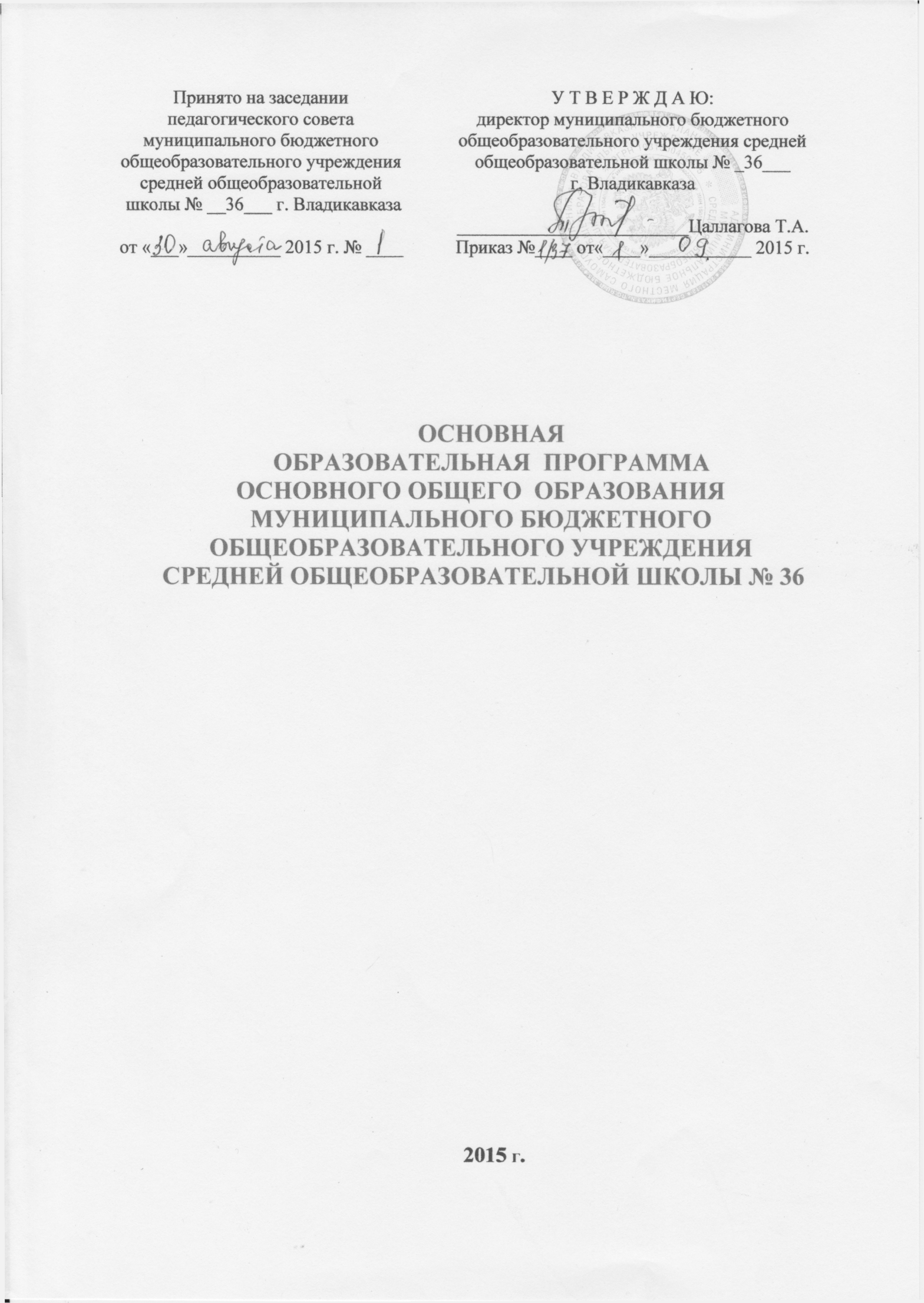 Оглавление ВведениеРаздел   I.        ЦЕЛЕВОЙ                                                                                                   1.1. Пояснительная записка1.2. Планируемые результаты освоения обучающимися   основной образовательной программы  основного  общего образования1.3. Система оценки достижений  планируемых результатов освоения основной образовательной программы Раздел  II   СОДЕРЖАТЕЛЬНЫЙ2.1. Программа развития универсальных учебных действий  на уровне основного общего образования.2. 2. Программа отдельных учебных     предметов, курсов  и курсов внеурочной деятельности2.3. Программа  воспитания и  социализации обучающихся  на уровне основного общего образования2.5. Программа коррекционной работы Раздел III  ОРГАНИЗАЦИОННЫЙ3.1. Учебный план основного  общего образования3.2.  Система условий  реализации основной образовательной  программы   в соответствии с  требованиями  стандартаВВЕДЕНИЕОсновная образовательная программа основного общего образования муниципального бюджетного общеобразовательного учреждения средней общеобразовательной школы № 36(далее – Программа) разработана в соответствии с требованиями федерального государственного образовательного стандарта основного общего образования (далее — Стандарт) к структуре основной образовательной программы, определяет цель, задачи, планируемые результаты, содержание и организацию образовательного процесса на ступени основного общего образования. На этапе разработки программы учитывались основные положения примерной образовательной программы основного общего образования.Программа содержит три раздела:целевой; содержательный; организационный.Целевой раздел определяет общее назначение, цели, задачи и планируемые результаты реализации Программы, а также способы определения достижения  этих целей и результатов.Целевой раздел включает: пояснительную записку; планируемые результаты освоения обучающимися Программы; систему оценки достижения планируемых результатов освоения Программы.Содержательный разделопределяет общее содержание основного общего образованияи включает: программу развития  универсальных учебных действий (программу формирования общеучебных умений и навыков) на ступени  основного общего образования;программы отдельных учебных предметов, курсов;программу воспитания и социализации обучающихся на ступени основного общего образования;программу коррекционной работы.Организационный разделустанавливает:общие рамки организации образовательного процесса;механизмы реализации компонентов основной образовательной программы – включает:учебный план основного общего образования  систему условий реализации  Программы в соответствии с требованиями СтандартаРаздел I.  ЦЕЛЕВОЙ 1.1. Пояснительная запискаОсновная образовательная программа основного общего образования муниципального бюджетного общеобразовательного учреждения средняя общеобразовательная школа № 36в соответствии с требованиями Федерального государственного образовательного стандарта основного общего образования, с учетом Примерной основной образовательной программы основного  общего образования, особенностей образовательного учреждения (бюджетное муниципальное), а также образовательных потребностей и запросов участников образовательного процесса, опираясь на следующие нормативно-правовые и методические документы:Федерального закона от 29 декабря 2012 года  № 273-ФЗ «Об образовании в Российской Федерации» (принят Государственной Думой 21 декабря 2012 года; одобрен Советом Федерации 26 декабря 2012 года), пп. 3.1, 3.2, 3.3 ст. 11; пп. 1, 3.1, 5,7 ст.12; пп. 1,2,3, 9 ст.13, п. 3.6, 3.13, 6.1, 7 ст. 28;Федерального государственного образовательного стандарта основного общего образования (утверждён приказом Министерства образования и науки Российской Федерации от 17 декабря 2010 года № 1897, зарегистрирован в Министерстве юстиции Российской Федерации 1 февраля 2011 года № 19644);Примерной основной образовательной программы образовательного учреждения (А.М. Кондаков. Е.С. Савинов. Стандарты второго поколения. Москва. «Просвещение». 2011);СанПиН 2.4.2.2821-10 (Постановление от 29.12.2010 г. № 189 (зарегистрировано в Минюсте России 03.03.2011, регистрационный номер 19993);Конвенция о правах ребенка;Концепция духовно-нравственного развития и воспитания личности гражданина России;Устав ОУ;Локальные нормативно-правовые документы.Для реализации ООП  основного образования определяется  нормативный срок 4 года, который полностью соответствует младшему школьному возрасту.Организационно-правовое обеспечение деятельности образовательного учреждения и система управленияНеобходимость разработкиобразовательной  программы основного общего образования   связана с внедрением федеральных государственных  образовательных  стандартов второго поколения, призванных обеспечивать развитие системы  образования  в условиях изменяющихся запросов личности и семьи, ожиданий общества и требований государства в сфере  образования . Основная образовательная программа определяет содержание и организацию образовательного процесса на ступени основного  общего образования и направлена на формирование общей культуры обучающихся, на их духовно-нравственное, социальное, личностное и интеллектуальное развитие, на создание основы для самостоятельной реализации учебной деятельности, обеспечивающей социальную успешность, развитие творческих способностей, саморазвитие и самосовершенствование, сохранение и укрепление здоровья обучающихся.Основное общее образование - вторая уровень общего образования. В соответствии с Конституцией Российской Федерации основное общее образование является обязательным и общедоступным. Одним из базовых требований к содержанию образования на этой ступени является достижение выпускниками уровня функциональной грамотности, необходимой в современном обществе, как по математическому и естественнонаучному, так и по социально-культурному направлениям. Одной из важнейших задач основной школы является подготовка обучающихся к осознанному и ответственному выбору жизненного и профессионального пути. Условием достижения этой задачи является последовательная индивидуализация обучения, предпрофильная подготовка на завершающем этапе обучения в основной школе.В основной школе обучающиесядолжны научиться самостоятельно ставить цели и определятьпути их достижения, использовать приобретенный в школе опыт деятельности в реальной жизни, за рамками учебного процесса.Федеральный компонент государственного стандарта общего образования направлен на приведение содержания образования в соответствие с возрастными особенностями подросткового периода: - учащийся 5-9 классов  устремлен к реальной практической деятельности, познанию мира, самопознанию и самоопределению- ему  свойственно субъективное переживание, чувство взрослости: потребность равноправия, уважения и самостоятельности, требование серьезного, доверительного отношения со стороны взрослых.- общение со сверстниками  определяется как самостоятельная сфера жизни, критически осмысляются нормы этого общения.   - новое отношение к учению – стремление к самообразованию, тенденция к самостоятельности в учении:   стремление ставить цели и планировать ход учебной работы, потребность в оценке своих достижений.- подросток стремится получить признание других людей, внутреннюю уверенность в своих умениях, жаждет личностного проявления и признания этого проявления сверстниками и взрослыми- подростки  ждут новых форм обучения, в которых были бы реализованы их активность, деятельный характер мышления, тяга к самостоятельности, чем старше подросток, тем больше он тяготеет к осознанию своих учебных действий, к их планированию и, в конечном счете, к управлению ими.Продуктивное завершение подросткового возраста происходит с появлением способности осознанно, инициативно и ответственно строить свое действие в мире, основываясь не только на видении собственного действия безотносительно к возможности его реализации, но с учетом «отношения мира» к своему действию. Поведение человека становится поведением для себя, человек осознает себя как некое единство.  Виды деятельности  школьника, связанные с образовательным  учреждением: учебная деятельность в личностно-ориентированных формах (включающих возможность самостоятельного планирования и целеполагания, возможность проявить свою индивидуальность, выполнять «взрослые» функции – контроля, оценки, дидактической организации материала и пр.). проектная деятельность, ориентированная на получение социально-значимого продукта.исследовательская деятельность в ее разных формах, в том числе,  осмысленное экспериментирование с природными объектами, социальное экспериментирование, направленное на выстраивание отношений с окружающими людьми, тактики собственного поведения.творческая деятельность (художественное, техническое и другое творчество), направленная на самореализацию и самоосознание.Задачи, решаемые учащимися 5-9 классов  в разных видах  деятельности    Научиться самостоятельно планировать учебную работу, свое участие в разных видах совместной деятельности, осуществлять целеполагание в знакомых видах деятельности.Научиться осуществлять контроль и содержательную оценку собственного участия в разных видах деятельности.Освоить разные способы представления результатов своей деятельности.Научиться действовать по собственному замыслу, в соответствии с самостоятельно поставленными целями, находя способы реализации своего замысла.Выстроить адекватное представление о собственном месте в мире, осознать собственные предпочтения и возможности в разных видах деятельности; выстроить собственную картину мира и свою позицию.Научиться адекватно выражать и воспринимать себя: свои мысли, ощущения, переживания, чувства. Научиться эффективно взаимодействовать со сверстниками, взрослыми и младшими детьми, осуществляя разнообразную совместную деятельность с нимиЗадачи, решаемые педагогами, реализующими основную образовательную программу основного общего  образования    Реализовать  образовательную программу основного общего образования в  разнообразных организационно-учебных  формах (уроки одновозрастные и разновозрастные, занятия, тренинги, проекты, практики, конференции, экскурсии  и пр.), с постепенным расширением  возможностей школьников осуществлять выбор уровня и характера самостоятельной работы. Сфера учения должна стать для подростка местом встречи замыслов  с их реализацией, местом социального экспериментирования, позволяющего ощутить границы собственных возможностей.   Подготовить учащихся к выбору и реализации индивидуальных образовательных траекторий в заданной образовательной программой области  самостоятельности. Создать пространство для реализации разнообразных творческих замыслов подростков, проявления инициативных действий. Основные образовательные программы должны обеспечить: - освоение предметных знаний, умений и навыков через программы учебных предметов, курсов, модулей;- освоение ключевых компетентностей через различные, в том числе  неаудиторные формы образовательной деятельности: проектные, творческие, исследовательские, трудовые, спортивные и др. занятия, как обязательной части  учебного (образовательного) плана образовательного  учреждения;- практическую деятельность учащихся, в целях приобретения общественно-полезного социального опыта  через внеклассную, внеурочную виды образовательной деятельности.   Состав и квалификация педагогических кадров школы. Высшее педагогическое  образование 37 человек, среднее специальное – 2 человека; высшую квалификационную категорию имеют 9 человек, первую — 7, соответствие занимаемой должности-16 человек.2. Финансовые условия реализации программы. Используется бюджетное финансирование. Необходимое дополнительное финансирование для ресурсного обеспечения данной  образовательной  программы  учитывается при формировании бюджета на текущий год. 3. Материально-технические условия реализации  программы. Школа располагает материальной и информационной базой, обеспечивающей организацию всех видов деятельности школьников, соответствующей санитарно-эпидемиологическим и противопожарным правилам и нормам. В области материально-технического обеспечения  образовательного процесса оборудовано: кабинет информатики, спортивный зал,  библиотека, спортивная площадка, стадион, имеется спортивный инвентарь,. Имеется выделенная интернет-линия, разработан собственный сайт. Школа располагает учебно-методической литературой, соответствующей возрастным особенностям обучающихся и современным требованиям ФГОС. Таким образом, в учреждении создана  образовательная  среда, адекватная развитию ребёнка, и комфортные санитарно-гигиенические условия.4. Учебно-методическое и информационное обеспечение реализации основной образовательной  программы.Для реализации  образовательной  программы  основного общего образования  в школе используется комплекс интерактивных средств обучения (компьютеры; мультимедийный комплекс, интерактивная доска) и обучающие  программы  по всем предметам.Для реализации программы используются учебники, рекомендованные Министерством образования и науки  РФ.4. Цели и задачи  реализации Программы Школы, конкретизированные в соответствии с требованиями Стандарта,Цель реализации Программы— обеспечение выполнения требований Стандарта.Достижение поставленной цели при реализации Программы предусматривает решение следующих основных задач:формирование общей культуры, духовно-нравственное, гражданское, социальное, личностное и интеллектуальное развитие, самосовершенствование обучающихся, обеспечивающие их социальную успешность, развитие творческих способностей, сохранение и укрепление здоровья;обеспечение планируемых результатов по достижению выпускником целевых установок, знаний, умений, навыков, компетенций и компетентностей, определяемых личностными, семейными, общественными, государственными потребностями и возможностями обучающегося среднего школьного возраста, индивидуальными особенностями его развития и состояния здоровья;становление и развитие личности в её индивидуальности, самобытности, уникальности и неповторимости;обеспечение преемственности начального общего, основного общего, среднего (полного) общего образования;обеспечение доступности получения качественного основного общего образования, достижение планируемых результатов освоения Программы всеми обучающимися, в том числе детьми-инвалидами и детьми с ограниченными возможностями здоровья;установление требований к воспитанию и социализации обучающихся как части образовательной программы и соответствующему усилению воспитательного потенциала школы, обеспечению индивидуализированного психолого-педагогического сопровождения каждого обучающегося, формированию образовательного базиса, основанного не только на знаниях, но и на соответствующем культурном уровне развития личности, созданию необходимых условий для её самореализации;обеспечение эффективного сочетания урочных и внеурочных форм организации образовательного процесса, взаимодействия всех его участников;взаимодействие Школы при реализации  Программы с социальными партнёрами;выявление и развитие способностей обучающихся, в том числе одарённых детей, детей с ограниченными возможностями здоровья и инвалидов, их профессиональных склонностей через систему клубов, секций, студий и кружков, организацию общественно полезной деятельности, в том числе социальной практики, с использованием возможностей образовательных учреждений дополнительного образования детей;организация интеллектуальных и творческих соревнований, научно-технического творчества, проектной и учебно-исследовательской деятельности;участие обучающихся, их родителей (законных представителей), педагогических работников и общественности в проектировании и развитии внутришкольной социальной среды;социальное и учебно-исследовательское проектирование, профессиональная ориентация обучающихся при поддержке педагогов, психолога, социального педагога, сотрудничестве с учреждениями профессионального образования, центрами профессиональной работы;сохранение и укрепление физического, психологического и социального здоровья обучающихся, обеспечение их безопасности.В основе реализации Программы лежит системно-деятельностный подход, которыйпредполагает:воспитание и развитие качеств личности, отвечающих требованиям информационного общества, инновационной экономики, задачам построения Российского гражданского общества на основе принципов толерантности, диалога культур и уважения его многонационального состава;формирование соответствующей целям общего образования социальной среды развития обучающихся в системе образования, переход к стратегии социального проектирования и конструирования на основе разработки содержания и технологий образования, определяющих пути и способы достижения желаемого уровня (результата) личностного и познавательного развития обучающихся;ориентацию на достижение цели и основного результата образования — развитие на основе освоения универсальных учебных действий, познания и освоения мира личности обучающегося, его активной учебно-познавательной деятельности, формирование его готовности к саморазвитию и непрерывному образованию;признание решающей роли содержания образования, способов организации образовательной деятельности и учебного сотрудничества в достижении целей личностного и социального развития обучающихся;учёт индивидуальных возрастных, психологических и физиологических особенностей обучающихся, роли, значения видов деятельности и форм общения при построении образовательного процесса и определении образовательно-воспитательных целей и путей их достижения;разнообразие индивидуальных образовательных траекторий и индивидуального развития каждого обучающегося, в том числе одарённых детей, детей-инвалидов и детей с ограниченными возможностями здоровья.Программа формируетсяс учётом психолого-педагогических особенностей развитиядетей 11—15 лет, связанных:с переходом от учебных действий, характерныхдля начальной школы и осуществляемых только совместно с классом как учебной общностью и под руководством учителя, от способности только осуществлять принятие заданной педагогом и осмысленной цели к овладению этой учебной деятельностью на ступени основной школы в единстве мотивационно-смыслового и операционно-технического компонентов, становление которой осуществляется в форме учебного исследования, к новой внутренней позиции обучающегося -  направленности на самостоятельный познавательный поиск, постановку учебных целей, освоение и самостоятельное осуществление контрольных и оценочных действий, инициативу в организации учебного сотрудничества;с осуществлением на каждом возрастном уровне благодаря развитию рефлексии общих способов действий и возможностей их переноса в различные учебно-предметные области, качественного преобразования учебных действий моделирования, контроля и оценки и переходаот самостоятельной постановки обучающимися новых учебных задач к развитию способности проектирования собственной учебной деятельности и построению жизненных плановво временной перспективе;с формированием у обучающегося научного типа мышления, ориентирующего на общекультурные образцы, нормы, эталоны и закономерности взаимодействия с окружающим миром;с овладением коммуникативными средствами и способами организации кооперации и сотрудничества; развитием учебного сотрудничества, реализуемого в отношениях обучающихся с учителем и сверстниками;с изменением формы организации учебной деятельности и учебного сотрудничества от классно-урочной к лабораторно-семинарской, лекционно-лабораторной, исследовательской.Переход обучающегося в основную школу совпадаетс предкритической фазой развития ребёнка — переходом к кризису младшего подросткового возраста (11—13 лет, 5— 7 классы), характеризующемуся началом перехода от детства к взрослости, при котором центральным и специфическим новообразованием в личности подростка является возникновение и развитие у него самосознания — представления о том, что он уже не ребёнок, т. е. чувства взрослости, а также внутренней переориентацией подростка с правил и ограничений, связанных с моралью послушания, на нормы поведения взрослых.Второй этап подросткового развития (14—15 лет, 8—9 классы) характеризуется:бурным, скачкообразным характером развития, т. е. происходящими за сравнительно короткий срок многочисленными качественными изменениями прежних особенностей, интересов и отношений ребёнка, появлением у подростка значительных субъективных трудностей и переживаний;стремлением подростка к общению и совместной деятельности со сверстниками;особой чувствительностью к морально-этическому «кодексу товарищества», в котором заданы важнейшие нормы социального поведения взрослого мира;процессом перехода от детства к взрослости, отражающимся в его характеристике как «переходного», «трудного» или «критического»;обострённой, в связи с возникновением чувства взрослости, восприимчивостью к усвоению норм, ценностей и способов поведения, которые существуют в мире взрослых и в их отношениях, порождающей интенсивное формирование на данном возрастном этапе нравственных понятий и убеждений, выработку принципов, моральное развитие личности;сложными поведенческими проявлениями, вызванными противоречием между потребностью в признании их взрослыми со стороны окружающих и собственной неуверенностью в этом (нормативный кризис с его кульминационной точкой подросткового кризиса независимости, проявляющегося в разных формах непослушания, сопротивления и протеста);изменением социальной ситуации развития — ростом информационных перегрузок и изменением характера и способа общения и социальных взаимодействий — объёмы и способы получения информации (СМИ, телевидение, Интернет).Учёт особенностей подросткового возраста, успешность и своевременность формирования новообразований познавательной сферы, качеств и свойств личности связывается с активной позицией учителя, а также с адекватностью построения образовательного процесса и выбора условий и методик обучения.Объективно необходимое для подготовки к будущей жизни подростка развитие его социальной взрослости требует и от родителей (законных представителей) решения соответствующей задачи воспитания подростка в семье, смены прежнего типа отношений на новый.1.2. Планируемые результаты освоения обучающимися ООП ООООбщие положенияПланируемые результаты (далее – планируемые результаты) освоения ООП ООО  представляют собой систему ведущих целевых установок и ожидаемых результатов освоения всех компонентов, составляющих содержательную основу образовательной программы. Они обеспечивают связь между требованиями Стандарта, образовательным процессом и системой оценки результатов освоения основной образовательной программы основного общего образования (далее — системой оценки), выступая содержательной основой для всех программ учебных предметов, курсов, учебно-методической литературы, с одной стороны, и системы оценки – с другой. В соответствии с требованиями Стандарта система планируемых результатов – личностных, метапредметных и предметных – устанавливает и описывает классы учебно-познавательных и учебно-практических задач, которые осваивают учащиеся в ходе обучения, особо выделяя среди них те, которые выносятся на итоговую оценку, в том числе государственную итоговую аттестацию выпускников. Успешное выполнение этих задач требует от учащихся овладения системой учебных действий (универсальных и специфических для данного учебного предмета: личностных, регулятивных, коммуникативных, познавательных) с учебным материалом, и прежде всего с опорнымучебным материалом, служащим основой для последующего обучения.Фактически личностные, метапредметные и предметные планируемые результаты устанавливают и описывают следующие обобщённые классы учебно-познавательных и учебно-практических задач, предъявляемых учащимся:1) учебно-познавательные задачи, направленные на формирование и оценку умений и навыков, способствующих освоению систематических знаний, в том числе:— первичному ознакомлению, отработке и осознанию теоретических моделей и понятий (общенаучных и базовых для данной области знания), стандартных алгоритмов и процедур;— выявлению и осознанию сущности и особенностей изучаемых объектов, процессов и явлений действительности (природных, социальных, культурных, технических и др.) в соответствии с содержанием конкретного учебного предмета, созданию и использованию моделей изучаемых объектов и процессов, схем;— выявлению и анализу существенных и устойчивых связей и отношений между объектами и процессами;2) учебно-познавательные задачи, направленные на формирование и оценку навыка самостоятельного приобретения, переноса и интеграции знаний как результата использования знако-символических средств и/или логических операций сравнения, анализа, синтеза, обобщения, интерпретации, оценки, классификации по родовидовым признакам, установления аналогий и причинно-следственных связей, построения рассуждений, соотнесения с известным; требующие от учащихся более глубокого понимания изученного и/или выдвижения новых для них идей, иной точки зрения, создания или исследования новой информации, преобразования известной информации, представления её в новой форме, переноса в иной контекст и т. п.;3) учебно-практические задачи, направленные на формирование и оценкунавыка разрешенияпроблем (проблемных ситуаций), требующие принятия решения в ситуации неопределённости, например, выбора или разработки оптимального либо наиболее эффективного решения, создания объекта с заданными свойствами, установления закономерностей или «устранения неполадок» и т. п.;4) учебно-практические задачи, направленные на формирование и оценкунавыка сотрудничества, требующие совместной работы в парах или группах с распределением ролей/функций и разделением ответственности за конечный результат;5) учебно-практические задачи, направленные на формирование и оценкунавыка коммуникации, требующие создания письменного или устного текста/высказывания с заданными параметрами: коммуникативной задачей, темой, объёмом, форматом (например, сообщения, комментария, пояснения, призыва, инструкции, текста-описания или текста-рассуждения, формулировки и обоснования гипотезы, устного или письменного заключения, отчёта, оценочного суждения, аргументированного мнения и т. п.);6) учебно-практические и учебно-познавательные задачи, направленные на формирование и оценкунавыка самоорганизации и саморегуляции, наделяющие учащихся функциями организации выполнения задания: планирования этапов выполнения работы, отслеживания продвижения в выполнении задания, соблюдения графика подготовки и предоставления материалов, поиска необходимых ресурсов, распределения обязанностей и контроля качества выполнения работы( Например, чтопомогает/мешает или чтополезно/вредно, что нравится/не нравится )7) учебно-практические и учебно-познавательные задачи, направленные на формирование и оценку навыка рефлексии, что требует от обучающихся самостоятельной оценки или анализа собственной учебной деятельности с позиций соответствия полученных результатов учебной задаче, целям и способам действий, выявления позитивных и негативных факторов, влияющих на результаты и качество выполнения задания и/или самостоятельной постановки учебных задач (например, что надо изменить, выполнить по-другому, дополнительно узнать и т. п.);8) учебно-практические и учебно-познавательные задачи, направленные на формированиеценностно-смысловых установок, что требует от обучающихся выражения ценностных суждений и/или своей позиции по обсуждаемой проблеме на основе имеющихся представлений о социальных и/или личностных ценностях, нравственно-этических нормах, эстетических ценностях, а также аргументации (пояснения или комментария) своей позиции или оценки;9) учебно-практические и учебно-познавательные задачи, направленные на формирование и оценку ИКТ-компетентности обучающихся, требующие педагогически целесообразного использования ИКТ в целях повышения эффективности процесса формирования всех перечисленных выше ключевых навыков (самостоятельного приобретения и переноса знаний, сотрудничества и коммуникации, решения проблем и самоорганизации, рефлексии и ценностно-смысловых ориентаций), а также собственно навыков использования ИКТ.В соответствии с реализуемой ФГОС ООО деятельностной парадигмой образования система планируемых результатов строится на основе уровневого подхода: выделения ожидаемого уровня актуального развития большинства обучающихся и ближайшей перспективы их развития. Такой подход позволяет определять динамическую картину развития обучающихся, поощрять продвижения обучающихся, выстраивать индивидуальные траектории движения с учётом зоны ближайшего развития ребенка.В структуре планируемых результатов выделяются:1) Ведущие целевые установки и основные ожидаемые результаты основного общего образования, описывающие основной, сущностный вклад каждой изучаемой программы в развитие личности обучающихся, их способностей. Этот блок результатов отражает такие общие цели образования, как формирование ценностно-смысловых установок, развитие интереса, целенаправленное формирование и развитие познавательных потребностей и способностей обучающихся средствами различных предметов. Оценка достижения этой группы планируемых результатов ведётся в ходе процедур, допускающих предоставление и использование исключительно неперсонифицированной информации, а полученные результаты характеризуют эффективность деятельности системы образования на федеральном и региональном уровнях.2) Планируемые результаты освоения учебных и междисциплинарных программ. Эти результаты приводятся в блоках«Выпускник научится» и «Выпускник получит возможность научиться» к каждому разделу учебной программы. Они описывают примерный круг учебно-познавательных и учебно-практических задач, который предъявляется обучающимся в ходе изучения каждого раздела программы.Планируемые результаты, отнесённые к блоку «Выпускник научится», ориентируют пользователя в том, достижение каких уровней освоения учебных действий с изучаемым опорным учебным материалом ожидается от выпускников. Критериями отбора данных результатов служат их значимость для решения основных задач образования на данной ступени и необходимость для последующего обучения, а также потенциальная возможность их достижения большинством обучающихся — как минимум, на уровне, характеризующем исполнительскую компетентность обучающихся. Иными словами, в этот блок включается такой круг учебных задач, построенных на опорном учебном материале, овладение которыми принципиально необходимо для успешного обучения и социализации и которые в принципе могут быть освоены подавляющим большинством обучающихся при условии специальной целенаправленной работы учителя.Достижение планируемых результатов, отнесенных к блоку «Выпускник научится», выносится на итоговую оценку, которая может осуществляться как в ходе обучения (с помощью накопленной оценки или портфеля достижений), так и в конце обучения, в том числе в форме государственной итоговой аттестации. Оценка достижения планируемых результатов этого блока на уровне, характеризующем исполнительскую компетентность учащихся, ведётся с помощью заданий базового уровня, а на уровне действий, составляющих зону ближайшего развития большинства обучающихся, — с помощью заданий повышенного уровня. Успешное выполнение обучающимися заданий базового уровня служит единственным основанием для положительного решения вопроса о возможности перехода на следующую ступень обучения.В блоках «Выпускник получит возможность научиться» приводятся планируемые результаты, характеризующие систему учебных действий в отношении знаний, умений, навыков, расширяющих и углубляющих понимание опорного учебного материала или выступающих как пропедевтика для дальнейшего изучения данного предмета. Уровень достижений, соответствующий планируемым результатам этой группы, могут продемонстрировать только отдельные мотивированные и способные обучающиеся. В повседневной практике преподавания эта группа целей не отрабатывается со всеми без исключения обучающимися как в силу повышенной сложности учебных действий, так и в силу повышенной сложности учебного материала и/или его пропедевтического характера на данной ступени обучения. Оценка достижения этих целей ведётся преимущественно в ходе процедур, допускающих предоставление и использование исключительно неперсонифицированной информации.Частично задания, ориентированные на оценку достижения планируемых результатов из блока «Выпускник получит возможность научиться», могут включаться в материалы итогового контроля. Основные цели такого включения – предоставить возможность обучающимся продемонстрировать овладение более высокими (по сравнению с базовым) уровнями достижений и выявить динамику роста численности группы наиболее подготовленных обучающихся. При этом невыполнение обучающимися заданий, с помощью которых ведется оценка достижения планируемых результатов данного блока, не является препятствием для перехода на следующую ступень обучения. В ряде случаев достижение планируемых результатов этого блока целесообразно вести в ходе текущего и промежуточного оценивания, а полученные результаты фиксировать в виде накопленной оценки (например, в форме портфеля достижений) и учитывать при определении итоговой оценки.Подобная структура представления планируемых результатов подчёркивает тот факт, что при организации образовательного процесса, направленного на реализацию и достижение планируемых результатов, от учителя требуется использование таких педагогических технологий, которые основаны на дифференциации требований к подготовке обучающихся.На ступени основного общего образования устанавливаются планируемые результаты освоения:• четырёх междисциплинарных учебных программ — «Формирование универсальных учебных действий», «Формирование ИКТ-компетентности обучающихся», «Основы учебно-исследовательской и проектной деятельности» и «Основы смыслового чтения и работа с текстом»;• учебных программ по всем предметам — «Русский язык. Родной язык», «Литература. Родная литература», «Иностранный язык. Второй иностранный язык», «История России. Всеобщая история», «Обществознание», «География», «Математика», «Алгебра», «Геометрия», «Информатика», «Физика», «Биология», «Химия», «Изобразительное искусство», «Музыка», «Технология», «Физическая культура» и «Основы безопасности жизнедеятельности».В данном разделе основной образовательной программы приводятся планируемые результаты освоения всех обязательных учебных предметов на ступени основного общего образования (за исключением родного языка и родной литературы).К компетенции ОУ относится проектирование и реализация системы достижения планируемых результатов. На основе итоговых планируемых результатов, разработанных на федеральном уровне, образовательное учреждение самостоятельно разрабатывает: 1) систему тематических планируемых результатов освоения учебных программ и 2) программу формирования планируемых результатов освоения междисциплинарных программ. Оба эти документа включены в ООП ООО в виде приложений. Программа формирования планируемых результатов освоения междисциплинарных программ может также являться составной частью разработанных образовательным учреждением общей программы воспитания и развития школьников или отдельных программ формирования универсальных учебных действий, ИКТ-компетентности школьников, основ учебно-исследовательской и проектной деятельности, стратегий смыслового чтения и работы с текстом/работы с информацией.Ведущие целевые установки и основные ожидаемые результатыВ результате изучения всех без исключения предметов основной школы получат дальнейшее развитие личностные, регулятивные, коммуникативные и познавательные универсальные учебные действия, учебная (общая и предметная) и общепользовательская ИКТ-компетентность обучающихся, составляющие психолого-педагогическую и инструментальную основы формирования способности и готовности к освоению систематических знаний, их самостоятельному пополнению, переносу и интеграции; способности к сотрудничеству и коммуникации, решению личностно и социально значимых проблем и воплощению решений в практику; способности к самоорганизации, саморегуляции и рефлексии.В ходе изучения средствами всех предметов у выпускников будут заложены основы формально-логического мышления, рефлексии, что будет способствовать:• порождению нового типа познавательных интересов (интереса не только к фактам, но и к закономерностям);• расширению и переориентации рефлексивной оценки собственных возможностей — за пределы учебной деятельностив сферу самосознания;• формированию способности к целеполаганию, самостоятельной постановке новых учебных задач и проектированию собственной учебной деятельности.В ходе изучения всех учебных предметов обучающиеся приобретут опыт проектной деятельности как особой формы учебной работы, способствующей воспитанию самостоятельности, инициативности, ответственности, повышению мотивации и эффективности учебной деятельности; в ходе реализации исходного замысла на практическом уровне овладеют умением выбирать адекватные стоящей задаче средства, принимать решения, в том числе и в ситуациях неопределённости. Они получат возможность развить способность к разработке нескольких вариантов решений, к поиску нестандартных решений, поиску и осуществлению наиболее приемлемого решения.В ходе планирования и выполнения учебных исследований обучающиеся освоят умение оперировать гипотезами как отличительным инструментом научного рассуждения, приобретут опыт решения интеллектуальных задач на основе мысленного построения различных предположений и их последующей проверки.В результате целенаправленной учебной деятельности, осуществляемой в формах учебного исследования, учебного проекта, в ходе освоения системы научных понятий у выпускников будут заложены:• потребность вникать в суть изучаемых проблем, ставить вопросы, затрагивающие основы знаний, личный, социальный, исторический жизненный опыт;• основы критического отношения к знанию, жизненному опыту;• основы ценностных суждений и оценок;• уважение к величию человеческого разума, позволяющего преодолевать невежество и предрассудки, развивать теоретическое знание, продвигаться в установлении взаимопонимания между отдельными людьми и культурами;• основы понимания принципиальной ограниченности знания, существования различных точек зрения, взглядов, характерных для разных социокультурных сред и эпох.В основной школе на всех предметах будет продолжена работа по формированию и развитию основ читательской компетенции. Обучающиеся овладеют чтением как средством осуществления своих дальнейших планов: продолжения образования и самообразования, осознанного планирования своего актуального и перспективного круга чтения, в том числе досугового, подготовки к трудовой и социальной деятельности. У выпускников будет сформирована потребность в систематическом чтении как средстве познания мира и себя в этом мире, гармонизации отношений человека и общества, создании образа «потребного будущего».Учащиеся усовершенствуют технику чтения и приобретут устойчивый навык осмысленного чтения, получат возможность приобрести навык рефлексивного чтения. Учащиеся овладеют различными видамии типамичтения: ознакомительным, изучающим, просмотровым, поисковым и выборочным; выразительным чтением; коммуникативным чтением вслух и про себя; учебным и самостоятельным чтением. Они овладеют основными стратегиями чтения художественных и других видов текстов и будут способны выбрать стратегию чтения, отвечающую конкретной учебной задаче.В сфере развития личностных универсальных учебных действий приоритетное внимание уделяется формированию:• основ гражданской идентичности личности (включая когнитивный, эмоционально-ценностный и поведенческий компоненты);• основ социальных компетенций (включая ценностно-смысловые установки и моральные нормы, опыт социальных и межличностных отношений, правосознание);• готовности и способности к переходу к самообразованию на основе учебно-познавательной мотивации, в том числе готовности к выбору направления профильного образования.В частности, формированию готовности и способности к выбору направления профильного образования способствуют:• целенаправленное формирование интереса к изучаемым областям знания и видам деятельности, педагогическая поддержка любознательности и избирательности интересов;• реализация уровневого подходакак в преподавании (на основе дифференциации требований к освоению учебных программ и достижению планируемых результатов), так и в оценочных процедурах (на основе дифференциации содержания проверочных заданий и/или критериев оценки достижения планируемых результатов на базовом и повышенных уровнях);• формирование навыков взаимо- и самооценки, навыков рефлексии на основе использования критериальной системы оценки;• организация системы проб подростками своих возможностей (в том числе предпрофессиональных проб) за счёт использования дополнительных возможностей образовательного процесса, в том числе: факультативов, вводимых образовательным учреждением; программы формирования ИКТ-компетентности школьников; программы учебно-исследовательской и проектной деятельности; программы внеурочной деятельности; программы профессиональной ориентации; программы экологического образования; программы дополнительного образования, иных возможностей образовательного учреждения;• целенаправленное формирование в курсе технологии представлений о рынке труда и требованиях, предъявляемых различными массовыми востребованными профессиями к подготовке и личным качествам будущего труженика;• приобретение практического опыта пробного проектирования жизненной и профессиональной карьеры на основе соотнесения своих интересов, склонностей, личностных качеств, уровня подготовки с требованиями профессиональной деятельности.В сфере развития регулятивных универсальных учебных действий приоритетное внимание уделяется формированию действий целеполагания, включая способность ставить новые учебные цели и задачи, планировать их реализацию, в том числе во внутреннем плане, осуществлять выбор эффективных путей и средств достижения целей, контролировать и оценивать свои действия как по результату, так и по способу действия, вносить соответствующие коррективы в их выполнение.Ведущим способом решения этой задачи является формирование способности к проектированию.В сфере развития коммуникативных универсальных учебных действий приоритетное внимание уделяется:• формированию действий по организации и планированию учебного сотрудничества с учителем и сверстниками, умений работать в группе и приобретению опыта такой работы, практическому освоению морально-этических и психологических принципов общения и сотрудничества;• практическому освоению умений, составляющих основу коммуникативной компетентности: ставить и решать многообразные коммуникативные задачи; действовать с учётом позиции другого и уметь согласовывать свои действия; устанавливать и поддерживать необходимые контакты с другими людьми; удовлетворительно владеть нормами и техникой общения; определять цели коммуникации, оценивать ситуацию, учитывать намерения и способы коммуникации партнёра, выбирать адекватные стратегии коммуникации; • развитию речевой деятельности, приобретению опыта использования речевых средств для регуляции умственной деятельности, приобретению опыта регуляции собственного речевого поведения как основы коммуникативной компетентности.В сфере развития познавательных универсальных учебных действий приоритетное внимание уделяется:• практическому освоению обучающимисяоснов проектно-исследовательской деятельности;• развитию стратегий смыслового чтения и работе с информацией;• практическому освоению методов познания, используемых в различных областях знания и сферах культуры, соответствующего им инструментария и понятийного аппарата, регулярному обращению в учебном процессе к использованию общеучебных умений, знаково-символических средств, широкого спектра логических действий и операций. Предлагаемые с этой целью факультативы должны быть ограничены по объёму (от 32 до 68 часов) и обязательно заканчиваться процедурами самооценки и оценкой презентации выполненных учебных работ.При изучении учебных предметов обучающиеся усовершенствуют приобретённые на первой ступени навыки работы с информацией и пополнят их. Они смогут работать с текстами, преобразовывать и интерпретировать содержащуюся в них информацию, в том числе:• систематизировать, сопоставлять, анализировать, обобщать и интерпретировать информацию, содержащуюся в готовых информационных объектах;• выделять главную и избыточную информацию, выполнять смысловое свёртывание выделенных фактов, мыслей; представлять информацию в сжатой словесной форме (в виде плана или тезисов) и в наглядно-символической форме (в виде таблиц, графических схем и диаграмм, карт понятий – концептуальных диаграмм, опорных конспектов);• заполнять и дополнять таблицы, схемы, диаграммы, тексты.Обучающиеся усовершенствуют навык поиска информации в компьютерных и некомпьютерных источниках информации, приобретут навык формулирования запросов и опыт использования поисковых машин. Они научатся осуществлять поиск информации в Интернете, школьном информационном пространстве, базах данных и на персональном компьютере с использованием поисковых сервисов, строить поисковые запросы в зависимости от цели запроса и анализировать результаты поиска.Обучающиеся приобретут потребность поиска дополнительной информации для решения учебных задач и самостоятельной познавательной деятельности; освоят эффективные приёмы поиска, организации и хранения информации на персональном компьютере, в информационной среде учреждения и в Интернете; приобретут первичные навыки формирования и организации собственного информационного пространства.Они усовершенствуют умение передавать информацию в устной форме, сопровождаемой аудиовизуальной поддержкой, и в письменной форме гипермедиа (т. е. сочетания текста, изображения, звука, ссылок между разными информационными компонентами).Обучающиеся смогут использовать информацию для установления причинно-следственных связей и зависимостей, объяснений и доказательств фактов в различных учебных и практических ситуациях, ситуациях моделирования и проектирования.Выпускники получат возможность научиться строить умозаключения и принимать решения на основе самостоятельно полученной информации, а также освоить опыт критического отношения к получаемой информации на основе её сопоставления с информацией из других источников и с имеющимся жизненным опытом.Планируемые результаты освоения учебных и междисциплинарных программФормирование универсальных учебных действий (УУД)Программа формирования УУД, в соответствии с требования ФГОС начального общего образования, является действующей программой на первой ступени образования в нашем ОУ. Цели, задачи, направления данной программы находят дальнейшее продолжение и в основной школе. Мы видим дальнейшее развитие программы, ее стабильное существование в деятельности каждого ученического коллектива и каждого учащегося. Остановимся на отдельных группах УУД в основной школе.Личностные универсальные учебные действияВ рамках когнитивного компонентабудут сформированы:• историко-географический образ, включая представление о территории и границах России, её географических особенностях; знание основных исторических событий развития государственности и общества; знание истории и географии края, его достижений и культурных традиций;• образ социально-политического устройства — представление о государственной организации России, знание государственной символики (герб, флаг, гимн), знание государственных праздников;• знание положений Конституции РФ, основных прав и обязанностей гражданина, ориентация в правовом пространстве государственно-общественных отношений;• знание о своей этнической принадлежности, освоение национальных ценностей, традиций, культуры, знание о народах и этнических группах России;• освоение общекультурного наследия России и общемирового культурного наследия;• ориентация в системе моральных норм и ценностей и их иерархизация, понимание конвенционального характера морали;• основы социально-критического мышления, ориентация в особенностях социальных отношений и взаимодействий, установление взаимосвязи между общественными и политическими событиями;• экологическое сознание, признание высокой ценности жизни во всех её проявлениях; знание основных принципов и правил отношения к природе; знание основ здорового образа жизни и здоровьесберегающих технологий; правил поведения в чрезвычайных ситуациях.В рамках ценностного и эмоционального компонентов будут сформированы:• гражданский патриотизм, любовь к Родине, чувство гордости за свою страну;• уважение к истории, культурным и историческим памятникам;• эмоционально положительное принятие своей этнической идентичности;• уважение к другим народам России и мира и принятие их, межэтническая толерантность, готовность к равноправному сотрудничеству;• уважение к личности и её достоинству, доброжелательное отношение к окружающим, нетерпимость к любым видам насилия и готовность противостоять им;• уважение к ценностям семьи, любовь к природе, признание ценности здоровья, своего и других людей, оптимизм в восприятии мира;• потребность в самовыражении и самореализации, социальном признании;• позитивная моральная самооценка и моральные чувства — чувство гордости при следовании моральным нормам, переживание стыда и вины при их нарушении.В рамках деятельностного (поведенческого) компонента будут сформированы:• готовность и способность к участию в школьном самоуправлении в пределах возрастных компетенций (дежурство в школе и классе, участие в детских и молодёжных общественных организациях, школьных и внешкольных мероприятиях);• готовность и способность к выполнению норм и требований школьной жизни, прав и обязанностей ученика;• умение вести диалог на основе равноправных отношений и взаимного уважения и принятия; умение конструктивно разрешать конфликты;• готовность и способность к выполнению моральных норм в отношении взрослых и сверстников в школе, дома, во внеучебных видах деятельности;• потребность в участии в общественной жизни ближайшего социального окружения, общественно полезной деятельности;• умение строить жизненные планы с учётом конкретных социально-исторических, политических и экономических условий;• устойчивый познавательный интерес и становление смыслообразующей функции познавательного мотива;• готовность к выбору профильного образования.Выпускник получит возможность для формирования:• выраженной устойчивой учебно-познавательной мотивации и интереса к учению;• готовности к самообразованию и самовоспитанию;• адекватной позитивной самооценки и Я-концепции;• компетентности в реализации основ гражданской идентичности в поступках и деятельности;• морального сознания на конвенциональном уровне, способности к решению моральных дилемм на основе учёта позиций участников дилеммы, ориентации на их мотивы и чувства; устойчивое следование в поведении моральным нормам и этическим требованиям;• эмпатии как осознанного понимания и сопереживания чувствам других, выражающейся в поступках, направленных на помощь и обеспечение благополучия.Регулятивные универсальные учебные действияВыпускник научится:• целеполаганию, включая постановку новых целей, преобразование практической задачи в познавательную;• самостоятельно анализировать условия достижения цели на основе учёта выделенных учителем ориентиров действия в новом учебном материале;• планировать пути достижения целей;• устанавливать целевые приоритеты; • уметь самостоятельно контролировать своё время и управлять им;• принимать решения в проблемной ситуации на основе переговоров;• осуществлять констатирующий и предвосхищающий контроль по результату и по способу действия; актуальный контроль на уровне произвольного внимания;• адекватно самостоятельно оценивать правильность выполнения действия и вносить необходимые коррективы в исполнение как в конце действия, так и по ходу его реализации;• основам прогнозирования как предвидения будущих событий и развития процесса.Выпускник получит возможность научиться:• самостоятельно ставить новые учебные цели и задачи;• при планировании достижения целей самостоятельно, полно и адекватно учитывать условия и средства их достижения; • выделять альтернативные способы достижения цели и выбирать наиболее эффективный способ;• основам саморегуляции в учебной и познавательной деятельности в форме осознанного управления своим поведением и деятельностью, направленной на достижение поставленных целей;• осуществлять познавательную рефлексию в отношении действий по решению учебных и познавательных задач;• адекватно оценивать объективную трудность как меру фактического или предполагаемого расхода ресурсов на решение задачи;• адекватно оценивать свои возможности достижения цели определённой сложности в различных сферах самостоятельной деятельности;• основам саморегуляции эмоциональных состояний;• прилагать волевые усилия и преодолевать трудности и препятствия на пути достижения целей.Коммуникативные универсальные учебные действияВыпускник научится:• учитывать разные мнения и стремиться к координации различных позиций в сотрудничестве;• формулировать собственное мнение и позицию, аргументировать и координировать её с позициями партнёров в сотрудничестве при выработке общего решения в совместной деятельности;• устанавливать и сравнивать разные точки зрения, прежде чем принимать решения и делать выбор;• аргументировать свою точку зрения, спорить и отстаивать свою позицию не враждебным для оппонентов образом;• задавать вопросы, необходимые для организации собственной деятельности и сотрудничества с партнёром;• осуществлять взаимный контроль и оказывать в сотрудничестве необходимую взаимопомощь;• адекватно использовать речь для планирования и регуляции своей деятельности;• адекватно использовать речевые средства для решения различных коммуникативных задач; владеть устной и письменной речью; строить монологическое контекстное высказывание;• организовывать и планировать учебное сотрудничество с учителем и сверстниками, определять цели и функции участников, способы взаимодействия; планировать общие способы работы;• осуществлять контроль, коррекцию, оценку действий партнёра, уметь убеждать;• работать в группе — устанавливать рабочие отношения, эффективно сотрудничать и способствовать продуктивной кооперации; интегрироваться в группу сверстников и строить продуктивное взаимодействие со сверстниками и взрослыми;• основам коммуникативной рефлексии;• использовать адекватные языковые средства для отображения своих чувств, мыслей, мотивов и потребностей;• отображать в речи (описание, объяснение) содержание совершаемых действий как в форме громкой социализированной речи, так и в форме внутренней речи.Выпускник получит возможность научиться:• учитывать и координировать отличные от собственной позиции других людей в сотрудничестве;• учитывать разные мнения и интересы и обосновывать собственную позицию;• понимать относительность мнений и подходов к решению проблемы;• продуктивно разрешать конфликты на основе учёта интересов и позиций всех участников, поиска и оценки альтернативных способов разрешения конфликтов; договариваться и приходить к общему решению в совместной деятельности, в том числе в ситуации столкновения интересов;• брать на себя инициативу в организации совместного действия (деловое лидерство);• оказывать поддержку и содействие тем, от кого зависит достижение цели в совместной деятельности; • осуществлять коммуникативную рефлексию как осознание оснований собственных действий и действий партнёра;• в процессе коммуникации достаточно точно, последовательно и полно передавать партнёру необходимую информацию как ориентир для построения действия;• вступать в диалог, а также участвовать в коллективном обсуждении проблем, участвовать в дискуссии и аргументировать свою позицию, владеть монологической и диалогической формами речи в соответствии с грамматическими и синтаксическими нормами родного языка;• следовать морально-этическим и психологическим принципам общения и сотрудничества на основе уважительного отношения к партнёрам, внимания к личности другого, адекватного межличностного восприятия, готовности адекватно реагировать на нужды других, в частности оказывать помощь и эмоциональную поддержку партнёрам в процессе достижения общей цели совместной деятельности;• устраивать эффективные групповые обсуждения и обеспечивать обмен знаниями между членами группы для принятия эффективных совместных решений; • в совместной деятельности чётко формулировать цели группы и позволять её участникам проявлять собственную энергию для достижения этих целей.Познавательные универсальные учебные действияВыпускник научится:• основам реализации проектно-исследовательской деятельности;• проводить наблюдение и эксперимент под руководством учителя;• осуществлять расширенный поиск информации с использованием ресурсов библиотек и Интернета;• создавать и преобразовывать модели и схемы для решения задач;• осуществлять выбор наиболее эффективных способов решения задач в зависимости от конкретных условий;• давать определение понятиям;• устанавливать причинно-следственные связи;• осуществлять логическую операцию установления родовидовых отношений, ограничение понятия;• обобщать понятия – осуществлять логическую операцию перехода от видовых признаков к родовому понятию, от понятия с меньшим объёмом к понятию с большим объёмом;• осуществлять сравнение, классификацию, самостоятельно выбирая основания и критерии для указанных логических операций;• строить классификацию на основе дихотомического деления (на основе отрицания);• строить логическое рассуждение, включающее установление причинно-следственных связей;• объяснять явления, процессы, связи и отношения, выявляемые в ходе исследования;• основам ознакомительного, изучающего, усваивающего и поискового чтения;• структурировать тексты,включаяумение выделять главное и второстепенное, главную идею текста, выстраивать последовательность описываемых событий;• работать с метафорами — понимать переносный смысл выражений, понимать и употреблять обороты речи, построенные на скрытом уподоблении, образном сближении слов.Выпускник получит возможность научиться:• основам рефлексивного чтения;• ставить проблему, аргументировать её актуальность;• самостоятельно проводить исследование на основе применения методов наблюдения и эксперимента;• выдвигать гипотезы о связях и закономерностях событий, процессов, объектов;• организовывать исследование с целью проверки гипотез;• делать умозаключения (индуктивное и по аналогии) и выводы на основе аргументации. Формирование ИКТ-компетентности обучающихсяОбращение с устройствами ИКТВыпускник научится:• подключать устройства ИКТ к электрическим и информационным сетям, использовать аккумуляторы;• соединять устройства ИКТ (блоки компьютера, устройства сетей, принтер, проектор, сканер, измерительные устройства и т. д.) с использованием проводных и беспроводных технологий;• правильно включать и выключать устройства ИКТ, входить в операционную систему и завершать работу с ней, выполнять базовые действия с экранными объектами (перемещение курсора, выделение, прямое перемещение, запоминание и вырезание);• осуществлять информационное подключение к локальной сети и глобальной сети Интернет;• входить в информационную среду образовательного учреждения, в том числе через Интернет, размещать в информационной среде различные информационные объекты;• выводить информацию на бумагу, правильно обращаться с расходными материалами;• соблюдать требования техники безопасности, гигиены, эргономики и ресурсосбережения при работе с устройствами ИКТ, в частности учитывающие специфику работы с различными экранами.Выпускник получит возможность научиться:• осознавать и использовать в практической деятельности основные психологические особенности восприятия информации человеком.Примечание: результаты достигаются преимущественно в рамках предметов «Технология», «Информатика», а также во внеурочной и внешкольной деятельности.Фиксация изображений и звуковВыпускник научится:• осуществлять фиксацию изображений и звуков в ходе процесса обсуждения, проведения эксперимента, природного процесса, фиксацию хода и результатов проектной деятельности;• учитывать смысл и содержание деятельности при организации фиксации, выделять для фиксации отдельные элементы объектов и процессов, обеспечивать качество фиксации существенных элементов;• выбирать технические средства ИКТ для фиксации изображений и звуков в соответствии с поставленной целью;• проводить обработку цифровых фотографий с использованием возможностей специальных компьютерных инструментов, создавать презентации на основе цифровых фотографий;• проводить обработку цифровых звукозаписей с использованием возможностей специальных компьютерных инструментов, проводить транскрибирование цифровых звукозаписей;• осуществлять видеосъёмку и проводить монтаж отснятого материала с использованием возможностей специальных компьютерных инструментов.Выпускник получит возможность научиться:• различать творческую и техническую фиксацию звуков и изображений;• использовать возможности ИКТ в творческой деятельности, связанной с искусством;• осуществлять трёхмерное сканирование (результаты достигаются преимущественно в рамках предметов «Искусство», «Русский язык», «Иностранный язык», «Физическая культура», а также во внеурочной деятельности).Создание письменных сообщенийВыпускник научится:• создавать текст на русском языке с использованием слепого десятипальцевого клавиатурного письма;• сканировать текст и осуществлять распознавание сканированного текста;• осуществлять редактирование и структурирование текста в соответствии с его смыслом средствами текстового редактора;• создавать текст на основе расшифровки аудиозаписи, в том числе нескольких участников обсуждения, осуществлять письменное смысловое резюмирование высказываний в ходе обсуждения;• использовать средства орфографического и синтаксического контроля русского текста и текста на иностранном языке.Выпускник получит возможность научиться:• создавать текст на иностранном языке с использованием слепого десятипальцевого клавиатурного письма;• использовать компьютерные инструменты, упрощающие расшифровку аудиозаписей.(результаты достигаются преимущественно в рамках предметов «Русский язык», «Иностранный язык», «Литература», «История»).Создание графических объектовВыпускник научится:• создавать различные геометрические объекты с использованием возможностей специальных компьютерных инструментов;• создавать диаграммы различных видов (алгоритмические, концептуальные, классификационные, организационные, родства и др.) в соответствии с решаемыми задачами;• создавать специализированные карты и диаграммы: географические, хронологические;• создавать графические объекты проведением рукой произвольных линий с использованием специализированных компьютерных инструментов и устройств.Выпускник получит возможность научиться:• создавать мультипликационные фильмы;• создавать виртуальные модели трёхмерных объектов.(результаты достигаются преимущественно в рамках предметов «Технология», «Обществознание», «География», «История», «Математика»).Создание музыкальных и звуковых сообщенийВыпускник научится:• использовать звуковые и музыкальные редакторы;• использовать клавишные и кинестетические синтезаторы;• использовать программы звукозаписи и микрофоны.Выпускник получит возможность научиться:• использовать музыкальные редакторы, клавишные и кинетические синтезаторы для решения творческих задач.(результаты достигаются преимущественно в рамках предмета «Искусство», а также во внеурочной деятельности).Создание, восприятие и использование гипермедиасообщенийВыпускник научится:• организовывать сообщения в виде линейного или включающего ссылки представления для самостоятельного просмотра через браузер;• работать с особыми видами сообщений: диаграммами (алгоритмические, концептуальные, классификационные, организационные, родства и др.), картами (географические, хронологические) и спутниковыми фотографиями, в том числе в системах глобального позиционирования;• проводить деконструкцию сообщений, выделение в них структуры, элементов и фрагментов; • использовать при восприятии сообщений внутренние и внешние ссылки;• формулировать вопросы к сообщению, создавать краткое описание сообщения; цитировать фрагменты сообщения;• избирательно относиться к информации в окружающем информационном пространстве, отказываться от потребления ненужной информации.Выпускник получит возможность научиться:• проектировать дизайн сообщений в соответствии с задачами и средствами доставки;• понимать сообщения, используя при их восприятии внутренние и внешние ссылки, различные инструменты поиска, справочные источники (включая двуязычные).( результаты достигаются преимущественно в рамках предметов «Технология», «Литература», «Русский язык», «Иностранный язык», «Искусство», могут достигаться при изучении и других предметов).Коммуникация и социальное взаимодействиеВыпускник научится:• выступать с аудиовидеоподдержкой, включая выступление перед дистанционной аудиторией;• участвовать в обсуждении (аудиовидеофорум, текстовый форум) с использованием возможностей Интернета;• использовать возможности электронной почты для информационного обмена;• вести личный дневник (блог) с использованием возможностей Интернета;• осуществлять образовательное взаимодействие в информационном пространстве образовательного учреждения (получение и выполнение заданий, получение комментариев, совершенствование своей работы, формирование портфолио);• соблюдать нормы информационной культуры, этики и права; с уважением относиться к частной информации и информационным правам других людей.Выпускник получит возможность научиться:• взаимодействовать в социальных сетях, работать в группе над сообщением (вики);• участвовать в форумах в социальных образовательных сетях;• взаимодействовать с партнёрами с использованием возможностей Интернета (игровое и театральное взаимодействие).(результаты достигаются в рамках всех предметов, а также во внеурочной деятельности).Поиск и организация хранения информацииВыпускник научится:• использовать различные приёмы поиска информации в Интернете, поисковые сервисы, строить запросы для поиска информации и анализировать результаты поиска;• использовать приёмы поиска информации на персональном компьютере, в информационной среде учреждения и в образовательном пространстве;• использовать различные библиотечные, в том числе электронные, каталоги для поиска необходимых книг;• искать информацию в различных базах данных, создавать и заполнять базы данных, в частности использовать различные определители;• формировать собственное информационное пространство: создавать системы папок и размещать в них нужные информационные источники, размещать информацию в Интернете.Выпускник получит возможность научиться:• создавать и заполнять различные определители;• использовать различные приёмы поиска информации в Интернете в ходе учебной деятельности. (результаты достигаются преимущественно в рамках предметов «История», «Литература», «Технология», «Информатика» и других предметов).Анализ информации, математическая обработка данных в исследованииВыпускник научится:• вводить результаты измерений и другие цифровые данные для их обработки, в том числе статистической и визуализации;• строить математические модели; • проводить эксперименты и исследования в виртуальных лабораториях по естественным наукам, математике и информатике.Выпускник получит возможность научиться:• проводить естественно-научные и социальные измерения, вводить результаты измерений и других цифровых данных и обрабатывать их, в том числе статистически и с помощью визуализации;• анализировать результаты своей деятельности и затрачиваемых ресурсов.(результаты достигаются преимущественно в рамках естественных наук, предметов «Обществознание», «Математика»).Моделирование, проектирование и управлениеВыпускник научится:• моделировать с использованием виртуальных конструкторов;• конструировать и моделировать с использованием материальных конструкторов с компьютерным управлением и обратной связью;• моделировать с использованием средств программирования;• проектировать и организовывать свою индивидуальную и групповую деятельность, организовывать своё время с использованием ИКТ.Выпускник получит возможность научиться:• проектировать виртуальные и реальные объекты и процессы, использовать системы автоматизированного проектирования.(результаты достигаются преимущественно в рамках естественных наук, предметов «Математика», «Информатика», «Обществознание»).Основы учебно-исследовательской и проектной деятельностиВыпускник научится:• планировать и выполнять учебное исследование и учебный проект, используя оборудование, модели, методы и приёмы, адекватные исследуемой проблеме;• выбирать и использовать методы, релевантные рассматриваемой проблеме;• распознавать и ставить вопросы, ответы на которые могут быть получены путём научного исследования, отбирать адекватные методы исследования, формулировать вытекающие из исследования выводы;• использовать такие математические методы и приёмы, как абстракция и идеализация, доказательство, доказательство от противного, доказательство по аналогии, опровержение, контрпример, индуктивные и дедуктивные рассуждения, построение и исполнение алгоритма;• использовать такие естественно-научные методы и приёмы, как наблюдение, постановка проблемы, выдвижение «хорошей гипотезы», эксперимент, моделирование, использование математических моделей, теоретическое обоснование, установление границ применимости модели/теории;• использовать некоторые методы получения знаний, характерные для социальных и исторических наук: постановка проблемы, опросы, описание, сравнительное историческое описание, объяснение, использование статистических данных, интерпретация фактов;• ясно, логично и точно излагать свою точку зрения, использовать языковые средства, адекватные обсуждаемой проблеме;• отличать факты от суждений, мнений и оценок, критически относиться к суждениям, мнениям, оценкам, реконструировать их основания; • видеть и комментировать связь научного знания и ценностных установок, моральных суждений при получении, распространении и применении научного знания.Выпускник получит возможность научиться:• самостоятельно задумывать, планировать и выполнять учебное исследование, учебный и социальный проект;• использовать догадку, озарение, интуицию;• использовать такие математические методы и приёмы, как перебор логических возможностей, математическое моделирование;• использовать такие естественно-научные методы и приёмы, как абстрагирование от привходящих факторов, проверка на совместимость с другими известными фактами;• использовать некоторые методы получения знаний, характерные для социальных и исторических наук: анкетирование, моделирование, поиск исторических образцов;• использовать некоторые приёмы художественного познания мира: целостное отображение мира, образность, художественный вымысел, органическое единство общего особенного (типичного) и единичного, оригинальность;• целенаправленно и осознанно развивать свои коммуникативные способности, осваивать новые языковые средства;• осознавать свою ответственность за достоверность полученных знаний, за качество выполненного проекта.Стратегии смыслового чтения и работа с текстомРабота с текстом: поиск информации и понимание прочитанногоВыпускник научится:• ориентироваться в содержании текста и понимать его целостный смысл:— определять главную тему, общую цель или назначение текста;— выбирать из текста или придумать заголовок, соответствующий содержанию и общему смыслу текста;— формулировать тезис, выражающий общий смысл текста;— предвосхищать содержание предметного плана текста по заголовку и с опорой на предыдущий опыт;— объяснять порядок частей/инструкций, содержащихся в тексте;— сопоставлять основные текстовые и внетекстовые компоненты: обнаруживать соответствие между частью текста и его общей идеей, сформулированной вопросом, объяснять назначение карты, рисунка, пояснять части графика или таблицы и т. д.;• находить в тексте требуемую информацию (пробегать текст глазами, определять его основные элементы, сопоставлять формы выражения информации в запросе и в самом тексте, устанавливать, являются ли они тождественными или синонимическими, находить необходимую единицу информации в тексте);• решать учебно-познавательные и учебно-практические задачи, требующие полного и критического понимания текста:— определять назначение разных видов текстов;— ставить перед собой цель чтения, направляя внимание на полезную в данный момент информацию;— различать темы и подтемы специального текста;— выделять не только главную, но и избыточную информацию;— прогнозировать последовательность изложения идей текста;— сопоставлять разные точки зрения и разные источники информации по заданной теме;— выполнять смысловое свёртывание выделенных фактов и мыслей;— формировать на основе текста систему аргументов (доводов) для обоснования определённой позиции;— понимать душевное состояние персонажей текста, сопереживать им.Выпускник получит возможность научиться:• анализировать изменения своего эмоционального состояния в процессе чтения, получения и переработки полученной информации и её осмысления.Работа с текстом: преобразование и интерпретация информацииВыпускник научится:• структурировать текст, используя нумерацию страниц, списки, ссылки, оглавление; проводить проверку правописания; использовать в тексте таблицы, изображения;• преобразовывать текст, используя новые формы представления информации: формулы, графики, диаграммы, таблицы (в том числе динамические, электронные, в частности в практических задачах), переходить от одного представления данных к другому;• интерпретировать текст:— сравнивать и противопоставлять заключённую в тексте информацию разного характера;— обнаруживать в тексте доводы в подтверждение выдвинутых тезисов;— делать выводы из сформулированных посылок;— выводить заключение о намерении автора или главной мысли текста.Выпускник получит возможность научиться:• выявлять имплицитную информацию текста на основе сопоставления иллюстративного материала с информацией текста, анализа подтекста (использованных языковых средств и структуры текста).Работа с текстом: оценка информацииВыпускник научится:• откликаться на содержание текста:— связывать информацию, обнаруженную в тексте, со знаниями из других источников;— оценивать утверждения, сделанные в тексте, исходя из своих представлений о мире;— находить доводы в защиту своей точки зрения;• откликаться на форму текста: оценивать не только содержание текста, но и его форму, а в целом — мастерство его исполнения;• на основе имеющихся знаний, жизненного опыта подвергать сомнению достоверность имеющейся информации, обнаруживать недостоверность получаемой информации, пробелы в информации и находить пути восполнения этих пробелов;• в процессе работы с одним или несколькими источниками выявлять содержащуюся в них противоречивую, конфликтную информацию;• использовать полученный опыт восприятия информационных объектов для обогащения чувственного опыта, высказывать оценочные суждения и свою точку зрения о полученном сообщении (прочитанном тексте).Выпускник получит возможность научиться:• критически относиться к рекламной информации;• находить способы проверки противоречивой информации;• определять достоверную информацию в случае наличия противоречивой или конфликтной ситуации.Русский языкРечь и речевое общениеВыпускник научится:• использовать различные виды монолога (повествование, описание, рассуждение; сочетание разных видов монолога) в различных ситуациях общения;• использовать различные виды диалога в ситуациях формального и неформального, межличностного и межкультурного общения;• соблюдать нормы речевого поведения в типичных ситуациях общения;• оценивать образцы устной монологической и диалогической речи с точки зрения соответствия ситуации речевого общения, достижения коммуникативных целей речевого взаимодействия, уместности использованных языковых средств;• предупреждать коммуникативные неудачи в процессе речевого общения.Выпускник получит возможность научиться:• выступать перед аудиторией с небольшим докладом; публично представлять проект, реферат; публично защищать свою позицию;• участвовать в коллективном обсуждении проблем, аргументировать собственную позицию, доказывать её, убеждать;• понимать основные причины коммуникативных неудач и объяснять их.Речевая деятельностьАудированиеВыпускник научится:• различным видам аудирования (с полным пониманием аудиотекста, с пониманием основного содержания, с выборочным извлечением информации); передавать содержание аудиотекста в соответствии с заданной коммуникативной задачей в устной форме;• понимать и формулировать в устной форме тему, коммуникативную задачу, основную мысль, логику изложения учебно-научного, публицистического, официально-делового, художественного аудиотекстов, распознавать в них основную и дополнительную информацию, комментировать её в устной форме;• передавать содержание учебно-научного, публицистического, официально-делового, художественного аудиотекстов в форме плана, тезисов, ученического изложения (подробного, выборочного, сжатого).Выпускник получит возможность научиться:• понимать явную и скрытую (подтекстовую) информацию публицистического текста (в том числе в СМИ), анализировать и комментировать её в устной форме.ЧтениеВыпускник научится:• понимать содержание прочитанных учебно-научных, публицистических (информационных и аналитических, художественно-публицистического жанров), художественных текстов и воспроизводить их в устной форме в соответствии с ситуацией общения, а также в форме ученического изложения (подробного, выборочного, сжатого), в форме плана, тезисов (в устной и письменной форме);• использовать практические умения ознакомительного, изучающего, просмотрового способов (видов) чтения в соответствии с поставленной коммуникативной задачей;• передавать схематически представленную информацию в виде связного текста;• использовать приёмы работы с учебной книгой, справочниками и другими информационными источниками, включая СМИ и ресурсы Интернета;• отбирать и систематизировать материал на определённую тему, анализировать отобранную информацию и интерпретировать её в соответствии с поставленной коммуникативной задачей.Выпускник получит возможность научиться:• понимать, анализировать, оценивать явную и скрытую (подтекстовую) информацию в прочитанных текстах разной функционально-стилевой и жанровой принадлежности;• извлекать информацию по заданной проблеме (включая противоположные точки зрения на её решение) из различных источников (учебно-научных текстов, текстов СМИ, в том числе представленных в электронном виде на различных информационных носителях, официально-деловых текстов), высказывать собственную точку зрения на решение проблемы.ГоворениеВыпускник научится:• создавать устные монологические и диалогические высказывания (в том числе оценочного характера) на актуальные социально-культурные, нравственно-этические, бытовые, учебные темы (в том числе лингвистические, а также темы, связанные с содержанием других изучаемых учебных предметов) разной коммуникативной направленности в соответствии с целями и ситуацией общения (сообщение, небольшой доклад в ситуации учебно-научного общения, бытовой рассказ особытии, история, участие в беседе, споре);• обсуждать и чётко формулировать цели, план совместной групповой учебной деятельности, распределение частей работы;• извлекать из различных источников, систематизировать и анализировать материал на определённую тему и передавать его в устной форме с учётом заданных условий общения;• соблюдать в практике устного речевого общения основные орфоэпические, лексические, грамматические нормы современного русского литературного языка; стилистически корректно использовать лексику и фразеологию, правила речевого этикета.Выпускник получит возможность научиться:• создавать устные монологические и диалогические высказывания различных типов и жанров в учебно-научной (на материале изучаемых учебных дисциплин), социально-культурной и деловой сферах общения;• выступать перед аудиторией с докладом; публично защищать проект, реферат;• участвовать в дискуссии на учебно-научные темы, соблюдая нормы учебно-научного общения;• анализироватьи оценивать речевые высказывания с точки зрения их успешности в достижении прогнозируемого результата.Письмо Выпускник научится:• создавать письменные монологические высказывания разной коммуникативной направленности с учётом целей и ситуации общения (ученическое сочинение на социально-культурные, нравственно-этические, бытовые и учебные темы, рассказ о событии, тезисы, неофициальное письмо, отзыв, расписка, доверенность, заявление);• излагать содержание прослушанного или прочитанного текста (подробно, сжато, выборочно) в форме ученического изложения, а также тезисов, плана;• соблюдать в практике письма основные лексические, грамматические, орфографические и пунктуационные нормы современного русского литературного языка; стилистически корректно использовать лексику и фразеологию.Выпускник получит возможность научиться:• писать рецензии, рефераты;• составлять аннотации, тезисы выступления, конспекты;• писать резюме, деловые письма, объявленияс учётом внеязыковых требований, предъявляемых к ним, и в соответствии со спецификой употребления языковых средств.ТекстВыпускник научится:• анализировать и характеризовать тексты различных типов речи, стилей, жанров с точки зрения смыслового содержания и структуры, а также требований, предъявляемых к тексту как речевому произведению;• осуществлять информационную переработку текста, передавая его содержание в виде плана (простого, сложного), тезисов, схемы, таблицы и т. п.;• создавать и редактировать собственные тексты различных типов речи, стилей, жанров с учётом требований к построению связного текста.Выпускник получит возможность научиться:• создавать в устной и письменной форме учебно-научные тексты (аннотация, рецензия, реферат, тезисы, конспект, участие в беседе, дискуссии), официально-деловые тексты (резюме, деловое письмо, объявление) с учётом внеязыковых требований, предъявляемых к ним, и в соответствии со спецификой употребления в них языковых средств.Функциональные разновидности языкаВыпускник научится:• владеть практическими умениями различать тексты разговорного характера, научные, публицистические, официально-деловые, тексты художественной литературы (экстралингвистические особенности, лингвистические особенности на уровне употребления лексических средств, типичных синтаксических конструкций);• различать и анализировать тексты разных жанров научного (учебно-научного), публицистического, официально-делового стилей, разговорной речи (отзыв, сообщение, доклад как жанры научного стиля; выступление, статья, интервью, очерк как жанры публицистического стиля; расписка, доверенность, заявление как жанры официально-делового стиля; рассказ, беседа, спор как жанры разговорной речи);• создавать устные и письменные высказывания разных стилей, жанров и типов речи (отзыв, сообщение, доклад как жанры научного стиля; выступление, интервью, репортаж как жанры публицистического стиля; расписка, доверенность, заявление как жанры официально-делового стиля; рассказ, беседа, спор как жанры разговорной речи; тексты повествовательного характера, рассуждение, описание; тексты, сочетающие разные функционально-смысловые типы речи);• оценивать чужие и собственные речевые высказывания разной функциональной направленности с точки зрения соответствия их коммуникативным требованиям и языковой правильности;• исправлять речевые недостатки, редактировать текст;• выступать перед аудиторией сверстников с небольшими информационными сообщениями, сообщением и небольшим докладом на учебно-научную тему.Выпускник получит возможность научиться:• различать и анализировать тексты разговорного характера, научные, публицистические, официально-деловые, тексты художественной литературысточки зрения специфики использования в них лексических, морфологических, синтаксических средств;• создавать тексты различных функциональных стилей и жанров (аннотация, рецензия, реферат, тезисы, конспект как жанры учебно-научного стиля), участвовать в дискуссиях на учебно-научные темы; составлять резюме, деловое письмо, объявление в официально-деловом стиле; готовить выступление, информационную заметку, сочинение-рассуждение в публицистическом стиле; принимать участие в беседах, разговорах, спорах в бытовой сфере общения, соблюдая нормы речевого поведения; создавать бытовые рассказы, истории, писать дружеские письма с учётом внеязыковых требований, предъявляемых к ним, и в соответствии со спецификой употребления языковых средств;• анализировать образцы публичной речи с точки зрения её композиции, аргументации, языкового оформления, достижения поставленных коммуникативных задач;• выступать перед аудиторией сверстников с небольшой протокольно-этикетной, развлекательной, убеждающей речью.Общие сведения о языкеВыпускник научится:• характеризовать основные социальные функции русского языка в России и мире, место русского языка среди славянских языков, роль старославянского (церковнославянского) языка в развитии русского языка;• определять различия между литературным языком и диалектами, просторечием, профессиональными разновидностями языка, жаргоном и характеризовать эти различия;• оценивать использование основных изобразительных средств языка.Выпускник получит возможность научиться:• характеризовать вклад выдающихся лингвистов в развитие русистики.Фонетика и орфоэпия. ГрафикаВыпускник научится:• проводить фонетический анализ слова;• соблюдать основные орфоэпические правила современного русского литературного языка;• извлекать необходимую информацию из орфоэпических словарей и справочников; использовать её в различных видах деятельности.Выпускник получит возможность научиться:• опознавать основные выразительные средства фонетики (звукопись);• выразительно читать прозаические и поэтические тексты;• извлекать необходимую информацию из мультимедийных орфоэпических словарей и справочников; использовать её в различных видах деятельности.Морфемика и словообразованиеВыпускник научится:• делить слова на морфемы на основе смыслового, грамматического и словообразовательного анализа слова;• различать изученные способы словообразования;• анализировать и самостоятельно составлять словообразовательные пары и словообразовательные цепочки слов;• применять знания и умения по морфемике и словообразованию в практике правописания, а также при проведении грамматического и лексического анализа слов.Выпускник получит возможность научиться:• характеризовать словообразовательные цепочки и словообразователь-ные гнёзда, устанавливая смысловую и структурную связь однокоренных слов;• опознавать основные выразительные средства словообразования в художественной речи и оценивать их;• извлекать необходимую информациюиз морфемных, словообразовательных и этимологических словарей и справочников, в том числе мультимедийных;• использовать этимологическую справку для объяснения правописания и лексического значения слова.Лексикология и фразеологияВыпускник научится:• проводить лексический анализ слова, характеризуя лексическое значение, принадлежность слова к группе однозначных или многозначных слов, указывая прямое и переносное значение слова, принадлежность слова к активной или пассивной лексике, а также указывая сферу употребления и стилистическую окраску слова;• группировать слова по тематическим группам;• подбирать к словам синонимы, антонимы;• опознавать фразеологические обороты;• соблюдать лексические нормы в устных и письменных высказываниях;• использовать лексическую синонимию как средство исправления неоправданного повтора в речи и как средство связи предложений в тексте;• опознавать основные виды тропов, построенных на переносном значении слова (метафора, эпитет, олицетворение);• пользоваться различными видами лексических словарей (толковым словарём, словарём синонимов, антонимов, фразеологическим словарём и др.) и использовать полученную информацию в различных видах деятельности.Выпускник получит возможность научиться:• объяснять общие принципы классификации словарного состава русского языка;• аргументировать различие лексического и грамматического значений слова;• опознавать омонимы разных видов;• оценивать собственную и чужую речь с точки зрения точного, уместного и выразительного словоупотребления;• опознавать основные выразительные средства лексики и фразеологии в публицистической и художественной речи и оценивать их; объяснять особенности употребления лексических средств в текстах научного и официально-делового стилей речи;• извлекать необходимую информациюиз лексических словарей разного типа (толкового словаря, словарей синонимов, антонимов, устаревших слов, иностранных слов, фразеологического словаря и др.)и справочников, в том числе мультимедийных; использовать эту информацию в различных видах деятельности.МорфологияВыпускник научится:• опознавать самостоятельные (знаменательные) части речи и их формы, служебные части речи;• анализировать слово с точки зрения его принадлежности к той или иной части речи;• употреблять формы слов различных частей речи в соответствии с нормами современного русского литературного языка;• применять морфологические знания и умения в практике правописания, в различных видах анализа;• распознавать явления грамматической омонимии, существенные для решения орфографических и пунктуационных задач.Выпускник получит возможность научиться:• анализировать синонимические средства морфологии;• различать грамматические омонимы;• опознавать основные выразительные средства морфологии в публицистической и художественной речи и оценивать их; объяснять особенности употребления морфологических средств в текстах научного и официально-делового стилей речи;• извлекать необходимую информациюиз словарей грамматических трудностей, в том числе мультимедийных; использовать эту информацию в различных видах деятельности.СинтаксисВыпускник научится:• опознавать основные единицы синтаксиса (словосочетание, предложение) и их виды;• анализировать различные виды словосочетаний и предложений с точки зрения структурной и смысловой организации, функциональной предназначенности;• употреблять синтаксические единицы в соответствии с нормами современного русского литературного языка;• использовать разнообразные синонимические синтаксические конструкции в собственной речевой практике;• применять синтаксические знания и умения в практике правописания, в различных видах анализа.Выпускник получит возможность научиться:• анализировать синонимические средства синтаксиса;• опознавать основные выразительные средства синтаксиса в публицистической и художественной речи и оценивать их; объяснять особенности употребления синтаксических конструкций в текстах научного и официально-делового стилей речи;• анализировать особенности употребления синтаксических конструкций с точки зрения их функционально-стилистических качеств, требований выразительности речи.Правописание: орфография и пунктуацияВыпускник научится:• соблюдать орфографические и пунктуационные нормы в процессе письма (в объёме содержания курса);• объяснять выбор написания в устной форме (рассуждение) и письменной форме (с помощью графических символов);• обнаруживать и исправлять орфографические и пунктуационные ошибки;• извлекать необходимую информацию из орфографических словарей и справочников; использовать её в процессе письма.Выпускник получит возможность научиться:• демонстрировать роль орфографии и пунктуации в передаче смысловой стороны речи;• извлекать необходимую информацию из мультимедийных орфографических словарей и справочников по правописанию; использовать эту информацию в процессе письма.Язык и культураВыпускник научится:• выявлять единицы языка с национально-культурным компонентом значения в произведениях устного народного творчества, в художественной литературе и исторических текстах;• приводить примеры, которые доказывают, что изучение языка позволяет лучше узнать историю и культуру страны;• уместно использовать правила русского речевого этикета в учебной деятельности и повседневной жизни.Выпускник получит возможность научиться:• характеризовать на отдельных примерах взаимосвязь языка, культуры и истории народа — носителя языка;• анализировать и сравнивать русский речевой этикет с речевым этикетом отдельных народов России и мира.ЛитератураУстное народное творчествоВыпускник научится:• осознанно воспринимать и понимать фольклорный текст; различать фольклорные и литературные произведения, обращаться к пословицам, поговоркам, фольклорным образам, традиционным фольклорным приёмам в различных ситуациях речевого общения, сопоставлять фольклорную сказку и её интерпретацию средствами других искусств (иллюстрация, мультипликация, художественный фильм);• выделять нравственную проблематику фольклорных текстов как основу для развития представлений о нравственном идеале своего и русского народов, формирования представлений о русском национальном характере;• видеть черты русского национального характера в героях русских сказок и былин, видеть черты национального характера своего народа в героях народных сказок и былин;• учитывая жанрово-родовые признаки произведений устного народного творчества, выбирать фольклорные произведения для самостоятельного чтения;• целенаправленно использовать малые фольклорные жанры в своих устных и письменных высказываниях;• определять с помощью пословицы жизненную/вымышленную ситуацию;• выразительно читать сказки и былины, соблюдая соответствующий интонационный рисунок устного рассказывания;• пересказывать сказки, чётко выделяя сюжетные линии, не пропуская значимых композиционных элементов, используя в своей речи характерные для народных сказок художественные приёмы;• выявлять в сказках характерные художественные приёмы и на этой основе определять жанровую разновидность сказки, отличать литературную сказку от фольклорной;• видеть необычное в обычном, устанавливать неочевидные связи между предметами, явлениями, действиями, отгадывая или сочиняя загадку.Выпускник получит возможность научиться:• сравнивая сказки, принадлежащие разным народам, видеть в них воплощение нравственного идеала конкретного народа (находить общее и различное с идеалом русского и своего народов);• рассказывать о самостоятельно прочитанной сказке, былине, обосновывая свой выбор;• сочинять сказку (в том числе и по пословице), былину и/или придумывать сюжетные линии;• сравнивая произведения героического эпоса разных народов (былину и сагу, былину и сказание), определять черты национального характера;• выбирать произведения устного народного творчества разных народов для самостоятельного чтения, руководствуясь конкретными целевыми установками;• устанавливать связи между фольклорными произведениями разных народов на уровне тематики, проблематики, образов (по принципу сходства и различия).Древнерусская литература. Русская литература XVIII в. Русская литература XIX-XX вв. Литература народов России. Зарубежная литератураВыпускник научится:• осознанно воспринимать художественное произведение в единстве формы и содержания; адекватно понимать художественный текст и давать его смысловой анализ; интерпретировать прочитанное, устанавливать поле читательских ассоциаций, отбирать произведения для чтения;• воспринимать художественный текст как произведение искусства, послание автора читателю, современнику и потомку;• определять для себя актуальную и перспективную цели чтения художественной литературы; выбирать произведения для самостоятельного чтения;• выявлять и интерпретировать авторскую позицию, определяя своё к ней отношение, и на этой основе формировать собственные ценностные ориентации;• определять актуальность произведений для читателей разных поколений и вступать в диалог с другими читателями;• анализировать и истолковывать произведения разной жанровой природы, аргументированно формулируя своё отношение к прочитанному;• создавать собственный текст аналитического и интерпретирующего характера в различных форматах;• сопоставлять произведение словесного искусства и его воплощение в других искусствах;• работать с разными источниками информации и владеть основными способами её обработки и презентации.Выпускник получит возможность научиться:• выбирать путь анализа произведения, адекватный жанрово-родовой природе художественного текста;• дифференцировать элементы поэтики художественного текста, видеть их художественную и смысловую функцию;• сопоставлять «чужие» тексты интерпретирующего характера, аргументированно оценивать их;• оценивать интерпретацию художественного текста, созданную средствами других искусств;• создавать собственную интерпретацию изученного текста средствами других искусств;• сопоставлять произведения русской и мировой литературы самостоятельно (или под руководством учителя), определяя линии сопоставления, выбирая аспект для сопоставительного анализа;• вести самостоятельную проектно-исследовательскую деятельность и оформлять её результаты в разных форматах (работа исследовательского характера, реферат, проект).Иностранный язык. (Английский язык)Коммуникативные уменияГоворение. Диалогическая речьВыпускник научится вести комбинированный диалог в стандартных ситуациях неофициального общения, соблюдая нормы речевого этикета, принятые в стране изучаемого языка. Выпускник получит возможность научиться брать и давать интервью.Говорение. Монологическая речьВыпускник научится:• рассказывать о себе, своей семье, друзьях, школе, своих интересах, планах на будущее; о своём городе/селе, своей стране и странах изучаемого языка с опорой на зрительную наглядность и/или вербальные опоры (ключевые слова, план, вопросы);• описывать события с опорой на зрительную наглядность и/или вербальные опоры (ключевые слова, план, вопросы);• давать краткую характеристику реальных людей и литературных персонажей; • передавать основное содержание прочитанного текста с опорой или без опоры на текст/ключевые слова/план/вопросы.Выпускник получит возможность научиться:• делать сообщение на заданную тему на основе прочитанного;• комментировать факты из прочитанного/прослушанного текста, аргументировать своё отношение к прочитанному/прослушанному;• кратко высказываться без предварительной подготовки на заданную тему в соответствии с предложенной ситуацией общения;• кратко излагать результаты выполненной проектной работы.АудированиеВыпускник научится:• воспринимать на слух и понимать основное содержание несложных аутентичных текстов, содержащих некоторое количество неизученных языковых явлений;• воспринимать на слух и понимать значимую/нужную/запрашиваемую информацию в аутентичных текстах, содержащих как изученные языковые явления, так и некоторое количество неизученных языковых явлений. Выпускник получит возможность научиться:• выделять основную мысль в воспринимаемом на слух тексте;• отделять в тексте, воспринимаемом на слух, главные факты от второстепенных;• использовать контекстуальную или языковую догадку при восприятии на слух текстов, содержащих незнакомые слова;• игнорировать незнакомые языковые явления, несущественные для понимания основного содержания воспринимаемого на слух текста.ЧтениеВыпускник научится:• читать и понимать основное содержание несложных аутентичных текстов, содержащих некоторое количество неизученных языковых явлений;• читать и выборочно понимать значимую/нужную/запрашиваемую информацию в несложных аутентичных текстах, содержащих некоторое количество неизученных языковых явлений.Выпускник получит возможность научиться:• читать и полностью понимать несложные аутентичные тексты, построенные в основном на изученном языковом материале;• догадываться о значении незнакомых слов по сходству с русским/родным языком, по словообразовательным элементам, по контексту;• игнорировать в процессе чтения незнакомые слова, не мешающие понимать основное содержание текста;• пользоваться сносками и лингвострановедческим справочником.Письменная речьВыпускник научится:• заполнять анкеты и формуляры в соответствии с нормами, принятыми в стране изучаемого языка;• писать личное письмо в ответ на письмо-стимул с употреблением формул речевого этикета, принятых в стране изучаемого языка.Выпускник получит возможность научиться:• делать краткие выписки из текста с целью их использования в собственных устных высказываниях; • составлять план/тезисы устного или письменного сообщения;• кратко излагать в письменном виде результаты своей проектной деятельности;• писать небольшие письменные высказывания с опорой на образец. Языковая компетентность (владение языковыми средствами)Фонетическая сторона речиВыпускник научится:• различать на слух и адекватно, без фонематических ошибок, ведущих к сбою коммуникации, произносить все звуки английского языка;• соблюдать правильное ударение в изученных словах;• различать коммуникативные типы предложения по интонации;• адекватно, без ошибок, ведущих к сбою коммуникации, произносить фразы с точки зрения их ритмико-интонационных особенностей, в том числе соблюдая правило отсутствия фразового ударения на служебных словах.Выпускник получит возможность научиться:• выражать модальные значения, чувства и эмоции с помощью интонации;• различать на слух британские и американские варианты английского языка.ОрфографияВыпускник научится правильно писать изученные слова.Выпускник получит возможность научиться сравнивать и анализировать буквосочетания английского языка и их транскрипцию.Лексическая сторона речиВыпускник научится:• узнавать в письменном и звучащем тексте изученные лексические единицы (слова, словосочетания, реплики-клише речевого этикета), в том числе многозначные, в пределах тематики основной школы;• употреблять в устной и письменной речи в их основном значении изученные лексические единицы (слова, словосочетания, реплики-клише речевого этикета), в том числе многозначные, в пределах тематики основной школы в соответствии с решаемой коммуникативной задачей;• соблюдать существующие в английском языке нормы лексической сочетаемости;• распознавать и образовывать родственные слова с использованием основных способов словообразования (аффиксации, конверсии) в пределах тематики основной школы в соответствии с решаемой коммуникативной задачей.Выпускник получит возможность научиться:• употреблять в речи в нескольких значениях многозначные слова, изученные в пределах тематики основной школы; • находить различия между явлениями синонимии и антонимии;• распознавать принадлежность слов к частям речи по определённым признакам (артиклям, аффиксам и др.);• использовать языковую догадку в процессе чтения и аудирования (догадываться о значении незнакомых слов по контексту и по словообразовательным элементам).Грамматическая сторона речиВыпускник научится: • оперировать в процессе устного и письменного общения основными синтаксическими конструкциями и морфологическими формами английского языка в соответствии с коммуникативной задачей в коммуникативно-значимом контексте;• распознавать и употреблять в речи:— различные коммуникативные типы предложений: утвердительные, отрицательные, вопросительные (общий, специальный, альтернативный, разделительный вопросы), побудительные (в утвердительной и отрицательной форме);— распространённые простые предложения, в том числе с несколькими обстоятельствами, следующими в определённом порядке (Wemovedtoanewhouselastyear);— предложения с начальным It (It’scold.It’s five o’clock. It’s interesting. It’s winter);— предложения с начальным There + to be (There are a lot of trees in the park);— сложносочинённые предложения с сочинительными союзами and, but, or;— косвенную речь в утвердительных и вопросительных предложениях в настоящем и прошедшем времени;— имена существительные в единственном и множественном числе, образованные по правилу и исключения;— имена существительные c определённым/неопределённым/нулевым артиклем;— личные, притяжательные, указательные, неопределённые, относительные, вопросительные местоимения;— имена прилагательные в положительной, сравнительной и превосходной степени, образованные по правилу и исключения, а также наречия, выражающие количество;— количественные и порядковые числительные;— глаголы в наиболее употребительных временны двух формах действительного залога;— глаголы в следующих формах страдательного залога;— различные грамматические средства для выражения будущего времени;— условныепредложенияреальногохарактера;— модальныеглаголыиихэквиваленты.Выпускник получит возможность научиться:• распознавать сложноподчинённые предложения с придаточными: времени, цели и  условия с  определительными  союзами;• распознавать в речи предложения с конструкциями;• распознавать в речи условные предложения нереального характера;• использовать в речи глаголы во временны́х формах действительного залога;• употреблять в речи глаголы в формах страдательного залога;• распознавать и употреблять в речи модальные глаголы .История России. Всеобщая историяИстория Древнего мираВыпускник научится:• определять место исторических событий во времени, объяснять смысл основных хронологических понятий, терминов (тысячелетие, век, до н. э., н. э.);• использовать историческую карту как источник информации о расселении человеческих общностей в эпохи первобытности и Древнего мира, расположении древних цивилизаций и государств, местах важнейших событий;• проводить поиск информации в отрывках исторических текстов, материальных памятниках Древнего мира;• описывать условия существования, основные занятия, образ жизни людей в древности, памятники древней культуры; рассказывать о событиях древней истории;• раскрывать характерные, существенные черты: а) форм государственного устройства древних обществ (с использованием понятий «деспотия», «полис», «республика», «закон», «империя», «метрополия», «колония» и др.); б) положения основных групп населения в древневосточных и античных обществах (правители и подданные, свободные и рабы); в) религиозных верований людей в древности;• объяснять,в чём заключались назначение и художественные достоинства памятников древней культуры: архитектурных сооружений, предметов быта, произведений искусства;• давать оценку наиболее значительным событиям и личностям древней истории.Выпускник получит возможность научиться:• давать характеристику общественного строя древних государств;• сопоставлять свидетельства различных исторических источников, выявляя в них общее и различия;• видеть проявления влияния античного искусства в окружающей среде;• высказывать суждения о значении и месте исторического и культурного наследия древних обществ в мировой истории.История Средних вековВыпускник научится:• локализовать во времени общие рамки и события Средневековья, этапы становления и развития Русского государства; соотносить хронологию истории Руси и всеобщей истории;• использовать историческую карту как источник информации о территории, об экономических и культурных центрах Руси и других государств в Средние века, о направлениях крупнейших передвижений людей — походов, завоеваний, колонизаций и др.;• проводить поиск информации в исторических текстах, материальных исторических памятниках Средневековья;• составлять описание образа жизни различных групп населения в средневековых обществах на Руси и в других странах, памятников материальной и художественной культуры; рассказывать о значительных событиях средневековой истории;• раскрывать характерные, существенные черты: а) экономических и социальных отношений и политического строя на Руси и в других государствах; б) ценностей, господствовавших в средневековых обществах, религиозных воззрений, представлений средневекового человека о мире;• объяснять причины и следствия ключевых событий отечественной и всеобщей истории Средних веков;• сопоставлять развитие Руси и других стран в период Средневековья, показывать общие черты и особенности (в связи с понятиями «политическая раздробленность», «централизованное государство» и др.);• давать оценку событиям и личностям отечественной и всеобщей истории Средних веков.Выпускник получит возможность научиться:• давать сопоставительную характеристику политического устройства государств Средневековья (Русь, Запад, Восток);• сравнивать свидетельства различных исторических источников, выявляя в них общее и различия;• составлять на основе информации учебника и дополнительной литературы описания памятников средневековой культуры Руси и других стран, объяснять, в чём заключаются их художественные достоинства и значение.История Нового времениВыпускник научится:• локализовать во времени хронологические рамки и рубежные события Нового времени как исторической эпохи, основные этапы отечественной и всеобщей истории Нового времени; соотносить хронологию истории России и всеобщей истории в Новое время;• использовать историческую карту как источник информации о границах России и других государств в Новое время, об основных процессах социально-экономического развития, о местах важнейших событий, направлениях значительных передвижений — походов, завоеваний, колонизации и др.;• анализировать информацию различных источников по отечественной и всеобщей истории Нового времени; • составлять описание положения и образа жизни основных социальных групп в России и других странах в Новое время, памятников материальной и художественной культуры; рассказывать о значительных событиях и личностях отечественной и всеобщей истории Нового времени;• систематизировать исторический материал, содержащийся в учебной и дополнительной литературе по отечественной и всеобщей истории Нового времени;• раскрывать характерные, существенные черты: а) экономического и социального развития России и других стран в Новое время; б) эволюции политического строя (включая понятия «монархия», «самодержавие», «абсолютизм» и др.); в) развития общественного движения («консерватизм», «либерализм», «социализм»); г) представлений о мире и общественных ценностях; д) художественной культуры Нового времени;• объяснятьпричины и следствия ключевых событий и процессов отечественной и всеобщей истории Нового времени (социальных движений, реформ и революций, взаимодействий между народами и др.);• сопоставлятьразвитие России и других стран в Новое время, сравнивать исторические ситуации и события;• давать оценку событиям и личностям отечественной и всеобщей истории Нового времени.Выпускник получит возможность научиться:• используя историческую карту, характеризовать социально-экономическое и политическое развитие России, других государств в Новое время;• использовать элементы источниковедческого анализа при работе с историческими материалами (определение принадлежности и достоверности источника, позиций автора и др.);• сравнивать развитие России и других стран в Новое время, объяснять, в чём заключались общие черты и особенности; • применять знания по истории России и своего края в Новое время при составлении описаний исторических и культурных памятников своего города, края и т. д.Новейшая историяВыпускник научится:• локализовать во времени хронологические рамки и рубежные события новейшей эпохи, характеризовать основные этапы отечественной и всеобщей истории ХХ — начала XXI в.; соотносить хронологию истории России и всеобщей истории в Новейшее время;• использовать историческую карту как источник информации о территории России (СССР) и других государств в ХХ — начале XXI в., значительных социально-экономических процессах и изменениях на политической карте мира в новейшую эпоху, местах крупнейших событий и др.;• анализировать информацию из исторических источников  текстов, материальных и художественных памятников новейшей эпохи;• представлять в различных формах описания, рассказа: а) условия и образ жизни людей различного социального положения в России и других странах в ХХ — начале XXI в.; б) ключевые события эпохи и их участников; в) памятники материальной и художественной культуры новейшей эпохи;• систематизироватьисторический материал, содержащийся в учебной и дополнительной литературе;• раскрывать характерные, существенные черты экономического и социального развития России и других стран, политических режимов, международных отношений, развития культуры в ХХ-начале XXI в.;• объяснять причины и следствия наиболее значительных событий новейшей эпохи в России и других странах (реформы и революции, войны, образование новых государств и др.);• сопоставлять социально-экономическое и политическое развитие отдельных стран в новейшую эпоху (опыт модернизации, реформы и революции и др.), сравнивать исторические ситуации и события;• давать оценку событиям и личностям отечественной и всеобщей истории ХХ — начала XXI в.Выпускник получит возможность научиться:• используя историческую карту, характеризовать социально-экономическое и политическое развитие России, других государств в ХХ-начале XXI в.;• применять элементы источниковедческого анализа при работе с историческими материалами (определение принадлежности и достоверности источника, позиций автора и др.);• осуществлять поиск исторической информации в учебной и дополнительной литературе, электронных материалах, систематизировать и представлять её в виде рефератов, презентаций и др.;• проводить работу по поиску и оформлению материалов истории своей семьи, города, края в ХХ-начале XXI в.ОбществознаниеЧеловек в социальном измеренииВыпускник научится:• использовать знанияо биологическом и социальном в человеке для характеристики его природы, характеризовать основные этапы социализации, факторы становления личности;• характеризовать основные слагаемые здорового образа жизни; осознанно выбирать верные критерии для оценки безопасных условий жизни; на примерах показывать опасность пагубных привычек, угрожающих здоровью;• сравнивать и сопоставлять на основе характеристики основных возрастных периодов жизни человека возможности и ограничения каждого возрастного периода;• выделять в модельных и реальных ситуациях сущностные характеристики и основные виды деятельности людей, объяснять роль мотивов в деятельности человека;• характеризовать собственный социальный статус и социальные роли; объяснять и конкретизировать примерами смысл понятия «гражданство»;• описывать гендер как социальный пол; приводить примеры гендерных ролей, а также различий в поведении мальчиков и девочек;• давать на основе полученных знаний нравственные оценки собственным поступкам и отношению к проблемам людей с ограниченными возможностями, своему отношению к людям старшего и младшего возраста, а также к сверстникам;• демонстрировать понимание особенностей и практическое владение способами коммуникативной, практической деятельности, используемыми в процессе познания человека и общества.Выпускник получит возможность научиться:• формировать положительное отношение к необходимости соблюдать здоровый образ жизни; корректировать собственное поведение в соответствии с требованиями безопасности жизнедеятельности;• использовать элементы причинно-следственного анализа при характеристике социальных параметров личности;• описывать реальные связи и зависимости между воспитанием и социализацией личности.Ближайшее социальное окружениеВыпускник научится:• характеризовать семью и семейные отношения; оценивать социальное значение семейных традиций и обычаев;• характеризовать основные роли членов семьи, включая свою;• выполнять несложные практические задания по анализу ситуаций, связанных с различными способами разрешения семейных конфликтов; выражать собственное отношение к различным способам разрешения семейных конфликтов;• исследовать несложные практические ситуации, связанные с защитой прав и интересов детей, оставшихся без попечения родителей; находить и извлекать социальную информацию о государственной семейной политике из адаптированных источников различного типа и знаковой системы.Выпускник получит возможность научиться:• использовать элементы причинно-следственного анализа при характеристике семейных конфликтов.Общество – большой «дом» человечестваВыпускник научится:• распознавать на основе приведённых данных основные типы обществ;• характеризовать направленность развития общества, его движение от одних форм общественной жизни к другим; оценивать социальные явления с позиций общественного прогресса;• различать экономические, социальные, политические, культурные явления и процессы общественной жизни;• применять знания курса и социальный опыт для выражения и аргументации собственных суждений, касающихся многообразия социальных групп и социальных различий в обществе;• выполнять несложные познавательные и практические задания, основанные на ситуациях жизнедеятельности человека в разных сферах общества.Выпускникполучит возможность научиться:• наблюдать и характеризовать явления и события, происходящие в различных сферах общественной жизни;• объяснять взаимодействие социальных общностей и групп;• выявлять причинно-следственные связи общественных явлений и характеризовать основные направления общественного развития.Общество, в котором мы живёмВыпускник научится:• характеризовать глобальные проблемы современности;• раскрывать духовные ценности и достижения народов нашей страны;• называть и иллюстрировать примерами основы конституционного строя Российской Федерации, основные права и свободы граждан, гарантированные Конституцией Российской Федерации;• формулировать собственную точку зрения на социальный портрет достойного гражданина страны;• находить и извлекать информацию о положении России среди других государств мира из адаптированных источников различного типа.Выпускникполучит возможность научиться:• характеризовать и конкретизировать фактами социальной жизни изменения, происходящие в современном обществе;• показывать влияние происходящих в обществе изменений на положение России в мире.Регулирование поведения людей в обществеВыпускник научится:• использовать накопленные знания об основных социальных нормах и правилах регулирования общественных отношений, усвоенные способы познавательной, коммуникативной и практической деятельности для успешного взаимодействия с социальной средой и выполнения типичных социальных ролей нравственного человека и достойного гражданина;• на основе полученных знаний о социальных нормах выбирать в предлагаемых модельных ситуациях и осуществлять на практике модель правомерного социального поведения, основанного на уважении к закону и правопорядку;• критически осмысливать информацию правового и морально-нравственного характера, полученную из разнообразных источников, систематизировать, анализировать полученные данные; применять полученную информацию для определения собственной позиции по отношению к социальным нормам, для соотнесения собственного поведения и поступков других людей с нравственными ценностями и нормами поведения, установленными законом;• использовать знания и умения для формирования способности к личному самоопределению в системе морали и важнейших отраслей права, самореализации, самоконтролю.Выпускник получит возможность научиться:• использовать элементы причинно-следственного анализа для понимания влияния моральных устоев на развитие общества и человека;• моделировать несложные ситуации нарушения прав человека, конституционных прав и обязанностей граждан Российской Федерации и давать им моральную и правовую оценку;• оценивать сущность и значение правопорядка и законности, собственный вклад в их становление и развитие.Основы российского законодательстваВыпускник научится:• на основе полученных знаний о правовых нормах выбирать в предлагаемых модельных ситуациях и осуществлять на практике модель правомерного социального поведения, основанного на уважении к закону и правопорядку;• характеризовать и иллюстрировать примерами установленные законом права собственности; права и обязанности супругов, родителей и детей; права, обязанности и ответственность работника и работодателя; предусмотренные гражданским правом Российской Федерации механизмы защиты прав собственности и разрешения гражданско-правовых споров;• анализировать несложные практические ситуации, связанные с гражданскими, семейными, трудовыми правоотношениями; в предлагаемых модельных ситуациях определять признаки правонарушения, проступка, преступления;• объяснять на конкретных примерах особенности правового положения и юридической ответственности несовершеннолетних;• находить, извлекать и осмысливать информацию правового характера, полученную из доступных источников, систематизировать, анализировать полученные данные; применять полученную информацию для соотнесения собственного поведения и поступков других людей с нормами поведения, установленными законом.Выпускник получит возможность научиться:• оценивать сущность и значение правопорядка и законности, собственный возможный вклад в их становление и развитие;• осознанно содействовать защите правопорядка в обществе правовыми способами и средствами;• использовать знания и умения для формирования способности к личному самоопределению, самореализации, самоконтролю.Мир экономикиВыпускник научится:• понимать и правильно использовать основные экономические термины;• распознавать на основе приведенных данных основные экономические системы, экономические явления и процессы, сравнивать их;• объяснять механизм рыночного регулирования экономики и характеризовать роль государства в регулировании экономики; • характеризовать функции денег в экономике;• анализировать несложные статистические данные, отражающие экономические явления и процессы;• получать социальную информацию об экономической жизни общества из адаптированных источников различного типа;• формулировать и аргументировать собственные суждения, касающиеся отдельных вопросов экономической жизни и опирающиеся на обществоведческие знания и личный социальный опыт.Выпускник получит возможность научиться:• оценивать тенденции экономических изменений в нашем обществе;• анализировать с опорой на полученные знания несложную экономическую информацию, получаемую из неадаптированных источников;• выполнять несложные практические задания, основанные на ситуациях, связанных с описанием состояния российской экономики.Человек в экономических отношенияхВыпускник научится:• распознавать на основе приведённых данных основные экономические системы и экономические явления, сравнивать их;• характеризовать поведение производителя и потребителя как основных участников экономической деятельности;• применять полученные знания для характеристики экономики семьи;• использовать статистические данные, отражающие экономические изменения в обществе;• получать социальную информацию об экономической жизни общества из адаптированных источников различного типа;• формулировать и аргументировать собственные суждения, касающиеся отдельных вопросов экономической жизни и опирающиеся на обществоведческие знания и социальный опыт.Выпускник получит возможность научиться:• наблюдать и интерпретировать явления и события, происходящие в социальной жизни, с опорой на экономические знания;• характеризовать тенденции экономических изменений в нашем обществе;• анализировать с позиций обществознания сложившиеся практики и модели поведения потребителя;• решать познавательные задачи в рамках изученного материала, отражающие типичные ситуации в экономической сфере деятельности человека;• выполнять несложные практические задания, основанные на ситуациях, связанных с описанием состояния российской экономики.Мир социальных отношенийВыпускник научится:• описывать социальную структуру в обществах разного типа, характеризовать основные социальные группы современного общества; на основе приведённых данных распознавать основные социальные общности и группы;• характеризовать основные социальные группы российского общества, распознавать их сущностные признаки;• характеризовать ведущие направления социальной политики российского государства;• давать оценку с позиций общественного прогресса тенденциям социальных изменений в нашем обществе, аргументировать свою позицию;• характеризовать собственные основные социальные роли;• объяснять на примере своей семьи основные функции этого социального института в обществе;• извлекать из педагогически адаптированного текста, составленного на основе научных публикаций по вопросам социологии, необходимую информацию, преобразовывать её и использовать для решения задач;• использовать социальную информацию, представленную совокупностью статистических данных, отражающих социальный состав и социальную динамику общества;• проводить несложные социологические исследования.Выпускник получит возможность научиться:• использовать понятия «равенство» и «социальная справедливость» с позиций историзма;• ориентироваться в потоке информации, относящейся к вопросам социальной структуры и социальных отношений в современном обществе;• адекватно понимать информацию, относящуюся к социальной сфере общества, получаемую из различных источников.Политическая жизнь обществаВыпускник научится:• характеризовать государственное устройство Российской Федерации, описывать полномочия и компетенцию различных органов государственной власти и управления;• правильно определять инстанцию (государственный орган), в который следует обратиться для разрешения той или типичной социальной ситуации;• сравнивать различные типы политических режимов, обосновывать преимущества демократического политического устройства;• описывать основные признаки любого государства, конкретизировать их на примерах прошлого и современности;• характеризовать базовые черты избирательной системы в нашем обществе, основные проявления роли избирателя;• различать факты и мнения в потоке политической информации.Выпускник получит возможность научиться:• осознавать значение гражданской активности и патриотической позиции в укреплении нашего государства;• соотносить различные оценки политических событий и процессов и делать обоснованные выводы.Культурно-информационная среда общественной жизниВыпускник научится:• характеризовать развитие отдельных областей и форм культуры;• распознавать и различать явления духовной культуры;• описывать различные средства массовой информации;• находить и извлекать социальную информацию о достижениях и проблемах развития культуры из адаптированных источников различного типа;• видеть различные точки зрения в вопросах ценностного выбора и приоритетов в духовной сфере, формулировать собственное отношение.Выпускник получит возможность научиться:• описывать процессы создания, сохранения, трансляции и усвоения достижений культуры;• характеризовать основные направления развития отечественной культуры в современных условиях;• осуществлять рефлексию своих ценностей.Человек в меняющемся обществеВыпускник научится:• характеризовать явление ускорения социального развития;• объяснять необходимость непрерывного образования в современных условиях;• описывать многообразие профессий в современном мире;• характеризовать роль молодёжи в развитии современного общества;• извлекать социальную информацию из доступных источников;• применять полученные знания для решения отдельных социальных проблем.Выпускник получит возможность научиться:• критически воспринимать сообщения и рекламу в СМИ и Интернете о таких направлениях массовой культуры, как шоу-бизнес и мода;• оценивать роль спорта и спортивных достижений в контексте современной общественной жизни;• выражать и обосновывать собственную позицию по актуальным проблемам молодёжи.ГеографияИсточники географической информацииВыпускник научится:• использовать различные источники географической информации (картографические, статистические, текстовые, видео- и фотоизображения, компьютерные базы данных) для поиска и извлечения информации, необходимой для решения учебных и практико-ориентированных задач;• анализировать, обобщать и интерпретировать географическую информацию;• находить и формулировать по результатам наблюдений (в том числе инструментальных) зависимости и закономерности;• определять и сравнивать качественные и количественные показатели, характеризующие географические объекты, процессы и явления, их положение в пространстве по географическим картам разного содержания;• выявлять в процессе работы с одним или несколькими источниками географической информации содержащуюся в них противоречивую информацию;• составлять описания географических объектов, процессов и явлений с использованием разных источников географической информации;• представлять в различных формах географическую информацию, необходимую для решения учебных и практико-ориентированных задач.Выпускник получит возможность научиться:• ориентироваться на местности при помощи топографических карт и современных навигационных приборов;• читать космические снимки и аэрофотоснимки, планы местности и географические карты;• строить простые планы местности;• создавать простейшие географические карты различного содержания;• моделировать географические объекты и явления при помощи компьютерных программ.Природа Земли и человекВыпускник научится:• различать изученные географические объекты, процессы и явления, сравнивать географические объекты, процессы и явления на основе известных характерных свойств и проводить их простейшую классификацию;• использовать знания о географических законах и закономерностях, о взаимосвязях между изученными географическими объектами, процессами и явлениями для объяснения их свойств, условий протекания и географических различий;• проводить с помощью приборов измерения температуры, влажности воздуха, атмосферного давления, силы и направления ветра, абсолютной и относительной высоты, направления и скорости течения водных потоков;• оценивать характер взаимосвязи деятельности человека и компонентов природы в разных географических условиях с точки зрения концепции устойчивого развития.Выпускник получит возможность научиться:• использовать знания о географических явлениях в повседневной жизни для сохранения здоровья и соблюдения норм экологического поведения в быту и окружающей среде• приводить примеры, иллюстрирующие роль географической науки в решении социально-экономических и геоэкологических проблем человечества; примеры практического использования географических знаний в различных областях деятельности;• воспринимать и критически оценивать информацию географического содержания в научно-популярной литературе и СМИ;• создавать письменные тексты и устные сообщения о географических явлениях на основе нескольких источников информации, сопровождать выступление презентацией.Население ЗемлиВыпускник научится: • различать изученные демографические процессы и явления, характеризующие динамику численности населения Земли, отдельных регионов и стран;• сравнивать особенности населения отдельных регионов и стран;• использовать знания о взаимосвязях между изученными демографическими процессами и явлениями для объяснения их географических различий;• проводить расчёты демографических показателей;• объяснять особенности адаптации человека к разным природным условиям.Выпускник получит возможность научиться:• приводить примеры, иллюстрирующие роль практического использования знаний о населении в решении социально-экономических и геоэкологических проблем человечества, стран и регионов;• самостоятельно проводить по разным источникам информации исследование, связанное с изучением населения.Материки, океаны и страныВыпускник научится: • различать географические процессы и явления, определяющие особенности природы и населения материков и океанов, отдельных регионов и стран;• сравнивать особенности природы и населения, материальной и духовной культуры регионов и отдельных стран;• оценивать особенности взаимодействия природы и общества в пределах отдельных территорий;• описывать на карте положение и взаиморасположение географических объектов;• объяснять особенности компонентов природы отдельных территорий;• создавать письменные тексты и устные сообщения об особенностях природы, населения и хозяйства изученных стран на основе нескольких источников информации, сопровождать выступление презентацией.Выпускник получит возможность научиться:• выдвигать гипотезы о связях и закономерностях событий, процессов, объектов, происходящих в географической оболочке;• сопоставлять существующие в науке точки зрения о причинах происходящих глобальных изменений климата;• оценить положительные и негативные последствия глобальных изменений климата для отдельных регионов и стран;• объяснять закономерности размещения населения и хозяйства отдельных территорий в связи с природными и социально-экономическими факторами.Особенности географического положения РоссииВыпускник научится: • различать принципы выделения государственной территории и исключительной экономической зоны России и устанавливать соотношения между ними;• оценивать воздействие географического положения России и её отдельных частей на особенности природы, жизнь и хозяйственную деятельность населения;• использовать знания о мировом, поясном, декретном, летнем и зимнем времени для решения практико-ориентированных задач по определению различий в поясном времени территорий с контекстом из реальной жизни.Выпускник получит возможность научиться:• оценивать возможные в будущем изменения географического положения России, обусловленные мировыми геодемографическими, геополитическими и геоэкономическими процессами, а также развитием глобальной коммуникационной системы.Природа РоссииВыпускник научится: • различать географические процессы и явления, определяющие особенности природы страны и отдельных регионов;• сравнивать особенности природы отдельных регионов страны;• оценивать особенности взаимодействия природы и общества в пределах отдельных территорий;• описывать положение на карте и взаиморасположение географических объектов;• объяснять особенности компонентов природы отдельных частей страны;• оценивать природные условия и обеспеченность природными ресурсами отдельных территорий России; • создавать собственные тексты и устные сообщения об особенностях компонентов природы России на основе нескольких источников информации, сопровождать выступление презентацией.Выпускник получит возможность научиться:• оценивать возможные последствия изменений климата отдельных территорий страны, связанных с глобальными изменениями климата;• делать прогнозы трансформации географических систем и комплексов в результате изменения их компонентов.Население РоссииВыпускник научится: • различать демографические процессы и явления, характеризующие динамику численности населения России, отдельных регионов и стран;• анализировать факторы, определяющие динамику населения России, половозрастную структуру, особенности размещения населения по территории России, географические различия в уровне занятости, качестве и уровне жизни населения;• сравнивать особенности населения отдельных регионов страны по этническому, языковому и религиозному составу;• объяснять особенности динамики численности, половозрастной структуры и размещения населения России и её отдельных регионов;• находить и распознавать ответы на вопросы, возникающие в ситуациях повседневного характера, узнавать в них проявление тех или иных демографических и социальных процессов или закономерностей;• использовать знания о естественном и механическом движении населения, половозрастной структуре, трудовых ресурсах, городском и сельском населении, этническом и религиозном составе для решения практико-ориентированных задач в контексте реальной жизни.Выпускник получит возможность научиться:• выдвигать и обосновывать с опорой на статистические данные гипотезы об изменении численности населения России, его половозрастной структуры, развитии человеческого капитала;• оценивать ситуацию на рынке труда и её динамику.Хозяйство РоссииВыпускник научится: • различать показатели, характеризующие отраслевую и территориальную структуру хозяйства;• анализировать факторы, влияющие на размещение отраслей и отдельных предприятий по территории страны;• объяснять особенности отраслевой и территориальной структуры хозяйства России;• использовать знания о факторах размещения хозяйства и особенностях размещения отраслей экономики России для решения практико-ориентированных задач в контексте реальной жизни.Выпускник получит возможность научиться:• выдвигать и обосновывать на основе анализа комплекса источников информации гипотезы об изменении отраслевой и территориальной структуры хозяйства страны;• обосновывать возможные пути решения проблем развития хозяйства России.Районы РоссииВыпускник научится:• объяснять особенности природы, населения и хозяйства географических районов страны;• сравнивать особенности природы, населения и хозяйства отдельных регионов страны;• оценивать районы России с точки зрения особенностей природных, социально-экономических, техногенных и экологических факторов и процессов.Выпускник получит возможность научиться:• составлять комплексные географические характеристики районов разного ранга;• самостоятельно проводить по разным источникам информации исследования, связанные с изучением природы, населения и хозяйства географических районов и их частей;• создавать собственные тексты и устные сообщения о географических особенностях отдельных районов России и их частей на основе нескольких источников информации, сопровождать выступление презентацией;• оцениватьсоциально-экономическое положение и перспективы развития регионов;• выбирать критерии для сравнения, сопоставления, оценки и классификации природных, социально-экономических, геоэкологических явлений и процессов на территории России.Россия в современном миреВыпускник научится: • сравнивать показатели воспроизводства населения, средней продолжительности жизни, качества населения России с мировыми показателями и показателями других стран;• оценивать место и роль России в мировом хозяйстве.Выпускник получит возможность научиться:• выбирать критерии для определения места страны в мировой экономике;• объяснять возможности России в решении современных глобальных проблем человечества;• оцениватьсоциально-экономическое положение и перспективы развития России. Математика. Алгебра. Геометрия.Натуральные числа. Дроби. Рациональные числаВыпускник научится:• понимать особенности десятичной системы счисления;• оперировать понятиями, связанными с делимостью натуральных чисел;• выражать числа в эквивалентных формах, выбирая наиболее подходящую в зависимости от конкретной ситуации;• сравнивать и упорядочивать рациональные числа;• выполнять вычисления с рациональными числами, сочетая устные и письменные приёмы вычислений, применение калькулятора;• использовать понятия и умения, связанные с пропорциональностью величин, процентами, в ходе решения математическихзадач и задач из смежных предметов, выполнять несложные практические расчёты.Выпускник получит возможность:• познакомиться с позиционными системами счисления с основаниями, отличными от 10;• углубить и развить представления о натуральных числах и свойствах делимости; • научиться использовать приёмы, рационализирующие вычисления, приобрести привычку контролировать вычисления, выбирая подходящий для ситуации способ.Действительные числаВыпускник научится:• использовать начальные представления о множестве действительных чисел;• оперировать понятием квадратного корня, применять его в вычислениях. Выпускник получит возможность:• развить представление о числе и числовых системах от натуральных до действительных чисел; о роли вычислений в практике;• развить и углубить знания о десятичной записи действительных чисел (периодические и непериодические дроби).Измерения, приближения, оценкиВыпускник научится:• использовать в ходе решения задач элементарные представления, связанные с приближёнными значениями величин.Выпускник получит возможность:• понять, что числовые данные, которые используются для характеристики объектов окружающего мира, являются преимущественно приближёнными, что по записи приближённых значений, содержащихся в информационных источниках, можно судить о погрешности приближения;• понять, что погрешность результата вычислений должна быть соизмерима с погрешностью исходных данных.Алгебраические выраженияВыпускник научится:• оперировать понятиями «тождество», «тождественное преобразование», решать задачи, содержащие буквенные данные; работать с формулами;• выполнять преобразования выражений, содержащих степени с целыми показателями и квадратные корни;• выполнять тождественные преобразования рациональных выражений на основе правил действий над многочленами и алгебраическими дробями;• выполнять разложение многочленов на множители.Выпускник получит возможность научиться: • выполнять многошаговые преобразования рациональных выражений, применяя широкий набор способов и приёмов; • применять тождественные преобразования для решения задач из различных разделов курса (например, для нахождения наибольшего (наименьшего) значения выражения).УравненияВыпускник научится:• решать основные виды рациональных уравнений с одной переменной, системы двух уравнений с двумя переменными;• понимать уравнение как важнейшую математическую модель для описания и изучения разнообразных реальных ситуаций, решать текстовые задачи алгебраическим методом;• применять графические представления для исследования уравнений, исследования и решения систем уравнений с двумя переменными.Выпускник получит возможность:• овладеть специальными приёмами решения уравнений и систем уравнений; уверенно применять аппарат уравнений для решения разнообразных задач из математики, смежных предметов, практики;• применять графические представления для исследования уравнений, систем уравнений, содержащих буквенные коэффициенты.НеравенстваВыпускник научится:• понимать и применять терминологию и символику, связанные с отношением неравенства, свойства числовых неравенств;• решать линейные неравенства с одной переменной и их системы; решать квадратные неравенства с опорой на графические представления;• применять аппарат неравенств для решения задач из различных разделов курса.Выпускник получит возможность научиться:• разнообразным приёмам доказательства неравенств; уверенно применять аппарат неравенств для решения разнообразных математических задач и задач из смежных предметов, практики;• применять графические представления для исследования неравенств, систем неравенств, содержащих буквенные коэффициенты.Основные понятия. Числовые функцииВыпускник научится:• понимать и использовать функциональные понятия и язык (термины, символические обозначения);• строить графики элементарных функций; исследовать свойства числовых функций на основе изучения поведения их графиков;• понимать функцию как важнейшую математическую модель для описания процессов и явлений окружающего мира, применять функциональный язык для описания и исследования зависимостей между физическими величинами. Выпускник получит возможность научиться:• проводить исследования, связанные с изучением свойств функций, в том числе с использованием компьютера; на основе графиков изученных функций строить более сложные графики (кусочно-заданные, с «выколотыми» точками и т. п.);• использовать функциональные представления и свойства функций для решения математических задач из различных разделов курса.Числовые последовательностиВыпускник научится:• понимать и использовать язык последовательностей (термины, символические обозначения);• применять формулы, связанные с арифметической и геометрической прогрессией, и аппарат, сформированный при изучении других разделов курса, к решению задач, в том числе с контекстом из реальной жизни.Выпускник получит возможность научиться:• решать комбинированные задачи с применением формул n-го члена и суммы первых n членов арифметической и геометрической прогрессии, применяя при этом аппарат уравнений и неравенств;• понимать арифметическую и геометрическую прогрессию как функции натурального аргумента; связывать арифметическую прогрессию с линейным ростом, геометрическую — с экспоненциальным ростом.Описательная статистикаВыпускник научится использовать простейшие способы представления и анализа статистических данных.Выпускник получит возможность приобрести первоначальный опыт организации сбора данных при проведении опроса общественного мнения, осуществлять их анализ, представлять результаты опроса в виде таблицы, диаграммы.Случайные события и вероятностьВыпускник научится находить относительную частоту и вероятность случайного события. Выпускник получит возможностьприобрести опыт проведения случайных экспериментов, в том числе с помощью компьютерного моделирования, интерпретации их результатов.КомбинаторикаВыпускник научится решать комбинаторные задачи на нахождение числа объектов или комбинаций.Выпускник получит возможностьнаучиться некоторым специальным приёмам решения комбинаторных задач.Наглядная геометрияВыпускник научится:• распознавать на чертежах, рисунках, моделях и в окружающем мире плоские и пространственные геометрические фигуры;• распознавать развёртки куба, прямоугольного параллелепипеда, правильной пирамиды, цилиндра и конуса;• строить развёртки куба и прямоугольного параллелепипеда;• определять по линейным размерам развёртки фигуры линейные размеры самой фигуры и наоборот;• вычислять объём прямоугольного параллелепипеда.Выпускник получит возможность:• научиться вычислять объёмы пространственных геометрических фигур, составленных из прямоугольных параллелепипедов;• углубить и развить представления о пространственных геометрических фигурах;• научиться применять понятие развёртки для выполнения практических расчётов.Геометрические фигурыВыпускник научится:• пользоваться языком геометрии для описания предметов окружающего мира и их взаимного расположения;• распознавать и изображать на чертежах и рисунках геометрические фигуры и их конфигурации;• находить значения длин линейных элементов фигур и их отношения, градусную меру углов от 0 до 180, применяя определения, свойства и признаки фигур и их элементов, отношения фигур (равенство, подобие, симметрии, поворот, параллельный перенос);• оперировать с начальными понятиями тригонометрии и выполнять элементарные операции над функциями углов;• решать задачи на доказательство, опираясь на изученные свойства фигур и отношений между ними и применяя изученные методы доказательств;• решать несложные задачи на построение, применяя основные алгоритмы построения с помощью циркуля и линейки;• решать простейшие планиметрические задачи в пространстве.Выпускник получит возможность:• овладеть методами решения задач на вычисления и доказательства: методом от противного, методом подобия, методом перебора вариантов и методом геометрических мест точек;• приобрести опыт примененияалгебраического и тригонометрического аппарата и идей движения при решении геометрических задач;• овладеть традиционной схемой решения задач на построение с помощью циркуля и линейки:анализ, построение, доказательство и исследование;• научиться решать задачи на построениеметодомгеометрическогоместаточекиметодомподобия;• приобрести опыт исследования свойствпланиметрических фигур с помощью компьютерных программ;• приобрести опыт выполнения проектовпо темам «Геометрические преобразования на плоскости», «Построение отрезков по формуле».Измерение геометрических величинВыпускник научится:• использовать свойства измерения длин, площадей и углов при решении задач на нахождение длины отрезка, длины окружности, длины дуги окружности, градусной меры угла;• вычислять площади треугольников, прямоугольников, параллелограмм-мов, трапеций, кругов и секторов;• вычислять длину окружности, длину дуги окружности;• вычислять длины линейных элементов фигур и их углы, используя формулы длины окружности и длины дуги окружности, формулы площадей фигур;• решать задачи на доказательство с использованием формул длины окружности и длины дуги окружности, формул площадей фигур;• решать практические задачи, связанные с нахождением геометрических величин (используя при необходимости справочники и технические средства).Выпускник получит возможность научиться:• вычислять площади фигур, составленных из двух или более прямоугольников, параллелограммов, треугольников, круга и сектора;• вычислять площади многоугольников, используя отношения равновеликости и равносоставленности;• применять алгебраический и тригонометрический аппарат и идеи движения при решении задач на вычисление площадей многоугольников.КоординатыВыпускник научится:• вычислять длину отрезка по координатам его концов; вычислять координаты середины отрезка;• использовать координатный метод для изучения свойств прямых и окружностей.Выпускникполучитвозможность: • овладеть координатным методом решениязадач на вычисления и доказательства;• приобрести опытиспользования компьютерных программ для анализа частных случаев взаимного расположения окружностей и прямых;• приобрести опытвыполнения проектовна тему «Применение координатного метода при решении задач на вычисления и доказательства».ВекторыВыпускник научится: • оперировать с векторами: находить сумму и разность двух векторов, заданных геометрически, находить вектор, равный произведению заданного вектора на число;• находить для векторов, заданных координатами: длину вектора, координаты суммы и разности двух и более векторов, координаты произведения вектора на число, применяя при необходимости сочетательный, переместительный и распределительный законы;• вычислять скалярное произведение векторов, находить угол между векторами, устанавливать перпендикулярность прямых.Выпускникполучитвозможность:• овладеть векторным методом для решения задач на вычисления и доказательства;• приобрести опыт выполнения проектовна тему «применение векторного метода при решении задач на вычисления и доказательства».ИнформатикаИнформация и способы её представленияВыпускник научится:• использовать термины «информация», «сообщение», «данные», «кодирование», а также понимать разницу между употреблением этих терминов в обыденной речи и в информатике;• описывать размер двоичных текстов, используя термины «бит», «байт» и производные от них; использовать термины, описывающие скорость передачи данных;  • записывать в двоичной системе целые числа от 0 до 256; • кодировать и декодировать тексты при известной кодовой таблице;• использовать основные способы графического представления числовой информации.Выпускник получит возможность:• познакомиться с примерами использования формальных (математических) моделей, понять разницу между математической (формальной) моделью объекта и его натурной («вещественной») моделью, между математической (формальной) моделью объекта/явления и его словесным (литературным) описанием;• узнать о том, что любые данные можно описать, используя алфавит, содержащий только два символа, например 0 и 1;• познакомиться с тем, как информация(данные) представляется в современных компьютерах;• познакомиться с двоичной системой счисления;• познакомиться с двоичным кодированием текстов и наиболее употребительными современными кодами.Основы алгоритмической культурыВыпускник научится:• понимать термины «исполнитель», «состояние исполнителя», «система команд»; понимать различие между непосредственным и программным управлением исполнителем;• строить модели различных устройств и объектов в виде исполнителей, описывать возможные состояния и системы команд этих исполнителей; • понимать термин «алгоритм»; знать основные свойства алгоритмов (фиксированная система команд, пошаговое выполнение, детерминирован-ность, возможность возникновения отказа при выполнении команды);• составлять неветвящиеся (линейные) алгоритмы управления исполнителями и записывать их на выбранном алгоритмическом языке (языке программирования);• использовать логические значения, операции и выражения с ними;• понимать (формально выполнять) алгоритмы, описанные с использованием конструкций  ветвления (условные операторы) и повторения (циклы), вспомогательных алгоритмов, простых и табличных величин;• создавать алгоритмы для решения несложных задач, используя конструкции ветвления (условные операторы) и повторения (циклы), вспомогательные алгоритмы и простые величины;• создавать и выполнять программы для решения несложных алгоритмических задач в выбранной среде программирования. Выпускник получит возможность:• познакомиться с использованием строк, деревьев, графов и с простейшими операциями с этими структурами;• создавать программы для решения несложных задач, возникающих в процессе учебы и вне её.Использование программных систем и сервисовВыпускник научится:• базовым навыкам работы с компьютером; • использовать базовый набор понятий, которые позволяют описывать работу основных типов программных средств и сервисов (файловые системы, текстовые редакторы, электронные таблицы, браузеры, поисковые системы, словари, электронные энциклопедии); • знаниям, умениям и навыкам, достаточным для  работы на базовом уровне с различными программными системами и сервисами указанных типов; умению описывать работу этих систем и сервисов  с использованием соответствующей терминологии.Выпускник получит возможность:• познакомиться с программными средствами для работы с аудио-визуальными данными и соответствующим понятийным аппаратом;• научиться создавать текстовые документы, включающие рисунки и другие иллюстративные материалы, презентации и т. п.;• познакомиться с примерами использования математического моделирования и компьютеров в современных научно-технических исследованиях (биология и медицина, авиация и космонавтика, физика и т. д.).Работа в информационном пространствеВыпускник научится:• базовым навыкам и знаниям, необходимым для использования интернет-сервисов при решении учебных и внеучебных задач;• организации своего личного пространства данных с использованием индивидуальных накопителей данных, интернет-сервисов и т. п.;• основам соблюдения норм информационной этики и права. Выпускник получит возможность:• познакомиться с принципами устройства Интернета и сетевого взаимодействия между компьютерами, методами поиска в Интернете;• познакомиться с постановкой вопроса о том, насколько достоверна полученная информация, подкреплена ли она доказательствами; познакомиться с возможными подходами к оценке достоверности информации (оценка надёжности источника, сравнение данных из разных источников и в разные моменты времени и т. п.);• узнать о том, что в сфере информатики и информационно-коммуникационных технологий (ИКТ) существуют международные и национальные стандарты;• получить представление о тенденциях развития ИКТ.ФизикаМеханические явленияВыпускник научится:• распознавать механические явления и объяснять на основе имеющихся знаний основные свойства или условия протекания этих явлений: равномерное и равноускоренное прямолинейное движение, свободное падение тел, невесомость, равномерное движение по окружности, инерция, взаимодействие тел, передача давления твёрдыми телами, жидкостями и газами, атмосферное давление, плавание тел, равновесие твёрдых тел, колебательное движение, резонанс, волновое движение;• описывать изученные свойства тел и механические явления, используя физические величины: путь, скорость, ускорение, масса тела, плотность вещества, сила, давление, импульс тела, кинетическая энергия, потенциальная энергия, механическая работа, механическая мощность, КПД простого механизма, сила трения, амплитуда, период и частота колебаний, длина волны и скорость её распространения; при описании правильно трактовать физический смысл используемых величин, их обозначения и единицы измерения, находить формулы, связывающие данную физическую величину с другими величинами;• анализировать свойства тел, механические явления и процессы, используя физические законы и принципы: закон сохранения энергии, закон всемирного тяготения, равнодействующая сила, I, II и III законы Ньютона, закон сохранения импульса, закон Гука, закон Паскаля, закон Архимеда; при этом различать словесную формулировку закона и его математическое выражение;• различать основные признаки изученных физических моделей: материальная точка, инерциальная система отсчёта;• решать задачи, используя физические законы (закон сохранения энергии, закон всемирного тяготения, принцип суперпозиции сил, I, II и III законы Ньютона, закон сохранения импульса, закон Гука, закон Паскаля, закон Архимеда) и формулы, связывающие физические величины (путь, скорость, ускорение, масса тела, плотность вещества, сила, давление, импульс тела, кинетическая энергия, потенциальная энергия, механическая работа, механическая мощность, КПД простого механизма, сила трения скольжения, амплитуда, период и частота колебаний, длина волны и скорость её распространения): на основе анализа условия задачи выделять физические величины и формулы, необходимые для её решения, и проводить расчёты.Выпускник получит возможность научиться:• использовать знания о механических явлениях в повседневной жизни для обеспечения безопасности при обращении с приборами и техническими устройствами, для сохранения здоровья и соблюдения норм экологического поведения в окружающей среде;• приводить примеры практического использования физических знаний о механических явлениях и физических законах; использования возобновляемых источников энергии; экологических последствий исследования космического пространства;• различать границы применимости физических законов, понимать всеобщий характер фундаментальных законов (закон сохранения механической энергии, закон сохранения импульса, закон всемирного тяготения) и ограниченность использования частных законов (закон Гука, закон Архимеда и др.);• приёмам поиска и формулировки доказательств выдвинутых гипотез и теоретических выводов на основе эмпирически установленных фактов;• находить адекватную предложенной задаче физическую модель, разрешать проблему на основе имеющихся знаний по механике с использованием математического аппарата, оценивать реальность полученного значения физической величины.Тепловые явленияВыпускник научится:• распознавать тепловые явления и объяснять на основе имеющихся знаний основные свойства или условия протекания этих явлений: диффузия, изменение объёма тел при нагревании (охлаждении), большая сжимаемость газов, малая сжимаемость жидкостей и твёрдых тел; тепловое равновесие, испарение,конденсация, плавление, кристаллизация, кипение, влажность воздуха, различные способы теплопередачи;• описывать изученные свойства тел и тепловые явления, используя физические величины: количество теплоты, внутренняя энергия, температура, удельная теплоёмкость вещества, удельная теплота плавления и парообразования, удельная теплота сгорания топлива, коэффициент полезного действия теплового двигателя; при описании правильно трактовать физический смысл используемых величин, их обозначения и единицы измерения, находить формулы, связывающие данную физическую величину с другими величинами;• анализировать свойства тел, тепловые явления и процессы, используя закон сохранения энергии; различать словесную формулировку закона и его математическое выражение;• различать основные признаки моделей строения газов, жидкостей и твёрдых тел;• решать задачи, используя закон сохранения энергии в тепловых процессах, формулы, связывающие физические величины (количество теплоты, внутренняя энергия, температура, удельная теплоёмкость вещества, удельная теплота плавления и парообразования, удельная теплота сгорания топлива, коэффициент полезного действия теплового двигателя): на основе анализа условия задачи выделять физические величины и формулы, необходимые для её решения, и проводить расчёты.Выпускник получит возможность научиться:• использовать знания о тепловых явлениях в повседневной жизни для обеспечения безопасности при обращении с приборами и техническими устройствами, для сохранения здоровья и соблюдения норм экологического поведения в окружающей среде; приводить примеры экологических последствий работы двигателей внутреннего сгорания (ДВС), тепловых и гидроэлектростанций;• приводить примеры практического использования физических знаний о тепловых явлениях;• различать границы применимости физических законов, понимать всеобщий характер фундаментальных физических законов (закон сохранения энергии в тепловых процессах) и ограниченность использования частных законов;• приёмам поиска и формулировки доказательств выдвинутых гипотез и теоретических выводов на основе эмпирически установленных фактов;• находить адекватную предложенной задаче физическую модель, разрешать проблему на основе имеющихся знаний о тепловых явлениях с использованием математического аппарата и оценивать реальность полученного значения физической величины.Электрические и магнитные явленияВыпускник научится:• распознавать электромагнитные явления и объяснять на основе имеющихся знаний основные свойства или условия протекания этих явлений: электризация тел, взаимодействие зарядов, нагревание проводника с током, взаимодействие магнитов, электромагнитная индукция, действие магнитного поля на проводник с током, прямолинейное распространение света, отражение и преломление света, дисперсия света;• описывать изученные свойства тел и электромагнитные явления, используя физические величины: электрический заряд, сила тока, электрическое напряжение, электрическое сопротивление, удельное сопротивление вещества, работа тока, мощность тока, фокусное расстояние и оптическая сила линзы; при описании правильно трактовать физический смысл используемых величин, их обозначения и единицы измерения; указывать формулы, связывающие данную физическую величину с другими величинами;• анализировать свойства тел, электромагнитные явления и процессы, используя физические законы: закон сохранения электрического заряда, закон Ома для участка цепи, закон Джоуля—Ленца, закон прямолинейного распространения света, закон отражения света, закон преломления света; при этом различать словесную формулировку закона и его математическое выражение;• решать задачи, используя физические законы (закон Ома для участка цепи, закон Джоуля-Ленца, закон прямолинейного распространения света, закон отражения света, закон преломления света) и формулы, связывающие физические величины (сила тока, электрическое напряжение, электрическое сопротивление, удельное сопротивление вещества, работа тока, мощность тока, фокусное расстояние и оптическая сила линзы, формулы расчёта электрического сопротивления при последовательном и параллельном соединении проводников); на основе анализа условия задачи выделять физические величины и формулы, необходимые для её решения, и проводить расчёты.Выпускник получит возможность научиться:• использовать знания об электромагнитных явлениях в повседневной жизни для обеспечения безопасности при обращении с приборами и техническими устройствами, для сохранения здоровья и соблюдения норм экологического поведения в окружающей среде;• приводить примеры практического использования физических знаний о электромагнитных явлениях;• различать границы применимости физических законов, понимать всеобщий характер фундаментальных законов (закон сохранения электрического заряда) и ограниченность использования частных законов (закон Ома для участка цепи, закон Джоуля—Ленца и др.);• приёмам построения физических моделей, поиска и формулировки доказательств выдвинутых гипотез и теоретических выводов на основе эмпирически установленных фактов;• находить адекватную предложенной задаче физическую модель, разрешать проблему на основе имеющихся знаний об электромагнитных явлениях с использованием математического аппарата и оценивать реальность полученного значения физической величины.Квантовые явленияВыпускник научится:• распознавать квантовые явления и объяснять на основе имеющихся знаний основные свойства или условия протекания этих явлений: естественная и искусственная радиоактивность, возникновение линейчатого спектра излучения;• описывать изученные квантовые явления, используя физические величины: скорость электромагнитных волн, длина волны и частота света, период полураспада; при описании правильно трактовать физический смысл используемых величин, их обозначения и единицы измерения; указывать формулы, связывающие данную физическую величину с другими величинами, вычислять значение физической величины;• анализировать квантовые явления, используя физические законы и постулаты: закон сохранения энергии, закон сохранения электрического заряда, закон сохранения массового числа, закономерности излучения и поглощения света атомом;• различать основные признаки планетарной модели атома, нуклонной модели атомного ядра;• приводить примеры проявления в природе и практического использования радиоактивности, ядерных и термоядерных реакций, линейчатых спектров.Выпускник получит возможность научиться:• использовать полученные знания в повседневной жизни при обращении с приборами (счетчик ионизирующих частиц, дозиметр), для сохранения здоровья и соблюдения норм экологического поведения в окружающей среде;• соотносить энергию связи атомных ядер с дефектом массы;• приводить примеры влияния радиоактивных излучений на живые организмы; понимать принцип действия дозиметра;• понимать экологические проблемы, возникающие при использовании атомных электростанций, и пути решения этих проблем,перспективы использования управляемого термоядерного синтеза.Элементы астрономииВыпускник научится:• различать основные признаки суточного вращения звёздного неба, движения Луны, Солнца и планет относительно звёзд;• понимать различия между гелиоцентрической и геоцентрической системами мира.Выпускник получит возможность научиться:• указывать общие свойства и отличия планет земной группы и планет-гигантов; малых тел Солнечной системы и больших планет; пользоваться картой звёздного неба при наблюдениях звёздного неба;• различать основные характеристики звёзд (размер, цвет, температура), соотносить цвет звезды с её температурой;• различать гипотезы о происхождении Солнечной системы.БиологияЖивые организмыВыпускник научится:• характеризовать особенности строения и процессов жизнедеятельности биологических объектов (клеток, организмов), их практическую значимость;• применять методы биологической науки для изучения клеток и организмов: проводить наблюдения за живыми организмами, ставить несложные биологические эксперименты и объяснять их результаты, описывать биологические объекты и процессы;• использовать составляющие исследовательской и проектной деятельности по изучению живых организмов (приводить доказательства, классифицировать, сравнивать, выявлять взаимосвязи);• ориентироваться в системе познавательных ценностей: оценивать информацию о живых организмах, получаемую из разных источников; последствия деятельности человека в природе.Выпускник получит возможность научиться:• соблюдать правила работы в кабинете биологии, с биологическими приборами и инструментами;• использовать приёмы оказания первой помощи при отравлении ядовитыми грибами, ядовитыми растениями, укусах животных; работы с определителями растений; выращивания и размножения культурных растений, домашних животных;• выделять эстетические достоинства объектов живой природы;• осознанно соблюдать основные принципы и правила отношения к живой природе;• ориентироваться в системе моральных норм и ценностей по отношению к объектам живой природы (признание высокой ценности жизни во всех её проявлениях, экологическое сознание, эмоционально-ценностное отношение к объектам живой природы);• находить информацию о растениях и животных в научно-популярной литературе, биологических словарях и справочниках, анализировать, оценивать её и переводить из одной формы в другую;• выбирать целевые и смысловые установки в своих действиях и поступках по отношению к живой природе.Человек и его здоровьеВыпускник научится:• характеризовать особенности строения и процессов жизнедеятельности организма человека, их практическую значимость;• применять методы биологической науки при изучении организма человека: проводить наблюдения за состоянием собственного организма, измерения, ставить несложные биологические эксперименты и объяснять их результаты;• использовать составляющие исследовательской и проектной деятельности по изучению организма человека: приводить доказательства родства человека с млекопитающими животными, сравнивать клетки, ткани, процессы жизнедеятельности организма человека; выявлять взаимосвязи между особенностями строения клеток, тканей, органов, систем органов и их функциями;• ориентироваться в системе познавательных ценностей: оценивать информацию об организме человека, получаемую из разных источников, последствия влияния факторов риска на здоровье человека.Выпускник получит возможность научиться:• использовать на практике приёмы оказания первой помощи при простудных заболеваниях, ожогах, обморожениях, травмах, спасении утопающего; рациональной организации труда и отдыха; проведения наблюдений за состоянием собственного организма;• выделять эстетические достоинства человеческого тела;• реализовывать установки здорового образа жизни;• ориентироваться в системе моральных норм и ценностей по отношению к собственному здоровью и здоровью других людей;• находить в учебной и научно-популярной литературе информацию об организме человека, оформлять её в виде устных сообщений, докладов, рефератов, презентаций;• анализировать и оценивать целевые и смысловые установки в своих действиях и поступках по отношению к здоровью своему и окружающих; последствия влияния факторов риска на здоровье человека.Общие биологические закономерностиВыпускник научится:• характеризовать общие биологические закономерности, их практическую значимость;• применять методы биологической науки для изучения общих биологических закономерностей: наблюдать и описывать клетки на готовых микропрепаратах, экосистемы своей местности;• использовать составляющие проектной и исследовательской деятельности по изучению общих биологических закономерностей, свойственных живой природе; приводить доказательства необходимости защиты окружающей среды; выделять отличительные признаки живых организмов; существенные признаки биологических систем и биологических процессов;• ориентироваться в системе познавательных ценностей: оценивать информацию о деятельности человека в природе, получаемую из разных источников;• анализировать и оценивать последствия деятельности человека в природе.Выпускник получит возможность научиться:• выдвигать гипотезы о возможных последствиях деятельности человека в экосистемах и биосфере;• аргументировать свою точку зрения в ходе дискуссии по обсуждению глобальных экологических проблем.ХимияОсновные понятия химии (уровень атомно-молекулярных представлений)Выпускник научится:• описывать свойства твёрдых, жидких, газообразных веществ, выделяя их существенные признаки;• характеризовать вещества по составу, строению и свойствам, устанавливать причинно-следственные связи между данными характеристиками вещества;• раскрывать смысл основных химических понятий «атом», «молекула», «химический элемент», «простое вещество», «сложное вещество», «валентность», используя знаковую систему химии;• изображать состав простейших веществ с помощью химических формул и сущность химических реакций с помощью химических уравнений;• вычислять относительную молекулярную и молярную массы веществ, а также массовую долю химического элемента в соединениях для оценки их практической значимости;• сравнивать по составу оксиды, основания, кислоты, соли;• классифицировать оксиды и основания по свойствам, кислоты и соли по составу;• описывать состав, свойства и значение (в природе и практической деятельности человека) простых веществ — кислорода и водорода;• давать сравнительную характеристику химических элементов и важнейших соединений естественных семейств щелочных металлов и галогенов;• пользоваться лабораторным оборудованием и химической посудой;• проводить несложные химические опыты и наблюдения за изменениями свойств веществ в процессе их превращений; соблюдать правила техники безопасности при проведении наблюдений и опытов;• различать экспериментально кислоты и щёлочи, пользуясь индикаторами; осознавать необходимость соблюдения мер безопасности при обращении с кислотами и щелочами.Выпускник получит возможность научиться:• грамотно обращаться с веществами в повседневной жизни;• осознавать необходимость соблюдения правил экологически безопасного поведения в окружающей природной среде;• понимать смысл и необходимость соблюдения предписаний, предлагаемых в инструкциях по использованию лекарств, средств бытовой химии и др.;• использовать приобретённые ключевые компетентности при выполнении исследовательских проектов по изучению свойств, способов получения и распознавания веществ; • развивать коммуникативную компетентность, используя средства устной и письменной коммуникации при работе с текстами учебника и дополнительной литературой, справочными таблицами, проявлять готовность к уважению иной точки зрения при обсуждении результатов выполненной работы;• объективно оценивать информацию о веществах и химических процессах, критически относиться к псевдонаучной информации, недобросовестной рекламе, касающейся использования различных веществ.Периодический закон и периодическая система химических элементов Д. И. Менделеева. Строение веществаВыпускник научится:• классифицировать химические элементы на металлы, неметаллы, элементы, оксиды и гидроксиды которых амфотерны, и инертные элементы (газы) для осознания важности упорядоченности научных знаний;• раскрывать смысл периодического закона Д. И. Менделеева;• описывать и характеризовать табличную форму периодической системы химических элементов;• характеризовать состав атомных ядер и распределение числа электронов по электронным слоям атомов химических элементов малых периодов периодической системы, а также калия и кальция;• различать виды химической связи: ионную, ковалентную полярную, ковалентную неполярную и металлическую;• изображать электронно-ионные формулы веществ, образованных химическими связями разного вида;• выявлять зависимость свойств веществ от строения их кристаллических решёток: ионных, атомных, молекулярных, металлических;• характеризовать химические элементы и их соединения на основе положения элементов в периодической системе и особенностей строения их атомов;• описывать основные этапы открытия Д. И. Менделеевым периодического закона и периодической системы химических элементов, жизнь и многообразную научную деятельность учёного;• характеризовать научное и мировоззренческое значение периодического закона и периодической системы химических элементов Д. И. Менделеева;• осознавать научные открытия как результат длительных наблюдений, опытов, научной полемики, преодоления трудностей и сомнений.Выпускник получит возможность научиться:• осознавать значение теоретических знаний для практической деятельности человека;• описывать изученные объекты как системы, применяя логику системного анализа;• применять знания о закономерностях периодической системы химических элементов для объяснения и предвидения свойств конкретных веществ;• развивать информационную компетентность посредством углубления знаний об истории становления химической науки, её основных понятий, периодического закона как одного из важнейших законов природы, а также о современных достижениях науки и техники.Многообразие химических реакцийВыпускник научится:• объяснять суть химических процессов и их принципиальное отличие от физических;• называть признаки и условия протекания химических реакций;• устанавливать принадлежность химической реакции к определённому типу по одному из классификационных признаков: 1) по числу и составу исходных веществ и продуктов реакции (реакции соединения, разложения, замещения и обмена); 2) по выделению или поглощению теплоты (реакции экзотермические и эндотермические); 3) по изменению степеней окисления химических элементов (реакции окислительно-восстановительные); 4) по обратимости процесса (реакции обратимые и необратимые);• называть факторы, влияющие на скорость химических реакций;• называть факторы, влияющие на смещение химического равновесия;• составлять уравнения электролитической диссоциации кислот, щелочей, солей; полные и сокращённые ионные уравнения реакций обмена; уравнения окислительно-восстановительных реакций;• прогнозировать продукты химических реакций по формулам/названиям исходных веществ; определять исходные вещества по формулам/названиям продуктов реакции;• составлять уравнения реакций, соответствующих последовательности («цепочке») превращений неорганических веществ различных классов;• выявлять в процессе эксперимента признаки, свидетельствующие о протекании химической реакции;• приготовлять растворы с определённой массовой долей растворённого вещества;• определять характер среды водных растворов кислот и щелочей по изменению окраски индикаторов;• проводить качественные реакции, подтверждающие наличие в водных растворах веществ отдельных катионов и анионов.Выпускник получит возможность научиться:• составлять молекулярные и полные ионные уравнения по сокращённым ионным уравнениям;• приводить примеры реакций, подтверждающих существование взаимосвязи между основными классами неорганических веществ;• прогнозировать результаты воздействия различных факторов на изменение скорости химической реакции;• прогнозировать результаты воздействия различных факторов на смещение химического равновесия.Многообразие веществВыпускник научится:• определять принадлежность неорганических веществ к одному из изученных классов/групп: металлы и неметаллы, оксиды, основания, кислоты, соли;• составлять формулы веществ по их названиям;• определять валентность и степень окисления элементов в веществах;• составлять формулы неорганических соединений по валентностям и степеням окисления элементов, а также зарядам ионов, указанным в таблице растворимости кислот, оснований и солей;• объяснять закономерности изменения физических и химических свойств простых веществ (металлов и неметаллов) и их высших оксидов, образованных элементами второго и третьего периодов;• называть общие химические свойства, характерные для групп оксидов: кислотных, оснóвных, амфотерных;• называть общие химические свойства, характерные для каждого из классов неорганических веществ: кислот, оснований, солей;• приводить примеры реакций, подтверждающих химические свойства неорганических веществ: оксидов, кислот, оснований и солей;• определять вещество-окислитель и вещество-восстановитель в окислительно-восстановительных реакциях;• составлять окислительно-восстановительный баланс (для изученных реакций) по предложенным схемам реакций;• проводить лабораторные опыты, подтверждающие химические свойства основных классов неорганических веществ;• проводить лабораторные опыты по получению и собиранию газообразных веществ: водорода, кислорода, углекислого газа, аммиака; составлять уравнения соответствующих реакций.Выпускник получит возможность научиться:• прогнозировать химические свойства веществ на основе их состава и строения;• прогнозировать способность вещества проявлять окислительные или восстановительные свойства с учётом степеней окисления элементов, входящих в его состав;• выявлять существование генетической взаимосвязи между веществами в ряду: простое вещество — оксид — гидроксид — соль;• характеризовать особые свойства концентрированных серной и азотной кислот;• приводить примеры уравнений реакций, лежащих в основе промышленных способов получения аммиака, серной кислоты, чугуна и стали;• описывать физические и химические процессы, являющиеся частью круговорота веществ в природе;• организовывать, проводить ученические проекты по исследованию свойств веществ, имеющих важное практическое значение.Изобразительное искусствоРоль искусства и художественной деятельности в жизни человека и обществаВыпускник научится:• понимать роль и место искусства в развитии культуры, ориентироваться в связях искусства с наукой и религией;• осознавать потенциал искусства в познании мира, в формировании отношения к человеку, природным и социальным явлениям;• понимать роль искусства в создании материальной среды обитания человека;• осознавать главные темы искусства и, обращаясь к ним в собственной художественно-творческой деятельности, создавать выразительные образы.Выпускник получит возможность научиться:• выделять и анализировать авторскую концепцию художественного образа в произведении искусства;• определять эстетические категории «прекрасное» и «безобразное», «комическое» и «трагическое» и др. в произведениях пластических искусств и использовать эти знания на практике;• различать произведения разных эпох, художественных стилей;• различать работы великих мастеров по художественной манере (по манере письма).Духовно-нравственные проблемы жизни и искусстваВыпускник научится:• понимать связи искусства с всемирной историей и историей Отечества;• осознавать роль искусства в формировании мировоззрения, в развитии религиозных представлений и в передаче духовно-нравственного опыта поколений;• осмысливать на основе произведений искусства морально-нравственную позицию автора и давать ей оценку, соотнося с собственной позицией;• передавать в собственной художественной деятельности красоту мира, выражать своё отношение к негативным явлениям жизни и искусства;• осознавать важность сохранения художественных ценностей для последующих поколений, роль художественных музеев в жизни страны, края, города.Выпускник получит возможность научиться:• понимать гражданское подвижничество художника в выявлении положительных и отрицательных сторон жизни в художественном образе;• осознавать необходимость развитого эстетического вкуса в жизни современного человека;• понимать специфику ориентированности отечественного искусства на приоритет этического над эстетическим.Язык пластических искусств и художественный образВыпускник научится:• эмоционально-ценностно относиться к природе, человеку, обществу; различать и передавать в художественно-творческой деятельности характер, эмоциональные состояния и своё отношение к ним средствами художественного языка;• понимать роль художественного образа и понятия «выразительность» в искусстве;• создавать композиции на заданную тему на плоскости и в пространстве, используя выразительные средства изобразительного искусства: композицию, форму, ритм, линию, цвет, объём, фактуру; различные художественные материалы для воплощения собственного художественно-творческого замысла в живописи, скульптуре, графике;• создавать средствами живописи, графики, скульптуры, декоративно-прикладного искусства образ человека: передавать на плоскости и в объёме пропорции лица, фигуры, характерные черты внешнего облика, одежды, украшений человека;• наблюдать, сравнивать, сопоставлять и анализировать геометрическую форму предмета; изображать предметы различной формы; использовать простые формы для создания выразительных образов в живописи, скульптуре, графике, художественном конструировании;• использовать декоративные элементы, геометрические, растительные узоры для украшения изделий и предметов быта, ритм и стилизацию форм для создания орнамента; передавать в собственной художественно-творческой деятельности специфику стилистики произведений народных художественных промыслов в России (с учётом местных условий).Выпускник получит возможность научиться:• анализировать и высказывать суждение о своей творческой работе и работе одноклассников;• понимать и использовать в художественной работе материалы и средства художественной выразительности, соответствующие замыслу;•  анализировать средства выразительности, используемые художниками, скульпторами, архитекторами, дизайнерами для создания художественного образа.Виды и жанры изобразительного искусстваВыпускник научится:• различать виды изобразительного искусства (рисунок, живопись, скульптура, художественное конструирование и дизайн, декоративно-прикладное искусство) и участвовать в художественно-творческой деятельности, используя различные художественные материалы и приёмы работы с ними для передачи собственного замысла;• различать виды декоративно-прикладных искусств, понимать их специфику; • различать жанры изобразительного искусства (портрет, пейзаж, натюрморт, бытовой, исторический, батальный жанры) и участвовать в художественно-творческой деятельности, используя различные художественные материалы и приёмы работы с ними для передачи собственного замысла.Выпускник получит возможность научиться:• определять шедевры национального и мирового изобразительного искусства;• понимать историческую ретроспективу становления жанров пластических искусств.Изобразительная природа фотографии, театра, киноВыпускник научится:• определять жанры и особенности художественной фотографии, её отличие от картины и нехудожественной фотографии;• понимать особенности визуального художественного образа в театре и кино;• применять полученные знания при создании декораций, костюмов и грима для школьного спектакля (при наличии в школе технических возможностей — для школьного фильма);• применять компьютерные технологии в собственной художественно-творческой деятельности (PowerPoint, Photoshop и др.).Выпускник получит возможность научиться:• использовать средства художественной выразительности в собственных фотоработах;• применять в работе над цифровой фотографией технические средства Photoshop;• понимать и анализировать выразительность и соответствие авторскому замыслу сценографии, костюмов, грима после просмотра спектакля;• понимать и анализировать раскадровку, реквизит, костюмы и грим после просмотра художественного фильма.МузыкаМузыка как вид искусстваВыпускник научится:• наблюдать за многообразными явлениями жизни и искусства, выражать своё отношение к искусству, оценивая художественно-образное содержание произведения в единстве с его формой;• понимать специфику музыки и выявлять родство художественных образов разных искусств (общность тем, взаимодополнение выразительных средств — звучаний, линий, красок), различать особенности видов искусства;• выражать эмоциональное содержание музыкальных произведений в исполнении, участвовать в различных формах музицирования, проявлять инициативу в художественно-творческой деятельности. Выпускник получит возможность научиться:принимать активное участие в художественных событиях класса, музыкально-эстетической жизни школы, района, города и др. (музыкальные вечера, музыкальные гостиные, концерты для младших школьников и др.);самостоятельно решать творческие задачи, высказывать свои впечатления о концертах, спектаклях, кинофильмах, художественных выставках и др., оценивая их с художественно-эстетической точки зрения. Музыкальный образ и музыкальная драматургияВыпускник научится:• раскрывать образное содержание музыкальных произведений разных форм, жанров и стилей; определять средства музыкальной выразительности, приёмы взаимодействия и развития музыкальных образов, особенности (типы) музыкальной драматургии, высказывать суждение об основной идее и форме её воплощения;• понимать специфику и особенности музыкального языка, закономерности музыкального искусства, творчески интерпретировать содержание музыкального произведения в пении, музыкально-ритмическом движении, пластическом интонировании, поэтическом слове, изобразительной деятельности;• осуществлять на основе полученных знаний о музыкальном образе и музыкальной драматургии исследовательскую деятельность художественно-эстетической направленности для участия в выполнении творческих проектов, в том числе связанных с практическиммузицированием.Выпускник получит возможность научиться:• заниматься музыкально-эстетическим самообразованием при организации культурного досуга, составлении домашней фонотеки, видеотеки, библиотеки и пр.; посещении концертов, театров и др.;• воплощать различные творческие замыслы в многообразной художественной деятельности, проявлять инициативу в организации и проведении концертов, театральных спектаклей, выставок и конкурсов, фестивалей и др.Музыка в современном мире: традиции и инновацииВыпускник научится:• ориентироваться в исторически сложившихся музыкальных традициях и поликультурной картине современного музыкального мира, разбираться в текущих событиях художественной жизни в отечественной культуре и за рубежом, владеть специальной терминологией, называть имена выдающихся отечественных и зарубежных композиторов и крупнейшие музыкальные центры мирового значения (театры оперы и балета, концертные залы, музеи);• определять стилевое своеобразие классической, народной, религиозной, современной музыки, понимать стилевые особенности музыкального искусства разных эпох (русская и зарубежная музыка от эпохи Средневековья до рубежа XIX—XX вв., отечественное и зарубежное музыкальное искусство XX в.); • применять информационно-коммуникационные технологии для расширения опыта творческой деятельности и углублённого понимания образного содержания и формы музыкальных произведений в процессе музицирования на электронных музыкальных инструментах и поиска информации в музыкально-образовательном пространстве сети Интернет.Выпускник получит возможность научиться:• высказывать личностно-оценочные суждения о роли и месте музыки в жизни, о нравственных ценностях и эстетических идеалах, воплощённых в шедеврах музыкального искусства прошлого и современности, обосновывать свои предпочтения в ситуации выбора; • структурировать и систематизировать на основе эстетического восприятия музыки и окружающей действительности изученный материал и разнообразную информацию, полученную из других источников. ТехнологияИндустриальные технологииТехнологии обработки конструкционных и поделочных материаловВыпускник научится:• находить в учебной литературе сведения, необходимые для конструирования объекта и осуществления выбранной технологии;• читать технические рисунки, эскизы, чертежи, схемы;• выполнять в масштабе и правильно оформлять технические рисунки и эскизы разрабатываемых объектов;• осуществлять технологические процессы создания или ремонта материальных объектов.Выпускник получит возможность научиться:• грамотно пользоваться графической документацией и технико-технологической информацией, которые применяются при разработке, создании и эксплуатации различных технических объектов;• осуществлять технологические процессы создания или ремонта материальных объектов, имеющих инновационные элементы.ЭлектротехникаВыпускник научится:• разбираться в адаптированной для школьников технико-технологической информации по электротехнике и ориентироваться в электрических схемах, которые применяются при разработке, создании и эксплуатации электрифицированных приборов и аппаратов, составлять простые электрические схемы цепей бытовых устройств и моделей;• осуществлять технологические процессы сборки или ремонта объектов, содержащих электрические цепи с учётом необходимости экономии электрической энергии.Выпускник получит возможность научиться:• составлять электрические схемы, которые применяются при разработке электроустановок, создании и эксплуатации электрифицированных приборов и аппаратов, используя дополнительные источники информации (включая Интернет):• осуществлять процессы сборки, регулировки или ремонта объектов, содержащих электрические цепи с элементами электроники и автоматики.Технологии ведения домаКулинарияВыпускник научится:• самостоятельно готовить для своей семьи простые кулинарные блюда из сырых и варёных овощей и фруктов, молока и молочных продуктов, яиц, рыбы, мяса, птицы, различных видов теста, круп, бобовых и макаронных изделий, отвечающие требованиям рационального питания, соблюдая правильную технологическую последовательность приготовления, санитарно-гигиенические требования и правила безопасной работы.Выпускник получит возможность научиться:• составлять рацион питания на основе физиологических потребностей организма;• выбирать пищевые продукты для удовлетворения потребностей организма в белках, углеводах, жирах, витаминах, минеральных веществах; организовывать своё рациональное питание в домашних условиях; применять различные способы обработки пищевых продуктов с целью сохранения в них питательных веществ;• применять основные виды и способы консервирования и заготовки пищевых продуктов в домашних условиях;• экономить электрическую энергию при обработке пищевых продуктов; оформлять приготовленные блюда, сервировать стол; соблюдать правила этикета за столом;• определять виды экологического загрязнения пищевых продуктов; оценивать влияние техногенной сферы на окружающую среду и здоровье человека;• выполнять мероприятия по предотвращению негативного влияния техногенной сферы на окружающую среду и здоровье человека.Создание изделий из текстильных и поделочных материаловВыпускник научится:• изготавливать с помощью ручных инструментов и оборудования для швейных и декоративно-прикладных работ, швейной машины простые по конструкции модели швейных изделий, пользуясь технологической документацией;• выполнять влажно-тепловую обработку швейных изделий.Выпускник получит возможность научиться:• выполнять несложные приёмы моделирования швейных изделий, в том числе с использованием традиций народного костюма;• использовать при моделировании зрительные иллюзии в одежде; определять и исправлять дефекты швейных изделий;• выполнять художественную отделку швейных изделий;• изготавливать изделия декоративно-прикладного искусства, региональных народных промыслов;• определять основные стили в одежде и современные направления моды.Сельскохозяйственные технологииТехнологии растениеводстваВыпускник научится:• самостоятельно выращивать наиболее распространённые в регионе виды сельскохозяйственных растений в условиях личного подсобного хозяйства и школьного учебно-опытного участка с использованием ручных инструментов и малогабаритной техники, соблюдая правила безопасного труда и охраны окружающей среды;• планировать размещение культур на учебно-опытном участке и в личном подсобном хозяйстве с учётом севооборотов.Выпускник получит возможность научиться: • самостоятельно составлять простейшую технологическую карту выращивания новых видов сельскохозяйственных растений в условиях личного подсобного хозяйства и школьного учебно-опытного участка на основе справочной литературы и других источников информации, в том числе Интернета; • планировать объём продукции растениеводства в личном подсобном хозяйстве или на учебно-опытном участке на основе потребностей семьи или школы, рассчитывать основные экономические показатели (себестоимость, доход, прибыль), оценивать возможности предпринимательской деятельности на этой основе; • находить и анализировать информацию о проблемах сельскохозяйственного производства в своём селе, формулировать на её основе темы исследовательских работ и проектов социальной направленности.Технологии исследовательской, опытнической и проектной деятельностиВыпускник научится:• планировать и выполнять учебные технологические проекты: выявлять и формулировать проблему; обосновывать цель проекта, конструкцию изделия, сущность итогового продукта или желаемого результата; планировать этапы выполнения работ; составлять технологическую карту изготовления изделия; выбирать средства реализации замысла; осуществлять технологический процесс; контролировать ход и результаты выполнения проекта;• представлять результаты выполненного проекта: пользоваться основными видами проектной документации; готовить пояснительную записку к проекту; оформлять проектные материалы; представлять проект к защите.Выпускник получит возможность научиться:• организовывать и осуществлять проектную деятельность на основе установленных норм и стандартов, поиска новых технологических решений, планировать и организовывать технологический процесс с учётом имеющихся ресурсов и условий;• осуществлять презентацию, экономическую и экологическую оценку проекта, давать примерную оценку цены произведённого продукта как товара на рынке; разрабатывать вариант рекламы для продукта труда.Современное производство и профессиональное самоопределениеВыпускник научится построению нескольких вариантов личного профессионального плана и путей получения профессионального образования на основе соотнесения своих интересов и возможностей с содержанием и условиями труда по массовым профессиям и их востребованностью на региональном рынке труда.Выпускник получит возможность научиться:• планировать профессиональную карьеру;• рационально выбирать пути продолжения образования или трудоустройства;• ориентироваться в информации по трудоустройству и продолжению образования;• оценивать свои возможности и возможности своей семьи для предпринимательской деятельности.Физическая культураЗнания о физической культуреВыпускник научится:• рассматривать физическую культуру как явление культуры, выделять исторические этапы её развития, характеризовать основные направления и формы её организации в современном обществе;• характеризовать содержательные основы здорового образа жизни, раскрывать его взаимосвязь со здоровьем, гармоничным физическим развитием и физической подготовленностью, формированием качеств личности и профилактикой вредных привычек;• определять базовые понятия и термины физической культуры, применять их в процессе совместных занятий физическими упражнениями со своими сверстниками, излагать с их помощью особенности выполнения техники двигательных действий и физических упражнений, развития физических качеств;• разрабатывать содержание самостоятельных занятий физическими упражнениями, определять их направленность и формулировать задачи, рационально планировать режим дня и учебной недели;• руководствоваться правилами профилактики травматизма и подготовки мест занятий, правильного выбора обуви и формы одежды в зависимости от времени года и погодных условий;• руководствоваться правилами оказания первой доврачебной помощи при травмах и ушибах во время самостоятельных занятий физическими упражнениями.Выпускник получит возможность научиться:• характеризовать цель возрождения Олимпийских игр и роль Пьера де Кубертена в становлении современного Олимпийского движения, объяснять смысл символики и ритуалов Олимпийских игр;• характеризовать исторические вехи развития отечественного спортивного движения, великих спортсменов, принёсших славу российскому спорту;• определять признаки положительного влияния занятий физической подготовкой на укрепление здоровья, устанавливать связь между развитием физических качеств и основных систем организма.Способы двигательной (физкультурной) деятельностиВыпускник научится: • использовать занятия физической культурой, спортивные игры и спортивные соревнования для организации индивидуального отдыха и досуга, укрепления собственного здоровья, повышения уровня физических кондиций;• составлять комплексы физических упражнений оздоровительной, тренирующей и корригирующей направленности, подбирать индивидуальную нагрузку с учётом функциональных особенностей и возможностей собственного организма;• классифицировать физические упражнения по их функциональной направленности, планировать их последовательность и дозировку в процессе самостоятельных занятий по укреплению здоровья и развитию физических качеств;• самостоятельно проводить занятия по обучению двигательным действиям, анализировать особенности их выполнения, выявлять ошибки и своевременно устранять их;• тестировать показатели физического развития и основных физических качеств, сравнивать их с возрастными стандартами, контролировать особенности их динамики в процессе самостоятельных занятий физической подготовкой; • взаимодействовать со сверстниками в условиях самостоятельной учебной деятельности, оказывать помощь в организации и проведении занятий, освоении новых двигательных действий, развитии физических качеств, тестировании физического развития и физической подготовленности.Выпускник получит возможность научиться:• вести дневник по физкультурной деятельности, включать в него оформление планов проведения самостоятельных занятий физическими упражнениями разной функциональной направленности, данные контроля динамики индивидуального физического развития и физической подготовленности;• проводить занятия физической культурой с использованием оздоровительной ходьбы и бега, лыжных прогулок и туристических походов, обеспечивать их оздоровительную направленность;• проводить восстановительные мероприятия с использованием банных процедур и сеансов оздоровительного массажа.Физическое совершенствованиеВыпускник научится: • выполнять комплексы упражнений по профилактике утомления и перенапряжения организма, повышению его работоспособности в процессе трудовой и учебной деятельности;• выполнять общеразвивающие упражнения, целенаправленно воздействующие на развитие основных физических качеств (силы, быстроты, выносливости, гибкости и координации);• выполнять акробатические комбинации из числа хорошо освоенных упражнений;• выполнять гимнастические комбинации на спортивных снарядах из числа хорошо освоенных упражнений;• выполнять легкоатлетические упражнения в беге и прыжках (в высоту и длину);• выполнять передвижения на лыжах скользящими способами ходьбы, демонстрировать технику умения последовательно чередовать их в процессе прохождения тренировочных дистанций (для снежных регионов России);• выполнять спуски и торможения на лыжах с пологого склона одним из разученных способов;• выполнять основные технические действия и приёмы игры в футбол, волейбол, баскетбол в условиях учебной и игровой деятельности;• выполнять тестовые упражнения на оценку уровня индивидуального развития основных физических качеств.Выпускник получит возможность научиться:• выполнять комплексы упражнений лечебной физической культуры с учётом имеющихся индивидуальных нарушений в показателях здоровья;• преодолевать естественные и искусственные препятствия с помощью разнообразных способов лазания, прыжков и бега;• осуществлять судейство по одному из осваиваемых видов спорта;• выполнять тестовые нормативы по физической подготовке.Основы безопасности жизнедеятельностиОсновы безопасности личности, общества и государстваОсновы комплексной безопасностиВыпускник научится:• классифицировать и описывать потенциально опасные бытовые ситуации и объекты экономики, расположенные в районе проживания; чрезвычайные ситуации природного и техногенного характера, наиболее вероятные для региона проживания;• анализировать и характеризовать причины возникновения различных опасных ситуаций в повседневной жизни и их последствия, в том числе возможные причины и последствия пожаров, дорожно-транспортных происшествий (ДТП), загрязнения окружающей природной среды, чрезвычайных ситуаций природного и техногенного характера;• выявлять и характеризовать роль и влияние человеческого фактора в возникновении опасных ситуаций, обосновывать необходимость повышения уровня культуры безопасности жизнедеятельности населения страны в современных условиях;• формировать модель личного безопасного поведения по соблюдению правил пожарной безопасности в повседневной жизни; по поведению на дорогах в качестве пешехода, пассажира и водителя велосипеда, по минимизации отрицательного влияния на здоровье неблагоприятной окружающей среды;• разрабатывать личный план по охране окружающей природной среды в местах проживания; план самостоятельной подготовки к активному отдыху на природе и обеспечению безопасности отдыха; план безопасного поведения в условиях чрезвычайных ситуаций с учётом особенностей обстановки в регионе;• руководствоваться рекомендациями специалистов в области безопасности по правилам безопасного поведения в условиях чрезвычайных ситуаций природного и техногенного характера.Выпускник получит возможность научиться:• систематизировать основные положения нормативно-правовых актов Российской Федерации в области безопасности и обосновывать их значение для обеспечения национальной безопасности России в современном мире; раскрывать на примерах влияние последствий чрезвычайных ситуаций природного и техногенного характера на национальную безопасность Российской Федерации;• прогнозировать возможность возникновения опасных и чрезвычайных ситуаций по их характерным признакам;• характеризовать роль образования в системе формирования современного уровня культуры безопасности жизнедеятельности у населения страны;• проектировать план по повышению индивидуального уровня культуры безопасности жизнедеятельности для защищённости личных жизненно важных интересов от внешних и внутренних угроз.Защита населения Российской Федерации от чрезвычайных ситуацийВыпускник научится:• характеризовать в общих чертах организационные основы по защите населения Российской Федерации от чрезвычайных ситуаций мирного и военного времени; объяснять необходимость подготовки граждан к защите Отечества; устанавливать взаимосвязь между нравственной и патриотической проекцией личности и необходимостью обороны государства от внешних врагов;• характеризовать РСЧС,:классифицировать основные задачи, которые решает РСЧС по защите населения страны от чрезвычайных ситуаций природного и техногенного характера; обосновывать предназначение функциональных и территориальных подсистем РСЧС; характеризовать силы и средства, которыми располагает РСЧС для защиты населения страны от чрезвычайных ситуаций природного и техногенного характера;• характеризовать гражданскую оборону как составную часть системы обеспечения национальной безопасности России: классифицировать основные задачи, возложенные на гражданскую оборону по защите населения РФ от чрезвычайных ситуаций мирного и военного времени; различать факторы, которые определяют развитие гражданской обороны в современных условиях; характеризовать и обосновывать основные обязанности граждан РФ в области гражданской обороны;• характеризовать МЧС России: классифицировать основные задачи, которые решает МЧС России по защите населения страны от чрезвычайных ситуаций мирного и военного времени; давать характеристику силам МЧС России, которые обеспечивают немедленное реагирование при возникновении чрезвычайных ситуаций;• характеризовать основные мероприятия, которые проводятся в РФ, по защите населения от чрезвычайных ситуаций мирного и военного времени;• анализировать систему мониторинга и прогнозирования чрезвычайных ситуаций и основные мероприятия, которые она в себя включает;• описывать основные задачи системы инженерных сооружений, которая существует в районе проживания, для защиты населения от чрезвычайных ситуаций природного и техногенного характера;• описывать существующую систему оповещения населения при угрозе возникновения чрезвычайной ситуации;• анализировать мероприятия, принимаемые МЧС России, по использованию современных технических средств для информации населения о чрезвычайных ситуациях;• характеризовать эвакуацию населения как один из основных способов защиты населения от чрезвычайных ситуаций мирного и военного времени; различать виды эвакуации; составлять перечень необходимых личных предметов на случай эвакуации;• характеризовать аварийно-спасательные и другие неотложные работы в очагах поражения как совокупность первоочередных работ в зоне чрезвычайной ситуации;• анализировать основные мероприятия, которые проводятся при аварийно-спасательных работах в очагах поражения;• описывать основные мероприятия, которые проводятся при выполнении неотложных работ;• моделировать свои действия по сигналам оповещения о чрезвычайных ситуациях в районе проживания при нахождении в школе, на улице, в общественном месте (в театре, библиотеке и др.), дома.Выпускник получит возможность научиться:• формировать основные задачи, стоящие перед образовательным учреждением, по защите учащихся и персонала от последствий чрезвычайных ситуаций мирного и военного времени;• подбирать материал и готовить занятие на тему «Основные задачи гражданской обороны по защите населения от последствий чрезвычайных ситуаций мирного и военного времени»;• обсуждать тему «Ключевая роль МЧС России в формировании культуры безопасности жизнедеятельности у населения Российской Федерации»;• различать инженерно-технические сооружения, которые используются в районе проживания, для защиты населения от чрезвычайных ситуаций техногенного характера, классифицировать их по предназначению и защитным свойствам.Основы противодействия терроризму и экстремизму в Российской ФедерацииВыпускник научится: • негативно относиться к любым видам террористической и экстремистской деятельности;• характеризовать терроризм и экстремизм как социальное явление, представляющее серьёзную угрозу личности, обществу и национальной безопасности России;• анализировать основные положения нормативно-правовых актов РФ по противодействию терроризму и экстремизму и обосновывать необходимость комплекса мер, принимаемых в РФ по противодействию терроризму;• воспитывать у себя личные убеждения и качества, которые способствуют формированию антитеррористического поведения и антиэкстремистского мышления;• обосновывать значение культуры безопасности жизнедеятельности в противодействии идеологии терроризма и экстремизма;• характеризовать основные меры уголовной ответственности за участие в террористической и экстремистской деятельности;• моделировать последовательность своих действий при угрозе террористического акта.Выпускник получит возможность научиться:• формировать индивидуальные основы правовой психологии для противостояния идеологии насилия;• формировать личные убеждения, способствующие профилактике вовлечения в террористическую деятельность;• формировать индивидуальные качества, способствующие противодействию экстремизму и терроризму;• использовать знания о здоровом образе жизни, социальных нормах и законодательстве для выработки осознанного негативного отношения к любым видам нарушений общественного порядка, употреблению алкоголя и наркотиков, а также к любым видам экстремистской и террористической деятельности.Основы медицинских знаний и здорового образа жизниОсновы здорового образа жизниВыпускник научится:• характеризовать здоровый образ жизни и его основные составляющие как индивидуальную систему поведения человека в повседневной жизни, обеспечивающую совершенствование его духовных и физических качеств; использовать знания о здоровье и здоровом образе жизни как средство физического совершенствования;• анализировать состояние личного здоровья и принимать меры по его сохранению, соблюдать нормы и правила здорового образа жизни для сохранения и укрепления личного здоровья;• классифицировать знания об основных факторах, разрушающих здоровье; характеризовать факторы, потенциально опасные для здоровья (вредные привычки, ранние половые связи и др.), и их возможные последствия;• систематизировать знания о репродуктивном здоровье как единой составляющей здоровья личности и общества; формировать личные качества, которыми должны обладать молодые люди, решившие вступить в брак;• анализировать основные демографические процессы в Российской Федерации; описывать и комментировать основы семейного законодательства в Российской Федерации; объяснить роль семьи в жизни личности и общества, значение семьи для обеспечения демографической безопасности государства.Выпускник получит возможность научиться:• использовать здоровьесберегающие технологии (совокупность методов и процессов) для сохранения и укрепления индивидуального здоровья, в том числе его духовной, физической и социальной составляющих.Основы медицинских знаний и оказание первой помощиВыпускник научится:• характеризовать различные повреждения и травмы, наиболее часто встречающиеся в быту, и их возможные последствия для здоровья;• анализировать возможные последствия неотложных состояний в случаях, если не будет своевременно оказана первая помощь;• характеризовать предназначение первой помощи пострадавшим; классифицировать средства, используемые при оказании первой помощи; соблюдать последовательность действий при оказании первой помощи при различных повреждениях, травмах, наиболее часто случающихся в быту; определять последовательность оказания первой помощи и различать её средства в конкретных ситуациях;• анализировать причины массовых поражений в условиях чрезвычайных ситуаций природного, техногенного и социального характера и систему мер по защите населения в условиях чрезвычайных ситуаций и минимизации массовых поражений; выполнять в паре/втроём приёмы оказания само- и взаимопомощи в зоне массовых поражений.Выпускник получит возможность научиться:• готовить и проводить занятия по обучению правилам оказания само- и взаимопомощи при наиболее часто встречающихся в быту повреждениях и травмах.Планируемые результаты освоения учебных программ по всем учебным предметам на ступени основного общего образования представлены в содержательном разделе ООП ООО. 1.3. Система оценки достижения планируемых результатов освоения ООП ООООбщие положенияСистема оценки достижения планируемых результатов освоения основной образовательной программы основного общего образования (далее – система оценки) представляет собой один из инструментов реализации требований Стандарта к результатам освоения основной образовательной программы основного общего образования, направленный на обеспечение качества образования, что предполагает вовлечённость в оценочную деятельность  как педагогов, так и обучающихся (рис. 1).Рис. 1.Особенности структуры планируемых результатов. Функция и назначение.Система оценки достижения планируемых результатов освоения основной образовательной программы основного общего образования: 1) определяет основные направления и цели оценочной деятельности, ориентированной на управление качеством образования, описывает объект и содержание оценки, критерии, процедуры и состав инструментария оценивания, формы представления результатов, условия и границы применения системы оценки; 2) ориентирует образовательный процесс на духовно-нравственное развитие и воспитание обучающихся, реализацию требований к результатам освоения основной образовательной программы основного общего образования; 3) обеспечивает комплексный подход к оценке результатов освоения основной образовательной программы основного общего образования, позволяющий вести оценку предметных, метапредметных и личностных результатов основного общего образования; 4) обеспечивает оценку динамики индивидуальных достижений обучающихся в процессе освоения основной общеобразовательной программы основного общего образования; 5) предусматривает использование разнообразных методов и форм, взаимно дополняющих друг друга (Стандартизированные письменные и устные работы, проекты, практические работы, творческие работы, самоанализ и самооценка, наблюдения); 6) позволяет использовать результаты итоговой оценки выпускников, характеризующие уровень достижения планируемых результатов освоения основной образовательной программы основного общего образования, как основы для оценки деятельности образовательного учреждения и системы образования разного уровня.Система оценки достижения планируемых результатов освоения основной образовательной программы основного общего образования представляет собой один из инструментов реализации требований Стандарта к результатам освоения основной образовательной программы основного общего образования, направленный на обеспечение качества образования, что предполагает вовлечённость в оценочную деятельность как педагогов, так и обучающихся.Система оценки призвана способствовать поддержанию единства всей системы образования, обеспечению преемственности в системе непрерывного образования. Её основными функциями являются ориентация образовательного процесса на достижение планируемых результатов освоения основной образовательной программыосновного общего образования и обеспечение эффективной обратной связи, позволяющей осуществлять управление образовательным процессом.Основными направлениями и целями оценочной деятельности в соответствии с требованиями Стандарта являются: оценка образовательных достижений обучающихся (с целью итоговой оценки) оценка результатов деятельности образовательных учреждений и педагогических кадров (соответственно с целями аккредитации и аттестации). Полученные данные используются для оценки состояния и тенденций развития системы образования разного уровня (рис. 2).Рис. 2. Система оценки достижения планируемых результатовВ соответствии с ФГОС ООО основным объектом системы оценки результатов образования, её содержательной и критериальной базой выступают требования Стандарта, которые конкретизируются в планируемых результатах освоения обучающимися основной образовательной программы основного общего образования.Система оценки достижения планируемых результатов освоения основной образовательной программы основного общего образования предполагает комплексный подход к оценке результатов образования, позволяющий вести оценку достижения обучающимися всех трёх групп результатов образования: личностных, метапредметных и предметных (рис. 3).В соответствии с Требованиями Стандарта предоставление и использование персонифицированной информации возможно только в рамках процедур итоговой оценки обучающихся. Во всех иных процедурах допустимо предоставление и использование исключительно неперсонифицированной (анонимной) информации о достигаемых обучающимися образовательных результатах.Интерпретация результатов оценки ведётся на основе контекстной информации об условиях и особенностях деятельности субъектов образовательного процесса. В частности, итоговая оценка обучающихся определяется с учётом их стартового уровня и динамики образовательных достижений.Рис. 3.  Система оценки образовательных результатовСистема оценки предусматривает уровневый подход к представлению планируемых результатов и инструментарию для оценки их достижения. Согласно этому подходу за точку отсчёта принимается не «идеальный образец», отсчитывая от которого «методом вычитания» и фиксируя допущенные ошибки и недочёты, формируется сегодня оценка ученика, а необходимый для продолжения образования и реально достигаемый большинством учащихся опорный уровень образовательных достижений. Достижение этого опорного уровня интерпретируется как безусловный учебный успех ребёнка, как исполнение им требований Стандарта. А оценка индивидуальных образовательных достижений ведётся «методом сложения», при котором фиксируется достижение опорного уровня и его превышение. Это позволяет поощрять продвижения учащихся, выстраивать индивидуальные траектории движения с учётом зоны ближайшего развития.Поэтому в текущей оценочной деятельности целесообразно соотносить результаты, продемонстрированные учеником, с оценками типа:«зачёт/незачёт» («удовлетворительно/неудовлетворительно»), т. е. оценкой, свидетельствующей об освоении опорной системы знаний и правильном выполнении учебных действий в рамках диапазона (круга) заданных задач, построенных на опорном учебном материале;«хорошо», «отлично»  –  оценками, свидетельствующими об усвоении опорной системы знаний на уровне осознанного произвольного овладения учебными действиями, а также о кругозоре, широте (или избирательности) интересов.Это не исключает возможности использования традиционной системы отметок по 5 балльной шкале, однако требует уточнения и переосмысления их наполнения. В частности, достижение опорного уровня в этой системе оценки интерпретируется как безусловный учебный успех ребёнка, как исполнение им требований Стандарта и соотносится с оценкой «удовлетворительно» (зачёт).В процессе оценки используются разнообразные методы и формы, взаимно дополняющие друг друга (стандартизированные письменные и устные работы, проекты, практические работы, творческие работы, самоанализ и самооценка, наблюдения и др.).Оценка уровня сформированности ряда универсальных учебных действий, овладение которыми имеет определяющее значение для оценки эффективности всей системы основного общего образования, проводится в форме неперсонифицированных процедур.Оценка личностных результатовОценка личностных результатов представляет собой оценку достижения обучающимися планируемых результатов в их личностном развитии, представленных в разделе «Личностные учебные действия» программы формирования универсальных учебных действий у обучающихся на ступени начального общего образования.Достижение личностных результатов обеспечивается в ходе реализации всех компонентов образовательного процесса, включая внеурочную деятельность, реализуемую семьей и школой.Основным объектом оценки личностных результатов служит сформированность универсальных учебных действий, включаемых в следующие три основных блока:Сформированностьоснов гражданской идентичности личности;Готовность к переходу к самообразованиюна основе учебно-познавательной мотивации, в том числе готовность к выбору направления профильного образования;Сформированностьсоциальных компетенций, включая ценностно-смысловые установки и моральные нормы, опыт социальных и межличностных отношений, правосознание.В планируемых результатах, описывающих эту группу, отсутствует блок «Выпускник научится». Это означает, что личностные результаты выпускников на ступени основного общего образования в полном соответствии с требованиями Стандарта не подлежат итоговой оценке.Формирование и достижение указанных выше личностных результатов – задача и ответственность системы образования и образовательного учреждения. Поэтому оценка этих результатов образовательной деятельности осуществляется в ходе внешних неперсонифицированных мониторинговых исследований, результаты которых являются основанием для принятия управленческих решений при проектировании и реализации региональных программ развития, программ поддержки образовательного процесса, иных программ. К их осуществлению должны быть привлечены специалисты, не работающие в данном образовательном учреждении и обладающие необходимой компетентностью в сфере психологической диагностики развития личности в детском и подростковом возрасте. Предметом оценки в этом случае становится не прогресс личностного развития обучающегося, а эффективность воспитательно-образовательной деятельности образовательного учреждения, муниципальной, региональной или федеральной системы образования. Это принципиальный момент, отличающий оценку личностных результатов от оценки предметных и метапредметных результатов.В ходе текущей оценки возможна ограниченная оценка сформированности отдельных личностных результатов, полностью отвечающая этическим принципам охраны и защиты интересов ребёнка и конфиденциальности, в форме, не представляющей угрозы личности, психологической безопасности и эмоциональному статусу учащегося. Такая оценка направлена на решение задачи оптимизации личностного развития обучающихся и включает три основных компонента:характеристику достижений и положительных качеств обучающегося;определение приоритетных задач и направлений личностного развития с учётом как достижений, так и психологических проблем развития ребёнка;систему психолого-педагогических рекомендаций, призванных обеспечить успешную реализацию задач начального общего образования.Другой формой оценки личностных результатов учащихся может быть оценка индивидуального прогресса личностного развития обучающихся, которым необходима специальная поддержка. Эта задача может быть решена в процессе систематического наблюдения за ходом психического развития ребёнка на основе представлений о нормативном содержании и возрастной периодизации развития – в форме возрастно-психологического консультирования. Такая оценка осуществляется по запросу родителей (законных представителей) обучающихся или по запросу педагогов (или администрации образовательного учреждения) при согласии родителей (законных представителей) и проводится психологом, имеющим специальную профессиональную подготовку в области возрастной психологии.Данные о достижении личностных результатов могут являться составляющими системы внутреннего мониторинга образовательных достижений обучающихся, однако любое их использование возможно только в соответствии с Федеральным законом от 17.07.2006 №152-ФЗ «О персональных данных». В текущем учебном процессе в соответствии с требованиями Стандарта оценка этих достижений должна проводиться в форме, не представляющей угрозы личности, психологической безопасности и эмоциональному статусу учащегося и может использоваться исключительно в целях оптимизации личностного развития обучающихся.Результаты мониторинга качества образования обуславливают разработку формы фиксации личностных достижений детей. В настоящее время в гимназии разработано положение о портфолио (портфеле достижений) обучающегося. Данная форма относится к разряду «аутентичных» индивидуализированных оценок (то есть истинных, наиболее приближенных к реальному оцениванию), ориентированных не только на процесс оценивания, но и на самооценивание. Основной смысл – «показать все, на что ты способен». В портфолио фиксируется уровень освоения образовательной программы по виду деятельности, которым занимается учащийся; особенности развития познавательных процессов, входящих в структуру специальных способностей; некоторые личностные характеристики (мотивация, ценностные ориентации, самооценка); результаты участия в фестивалях, смотрах, конкурсах, олимпиадах и т.п.  Кроме того, отражаются успехи учащегося, полезные дела, которые он сделал для себя, своих родных, друзей и окружающих людей. Важная цель портфолио – представить отчет по процессу образования ребенка, увидеть «картину» значимых образовательных результатов в целом, обеспечить отслеживание его индивидуального прогресса в образовательном контексте, продемонстрировать его способности практически применять приобретенные знания и умения, то есть владение ключевыми компетенциями. Так, например, учащиеся 5-8 классов получают опыт самостоятельной оценки своих личностных достижений,  оценки общеучебных и универсальных учебных действий, в течение всех лет обучения в среднем звене заполняя таблицу в портфолио.Оценка личностных результатов развития обучающихся.Общеучебные и универсальные учебные действияПортфолио не только является современной эффективной формой оценивания, но и помогает решать важные педагогические задачи: поддерживать высокую учебную мотивацию обучающихся; поощрять их активность и самостоятельность, расширять возможности обучения и самообучения; развивать навыки рефлексивной и оценочной (самооценочной) деятельности учащихся; формировать умение учиться – ставить цели, планировать и организовывать собственную учебную деятельность.Пополнять «Портфель достижений» и оценивать его материалы должен прежде всего ученик. Учитель же примерно раз в четверть пополняет лишь небольшую обязательную часть (после контрольных работ), а в остальном – обучает ученика порядку пополнения портфеля основным набором материалов и их оцениванию по качественной шкале: «нормально», «хорошо»,  «отлично», «превосходно».Инструментами динамики образовательных достижений выступают:стартовая, промежуточная, итоговая диагностика, не носящая оценочный характер;психологические тесты и диагностики;творческие работы, включая учебные исследования и учебные проекты;«Портфолио» («Портфель достижений»).Оценка метапредметных результатовОценка метапредметных результатов представляет собой оценку достижения планируемых результатов освоения основной образовательной программы, представленных в разделах «Регулятивные учебные действия», «Коммуникативные учебные действия», «Познавательные учебные действия» программы формирования универсальных учебных действий у обучающихся на ступени начального общего образования, а также планируемых результатов, представленных во всех разделах междисциплинарных учебных программ.Достижение метапредметных результатов обеспечивается за счёт основных компонентов образовательного процесса – учебных предметов.Основным объектом оценки метапредметных результатов служит сформированность у обучающегося регулятивных, коммуникативных и познавательных универсальных действий, т. е. таких умственных действий обучающихся, которые направлены на анализ и управление своей познавательной деятельностью. Основным объектом оценки метапредметных результатов является:способность и готовность к освоению систематических знаний, их самостоятельному пополнению, переносу и интеграции;способность к сотрудничеству и коммуникации;способность к решению личностно и социально значимых проблем и воплощению найденных решений в практику;способность и готовность к использованию ИКТ в целях обучения и развития;способность к самоорганизации, саморегуляции и рефлексии.Особенности оценки метапредметных результатов связаны с природой универсальных учебных действий. В силу своей природы, являясь функционально по сути ориентировочными действиями, метапредметные действия составляют психологическую основу и решающее условие успешности решения обучающимися предметных задач. Соответственно, уровень сформированности универсальных учебных действий, представляющих содержание и объект оценки метапредметных результатов, может быть качественно оценён и измерен в следующих основных формах.Во-первых, достижение метапредметных результатов может выступать как результат выполнения специально сконструированных диагностических задач, направленных на оценку уровня сформированности конкретного вида универсальных учебных действий.Во-вторых, достижение метапредметных результатов может рассматриваться как инструментальная основа (или как средство решения) и как условие успешности выполнения учебных и учебно-практических задач средствами учебных предметов. Этот подход широко использован для итоговой оценки планируемых результатов по отдельным предметам. В зависимости от успешности выполнения проверочных заданий по математике, русскому языку (родному языку) и другим предметам и с учётом характера ошибок, допущенных учеником, можно сделать вывод о сформированности ряда познавательных и регулятивных действий обучающихся. Проверочные задания, требующие совместной работы обучающихся на общий результат, позволяют оценить сформированность коммуникативных учебных действий.Наконец, достижение метапредметных результатов может проявиться в успешности выполнения комплексных заданий на межпредметной основе. В частности, широкие возможности для оценки сформированностиметапредметных результатов открывает использование проверочных заданий, успешное выполнение которых требует освоения навыков работы с информацией.Преимуществом двух последних способов оценки является то, что предметом измерения становится уровень присвоения обучающимся универсального учебного действия, обнаруживающий себя в том, что действие занимает в структуре учебной деятельности обучающегося место операции, выступая средством, а не целью активности обучающегося.Таким образом, оценка метапредметных результатов может проводиться в ходе различных процедур. Например, в итоговые проверочные работы по предметам или в комплексные работы на межпредметной основе целесообразно выносить оценку (прямую или опосредованную) сформированности большинства познавательных учебных действий и навыков работы с информацией, а также опосредованную оценку сформированности ряда коммуникативных и регулятивных действий.В ходе текущей, тематической, промежуточной оценки может быть оценено достижение таких коммуникативных и регулятивных действий, которые трудно или нецелесообразно проверить в ходе стандартизированной итоговой проверочной работы. Например, именно в ходе текущей оценки целесообразно отслеживать уровень сформированности такого умения, как «взаимодействие с партнёром»: ориентация на партнёра, умение слушать и слышать собеседника; стремление учитывать и координировать различные мнения и позиции в отношении объекта, действия, события и др.Оценка достижения метапредметных результатов ведётся также в рамках системы промежуточной аттестации. Для оценки динамики формирования и уровня сформированностиметапредметных результатов в системе внутришкольного мониторинга образовательных достижений все вышеперечисленные данные (способность к сотрудничеству и коммуникации, решению проблем и др.) наиболее целесообразно фиксировать и анализировать в соответствии с разработанными образовательным учреждением:а) программой формирования планируемых результатов освоения междисциплинарных программ;б) системой промежуточной аттестации (внутришкольным мониторингом образовательных достижений) обучающихся в рамках урочной и внеурочной деятельности;в) системой итоговой оценки по предметам, не выносимым на государственную (итоговую) аттестацию обучающихся; г) инструментарием для оценки достижения планируемых результатов в рамках текущего и тематического контроля, промежуточной аттестации (внутришкольного мониторинга образовательных достижений), итоговой аттестации по предметам, не выносимым на государственную итоговую аттестацию.При этом обязательными составляющими системы внутришкольного мониторинга образовательных достижений являются материалы:стартовая диагностика;текущее выполнение учебных исследований и учебных проектов;промежуточные и итоговые комплексные работынамежпредметной основе, направленные на оценку сформированности познавательных, регулятивных и коммуникативных действий при решении учебно-познавательных и учебно-практических задач, основанных на работе с текстом;текущее выполнение выборочных учебно-практических и учебно-познавательных заданий на оценку способности и готовности учащихся к освоению систематических знаний, их самостоятельному пополнению, переносу и интеграции; способности к сотрудничеству и коммуникации, к решению личностно и социально значимых проблем и воплощению решений в практику; способности и готовности к использованию ИКТ в целях обучения и развития; способности к самоорганизации, саморегуляции и рефлексии;защита итогового индивидуального проекта.Особенности оценки индивидуального проектаИндивидуальный итоговой проект представляет собой учебный проект, выполняемый обучающимся в рамках одного или нескольких учебных предметов с целью продемонстрировать свои достижения в самостоятельном освоении содержания и методов избранных областей знаний и/или видов деятельности и способность проектировать и осуществлять целесообразную и результативную деятельность (учебно-познавательную, конструкторскую, социальную, художественно-творческую, иную).Выполнение индивидуального итогового проекта обязательно для каждого обучающегося, его невыполнение равноценно получению неудовлетворительной оценки по любому учебному предмету.В соответствии с целями подготовки проекта образовательным учреждением для каждого обучающегося разрабатываются план, программа подготовки проекта, которые, как минимум, должны включать требования по следующим рубрикам:организация проектной деятельности;содержание и направленность проекта;защита проекта;критерии оценки проектной деятельности.Требования к организации проектной деятельности включают положения о том, что обучающиеся сами выбирают как тему проекта, так и руководителя проекта; тема проекта должна быть утверждена на научно-методическом совете гимназии, план реализации проекта разрабатывается учащимся совместно с руководителем проекта. Требования к организации проектной деятельности в гимназии содержатся в приложении  данной ООП ООО.В разделе о требованиях к содержанию и направленности проекта обязательным является указание на то, что результат проектной деятельности должен иметь практическую направленность. В этом разделе описываются также: а) возможные типы работ и формы их представления и б) состав материалов, которые должны быть подготовлены по завершении проекта для его защиты.Так, например, результатом (продуктом) проектной деятельности может быть любая из следующих работ:а) письменная работа (эссе, реферат, аналитические материалы, обзорные материалы, отчёты о проведённых исследованиях, стендовый доклад и др.);б) художественная творческая работа(в области литературы, музыки, изобразительного искусства, экранных искусств), представленная в виде прозаического или стихотворного произведения, инсценировки, художественной декламации, исполнения музыкального произведения, компьютерной анимации и др.;в) материальный объект, макет, иное конструкторское изделие;г) отчётные материалы по социальному проекту, которые могут включать как тексты, так и мультимедийные продукты.В состав материалов, которые должны быть подготовлены по завершению проекта для его защиты, в обязательном порядке включаются:1) выносимый на защиту продукт проектной деятельности, представленный в одной из описанных выше форм; 2) подготовленная учащимся краткая пояснительная записка к проекту (объёмом не более одной машинописной страницы) с указанием для всех проектов: а) исходного замысла, цели и назначения проекта; б) краткого описания хода выполнения проекта и полученных результатов; в) списка использованных источников. Для конструкторских проектов в пояснительную записку, кроме того, включается описание особенностей конструкторских решений, для социальных проектов — описание эффектов/эффекта от реализации проекта;3) краткий отзыв руководителя, содержащий краткую характеристику работы учащегося в ходе выполнения проекта, в том числе: а) инициативности и самостоятельности; б) ответственности (включая динамику отношения к выполняемой работе); в) исполнительской дисциплины. При наличии в выполненной работе соответствующих оснований в отзыве может быть также отмечена новизна подхода и/или полученных решений, актуальность и практическая значимость полученных результатов.Общим требованием ко всем работам является необходимость соблюдения норм и правил цитирования, ссылок на различные источники. В случае заимствования текста работы (плагиата) без указания ссылок на источник проект к защите не допускается.В разделе о требованиях к защите проекта указывается, что защита осуществляется в процессе специально организованной деятельности комиссии образовательного учреждения или на школьной конференции. Последняя форма предпочтительнее, так как имеется возможность публично представить результаты работы над проектами и продемонстрировать уровень овладения обучающимися отдельными элементами проектной деятельности. Результаты выполнения проекта оцениваются по итогам рассмотрения комиссией представленного продукта с краткой пояснительной запиской, презентации обучающегося и отзыва руководителя.Критерии оценки проектной работы разработаны с учётом целей и задач проектной деятельности на данном этапе образования. Индивидуальный проект целесообразно оценивать по следующим критериям:1. Способность к самостоятельному приобретению знаний и решению проблем,проявляющаяся в умении поставить проблему и выбрать адекватные способы её решения, включая поиск и обработку информации, формулировку выводов и/или обоснование и реализацию/апробацию принятого решения, обоснование и создание модели, прогноза, модели, макета, объекта, творческого решения и т. п. Данный критерий в целом включает оценку сформированности познавательных учебных действий.2. Сформированность предметных знаний и способов действий, проявляющаяся в умении раскрыть содержание работы, грамотно и обоснованно в соответствии с рассматриваемой проблемой/темой использовать имеющиеся знания и способы действий.3. Сформированность регулятивных действий, проявляющаяся в умении самостоятельно планировать и управлять своей познавательной деятельностью во времени, использовать ресурсные возможности для достижения целей, осуществлять выбор конструктивных стратегий в трудных ситуациях.4. Сформированность коммуникативных действий, проявляющаяся в умении ясно изложить и оформить выполненную работу, представить её результаты, аргументированно ответить на вопросы.Результаты выполненного проекта могут быть описаны на основе интегрального (уровневого) подхода или на основе аналитического подхода.При интегральном описании результатов выполнения проекта вывод об уровне сформированности навыков проектной деятельности делается на основе оценки всей совокупности основных элементов проекта (продукта и пояснительной записки, отзыва, презентации) по каждому из четырёх названных выше критериев.При этом в соответствии с принятой системой оценки целесообразно выделять два уровня сформированности навыков проектной деятельности: базовый и повышенный. Главное отличие выделенных уровней состоит в степени самостоятельности обучающегося в ходе выполнения проекта, поэтому выявление и фиксация в ходе защиты того, что обучающийся способен выполнять самостоятельно, а что — только с помощью руководителя проекта, являются основной задачей оценочной деятельности.Ниже приводится примерное содержательное описание каждого из вышеназванных критериев.Примерное содержательное описание каждого критерияРешение о том, что проект выполнен на повышенном уровне, принимается при условии: 1) такая оценка выставлена комиссией по каждому из трёх предъявляемых критериев, характеризующих сформированностьметапредметных умений (способности к самостоятельному приобретению знаний и решению проблем, сформированности регулятивных действий и сформированности коммуникативных действий). Сформированность предметных знаний и способов действий может быть зафиксирована на базовом уровне; 2) ни один из обязательных элементов проекта (продукт, пояснительная записка, отзыв руководителя или презентация) не даёт оснований для иного решения.Решение о том, что проект выполнен на базовом уровне, принимается при условии: 1) такая оценка выставлена комиссией по каждому из предъявляемых критериев; 2) продемонстрированы все обязательные элементы проекта: завершённый продукт, отвечающий исходному замыслу, список использованных источников, положительный отзыв руководителя, презентация проекта; 3) даны ответы на вопросы.В случае выдающихся проектов комиссия может подготовить особое заключение о достоинствах проекта, которое может быть предъявлено при поступлении в профильные классы.Таким образом, качество выполненного проекта и предлагаемый подход к описанию его результатов позволяют в целом оценить способность учащихся производить значимый для себя и/или для других людей продукт, наличие творческого потенциала, способность довести дело до конца, ответственность и другие качества, формируемые в школе.Отметка за выполнение проекта выставляется в графу «Проектная деятельность» или «Экзамен» в классном журнале и личном деле. В документ государственного образца об уровне образования — аттестат об основном общем образовании — отметка выставляется в свободную строку.Инструментами динамики образовательных достижений выступают:«Портфолио» («Портфель достижений»);Внутришкольный мониторинг (оценочные листы, классные журналы, дневники учащихся и другие формы накопительной системы оценки).Оценка предметных результатовОценка предметных результатов представляет собой оценку достижения обучающимся планируемых результатов по отдельным предметам.Достижение этих результатов обеспечивается за счёт основных компонентов образовательного процесса – учебных предметов, представленных в обязательной части учебного плана.Основным объектом оценки предметных результатов является способность к решению учебно-познавательных и учебно-практических задач, основанных на изучаемом учебном материале, с использованием способов действий, релевантных содержанию учебных предметов, в том числе метапредметных (познавательных, регулятивных, коммуникативных) действий. Таким образом, при оценке предметных результатов основную ценность представляет не само по себе освоение системы опорных знаний и способность воспроизводить их в стандартных учебных ситуациях, а способность использовать эти знания при решении учебно-познавательных и учебно-практических задач. Иными словами, объектом оценки предметных результатов являются действия, выполняемые обучающимися, с предметным содержанием.В соответствии с пониманием сущности образовательных результатов, заложенном в Стандарте, предметные результаты содержат в себе, во-первых, систему основополагающих элементов научного знания, которая выражается через учебный материал различных курсов (далее – систему предметных знаний), и, во-вторых, систему формируемых действий с учебным материалом (далее – систему предметных действий), которые направлены на применение знаний, их преобразование и получение нового знания.Система предметных знаний – важнейшая составляющая предметных результатов. В ней можно выделить опорные знания (знания, усвоение которых принципиально необходимо для текущего и последующего успешного обучения) и знания, дополняющие, расширяющие или углубляющие опорную систему знаний, а также служащие пропедевтикой для последующего изучения курсов.К опорным знаниям относятся, прежде всего, основополагающие элементы научного знания (как общенаучные, так и относящиеся к отдельным отраслям знания и культуры), лежащие в основе современной научной картины мира: ключевые теории, идеи, понятия, факты, методы. Опорная система знаний определяется с учётом их значимости для решения основных задач образования на данной ступени, опорного характера изучаемого материала для последующего обучения, а также с учётом принципа реалистичности, потенциальной возможности их достижения большинством обучающихся. Иными словами, в эту группу включается система таких знаний, умений, учебных действий, которые, во-первых, принципиально необходимы для успешного обучения и, во-вторых, при наличии специальной целенаправленной работы учителя, в принципе могут быть достигнуты подавляющим большинством детей.Действия с предметным содержанием (или предметные действия) – вторая важная составляющая предметных результатов. В основе многих предметных действий лежат те же универсальные учебные действия, прежде всего познавательные: использование знаково-символических средств; моделирование; сравнение, группировка и классификация объектов; действия анализа, синтеза и обобщения; установление связей (в том числе – причинно-следственных) и аналогий; поиск, преобразование, представление и интерпретация информации, рассуждения и т. д. Однако на разных предметах эти действия преломляются через специфику предмета, например, выполняются с разными объектами – с числами и математическими выражениями; со звуками и буквами, словами, словосочетаниями и предложениями; высказываниями и текстами; с объектами живой и неживой природы; с музыкальными и художественными произведениями и т. п. Поэтому при всей общности подходов и алгоритмов выполнения действий сам состав формируемых и отрабатываемых действий носит специфическую «предметную» окраску. Поэтому, в частности, различен и вклад разных учебных предметов в становление и формирование отдельных универсальных учебных действий. Так, например, неоценим вклад технологии в становление и формирование регулятивных учебных действий.Совокупность же всех учебных предметов обеспечивает возможность формирования всех универсальных учебных действий при условии, что образовательный процесс ориентирован на достижение планируемых результатов.К предметным действиям следует отнести также действия, присущие главным образом только конкретному предмету, овладение которыми необходимо для полноценного личностного развития или дальнейшего изучения предмета (в частности, способы двигательной деятельности, осваиваемые в курсе физической культуры, или способы обработки материалов, приёмы лепки, рисования, способы музыкальной исполнительской деятельности и др.).Формирование одних и тех же действий на материале разных предметов способствует сначала правильному их выполнению в рамках заданного предметом диапазона (круга) задач, а затем и осознанному и произвольному их выполнению, переносу на новые классы объектов. Это проявляется в способности обучающихся решать разнообразные по содержанию и сложности классы учебно-познавательных и учебно-практических задач.Поэтому объектом оценки предметных результатов служит в полном соответствии с требованиями Стандарта способность обучающихся решать учебно-познавательные и учебно-практические задачи с использованием средств, релевантных содержанию учебных предметов, в том числе на основе метапредметных действий.Оценка достижения этих предметных результатов ведётся как в ходе текущего и промежуточного оценивания, так и в ходе выполнения итоговых проверочных работ. При этом итоговая оценка ограничивается контролем успешности освоения действий, выполняемых обучающимися с предметным содержанием, отражающим опорную систему знаний данного учебного курса.Система оценки предметных результатов предполагает выделение базового уровня достижений как точки отсчёта при построении всей системы оценки.Реальные достижения обучающихся могут соответствовать базовому уровню, а могут отличаться от него как в сторону превышения, так и в сторону недостижения.Установлено четыре уровня достижений:Базовый уровень достижений – уровень, который демонстрирует освоение учебных действий с опорной системой знаний в рамках диапазона (круга) выделенных задач. Овладение базовым уровнем является достаточным для продолжения обучения на следующей ступени образования, но не по профильному направлению. Достижению базового уровня соответствует отметка «удовлетворительно» (или отметка «3», отметка «зачтено»).Превышение базового уровня свидетельствует об усвоении опорной системы знаний на уровне осознанного произвольного овладения учебными действиями, а также о кругозоре, широте (или избирательности) интересов. Целесообразно выделить следующие два уровня, превышающие базовый:Повышенный уровень достижения планируемых результатов, оценка «хорошо» (отметка «4»);высокий уровень достижения планируемых результатов, оценка «отлично» (отметка «5»).Для описания подготовки учащихся, уровень достижений которых ниже базового, целесообразно выделить :4. пониженный уровень достижений, оценка «неудовлетворительно» (отметка «2»);Недостижение базового уровня (пониженный уровень) фиксируется в зависимости от объёма и уровня освоенного и неосвоенного содержания предмета.Инструментами динамики образовательных достижений выступают:стартовая диагностика;тематические и итоговые проверочные работы по всем учебным предметам;творческие работы, включая учебные исследования и учебные проекты;«Портфолио» («Портфель достижений»);Внутришкольный мониторинг (оценочные листы, классные журналы, дневники учащихся и другие формы накопительной системы оценки).Система внутришкольного мониторинга образовательных достижений и портфель достижений как инструменты динамики образовательных достиженийПоказатель динамики образовательных достижений – один из основных показателей в оценке образовательных достижений. Положительная динамика образовательных достижений – важнейшее основание для принятия решения об эффективности учебного процесса, работы учителя или образовательного учреждения, системы образования в целом.Система внутришкольного мониторинга образовательных достижений (личностных, метапредметных и предметных), основными составляющими которой являются материалы стартовой диагностики и материалы, фиксирующие текущие и промежуточные учебные и личностные достижения, позволяет достаточно полно и всесторонне оценивать как динамику формирования отдельных личностных качеств, так и динамику овладения метапредметными действиями и предметным содержанием.Внутришкольный мониторинг образовательных достижений ведётся каждым учителем-предметником и фиксируется с помощью оценочных листов, классных журналов, дневников учащихся на бумажных или электронных носителях.Отдельные элементы из системы внутришкольного мониторинга включены в «Портфолио». Основными целями такого включения служат:педагогические показания, связанные с необходимостью стимулировать и/или поддерживать учебную мотивацию обучающихся, поощрять их активность и самостоятельность, расширять возможности обучения и самообучения, развивать навыки рефлексивной и оценочной (в том числе самооценочной) деятельности, способствовать становлению избирательности познавательных интересов, повышать статус ученика (например, в детском коллективе, в семье);соображения, связанные с возможным использованием учащимися портфеля достижений при выборе направления профильного образования.Портфель достижений допускает такое использование, поскольку, как показывает опыт, он может быть отнесён к разряду аутентичных индивидуальных оценок, ориентированных на демонстрацию динамики образовательных достижений в широком образовательном контексте (в том числе в сфере освоения таких средств самоорганизации собственной учебной деятельности, как самоконтроль, самооценка, рефлексия и т. д.).Портфель достижений представляет собой специально организованную подборку работ, которые демонстрируют усилия, прогресс и достижения обучающегося в интересующих его областях.В состав портфеля достижений могут включаться результаты, достигнутые обучающимся не только в ходе учебной деятельности, но и в иных формах активности: творческой, социальной, коммуникативной, физкультурно-оздоровительной, трудовой деятельности, протекающей как в рамках повседневной школьной практики, так и за её пределами, в том числе результаты участия в олимпиадах, конкурсах, смотрах, выставках, концертах, спортивных мероприятиях, различные творческие работы, поделки и др.Учитывая основные педагогические задачи основного общего образования и основную область использования портфеля достижений подростков, в его состав целесообразно включать работы, демонстрирующие динамику:становления устойчивых познавательных интересов обучающихся, в том числе сопровождающего успехами в различных учебных предметах;формирования способности к целеполаганию, самостоятельной постановке новых учебных задач и проектированию собственной учебной деятельности.Решение об использовании портфеля достижений в рамках системы внутренней оценки принимает образовательное учреждение. Отбор работ для портфеля достижений ведётся самим обучающимся совместно с классным руководителем и при участии семьи. Включение каких-либо материалов в портфель достижений без согласия обучающегося не допускается.Итоговая оценка выпускникаИтоговая оценка результатов освоения основной образовательной программы основного общего образования определяется по результатам промежуточной и итоговой аттестации обучающихся.Результаты промежуточной аттестации, представляющие собой результаты внутришкольного мониторинга индивидуальных образовательных достижений обучающихся, отражают динамику формирования их способности к решению учебно-практических и учебно-познавательных задач и навыков проектной деятельности. Промежуточная аттестация осуществляется в ходе совместной оценочной деятельности педагогов и обучающихся, т. е. является внутренней оценкой.Результаты итоговой аттестации выпускников (в том числе государственной) характеризуют уровень достижения предметных и метапредметных результатов освоения основной образовательной программы основного общего образования, необходимых для продолжения образования. Государственная (итоговая) аттестация выпускников осуществляется внешними (по отношению к образовательному учреждению) органами, т. е. является внешней оценкой.Основным объектом, содержательной и критериальной базой итоговой оценки подготовки выпускников на ступени основного общего образования в соответствии со структурой планируемых результатов выступают планируемые результаты, составляющие содержание блоков «Выпускник научится» всех изучаемых программ.При оценке результатов деятельности образовательных учреждений и работников образования основным объектом оценки, её содержательной и критериальной базой выступают планируемые результаты освоения основной образовательной программы, составляющие содержание блоков «Выпускник научится» и «Выпускник получит возможность научиться» всех изучаемых программ. Основными процедурами этой оценки служат аккредитация образовательных учреждений, аттестация педагогических кадров, а также мониторинговые исследования разного уровня.При оценке состояния и тенденций развития систем образования основным объектом оценки, её содержательной и критериальной базой выступают ведущие целевые установки и основные ожидаемые результаты основного общего образования, составляющие содержание первых, целевых блоков планируемых результатов всех изучаемых программ. Основными процедурами этой оценки служат мониторинговые исследования разного уровня. При этом дополнительно используются обобщённые данные, полученные по результатам итоговой оценки, аккредитации образовательных учреждений и аттестации педагогических кадров.Предметом итоговой оценки является достижение предметных и метапредметных результатов, необходимых для дальнейшего продолжения образования. При итоговом оценивании учитывается сформированность умений выполнения индивидуальных проектов. Итоговая оценка формируется из двух составляющих: результатов промежуточной аттестации (с учетом накопленной оценки — портфеля достижений, «Портфолио»),государственной (итоговой) аттестации выпускников. Причем первая составляющая свидетельствует о динамике индивидуальных достижений учащегося, а вторая – фиксирует не только знания, умения, навыки, но и уровень освоения основной образовательной программы, в том числе основных способов действий, способность к решению учебно-практических и учебно-познавательных задач.Основные процедуры оценки:результаты, выносимые на итоговую оценку;составляющие итоговой оценки;объяснение результатов итоговой оценки.На итоговую оценку на уровне основного общего образования выносятся только предметные и метапредметные результаты, описанные в разделе «Выпускник научится» планируемых результатов основного общего образованияДостижение предметных и метапредметных результатов, необходимых для продолжения образования. Итоговая оценка.Итоговая оценка выпускника формируется на основе:результатов внутришкольного мониторинга образовательных достижений по всем предметам, зафиксированных в оценочных листах, в том числе за промежуточные и итоговые комплексные работы на межпредметной основе;оценок за выполнение итоговых работ по всем учебным предметам;оценки за выполнение и защиту индивидуального проекта;оценок за работы, выносимые на государственную итоговую аттестацию.Результаты внутришкольного мониторинга характеризуют выполнение всей совокупности планируемых результатов, а также динамику образовательных достижений обучающихся за период обучения.Оценки за выполнение итоговых работ, за выполнение и защиту индивидуального проекта, оценок за работы, выносимые на ГИА характеризуют уровень усвоения обучающимися опорной системы знаний по изучаемым предметам, а также уровень овладения метапредметными действиями.Педагогический совет школы на основе выводов, сделанных классными руководителями и учителями отдельных предметов по каждому выпускнику, рассматривает вопрос об успешном освоении данным обучающимся основной образовательной программы основного общего образования и выдачи документа государственного образца об уровне образования – аттестата об основном общем образовании.Оценка результатов деятельности образовательного учрежденияОценка результатов деятельности образовательного учреждения осуществляется в ходе его аккредитации, а также в рамках аттестации педагогических кадров. Она проводится на основе результатов итоговой оценки достижения планируемых результатов освоения основной образовательной программы основного общего образования с учётом:результатов мониторинговых исследований разного уровня (федерального, регионального, муниципального);условий реализации основной образовательной программы основного общего образования;особенностей контингента обучающихся.Предметом оценки в ходе данных процедур является также текущая оценочная деятельность образовательных учреждений и педагогов и, в частности, отслеживание динамики образовательных достижений выпускников основной школы данного образовательного учреждения.Раздел II .  СОДЕРЖАТЕЛЬНЫЙ.2.1. Программа  развития  универсальных учебных действий  на уровне основного общего образования.Общие положенияПрограмма  формирования универсальных учебных действий  на уровне  основного общего образования направлена на:реализацию требований федерального государственного стандарта к личностным и метапредметным результатам освоения основной образовательной программы основного общего образования, системно-деятельностного подхода, развивающего потенциала основного общего образования; повышение эффективности освоения обучающимися основной образовательной программы основного общего образования, усвоения знаний и учебных действий;расширение возможностей ориентации в различных предметных областях, научном и социальном проектировании, профессиональной ориентации, строении и осуществлении учебной деятельности;формирование у обучающихся основ культуры исследовательской и проектной деятельности и навыков разработки, реализации и общественной презентации обучающимися результатов исследования, предметного или межпредметного учебного проекта, направленного на решение научной, личностно и (или) социально значимой проблемы.Программа  формирования универсальных учебных действий обеспечивает:развитие у обучающихся способности к саморазвитию и самосовершенствованию;формирование личностных ценностно-смысловых ориентиров и установок, личностных, регулятивных, познавательных, коммуникативных универсальных учебных действий;формирование опыта переноса и применения универсальных учебных действий в жизненных ситуациях для решения задач общекультурного, личностного и познавательного развития обучающихся;повышение эффективности усвоения обучающимися знаний и учебных действий, формирование компетенций и компетентностей в предметных областях, учебно-исследовательской и проектной деятельности;формирование навыков участия в различных формах организации учебно-исследовательской и проектной деятельности (творческие конкурсы, олимпиады, научные общества, научно-практические конференции, олимпиады, национальные образовательные программы и т. д.);овладение приёмами учебного сотрудничества и социального взаимодействия со сверстниками, старшими школьниками и взрослыми в совместной учебно-исследовательской и проектной деятельности;формирование и развитие компетенции обучающихся в области использования информационно-коммуникационных технологий на уровне общего пользования, включая владение информационно- коммуникационными технологиями, поиском, построением и передачей информации, презентацией выполненных работ, основами информационной безопасности, умением безопасного использования средств информационно-коммуникационных технологий (далее - ИКТ) и сети Интернет.Программа  формирования универсальных учебных действий содержит: Цели и задачи программы, описание ее места и роли в реализации требований федерального государственного стандарта.Описание понятий, функций, состава и характеристик универсальных учебных действий (личностных, регулятивных, познавательных и коммуникативных).Связь универсальных учебных действий с содержанием отдельных учебных предметов и типовые задачи применения УУД.Место отдельных компонентов универсальных учебных действий в структуре образовательного процесса.Подпрограмма реализации основных направлений учебно-исследовательской и проектной деятельности обучающихся, а также форм организации учебно-исследовательской и проектной деятельности в рамках урочной и внеурочной деятельности по каждому из направлений. Виды взаимодействия с учебными, научными и социальными организациями, формы привлечения консультантов, экспертов и научных руководителей.Подпрограмма  организации учебной деятельности по формированию и развитию ИКТ-компетенций. Перечень и описание основных элементов ИКТ-компетенций и инструментов их использования.Описание условий, обеспечивающих развитие универсальных учебных действий у обучающихся, в том числе информационно-методического обеспечения, подготовки кадров.Методика и инструментарий мониторинга успешности освоения и применения обучающимися универсальных учебных действий.Цели и задачи программы, описание её места и роли в реализации требований федерального государственного стандарта основного общего образованияСпецифика современного мира состоит в том, что он меняется всё более быстрыми темпами. Каждые десять лет объём информации в мире удваивается. Поэтому знания, полученные людьми в школе, через некоторое время устаревают и нуждаются в коррекции, а результаты обучения не в виде конкретных знаний, а в виде умения учиться становятся сегодня всё более востребованными.Федеральный государственный образовательный стандарт основного общего образования поставил на первое место в качестве главных результатов образования не предметные, а личностные и метапредметные –  универсальные учебные действия. Универсальные учебные действия (УУД) - это действия, обеспечивающие овладение ключевыми компетенциями, составляющими основу умения учиться. Под словами «универсальные учебные действия»мы понимаем направленность образовательного процесса на саморазвитие и самосовершенствование обучающегося путём сознательного и активного присвоения им нового социального опыта.Цель программы формирования универсальных учебных действий –  обеспечение системного подхода к личностному развитию и формированию универсальных учебных действий.Задачи, которые решает программа личностного развития и формирования универсальных учебных действий обучающихся:показать связь личностных результатов и универсальных учебных действий с содержанием учебных предметов, используемых технологий и форм работы;определить перечень личностных и метапредметных результатов образования;охарактеризовать систему типовых заданий для формирования личностных результатов и универсальных учебных действий, опыта переноса и применения универсальных учебных действий в жизненных ситуациях;предложить систему типовых задач для оценки сформированности универсальных учебных действий;формирование умений и навыков учебно-исследовательской и проектной деятельности;формирование ИКТ-компетентности учащихся.Описание понятий, функций, состава и характеристик универсальных учебных действий (регулятивных, познавательных и коммуникативных) и личностных результатов Личностные результаты – готовность и способность обучающихся к саморазвитию и личностному самоопределению, сформированность их мотивации к обучению и целенаправленной познавательной деятельности, системы значимых социальных и межличностных отношений, ценностно-смысловых установок, отражающих личностные игражданские позиции в деятельности, социальные компетенции, правосознание, способность ставить цели и строить жизненные планы, способность к осознанию российской идентичности в поликультурном социуме.Метапредметные результаты – освоенные обучающимися межпредметные понятия и универсальные учебные действия (регулятивные, познавательные, коммуникативные), способность их использования в учебной, познавательной и социальной практике, самостоятельность планирования и осуществления учебной деятельности и организации учебного сотрудничества с педагогами и сверстниками, построение индивидуальной образовательной траектории.Универсальность учебных действий определяется следующими позициями:УУД носят надпредметный, метапредметный характер;УУД обеспечивают целостность общекультурного, личностного и познавательного развития и саморазвития личности;УУД обеспечивают преемственность всех ступеней образовательного процесса;УУД лежат в основе организации и регуляции любой деятельности учащегося независимо от ее специально-предметного содержания;УУД обеспечивают этапы усвоения учебного содержания и формирования психологических способностей учащегося.Основные функции универсальных учебных действийОбеспечить учащегося возможностью  самостоятельно осуществлять деятельность ученияставить учебные цели; искать и использовать необходимые средства и способы достижения; контролировать и оценивать процесс и результаты деятельности.Создать условия для развитияличности и ее самореализации на основе готовности к непрерывному образованию;компетентности «научить учиться»; толерантности в поликультурном обществе.Обеспечить успешное усвоениезнаний, умений и навыков  компетентностей в любой предметной области познанияФормирование УУД на уроке можно проследить по следующим позициям:постановка учебной задачи (целеполагание);содержательная линия урока;организация учебной деятельности;формы организации учебного сотрудничества;работа в группе (позиция учеников, позиция учителя);коммуникативная компетентность;морально-этические и психологические принципы общения и сотрудничества;вербальные и невербальные способы взаимодействия;характеристики сотрудничества;эффективность используемых на уроке форм и способов взаимодействия учителя и ученика, направленных на формирование универсальных учебных действий.Характеристики УУД определяются требованиями к результатамосвоения обучающимися основной образовательной программы основного общего образования.Личностные универсальные учебные действияВ рамках когнитивного компонента будут сформированы:историко-географический образ, включая представление о территории и границах России, её географических особенностях; знание основных исторических событий развития государственности и общества; знание истории и географии края, его достижений и культурных традиций;образ социально-политического устройства — представление о государственной организации России, знание государственной символики (герб, флаг, гимн), знание государственных праздников;знание положений Конституции РФ, основных прав и обязанностей гражданина, ориентация в правовом пространстве государственно-общественных отношений;знание о своей этнической принадлежности, освоение национальных ценностей, традиций, культуры, знание о народах и этнических группах России;освоение общекультурного наследия России и общемирового культурного наследия;ориентация в системе моральных норм и ценностей и их иерархизация, понимание конвенционального характера морали;основы социально-критического мышления, ориентация в особенностях социальных отношений и взаимодействий, установление взаимосвязи между общественными и политическими событиями;экологическое сознание, признание высокой ценности жизни во всех её проявлениях; знание основных принципов и правил отношения к природе; знание основ здорового образа жизни и здоровьесберегающих технологий; правил поведения в чрезвычайных ситуациях.В рамках ценностного и эмоционального компонентов будут сформированы:гражданский патриотизм, любовь к Родине, чувство гордости за свою страну;уважение к истории, культурным и историческим памятникам;эмоционально положительное принятие своей этнической идентичности;уважение к другим народам России и мира и принятие их, межэтническая толерантность, готовность к равноправному сотрудничеству;уважение к личности и её достоинству, доброжелательное отношение к окружающим, нетерпимость к любым видам насилия и готовность противостоять им;уважение к ценностям семьи, любовь к природе, признание ценности здоровья, своего и других людей, оптимизм в восприятии мира;потребность в самовыражении и самореализации, социальном признании;позитивная моральная самооценка и моральные чувства — чувство гордости при следовании моральным нормам, переживание стыда и вины при их нарушении.Врамках деятельностного (поведенческого) компонента будут сформированы:готовность и способность к участию в школьном самоуправлении в пределах возрастных компетенций (дежурство в школе и классе, участие в детских и молодёжных общественных организациях, школьных и внешкольных мероприятиях);готовность и способность к выполнению норм и требований школьной жизни, прав и обязанностей ученика.умение вести диалог на основе равноправных отношений и взаимного уважения и принятия; умение конструктивно разрешать конфликты;готовность и способность к выполнению моральных норм в отношении взрослых и сверстников в школе, дома, во внеучебных видах деятельности;потребность в участии в общественной жизни ближайшего социального окружения, общественно полезной деятельности;умение строить жизненные планы с учётом конкретных социально-исторических, политических и экономических условий;устойчивый познавательный интерес и становление смыслообразующей функции познавательного мотива;готовность к выбору профильного образования.Выпускник получит возможность для формирования:выраженной устойчивой учебно-познавательной мотивации и интереса к учению;готовности к самообразованию и самовоспитанию;адекватной позитивной самооценки и Я-концепции;компетентности в реализации основ гражданской идентичности в поступках и деятельности;морального сознания на конвенциональном уровне, способности к решению моральных дилемм на основе учёта позиций участников дилеммы, ориентации на их мотивы и чувства; устойчивое следование в поведении моральным нормам и этическим требованиям;эмпатии как осознанного понимания и сопереживания чувствам других, выражающейся в поступках, направленных на помощь и обеспечение благополучия.Регулятивные универсальные учебные действияВыпускник научится:целеполаганию, включая постановку новых целей, преобразование практической задачи в познавательную;самостоятельно анализировать условия достижения цели на основе учёта выделенных учителем ориентиров действия в новом учебном материале;планировать пути достижения целей;устанавливать целевые приоритеты; принимать решения в проблемной ситуации на основе переговоров; уметь самостоятельно контролировать своё время и управлять им;осуществлять констатирующий и предвосхищающий контроль по результату и по способу действия; актуальный контроль на уровне произвольного внимания;адекватно самостоятельно оценивать правильность выполнения действия и вносить необходимые коррективы в исполнение как в конце действия, так и по ходу его реализации;основам прогнозирования как предвидения будущих событий и развития процесса.Выпускник получит возможность научиться:самостоятельно ставить новые учебные цели и задачи;построению жизненных планов во временной перспективе;при планировании достижения целей самостоятельно, полно и адекватно учитывать условия и средства их достижения;выделять альтернативные способы достижения цели и выбирать наиболее эффективный способ;основам саморегуляции в учебной и познавательной деятельности в форме осознанного управления своим поведением и деятельностью, направленной на достижение поставленных целей;осуществлять познавательную рефлексию в отношении действий по решению учебных и познавательных задач;адекватно оценивать объективную трудность как меру фактического или предполагаемого расхода ресурсов на решение задачи;адекватно оценивать свои возможности достижения цели определённой сложности в различных сферах самостоятельной деятельности;основам саморегуляции эмоциональных состояний;прилагать волевые усилия и преодолевать трудности и препятствия на пути достижения целей.Коммуникативные универсальные учебные действияВыпускник научится:учитывать разные мнения и стремиться к координации различных позиций в сотрудничестве;формулировать собственное мнение и позицию, аргументировать и координировать её с позициями партнёров в сотрудничестве при выработке общего решения в совместной деятельности;устанавливать и сравнивать разные точки зрения, прежде чем принимать решения и делать выбор;аргументировать свою точку зрения, спорить и отстаивать свою позицию не враждебным для оппонентов образом;задавать вопросы, необходимые для организации собственной деятельности и сотрудничества с партнёром;осуществлять взаимный контроль и оказывать в сотрудничестве необходимую взаимопомощь;адекватно использовать речь для планирования и регуляции своей деятельности;адекватно использовать речевые средства для решения различных коммуникативных задач; владеть устной и письменной речью; строить монологическое контекстное высказывание;организовывать и планировать учебное сотрудничество с учителем и сверстниками, определять цели и функции участников, способы взаимодействия; планировать общие способы работы;работать в группе — устанавливать рабочие отношения, эффективно сотрудничать и способствовать продуктивной кооперации; интегрироваться в группу сверстников и строить продуктивное взаимодействие со сверстниками и взрослыми;учитывать разные мнения и интересы и обосновывать собственную позицию;основам коммуникативной рефлексии;использовать адекватные языковые средства для отображения своих чувств, мыслей, мотивов и потребностей;отображать в речи (описание, объяснение) содержание совершаемых действий как в форме громкой социализированной речи, так и в форме внутренней речиВыпускник получит возможность научиться:учитывать и координировать отличные от собственной позиции других людей в сотрудничестве;учитывать разные мнения и интересы и обосновывать собственную позицию;понимать относительность мнений и подходов к решению проблемы;продуктивно разрешать конфликты на основе учёта интересов и позиций всех участников, поиска и оценки альтернативных способов разрешения конфликтов; договариваться и приходить к общему решению в совместной деятельности, в том числе в ситуации столкновения интересов;брать на себя инициативу в организации совместного действия (деловое лидерство);оказывать поддержку и содействие тем, от кого зависит достижение цели в совместной деятельности; осуществлять коммуникативную рефлексию как осознание оснований собственных действий и действий партнёра; в процессе коммуникации достаточно точно, последовательно и полно передавать партнёру необходимую информацию как ориентир для построения действия;вступать в диалог, а также участвовать в коллективном обсуждении проблем, участвовать в дискуссии и аргументировать свою позицию, владеть монологической и диалогической формами речи в соответствии с грамматическими и синтаксическими нормами родного языка;следовать морально-этическим и психологическим принципам общения и сотрудничества на основе уважительного отношения к партнёрам, внимания к личности другого, адекватного межличностного восприятия, готовности адекватно реагировать на нужды других, в частности оказывать помощь и эмоциональную поддержку партнёрам в процессе достижения общей цели совместной деятельности;устраивать эффективные групповые обсуждения и обеспечивать обмен знаниями между членами группы для принятия эффективных совместных решений; в совместной деятельности чётко формулировать цели группы и позволять её участникам проявлять собственную энергию для достижения этих целей.Познавательные универсальные учебные действияВыпускник научится:основам реализации проектно-исследовательской деятельности;проводить наблюдение и эксперимент под руководством учителя;осуществлять расширенный поиск информации с использованием ресурсов библиотек и Интернета;создавать и преобразовывать модели и схемы для решения задач;осуществлять выбор наиболее эффективных способов решения задач в зависимости от конкретных условий;давать определение понятиям;устанавливать причинно-следственные связи;осуществлять логическую операцию установления родовидовых отношений, ограничение понятия;обобщать понятия — осуществлять логическую операцию перехода от видовых признаков к родовому понятию, от понятия с меньшим объёмом к понятию с большим объёмом;осуществлять сравнение, сериацию и классификацию, самостоятельно выбирая основания и критерии для указанных логических операций;строить классификацию на основе дихотомического деления (на основе отрицания);строить логическое рассуждение, включающее установление причинно-следственных связей;объяснять явления, процессы, связи и отношения, выявляемые в ходе исследования;основам ознакомительного, изучающего, усваивающего и поискового чтения;структурировать тексты, включая умение выделять главное и второстепенное, главную идею текста, выстраивать последовательность описываемых событий;работать с метафорами — понимать переносный смысл выражений, понимать и употреблять обороты речи, построенные на скрытом уподоблении, образном сближении слов.Выпускник получит возможность научиться:основам рефлексивного чтения;ставить проблему, аргументировать её актуальность;самостоятельно проводить исследование на основе применения методов наблюдения и эксперимента;выдвигать гипотезы о связях и закономерностях событий, процессов, объектов;организовывать исследование с целью проверки гипотез;делать умозаключения (индуктивное и по аналогии) и выводы на основе аргументации.Психологические особенности  подросткового возраста:   Границы подросткового периода охватывает возраст от 11 до 15 лет. Однако фактические вступление и окончание подросткового возраста зависит от темпа развития конкретного ребенка и может происходить и раньше, и позже. Основное содержание составляет начало перехода от детства к взрослости. Это находит отражение в формировании элементов взрослости в физическом, социальном, умственном, эмоционально-личностном развитии подростка. Именно на подростковый возраст приходятся сложные процессы перестройки организма, развития самосознания, формирования нового типа отношений с взрослыми и сверстниками, расширение сферы интересов, умственного развития и становления морально-этических инстанций, опосредующих поведение, деятельность и взаимоотношения. Учебная деятельность в подростковом возрасте в соответствии с периодизацией Б.Д. Эльконина приобретает следующие особенности: учебная деятельность перестает определять психическое развитие ребенка. При этом, сохраняет свой ведущий характер, однако не как единственная, но вместе с другими видами деятельности» (проектирование, социальное экспериментирование). На первый план выходит интимно-личностное общение подростков. Поэтому задача начальной школы «учить ученика учиться» в основной школе преобразовывается в новую задачу «учить ученика учиться в общении». Кроме того, в основной школе учебная деятельность все больше приобретает индивидуальные формы и выходит за пределы урока. 5-6 класс (11-13 лет)   Центральным и специфическим новообразованием в личности подростка появляется чувство «взрослости». Возникает противоречие между потребностью ребенка в признании его взрослым со стороны окружающих и собственной неуверенностью в этом, что рождает активные попытки подростка всеми силами доказать, что он не ребенок. Кульминационная точка подросткового кризиса независимости часто приходится на 13 лет. У подростка начинают формироваться интересы и ценности, которые больше понятны его сверстникам. В результате общение со сверстниками выходит за рамки учебной деятельности, захватывает новые интересы, области отношений и выделяется в самостоятельную жизнь, которая по своей психологической роли становится ведущей деятельностью. Подросток становится очень чувствителен к внешней оценке. Самооценка его очень неустойчива. Также в этом возрасте начинается перестройка мотивационной сферы личности ребенка, изменяется структура мотивов, их устойчивость. В 5-6 классах учебная деятельность трансформируется, постепенно давая возможность для формирования полноценного субъекта познавательной деятельности. На индивидуальном уровне учащиеся начинают осваивать целостную нормативную структуру учебной деятельности. Закладываются основы рефлексивного мышления. Это выражается в способности рассуждать гипотетико-дедуктивным способом, умение оперировать гипотезами как отличительным инструментом научного рассуждения. Продолжается дальнейшее развитие рефлексии. Для этого периода характерно осознание подростком собственных интеллектуальных операций. Способность к рефлексии начинает проявляется и в социальной и личностной сферах. Благодаря развитию рефлексии общих способов действий и возможностей их переноса в различные учебно-предметные области происходит качественное преобразование учебных действий, что открывает возможность самостоятельной постановки учащимися новых учебных задач. Заканчивается переход от субъекта учебных действий к субъекту учебной деятельности и выходу на самостоятельную постановку учебных целей. 7-9 класс(13-15 лет)  Отношения со сверстниками в этом возрасте являются основой самопознания подростков, следствием интенсивной внутренней работы самоисследования становится повышенный интерес к себе, своим чувствам, переживаниям, способностям, нередко трансформирующийся в явление личностного эгоцентризма. Другая отличительная особенность возраста заключается в дальнейшем развитии рефлексии- способности делать предметом внимания, анализа и оценки собственные интеллектуальные операции и управление ими, однако на практике формируется не у всех и в разное время. Развитие теоретического мышления на основе системы научных понятий становится источником формирования психологических новообразований – нового типа познавательных интересов (не только к фактам, но и к закономерностям), происходит существенная перестройка мотивационной сферы личности, часто снижена мотивация связанная с настоящим- школьной жизнью, и выражена мотивация, связанная с будущей взрослой жизнью.    На этапе 13-15 лет происходит развитие способности обучающихся к проектированию собственной учебной деятельности, построению индивидуальной траектории образования. Планы подростков на будущее еще не отвечают в достаточной мере требованиям реалистичности, воплощая подростковый максимализм и высокие притязания. Продолжается формирование произвольной саморегуляции как осознанного управления своим поведением, деятельностью, направленной на достижение поставленных целей, способность преодолевать трудности и препятствия, предполагает развитие таких личностных качеств, как самостоятельность, инициативность, ответственность, относительная независимость и устойчивость в отношении воздействия среды. В определенных ключевых точках учебных и надпредметных курсов учебная деятельность обучающихся основной школы приобретает форму проектной и исследовательской деятельности. Школьники имеют возможность одновременно ставить и планировать решение нескольких учебных задач и решать эти задачи в индивидуальном режиме, т.е. деятельность начинает носить «перспективный» открытый характер.    Показателями эффективного сотрудничества в подростковом возрасте являются: Децетрация как способность строить свое действие с учетом действий партнера, понимать относительность мнения, обнаруживать разницу эмоциональных состояний участников;  Инициативность как способность добывать недостающую информацию с помощью вопросов, готовность предложить партнёру план общих действий;  Способностьинтеллектуализировать конфликт, решая его рационально, проявляя самокритичность и доброжелательность в оценке партнера. Система формирования УУД в школе.  Формирование и развитие УУД в основной школе осуществляется врамках урочной, внеурочной и внешкольной деятельностей. Система носит открытый, гибкий характер, может дополняться новыми компонентами в связи с изменяющимися условиями. Основным способом развития УДД в основной школе является процесс внедрения проектной и учебно- исследовательской деятельности на всех этапах и направлениях образовательного процесса, реализуется как в урочной , так и внеурочной и внешкольной деятельности. Учебно-исследовательская и проектная деятельность имеют как общие, так и специфические черты. К общим относятся: Практические, значимые цели и задачи исследовательской и проектной деятельности;  Структура проектной и учебно-исследовательской деятельности (анализ актуальности проводимого исследования, целеполагание, формулировка задач, выбор средств и методов, планирование, проведение проектных работ или исследования, оформление результатов работ);  Итогами    проектной и учебно-исследовательской деятельности являются не столько предметные результаты, сколько интеллектуальное, личностное развитие школьников, формирование универсальных учебных действий, ценность творческой работы как показатель успешности (неуспешности) исследовательской деятельности. Специфические черты: проект направлен на получение конкретного запланированного результата - продукта, который должен быть соотнесен со всеми характеристиками, сформулированными в его замысле. В ходе исследования организуется поиск, формулируются гипотезы и последующая экспериментальная или модельная проверка. Отрицательный результат исследования тоже результат. При этом: 1. Цели и задачи этих видов деятельности обучающихся определяются и личностными и социальными мотивами. В этом случае решаются две задач одновременно: повышение компетентности подростка в предметной области и создание продукта, имеющего значимость для других. 2. Проектная и учебно - исследовательская деятельность осуществляется в коммуникативном пространстве, в котором подростки могут реализовать свою потребность в общении, выстраивать различного рода взаимоотношения, развивать умения переходить от одного вида общения к другому, приобретая тем самым навыки самостоятельной работы и сотрудничества в коллективе. 3. Организация проектной и учебно-исследовательской деятельности обеспечивает сочетание различных видов познавательной деятельности, что актуализирует практически любые способности подростков, реализует личностные пристрастия к тому или иному виду деятельности.   Система формирования и развития УУД в школе предусматривает предоставление школьникам возможность одновременно ставить и планировать решение нескольких учебных задач и решать эти задачи в индивидуальном режиме, обеспечивая деятельности тем самым «перспективный» открытый характер. Конечной формой учебной деятельности в основной школе является самостоятельный поиск теоретических знаний и общих способов действий обучающихся.  Одним из ресурсов для развития УУД обучающихся в школе является организация внеурочной деятельности. Внеурочная деятельность:Внеурочная деятельность ставит своей целью прежде всего развитие личности обучающихся и в соответствии с требованиями ФГОС организуется по направлениям развития личности ( спортивно – оздоровительное, духовно – нравственное, социальное, общеинтеллектуальное, общекультурное). Содержание деятельности обучающихся во внеурочное время должно быть направлено прежде всего на апробацию, тренировку и развитие УУД, предполагаемых ФГОС, и личностных результатов освоения ООП, таких как:осознание уникальности своей личности, которая обладает индивидуальными особенностями, определенными интересами, привязанностями и ценностями;умение давать оценку своим действиям;ориентация в человеческих качествах, осознание значимости таких нравственных категорий, как добро, красота, истина;осознание себя гражданином (знание своих основных обязанностей и прав, умением действовать в группе и на благо группы, ставить для себя запреты и др.);умение выражать собственное мнение и т.д.Системоообразующим элементом системы развития УУД в основной школе является деятельность творческой группы «Шаг в науку». Цели и задачи творческой группы: организация научно-исследовательской и проектной деятельности учащихся для совершенствования образовательного процесса. Задачи: 1. Способствовать выявлению и развитию творческих способностей школьников 2. Развивать умения обучающихся самостоятельно определять цели своего обучения, способность ставить и формулировать для себя новые задачи в учебной и познавательной деятельности, к формированию подростками индивидуальных образовательных траекторий 3. Развивать мотивы и интересы подростков, способность к выявлению проблем, формулированию гипотез, проведению учебных исследований. Основные направления работы (содержание деятельности).1. Включение подростков в учебно-исследовательскую и проектную деятельность в соответствии с их интересами и запросами; 2. Формирование и развитие у обучающихся навыков проектной и исследовательской работы, таких как: умение видеть проблему, умение ставить вопросы, выдвигать гипотезы, умение структурировать тексты, умение давать определение понятиям,  умение проводить эксперименты, умение делать выводы и заключения, оформлять полученные результаты и предоставлять их для обсуждения, умение планировать сообщение о проведенном исследовании, его результатах и защите.
3.Организация консультативной помощи на всех этапах работы над проектом или учебным исследованием. 
4. Подготовка и проведение школьных научно-практических конференций, олимпиад, конкурсов, интеллектуальных игр и т.д. 
5. Организация рецензирования творческих работ школьников.
Роль педагогического коллектива в деятельности творческой группы –-оказание консультативной и организационной помощи обучающимся в решении следующих задач: 
 овладения знаниями, выходящими за пределы учебной программы; 
 овладения навыками поисково-исследовательской деятельности; 
 обучения методам и приёмам научного исследования;
 обучения работать с информацией. 
Урочная деятельность 
Технологии: проблемно-диалогические, учебно-исследовательские, проектные, критического мышления, ИКТ-технологии. 
Виды деятельности: индивидуальные и групповые проекты.
Участие в олимпиадах, конкурсах, конференциях разного уровня.
Внеурочная деятельность.
Формы: краткосрочные социальные проекты;  школьные творческие проекты, учебные эксперименты, работа с портфолио. 
Технологии формирования и развития универсальных учебных действий. 
  Решение задач формирования и развития УУД в основной школе происходит в процессе изучения предметных курсов, а также в ходе реализации внеурочной деятельности, в работе факультативов, кружков, элективов. 
Среди технологий, направленных на развитие УУД важное место принадлежит технологии проблемно-диалогического обучения, суть которой заключается в создании и разрешении проблемных ситуаций в ходе учебного диалога  на уроке.
В образовательном процессе подростковой школы используются следующие технологии: проектные, учебно-исследовательская, технологии критического мышления, письменная дискуссия. 
Письменная дискуссия как средство работы со своей и чужой точками зрения. 
 В начальной школе на протяжении более чем 4 года совместные действия учащихся строятся преимущественно через устную дискуссию с одноклассниками и учителем. Устная дискуссия помогает ребенку сформировать свою точку зрения, отличить ее от других точек зрения, а также скоординировать разные точки зрения для достижения общей цели. 
Переходный этап (5-6 классы) становится местом, где может произойти следующий шаг в развитии учебного сотрудничества - переход к письменным формам ведения дискуссии. 
             Функции письменной дискуссии: 
- чтение и понимание письменно изложенной точки зрения других людей может стать переходной учебной формой между устной дискуссией, характерной для начального этапа образования, и мысленным диалогом с авторами научных и научно-популярных текстов, из которых ученики основной школы получают сведения о взглядах на проблемы, существующие в разных областях знаний; 
В начальной школе на протяжении более чем 4 года совместные действия учащихся строятся преимущественно через устную дискуссию с одноклассниками и учителем. Устная дискуссия помогает ребенку сформировать свою точку зрения, отличить ее от других точек зрения, а также скоординировать разные точки зрения для достижения общей цели. 
Переходный этап (5-6 классы) становится местом, где может произойти следующий шаг в развитии учебного сотрудничества - переход к письменным формам ведения дискуссии. 
Функции письменной дискуссии: 
- чтение и понимание письменно изложенной точки зрения других людей может стать переходной учебной формой между устной дискуссией, характерной для начального этапа образования, и мысленным диалогом с авторами научных и научно-популярных текстов, из которых ученики основной школы получают сведения о взглядах на проблемы, существующие в разных областях знаний; 
- письменное оформление мысли способствует развитию письменной речи младших подростков, их умения формулировать свое мнение так, чтобы быть понятым другими; 
- письменное оформление точки зрения учащихся может стать средством развития мышления школьника, помогая в потоке устных дискуссий, быстро развертывающихся на уроке, фиксировать наиболее важные моменты (противоречия, обнаружение новой проблемы, гипотезы о неизвестном, способы их проверки, выводы);
- организация на уроке письменной дискуссии предоставляет возможность высказаться всем желающим: даже тем детям, которые по разным причинам (неуверенность, застенчивость, медленный темп деятельности, предпочтение роли слушателя.
  В 5-6 классах в учебной деятельности используется специальный тип задач – проектная задача, цель которой в формировании системы детских действий, направленных на получение нового продукта. Отличие проектной задачи от проекта заключается в том, что для решения ее школьникам предлагаются все необходимые средства и материалы в виде набора( или системы заданий) требуемых для их выполнения. 
В ходе решения проектных задач у подростков будут формироваться следующие способности: 
Рефлексия (видеть проблемы, анализировать сделанное, видеть трудности и  ошибки); 
 Целеполагание (ставить и удерживать цель); 
 Планирование (составлять план своей деятельности); 
 Моделирование (представлять способ действия в виде схемы-модели, выделяя ее существенное и главное); 
 Активность и инициативность при поиске способа (способов) решения задач; 
 Умение вступать в коммуникацию (взаимодействовать при решении задач, отстаивать свою позицию, принимать или аргументированно отклонять другие точки зрения).
На этапе решения проектных задач главной становится оценка процесса (процесса решения и предъявления результата) и только потом оценка самого результата. Проектная задача является этапом при переходе к проектной деятельности подростков 7-9 классов. 
В данных технологиях существенно меняется роль учителя: от организатора совместной работы с обучающимися в 5-6- классах – к осуществлению реального сотрудничества в ходе овладения знаниями в 7-9 классах. 
В системе формирования и развития УУД школы используются следующие типы проектов: Планируемые результаты:Личностные УУДК 9 классу:Регулятивные УУДКоммуникативные УУД:Познавательные УУД .Основы учебно - исследовательской деятельностиК концу 9 классаРабота с текстомК концу 9 классаПрограммаформированияИКТ-компетентностиучащихсянаступениосновногообщегообразованияПояснительнаязапискаВусловияхинтенсификациипроцессовинформатизацииобществаиобразования,формированиеуниверсальныхучебныхдействийнаиболееестественноиэффективнопроводитьсиспользованиемцифровыхинструментов,всовременнойцифровойкоммуникационнойсреде(втомчисле,используявозможностиинформационнойсредышколы,социальныесервисы).Ориентировкашкольниковвинформационныхикоммуникативныхтехнологиях(ИКТ)иформированиеспособности их грамотноприменять(ИКТ-компетентность)являютсяважнымэлементомформированияуниверсальныхучебныхдействийобучающихся,обеспечивающимрезультативностьобразования.Поэтомупрограммаформированияуниверсальныхучебныхдействийсодержитнастоящуюподпрограмму,котораяуказываетэлементыкомпетентностивобластипримененияИКТ,входящиевтеилииныедействия.Технологическиенавыки,являющиесяэлементамиИКТ-компетентности,формируютсянеизолированно,авконтекстеихприменениядлярешенияпознавательныхикоммуникативныхзадач.Цель:становлениеиразвитиеучебной(общейипредметной)иобщепользовательскойИКТ-компетентности.Задачи:развитиеспособностиксотрудничествуикоммуникации;формирование самостоятельногоприобретения,пополненияи интеграциизнаний;формирование способностик решению личностнои социальнозначимыхпроблемивоплощениюрешенийвпрактикусприменениемсредствИКТ.ИспользованиесредствИКТпомогаетперейтикцеленаправленномуипланомерномуформированиюуниверсальныхучебныхдействий.Естественно,чтоИКТмогут(идолжны)широкоприменятьсяприоценкесформированностиуниверсальныхучебныхдействий,Дляихформированияисключительнуюважностьимеетиспользованиеинформационно-образовательнойсреды,вкоторойпланируютификсируютсвоюдеятельностьирезультатыучителяи учащиеся.ВИКТ-компетентностивыделяетсяучебнаяИКТ-компетентность,какспособностьрешатьучебныезадачисиспользованиемобщедоступныхинструментовИКТиисточниковинформации.Еечастьюявляетсяобщая(общепользовательская)ИКТ-компетентностьшкольника.РешениезадачиформированияИКТ-компетентностидолжнобытьзафиксировано(ипроходить)нетольковпрограммахотдельныхучебныхпредметов(гдеформируетсяпредметнаяИКТкомпетентность),но,втомчислеипреждевсего,врамкахнадпредметнойпрограммыпоформированиюуниверсальныхучебныхдействий,скоторымиучебнаяИКТ-компетентностьсущностносвязана.Приосвоенииличностныхдействийведетсяформирование:критическогоотношениякинформациииизбирательностиеевосприятия;уважениякинформацииочастнойжизнииинформационнымрезультатамдругихлюдей.Приосвоениирегулятивныхуниверсальныхучебныхдействийобеспечивается:оценкаусловий,ходаирезультатовдействий,выполняемыхвинформационнойсреде;использованиерезультатовдействия,размещенныхвцифровойинформационнойсреде,дляоценивания выполненногодействия самим обучающимся,еготоварищамииучителями,атакжедляихкоррекции;созданиецифровогопортфолиоучебныхдостиженийучащегося.ПриосвоениипознавательныхуниверсальныхучебныхдействийИКТиграютключевуюрольвтакихобщеучебныхуниверсальныхдействиях,как:поискинформациивиндивидуальныхинформационныхархивахучащегося,информационнойсредеобразовательногоучреждения,вфедеральныххранилищахинформационныхобразовательныхресурсов;фиксация(запись)информацииобокружающеммиреиобразовательномпроцессе,втомчисле-спомощьюаудио-ивидео-записи,цифровогоизмерения,оцифровки(работучащихсяидр.)сцельюдальнейшегоиспользованиязаписанного(его анализа,цитирования);структурированиезнаний,ихорганизацияипредставлениеввидеконцептуальныхдиаграмм,карт,линийвремениигенеалогическихдеревьев;созданиегипермедиасообщений,включающихтекст,набираемый наклавиатуре,цифровыеданные,неподвижныеидвижущиеся,записанныеи созданныеизображенияизвуки,ссылкимеждуэлементамисообщения;подготовкавыступлениясаудио-визуальнойподдержкой.ИКТявляетсяважныминструментомдляформированиякоммуникативныхучебныхдействий.Дляэтогоиспользуются:созданиегипермедиа-сообщений;выступлениесаудио-визуальнойподдержкой;фиксацияходаколлективной/личнойкоммуникации(аудио-видеои текстоваязапись);общение в цифровой среде(электроннаяпочта,чат,видео-конференция,форум,блог).ФормированиеИКТ-компетентностиучащихсяпроисходитврамкахсистемно-деятельностногоподхода,впроцессеизучениявсехбезисключенияпредметовучебногоплана,аегорезультатпредставляетсобойинтегративныйрезультатобучения.Вобобщенномвидеэтоотраженовданнойподпрограммеивпланируемыхрезультатахосвоенияосновнойобразовательнойпрограммы.ВкладкаждогоучебногопредметавформированиеИКТ-компетентностиучащихсяпредставленвконцеданногораздела.ПрограммаформированияИКТ-компетентностиявляетсясоставляющейчастьюОбщейпрограммыипозволяетобразовательномуучреждениюиучителюформироватьсоответствующиеуниверсальныеучебныедействиясучетомспецификикаждогоучебногопредмета,избежатьдублированияприосвоенииразныхумений,осуществлятьинтеграциюисинхронизациюсодержанияразличныхучебныхкурсов.ОсвоениеуменийработатьсинформациейииспользоватьинструментыИКТтакжевходитвсодержаниефакультативныхкурсов,кружков,внекласснойдеятельностишкольников.ДалееперечисленыосновныеразделыподпрограммыформированияИКТ-компетентностииохарактеризованоихсодержание.ЗнакомствососредствамиИКТ.ИспользованиеэргономичныхприемовработысосредствамиИКТ,которыебезопасныдляоргановзрения,нервнойсистемы,опорно-двигательногоаппарата.Выполнениекомпенсирующихупражнений.Организациясистемыфайловипапок,запоминаниеизмененийвфайле,именованиефайловипапок.Распечаткафайла.Запись,фиксацияинформации.Непосредственныйвводинформациивкомпьютерскамеры(втомчислевстроеннойвцифровоймикроскоп),микрофона,цифровыхдатчиков.Сканированиеизображенийитекстов.Запись(сохранение)вводимойинформации.Распознаваниетекста,введенногокакизображение.Получениеоптимальногопосодержанию,эстетическимпараметрамитехническомукачествурезультатазаписи(фото-ивидео-изоображений):выборположениязаписывающегочеловекаивоспринимающегоустройства:настройкачувствительности,плана,учётограниченийвобъемезаписываемойинформации,использованиесменныхносителей(флэш-карт).Созданиетекстовспомощьюкомпьютера.Составлениетекстацелымисловами,вставкойпропущенныхсловизпредложенных,сиспользованиемкартинок,путемвосстановлениядеформированноготекста.Клавиатурноеписьмо.Основныеправилаоформлениятекстаиосновныеинструментыегосоздания.Работавпростомтекстовомредакторе:вводисохранениетекста,выборшрифта,начертания,размера,цветатекста;правиларасстановкипробеловпередипослезнаковпрепинания,использованиеабзацногоотступа.Полуавтоматическийорфографическийконтроль(подсказкавозможныхвариантовисправлениянеправильнонаписанногословапозапросу).Набортекстанародномииностранномязыке,экранныйпереводотдельныхслов.Созданиеграфическихсообщений.Рисованиенаграфическомпланшете(срисовывание,дорисовывание,созданиесобственныхрисунков).Созданиеплановтерритории.Созданиедиаграммвзаимодействия.Созданиесемейныхдеревьев.Редактированиесообщений.Редактированиетекста(удаление,заменаивставкабуквы,слова,фрагментатекста;перенесениечаститекста;повторениечаститекстаипр.).Редактированиецепочекизображений(слайд-шоу). Редактированиевидео- и аудио-записей(вставка,удаление,заменафрагментаидругиепростыевидыредактирования).Редактированиефотоизображений(вставка,удаление,заменафрагмента,изменениеконтрастности).Созданиеновых сообщенийпутемкомбинированияимеющихся.Созданиесообщения ввидецепочкиэкранов.Добавлениенаэкранизображения,звука,текста.Презентациякакписьменноеиустноесообщение.Использованиессылокизтекстадляорганизацииинформации:переходакдругомусообщению,обеспечениявозможностивыборадальнейшегоходаизложения,пояснения.Пометкафрагментаизображенияссылкой.Добавлениеобъектовиссылоквгеографическиекартыилентывремени.Составлениеновогоизображенияизготовыхфрагментов(аппликация).Созданиеструктурированныхсообщенийслинейнойиветвящейсяструктурой.Созданиеписьменногосообщения:созданиепланатекста,добавлениессылок,графическихобъектов.Описание  объектаилипроцессапоопределенномуалгоритму,записьаудио-визуальнойичисловойинформациионем,сиспользованиеминструментовИКТ:видео-фото-камеры,цифровогомикроскопа,цифровыхдатчиков,компьютера.Подготовкаустногосообщения:созданиеплана,выбораудио-визуальнойподдержки,написаниепоясненийитезисов.Проведениеустногосообщениясаудио-видеоподдержкой.Созданиеигровоговидеофильма.Натурнаямультипликация(скуклами).Компьютернаяанимация.Созданиемузыкальногопроизведения(сиспользованиемготовыхмузыкальных фрагментови«музыкальныхпетель»).Представлениеиобработкаданных.Сборчисловыхиаудио-визуальныхданныхвестественно-научныхнаблюденияхиэкспериментахсиспользованиемфото-иливидео-камеры,цифровогомикроскопа,цифровыхдатчиков.Разметкавидеозаписииполучениечисловыхданныхпоразметке.Сборчисловыхданныхвходеопросалюдей.Графическоепредставлениечисловыхданных:ввидеграфика(непрерывнаякривая)иввидедиаграмм(столбчатыхикруговых).Поискинформации.Поискинформациивсоответствующихвозрастуцифровых(компьютерных)словаряхисправочниках,втомчислевИнтернет-изданиях.ПоискинформациивконтролируемомИнтернете,формулированиезапроса,интерпретациярезультатовпоиска.Сохранениенайденногообъекта.Составлениеспискаиспользуемыхинформационныхисточников.Использованиессылокдляуказанияиспользованныхинформационныхисточников.Поискинформациивкомпьютере.Использованиесистемпоискавнутрикомпьютера.Организацияпоиска  постандартнымсвойствамфайлов,поналичиюданногослова.Поисквбазахданных.Заполнениеадреснойителефоннойкниги,атакжедругихбазданныхнебольшогообъема.Коммуникация,проектирование,моделирование,управлениеиорганизациядеятельности.Передачасобеседнику/партнерусообщения,участиевдиалоге,сиспользованиемсредствИКТ-электроннойпочты,чата,форума,аудио-ивидео-конференцииипр.ВыступлениепереднебольшойаудиториейсустнымсообщениемсИКТ-поддержкой.Размещениеписьменногосообщениявинформационнойобразовательнойсреде.Коллективнаякоммуникативнаядеятельностьвинформационнойобразовательнойсреде.Непосредственная:фиксацияходаирезультатовобсуждениянаэкранеивфайлах.Ведениедневников,социальноевзаимодействие.Компьютерно-управляемыедвижущиесямодели.Управлениемоделями.Управлениеввиртуальноммикромире,исполнителиРобот,Черепаха.Определениепоследовательностивыполнениядействий,составлениеинструкции(простогоалгоритма)внесколькодействий.Планированиеи проведениеисследований,объектовипроцессоввнешнегомирасиспользованиемсредствИКТ.Проектированиеобъектовипроцессовреальногомира,своесобственнойдеятельностиидеятельностигруппы.Моделированиеобъектовипроцессовреальногомираиуправленияимисиспользованиемвиртуальныхлабораторийимеханизмов,собранныхизконструктора.Основноесодержаниепрограммы«ФормированиеИКТ-компетентностиучащихся»реализуетсясредствамиразличныхучебныхпредметов.Важно,чтобыформированиетогоилииногоэлементаиликомпонентаИКТ-компетентностибылонепосредственноувязаносегоприменением.Темсамымобеспечивается:естественнаямотивация,цельобучения;встроенныйконтрольрезультатовосвоенияИКТ;повышениеэффективностипримененияИКТвданномпредмете;формированиецифровогопортфолиопопредмету,чтоважнодляоцениваниярезультатовосвоенияэтогопредмета.Распределениематериалапоразличнымпредметамнеявляетсяжестким,начальноеосвоениетехилииныхтехнологийизакреплениеосвоенногоможетпроисходитьвходезанятийпо разнымпредметам.Предлагаемоевданнойпримернойпрограммераспределениенаправленонадостижениебалансамеждувременемосвоенияивременемиспользованиясоответствующихуменийвразличныхпредметах.ВкладкаждогопредметавформированиеИКТ-компетентностиучащихся:Русскийязык.Различныеспособыпередачиинформации(буква,пиктограмма,иероглиф,рисунок).Возможныеисточникиинформациииспособыеепоиска:словари,энциклопедии,библиотеки,втомчислекомпьютерные.Расширениесвоихзнаний,языковойкомпетентностиспомощьюдополнительныхисточниковинформации.Овладениенаравнесразвитиемтрадиционныхнавыковписьмаквалифицированнымклавиатурнымписьмом(сориентациейнаслепойдесятипальцевыйметод).Знакомствососновнымиправиламиоформлениятекставкомпьютере,основнымиинструментамисозданияивидамиредактированиятекста.Использованиеполуавтоматическогоорфографическогоконтроля.Созданиетекстанаосноверасшифровкиаудиозаписи,втомчисленесколькихучастниковобсуждения,осуществлениеписьменногосмысловогорезюмированиявысказыванийвходеобсуждения.Создание,восприятиеииспользованиегипермедиасообщений.Организациясообщенияввиделинейногоили включающегоссылкипредставлениядлясамостоятельногопросмотрачерезбраузер.Использоватьпривосприятиисообщенийвнутренниеивнешниессылки;Литература.Работасмультимедиа-сообщениями(включающимитекст,иллюстрации,аудио-ивидео-фрагменты,ссылки).Анализсодержания,языковыхособенностейиструктурымультимедиа-сообщения;определениеролииместаиллюстративногорядавтексте.Конструированиенебольшихсообщений:текстов(рассказ,отзыв,аннотация),втомчислесдобавлениемиллюстраций,видео-иаудио-фрагментов.Оценкасобственныхсообщенийсточкизренияиспользованнойинформации.Овладениенавыкамиведениядиалогавразличныхучебныхибытовыхситуацияхобщения(включаякомпьютерныеспособыкоммуникации),соблюдаяправиларечевогоэтикета.Созданиеинформационныхобъектовкакиллюстрацийкпрочитаннымхудожественнымтекстам(рисунков,фотографий,видеосюжетов,натурноймультипликации,компьютернойанимацииссобственнымозвучиванием).Презентация(письменнаяиустная)сопоройнатезисыииллюстративныйряднакомпьютере.Поискинформациидляпроектнойдеятельностинаматериалехудожественнойлитературы,втомчислевконтролируемомИнтернете.Иностранныйязык.Подготовкапланаитезисовсообщения(втомчислегипермедиа);выступлениессообщением.Созданиенебольшоготекста(устногоиписьменного),отрукиинакомпьютере.Фиксациясобственнойустнойречинаиностранномязыкевцифровойформедлясамокорректировки,устноевыступлениевсопровожденииаудио-видеоподдержки.Восприятиеипониманиеосновнойинформациивнебольшихустныхиписьменныхсообщениях,втомчислеполученныхкомпьютернымиспособамикоммуникации.Использованиекомпьютерногословаря,экранногопереводаотдельныхслов.Математика,физикаиинформатика.Применениематематическихзнанийипредставлений,атакжеметодовинформатикидлярешенияучебныхзадач,начальныйопытприменения  математическихи  физическихзнанийи  информатическихподходоввповседневныхситуациях.Представление,анализиинтерпретацияданныхвходеработыстекстами,таблицами,диаграммами,несложнымиграфами:извлечениенеобходимыхданных,заполнениеготовыхформ(набумагеинакомпьютере),объяснение,сравнениеиобобщениеинформации.Выбороснованийдляобразованияивыделениясовокупностей.Представлениепричинно-следственныхивременныхсвязейспомощьюцепочек.Анализистинностиутверждений,построениецепочекрассуждений.Работаспростымигеометрическимиобъектамив интерактивнойсредекомпьютера:построение,изменение,измерение,сравнениегеометрическихобъектов.Моделированиефизическихпроцессовсиспользованиемвиртуальныхконструкторовисиспользованиемсредствпрограммирования.Биология,География,Химия.Фиксацияинформации(тексты,фото-,видео-,аудио-идругиевидыинформации)овнешнеммиреио самомсебесиспользованиеминструментовИКТ:фото-ивидеокамеры,микрофона,цифровыхдатчиков,цифровогомикроскопа,графическогопланшетаипр.Планированиеиосуществлениенаблюдений,сборчисловыхданных,проведениеопытовспомощьюинструментовИКТ.Поискдополнительнойинформациидлярешенияучебныхисамостоятельныхпознавательныхзадач,втомчислевконтролируемомИнтернете.Созданиеинформационныхобъектов(моделей,макетов,сообщений,графическихработ)вкачествеотчетаопроведенныхисследованиях.Использованиекомпьютераприработескартой(планомтерритории,лентойвремени),добавлениессылоквтекстыиграфическиеобъекты.Созданиеспециализированныхкартидиаграмм:географических,хронологических.Созданиеграфическихобъектовпроведениемрукойпроизвольныхлинийсиспользованиемспециализированныхкомпьютерныхинструментовиустройств.Искусство.Поискнеобходимойидополнительнойинформациидлярешенияучебныхзадачискусствоведческогосодержания.Знакомствоспростымиграфическимирастровымредакторамиизображений,освоениепростыхформредактированияизображений:поворот,вырезание,изменениеконтрастности,яркости,вырезаниеидобавлениефрагмента,изменениепоследовательностиэкрановвслайд-шоу.Созданиетворческихграфическихработ,несложныхвидеосюжетов,натурноймультипликацииикомпьютернойанимацииссобственнымозвучиванием,музыкальныхпроизведений,собранныхизготовыхфрагментовимузыкальных«петель»сиспользованиеминструментовИКТ:компьютера,сканера,графическогопланшета,микрофона,видео-ифотокамеры.ПланируемыерезультатыосвоенияпрограммыИКТ-компетентностиНеобходимыеусловияиресурсыдляреализациипрограммыформированияИКТ-компетентностиДляформированияИКТ–компетентностииспользуютсяследующиетехническиесредстваипрограммныеинструменты:технические–персональныйкомпьютер,мультимедийныйпроекториэкран,принтермонохромный,принтерцветной,цифровойфотоаппарат,цифроваявидеокамера,сканер,микрофон,музыкальнаяклавиатура,оборудованиекомпьютернойсети,доскасосредствами,обеспечивающимиобратнуюсвязь;программныеинструменты-операционныесистемыислужебныеинструменты,клавиатурныйтренажердлярусскогоииностранногоязыка,текстовыйредактордляработысрусскимиииноязычнымитекстами,орфографическийкорректордлятекстовнарусскомииностранномязыке,графическийредактордляобработкирастровыхизображений,графическийредактордляобработкивекторныхизображений,музыкальныйредактор,редакторподготовкипрезентаций,редакторвидео,редакторзвука,средадляинтернет-публикаций,редакторинтернет-сайтов,редактордлясовместногоудаленногоредактированиясообщений.Обеспечениетехнической,методическойиорганизационнойподдержки:разработкапланов,дорожныхкарт;заключениедоговоров;подготовкараспорядительныхдокументовучредителя;подготовкалокальныхактовобразовательногоучреждения;подготовкапрограммформированияИКТ-компетентностиработниковОУ(индивидуальныхпрограммдлякаждогоработника).Отображениеобразовательногопроцессавинформационнойсреде:размещаютсядомашниезадания(текстоваяформулировка,видеофильмдляанализа,географическаякарта);результатывыполненияаттестационныхработобучающихся;творческиеработыучителейиобучающихся;осуществляетсясвязьучителей,администрации,родителей,органовуправления;осуществляетсяметодическаяподдержкаучителей(интернет-школа,интернет-ИПК,мультимедиаколлекция).Компонентынабумажныхносителях:учебники(органайзеры);рабочиететради(тетради-тренажёры).КомпонентынаCDиDVD:электронныеприложениякучебникам;электронныенаглядныепособия;электронныетренажёры;электронныепрактикумы.ИКТ-компетентностьК концу 9 класса:Психолого-педагогический мониторинг УУД  (внутренняя оценка).Целью психолого-педагогического мониторинга является отслеживание динамики формирования и развития УУД у каждого обучающегося школы. Психологический мониторинг в школе рассматривается как систему информационного сопровождения учебного процесса. Его необходимость обосновывается возможностями получения такой информации об ученике, которая требуется учителю для успешной работы, администрации – для содержательной рефлексии деятельности школы.Схема психолого-педагогического мониторинга в школе.Результаты, полученные в ходе психолого-педагогического мониторинга заносятся в Карту развития ребенка и являются конфиденциальной информацией. К анализу и обсуждению на педагогических советах могут быть предложены основные тенденции формирования и развития УУД обучающихся. 2.2.Программыотдельныхучебныхпредметов,курсовОбщиеположенияКаждаяступеньобщегообразования—самоценный,принципиальноновыйэтапвжизниобучающегося,накоторомрасширяетсясфераеговзаимодействиясокружающиммиром,изменяетсясоциальныйстатус,возрастаетпотребностьвсамовыражении,самосознанииисамоопределении.Образованиенаступениосновногообщегообразованияявляетсялогическимпродолжениемобучениявначальнойшколеибазойдляподготовкизавершенияобщегообразованиянаступенисреднего(полного)общегообразования,переходакпрофильномуобучению,профессиональнойориентацииипрофессиональномуобразованию.Учебнаядеятельностьнаэтойступениобразованияприобретаетчертыдеятельностипосаморазвитиюисамообразованию.УровеньсформированностиУУДзависитотспособоворганизацииучебнойдеятельностиисотрудничества,познавательной,творческой,художественно-эстетическойи коммуникативной деятельностиобучающихся. Всвязисэтимвпримерныхпрограммахвыделяетсясодержаниезнаний,видовдеятельности,котороевключаетконкретныеУУД,обеспечивающиетворческоеприменениезнанийдлярешенияжизненныхзадач,социальногоиучебно-исследовательскогопроектирования.Всоответствииссистемно-деятельностнымподходом,составляющимметодологическуюосновутребованийСтандарта,содержаниепланируемыхрезультатовописываетихарактеризуетобобщённыеспособыдействийсучебнымматериалом,позволяющиеучащимсяуспешнорешатьучебные  иучебно-практическиезадачи,втомчислезадачи,направленныенаотработкутеоретическихмоделейипонятийизадачиповозможностимаксимальноприближенныекреальнымжизненнымситуациям.Рабочиепрограммыпоучебнымпредметамвключают:пояснительнуюзаписку,вкоторойконкретизируютсяобщиецелиосновногообщегообразованиясучётомспецификиучебногопредмета;общуюхарактеристикуучебногопредмета,курса;описаниеместаучебногопредмета,курсав учебномплане;личностные,метапредметныеипредметныерезультатыосвоенияконкретногоучебногопредмета,курса;содержаниеучебногопредмета,курса;тематическоепланированиесопределениемосновныхвидовучебнойдеятельности;описаниеучебно-методическогоиматериально-техническогообеспеченияобразовательногопроцесса;планируемыерезультатыизученияучебногопредмета,курса.Вданномразделеосновной образовательнойпрограммыосновногообщегообразованияприводитсяосновноесодержаниекурсовповсемобязательнымпредметамнаступениосновногообщегообразования,котороедолжнобытьвполномобъёмеотраженовсоответствующихразделахрабочихпрограммучебныхпредметов,курсов.Рабочиепрограммывшколе разрабатываютсяпокаждомупредметуипокаждомуклассу.Рабочиепрограммыдля5классовразрабатываютсявсоответствиистребованиямиФГОСОООнаосновепримерныхпрограммпопредметам.Рабочиепрограммырассматриваютсяназаседаниишкольныхпредметных кафедр,согласовываютсяскурирующимзаместителемдиректораиутверждаютсядиректоромшколы.ОсновноесодержаниеучебныхпредметовнаступениосновногообщегообразованияРусский языкРечьиречевоеобщение Речьиречевоеобщение.Речеваяситуация.Речьустнаяиписьменная.Речьдиалогическаяимонологическая.Монологиеговиды.Диалогиеговиды.Осознаниеосновныхособенностейустнойиписьменнойречи;анализобразцовустнойиписьменнойречи.Различениедиалогическойимонологическойречи.Владениеразличнымивидамимонологаидиалога.Пониманиекоммуникативныхцелейимотивовговорящеговразныхситуацияхобщения.Владениенормамиречевогоповедениявтипичныхситуацияхформальногоинеформальногомежличностногообщения.РечеваядеятельностьВидыречевойдеятельности:чтение,аудирование(слушание),говорение,письмо.Культурачтения,аудирования,говоренияиписьма.Овладениеосновнымивидамиречевойдеятельности.Адекватноепониманиеосновнойидополнительнойинформациитекста,воспринимаемогозрительноилинаслух.Передачасодержанияпрочитанногоилипрослушанноготекставсжатомилиразвёрнутомвидевсоответствиисситуациейречевогообщения.Овладениепрактическимиумениямипросмотрового,ознакомительного,изучающегочтения,приёмамиработысучебнойкнигойидругимиинформационнымиисточниками.Овладениеразличнымивидамиаудирования.Изложениесодержанияпрослушанногоилипрочитанноготекста(подробное,сжатое,выборочное).Созданиеустныхиписьменныхмонологических,атакжеустныхдиалогическихвысказыванийразнойкоммуникативнойнаправленностисучётомцелейиситуацииобщения.Отборисистематизацияматериаланаопределённуютему;поиск,анализипреобразованиеинформации,извлеченнойизразличныхисточников.ТекстПонятиетекста,основныепризнакитекста(членимость,смысловаяцельность,связность).Тема,основнаямысльтекста.Микротематекста.Средствасвязипредложенийичастейтекста.Абзацкаксредствокомпозиционно-стилистическогочленениятекста.Функционально-смысловые	типы	речи:	описание,	повествование,	рассуждение.Структуратекста.Планитезисыкаквидыинформационнойпереработкитекста.Анализтекстасточкизренияеготемы,основноймысли,структуры,принадлежностикфункционально-смысловомутипуречи.Делениетекстанасмысловыечастиисоставлениеплана.Определениесредствиспособовсвязипредложенийвтексте.Анализязыковыхособенностейтекста.Выборязыковыхсредстввзависимостиотцели,темы,основноймысли,адресата,ситуациииусловийобщения.Созданиетекстовразличноготипа,стиля,жанра.Соблюдениенормпостроениятекста(логичность,последова-тельность,связность,соответствиетемеидр.).Оцениваниеиредактированиеустногоиписьменногоречевоговысказывания.Составлениепланатекста,тезисов.ФункциональныеразновидностиязыкаФункциональныеразновидностиязыка:разговорныйязык;функциональныестили:научный,публицистический,официально-деловой;языкхудожественнойлитературы.Основныежанрынаучного(отзыв,выступление,доклад),публицистического(выступление,интервью), официально-делового(расписка,доверенность,заявление)стилей,разговорнойречи(рассказ,беседа).Установлениепринадлежноститекстакопределённойфункциональ-нойразновидностиязыка.Созданиеписьменныхвысказыванийразныхстилей,жанровитиповречи:тезисы,отзыв,письмо,расписка,доверенность,заявление,повествование,описание,рассуждение.Выступлениепередаудиториейсверстниковснебольшимисообщениями,докладом.ОбщиесведенияоязыкеРусскийязык—национальныйязыкрусскогонарода,государственныйязыкРоссийскойФедерациииязыкмежнациональногообщения.Русскийязыквсовременноммире.Русскийязыквкругудругихславянскихязыков.Рольстарославянского(церковнославянского)языкавразвитиирусскогоязыка.Русскийязыккакразвивающеесяявление.Формыфункционированиясовременногорусскогоязыка:литературныйязык,диалекты,просторечие,профессиональныеразновидности,жаргон.Русскийязык—языкрусскойхудожественнойлитературы.Основныеизобразительныесредстварусскогоязыка.Лингвистикакакнаукао языке.Основныеразделылингвистики.Выдающиесяотечественныелингвисты.Осознаниеважностикоммуникативныхуменийвжизничеловека,пониманиеролирусскогоязыкавжизниобществаигосударства,всовременноммире.Пониманиеразличиймеждулитературнымязыкомидиалектами,просторечием,профессиональнымиразновидностямиязыка,жаргоном.Осознание красоты,богатства,выразительностирусскогоязыка.Наблюдениезаиспользованиемизобразительныхсредствязыкавхудожественныхтекстах.ФонетикаиорфоэпияФонетикакакразделлингвистики.Звуккакединицаязыка.Системагласныхзвуков.Системасогласныхзвуков.Изменениезвуковвречевомпотоке.Элементыфонетическойтранскрипции.Слог.Ударение.Орфоэпиякакразделлингвистики.Основныеправиланормативногопроизношенияиударения.Орфоэпическийсловарь.Совершенствованиенавыковразличенияударныхибезударныхгласных,звонкихиглухих,твёрдыхимягкихсогласных.Объяснениеспомощьюэлементовтранскрипцииособенностейпроизношенияинаписанияслов.Проведениефонетическогоразбораслов.Нормативноепроизношениеслов.Оценкасобственнойичужойречисточкизренияорфоэпическойправильности.Применениефонетико-орфоэпическихзнанийиуменийвсобственнойречевойпрактике.Использованиеорфоэпическогословарядляовладенияпроизносительнойкультурой.ГрафикаГрафикакакразделлингвистики.Соотношениезвукаибуквы.Обозначениенаписьметвёрдостиимягкостисогласных.Способыобозначения[j’].Совершенствованиенавыковсопоставлениязвуковогоибуквенногосоставаслова.Использованиезнанияалфавитаприпоискеинформациивсловарях,справочниках,энциклопедиях,SMS-сообщениях.МорфемикаисловообразованиеМорфемикакакразделлингвистики.Морфемакакминимальнаязначимаяединицаязыка.Словообразующиеиформообразующиеморфемы.Окончаниекакформообразующаяморфема.Приставка,суффикскаксловообразующиеморфемы.Корень. Однокоренныеслова.Чередованиегласных и согласных в корнях слов.Вариантыморфем.Возможность историческихизменений в структуреслова. Понятиеобэтимологии.Этимологическийсловарь.Словообразованиекакразделлингвистики.Исходная(производящая)основаисловообразующаяморфема.Основныеспособыобразованияслов:приставочный,суффиксальный,приставочно-суффиксальный,бессуффиксный;сложение иеговиды;переход слова изоднойчастиречивдругую;сращениесочетаниясловвслово.Словообразовательнаяпара,словообразовательнаяцепочка.Словообразова-тельноегнездослов.Словообразовательныйиморфемныйсловари.Основныевыразительныесредствасловообразования.Осмыслениеморфемыкакзначимойединицыязыка.Осознаниеролиморфемвпроцессахформо-исловообразования.Определениеосновныхспособовсловообразования,построениесловообразовательныхцепочекслов.Применениезнанийиуменийпоморфемикеисловообразованиювпрактикеправописания.Использованиесловообразовательного,морфемногоиэтимологическогословарейприрешенииразнообразныхучебныхзадач.ЛексикологияифразеологияЛексикологиякакразделлингвистики.Словокакединицаязыка.Лексическоезначениеслова.Однозначныеимногозначныеслова;прямоеипереносноезначенияслова.Переносноезначениесловкакосноватропов.Тематическиегруппыслов.Толковыесловарирусскогоязыка.Синонимы.Антонимы.Омонимы.Словарисинонимовиантонимоврусскогоязыка.Лексикарусскогоязыкасточкизренияеёпроисхождения:исконнорусскиеизаимствованныеслова.Словарииностранныхслов.Лексикарусскогоязыкасточкизренияеёактивногоипассивногозапаса.Архаизмы,историзмы,неологизмы.Лексикарусскогоязыкасточкизрениясферыеёупотребления.Общеупотребительныеслова.Диалектныеслова.Терминыипрофессионализмы.Жаргоннаялексика.Стилистическиепластылексики.Фразеологиякакразделлингвистики.Фразеологизмы.Пословицы,поговорки,афоризмы,крылатыеслова.Фразеологическиесловари.Разныевидылексическихсловарейиихрольвовладениисловарнымбогатствомродногоязыка.Дифференциациялексикипотипамлексическогозначениясточкизренияеёактивногоипассивного запаса,происхождения,сферыупотребления,экспрессивнойокраскиистилистическойпринадлежности.Употреблениелексическихсредстввсоответствиисозначениемиситуациейобщения.Оценкасвоейичужойречисточкизренияточного,уместногоивыразительногословоупотребления.Проведениелексическогоразбораслов.Извлечениенеобходимойинформацииизлексическихсловарейразличныхтипов(толковогословаря,словарейсинонимов,антонимов,устаревшихслов,иностранныхслов,фразеологическогословаряидр.)ииспользованиееёвразличныхвидахдеятельности.МорфологияМорфологиякакразделграмматики.Частиречикаклексико-грамматическиеразрядыслов.Системачастейречиврусскомязыке.Самостоятельные(знаменательные)частиречи.Общееграмматическоезначение,морфологическиеисинтаксическиесвойстваименисуществительного,имениприлагательного,именичислительного,местоимения,глагола,наречия.Местопричастия,деепричастия,словкатегориисостояниявсистемечастейречи.Служебныечастиречи,ихразрядыпозначению,структуреисинтаксическомуупотреблению.Междометияизвукоподражательныеслова.Омонимиясловразныхчастейречи.Словариграмматическихтрудностей.Распознаваниечастейречипограмматическомузначению,морфологическимпризнакамисинтаксическойроли.Проведениеморфологическогоразборасловразныхчастейречи.Нормативноеупотреблениеформсловразличныхчастейречи.Применениеморфологическихзнанийиуменийвпрактикеправописания.Использованиесловарейграмматическихтрудностейвречевойпрактике.СинтаксисСинтаксискакразделграмматики.Словосочетаниеипредложениекакединицысинтаксиса.Словосочетаниекаксинтаксическаяединица,типысловосочетаний.Видысвязивсловосочетании.Видыпредложенийпоцеливысказыванияиэмоциональнойокраске.Грамматическаяосновапредложения,главныеивторостепенныечлены,способыихвыражения.Видысказуемого.Структурныетипыпростыхпредложений:двусоставныеиодносоставные,распространённыеинераспространённые,предложенияосложнённойинеосложнённойструктуры,полныеинеполные.Видыодносоставныхпредложений.Предложенияосложнённойструктуры.Однородныечленыпредложения, обособленныечленыпредложения,обращение,вводныеивставныеконструкции.Классификациясложныхпредложений.Средствавыражениясинтаксическихотношениймеждучастямисложногопредложения.Сложныепредложениясоюзные(сложносочинённые,сложноподчинённые)ибессоюзные.Сложныепредложениясразличнымивидамисвязи.Способы передачичужойречи.Проведениесинтаксическогоразборасловосочетанийипредложенийразныхвидов.Анализразнообразныхсинтаксическихконструкцийиправильноеупотреблениеихвречи.Оценкасобственнойичужойречисточкизренияправильности,уместностиивыразительностиупотреблениясинтаксическихконструкций.Использованиесинонимическихконструкцийдля  болееточного  выражениямыслииусилениявыразительностиречи.Применениесинтаксическихзнанийиуменийвпрактикеправописания.Правописание:орфографияипунктуацияОрфографиякаксистемаправилправописания.Понятиеорфограммы.Правописаниегласныхисогласныхвсоставеморфем.Правописаниеъиь.Слитные,дефисныеираздельныенаписания.Употреблениепрописнойистрочнойбуквы.Переносслов.Орфографическиесловариисправочники.Пунктуациякаксистемаправилправописания.Знакипрепинанияиихфункции.Одиночныеипарныезнакипрепинания.Знакипрепинаниявконцепредложения.Знакипрепинаниявпростомнеосложнённомпредложении.Знакипрепинаниявпростомосложнённомпредложении.Знакипрепинаниявсложномпредложении:сложносочинённом,сложноподчинённом,бессоюзном,атакжевсложномпредложениисразнымивидамисвязи.Знакипрепинанияприпрямойречиицитировании,вдиалоге.Сочетаниезнаковпрепинания.Овладениеорфографическойипунктуационнойзоркостью.Соблюдениеосновныхорфографическихипунктуационныхнормвписьменнойречи.Опоранафонетический,морфемно-словообразовательныйиморфологическийанализпривыбореправильногонаписанияслова.Опоранаграмматико-интонационныйанализприобъяснениирасстановкизнаковпрепинаниявпредложении.Использованиеорфографическихсловарейисправочниковпоправописаниюдлярешенияорфографическихипунктуационныхпроблем.ЯзыкикультураВзаимосвязьязыкаикультуры,историинарода.Русскийречевойэтикет.Выявлениеединицязыкаснационально-культурнымкомпонентомзначения,объяснениеихзначенийспомощьюлингвистическихсловарей(толковых,этимологическихидр.).Уместноеиспользованиеправилрусскогоречевогоэтикетавучебнойдеятельностииповседневнойжизни.ЛитератураРусскийфольклорМалыежанрыфольклора.Пословицакаквоплощениежитейскоймудрости,отражениенародногоопыта.Темыпословиц.Афористичностьипоучительныйхарактерпословиц.Поговоркакакобразноевыражение.Загадкакакметафора,видсловеснойигры.Сказки (волшебные,бытовые,о животных).Сказка как выражение народноймудростиинравственныхпредставленийнарода.Видысказок(волшебные,бытовые,сказкиоживотных).Противопоставлениемечтыидействительности,добраизлавсказках.Положительныйгеройиегопротивники.Персонажи-животные,чудесныепредметывсказках.Былина«ИльяМуромециСоловей-разбойник».Воплощениевобразебогатырянациональногохарактера,нравственныхдостоинствгероя.Прославлениесилы,мужества,справедливости,бескорыстногослуженияОтечеству.Древнерусскаялитература«СловоополкуИгореве».«Слово...»каквеличайший памятник литературыДревнейРуси.История открытия«Слова...».Проблемаавторства.Историческаяосновапамятника,его сюжет.Образырусскихкнязей.Ярославнакакидеальныйобразрусскойженщины.ОбразРусскойземли.Авторскаяпозицияв«Слове…».«Золотоеслово»Святославаиосновнаяидеяпроизведения.Соединение  языческой  и  христианскойобразности.Язык  произведения.  Переводы«Слова...».«ЖитиеСергияРадонежского»(фрагменты).ДуховныйпутьСергияРадонежского.Идейноесодержаниепроизведения.Соответствиеобразагерояиегожизненногопутиканонужитийнойлитературы.Сочетаниеисторического,бытовогоичудесноговжитии.Силадухаисвятостьгероя.Отражениекомпозиционных,сюжетных,стилистическихособенностейжитийнойлитературывисторическомочеркеБ.К. Зайцева.РусскаялитератураXVIIIв.Д. И.Фонвизин.Комедия«Недоросль»(фрагменты).Социальнаяинравственнаяпроблематикакомедии.Сатирическаянаправленность.Проблемывоспитания,образованиягражданина.Говорящиефамилиииимена,речевыехарактеристикикаксредствасозданияобразовперсонажей.Смыслфиналакомедии.Н.М.Карамзин.Повесть«БеднаяЛиза».Своеобразиепроблематикипроизведения.Отражениехудожественныхпринциповсентиментализмавповести.Конфликтистинныхиложныхценностей.Изображениевнутреннегомираиэмоциональногосостояниячеловека.Г. Р.Державин.Стихотворение«Памятник».ЖизнеутверждающийхарактерпоэзииДержавина.Темапоэтаипоэзии.РусскаялитератураXIXв.(перваяполовина)И.А. Крылов.Басни«ВолкиЯгнёнок»,«СвиньяподДубом»,«Волкнапсарне».Жанрбасни,историяегоразвития.Образыживотныхвбасне.Аллегориякаксредствораскрытияопределённыхкачествчеловека.ВыражениенародноймудростивбасняхКрылова.Поучительныйхарактербасен.Моральвбасне,формыеёвоплощения.СвоеобразиеязыкабасенКрылова.В.А.Жуковский.Баллада«Светлана».ЖанрбалладывтворчествеЖуковского.Источникисюжетабаллады«Светлана».ОбразСветланыи  средстваегосоздания.Национальныечертывобразегероини.Своеобразиесюжета.Фантастика,народно-поэтические традиции,атмосфератайны,пейзаж.Мотивыдорогиисмерти.Мотивсмиренияитемаверыкакзалогаторжествасветанадтьмой.Своеобразиефиналабаллады.Балладызападноевропейских    поэтовв    переводахЖуковского.    Стихотворения«Море»,«Невыразимое».ОсновныетемыиобразыпоэзииЖуковского.Лирическийгеройромантическойпоэзиииеговосприятиемира.Темапоэтическоговдохновения.Отношениеромантикакслову.Романтическийобразморя.СвоеобразиепоэтическогоязыкаЖуковского.А.С.Грибоедов.Комедия«Гореотума».Историясоздания,публикацииипервыхпостановоккомедии.Прототипы.Смыслназванияипроблемаумавпьесе.Особенностиразвитиякомедийнойинтриги.Своеобразиеконфликта.Системаобразов.Чацкийкакнеобычныйрезонёр,предшественник«странногочеловека»врусскойлитературе.Своеобразиелюбовнойинтриги.ОбразфамусовскойМосквы.Художественнаяфункциявнесценическихперсонажей.Образностьиафористичностьязыка.Мастерстводраматургавсозданииречевыххарактеристикдействующихлиц.Конкретно-историческоеиобщечеловеческоевпроизведении.Необычностьразвязки,смыслфиналакомедии.КритикаопьесеГрибоедова.А.С.Пушкин.Стихотворения«Няне»,«И.И.Пущину»,«Зимнееутро»,«Зимнийвечер»,«К***»,«Япомнючудноемгновенье»,«Анчар»,«Туча»,«19октября»(«Роняетлесбагряныйсвойубор…»),«КЧаадаеву»,«Кморю»,«Пророк»,«НахолмахГрузиилежитночнаямгла…»,«Яваслюбил:любовьеще,бытьможет…»,«Бесы»,«Япамятниксебевоздвигнерукотворный…»,«Осень»,«Два чувства дивноблизкинам…».Многообразиетем,жанров,мотивовлирикиПушкина.Мотивыдружбы,прочногосоюзадрузей.Одухотворённостьичистотачувствалюбви.Слияниеличных,философскихигражданскихмотивоввлирикепоэта.Единениекрасотыприроды,красотычеловека,красотыжизнивпейзажнойлирике.Размышленияпоэтаоскоротечностичеловеческогобытия.Темапоэтаипоэзии.Вдохновениекакособоесостояниепоэта.Философскаяглубина,религиозно-нравственныемотивыпозднейлирикиПушкина.Особенностиритмики,метрики,строфикипушкинскихстихотворений.БиблейскиеиантичныеобразывпоэзииПушкина.Традицииклассицизма,романтическиеобразыимотивы,реалистическиетенденциивлирикепоэта.Образы,мотивы,художественныесредстварусскойнародной поэзии втворчестве Пушкина.ОбразПушкинаврусскойпоэзииХIХ—ХХвв.Баллада«ПесньовещемОлеге».ИнтересПушкинакисторииРоссии.Летописныйисточник«Песнио вещемОлеге».Традициинароднойпоэзиивсозданииобразов«Песни...».СмыслпротивопоставленияобразовОлегаикудесника.Особенностикомпозициипроизведения. Признаки  жанрабалладыв«Песне…».Художественныесредствапроизведения,позволившиевоссоздатьатмосферуДревнейРуси.Роман«Дубровский».Историясозданияпроизведения.Картиныжизнирусскогопоместногодворянства.ОбразыДубровскогоиТроекурова.Противостояниечеловеческихчувствисоциальныхобстоятельстввромане.Нравственнаяпроблематикапроизведения.Образыкрепостных.Изображениекрестьянскогобунта.ОбразблагородногоразбойникаВладимираДубровского.ТрадицииприключенческогороманавпроизведенииПушкина.РомантическийхарактеристориилюбвиМашииВладимира.Средствавыраженияавторскогоотношениякгероямромана.Роман «Капитанскаядочка».История создания романа.Историческоеисследование«ИсторияПугачёва»ироман«Капитанскаядочка».Пугачёввисторическомтрудеи вромане.Формасемейныхзаписоккаквыражениечастноговзгляданаотечественнуюисторию.Изображениеисторическихдеятелейнастраницах романа(Пугачёв,ЕкатеринаII).Главныегероиромана.Становление,развитие характера,личностиПетраГринёва.ЗначениеобразаСавельича.НравственнаякрасотаМашиМироновой.ОбразантигерояШвабрина.Проблемыдолга,чести,милосердия,нравственноговыбора.Портретипейзажвромане.Художественнаяфункциянародныхпесен,сказок,пословиципоговорок.Рольэпиграфоввромане.Названиеиидейныйсмыслпроизведения.Повесть«Станционныйсмотритель».Цикл«ПовестиБелкина».Повествованиеотлицавымышленногогероякакхудожественныйприём.Отношениерассказчикакгероямповестииформыеговыражения.Образрассказчика.СудьбаДуниипритчаоблудномсыне.Изображение«маленькогочеловека»,егоположениявобществе.Трагическоеигуманистическоевповести.Романвстихах «ЕвгенийОнегин».Замыселромана иегоэволюциявпроцессе созданияпроизведения.Особенностижанраикомпозиции«свободногоромана».Единстволирическогоиэпическогоначал.Авторкакидейно-композиционныйилирическийцентрромана.Сюжетныелиниипроизведенияитемылирическихотступлений.Авториегогерои.Образчитателявромане.ОбразОнегина,егоразвитие.ТипическоеииндивидуальноевобразахОнегинаиЛенского.Татьянакак«милыйидеал»автора.Художественнаяфункцияэпиграфов,посвящений,сновиписемгероевромана.Картиныжизнирусскогообщества:жизньстолицимиррусскойдеревни.Картиныроднойприроды.«Онегинскаястрофа».Особенностиязыка,органичноесочетаниевысокойпоэтическойречиидружескогоразговора, упоминанияимен  богови  героев античной  мифологии  и  использованиепросторечнойлексики.Реализмпушкинскогороманавстихах.«ЕвгенийОнегин» врусскойкритике.Трагедия«МоцартиСальери».Циклмаленькихтрагедий-пьесосильныхличностяхинравственномзаконе.Проблема«гения излодейства».ОбразыМоцартаиСальери.Дватипамировосприятия,выраженныевобразах главных героевтрагедии.Образслепогоскрипачаиего рольвразвитиисюжета.Образ«чёрногочеловека».Сценическая икинематографическаясудьбатрагедии.М.Ю.Лермонтов.Стихотворения«Парус»,«Листок»,«Тучи»,«СмертьПоэта»,«Когдаволнуетсяжелтеющаянива…»,«Дума»,«Поэт»(«Отделкойзолотойблистаетмойкинжал…»),«Молитва»(«Вминутужизнитрудную…»),«Искучноигрустно»,«Нет,нетебятакпылко ялюблю…»,«Родина»,«Пророк»,«Насевередикомстоитодиноко...»,«Ангел»,«Трипальмы».Основныемотивы,образыинастроенияпоэзииЛермонтова.Чувствотрагическогоодиночества.Любовькакстрасть,приносящаястрадания.Чистотаикрасотапоэзиикакзаповедныесвятынисердца.«Звукинебес»и«скучныепесниземли».Трагическаясудьбапоэтаичеловекавбездуховноммире.СвоеобразиехудожественногомирапоэзииЛермонтова.Характерлирическогогероялермонтовскойпоэзии.Тема  Родины,поэтаипоэзии.Романтизмиреализмвлирикепоэта.Стихотворение«Бородино».Историческаяосновастихотворения.Изображениеисторическогособытия.Образрядовогоучастникасражения.МастерствоЛермонтовавсозданиибатальныхсцен.Сочетаниеразговорныхинтонацийсвысокимпатриотическимпафосомстихотворения.Поэма«ПесняпроцаряИванаВасильевича,молодогоопричникаиудалогокупцаКалашникова».ПоэмаобисторическомпрошломРуси.КартиныбытаXVIв.,ихзначениедляпонимания  характерови  идеипоэмы.  СмыслстолкновенияКалашниковасКирибеевичемиИваномГрозным.ОбразИванаГрозногоитеманесправедливойвласти.ЗащитаКалашниковым человеческогодостоинства. Авторскаяпозициявпоэме. Связьпоэмысхудожественнымитрадициямиустногонародноготворчества.Сопоставлениезачинапоэмыиеёконцовки.Образыгусляров.Языкистихпоэмы.Поэма«Мцыри».«Мцыри»какромантическая  поэма.Романтическийгерой.СмыслчеловеческойжизнидляМцыриидлямонаха.Трагическоепротивопоставлениечеловекаиобстоятельств.Особенностикомпозициипоэмы.Эпиграфисюжетпоэмы.Исповедьгероякаккомпозиционныйцентрпоэмы.Образымонастыряиокружающейприроды,смыслихпротивопоставления.Портретиречьгероякаксредствавыраженияавторскогоотношения.Смыслфиналапоэмы.Роман«Геройнашеговремени».«Геройнашеговремени»какпервыйпсихологическийроманврусскойлитературе.Нравственно-философскаяпроблематикапроизведения.Жанровоесвоеобразиеромана.Особенностикомпозицииромана,еёрольвраскрытиихарактераПечорина.Особенностиповествования.Особоевниманиеквнутреннейжизничеловека,егомыслям,чувствам,переживаниям,самоанализу,рефлексии.Портретныеипейзажныеописаниякаксредствараскрытияпсихологииличности.Главныйгеройивторостепенные персонажипроизведения.Любовьиигравлюбовьвжизни Печорина.Смыслфиналаромана.Чертыромантизмаиреализмавромане.ПечориниОнегин.Роман«Геройнашего времени»врусскойкритике.Н.В.Гоголь.Повесть«НочьпередРождеством».Поэтизациякартиннароднойжизни(праздники,обряды,гулянья).Героиповести.КузнецВакулаиегоневестаОксана.Фольклорныетрадициивсозданииобразов.Изображениеконфликтатемных исветлых сил.Реальноеифантастическоевпроизведении.Сказочныйхарактерфантастики.ОписанияукраинскогоселаиПетербурга.Характерповествования.Сочетаниеюмораилиризма.Повесть«ТарасБульба».ЭпическоевеличиемираигероическийразмахжизнивповестиГоголя.Прославлениевысокогостроянароднойвольницы,боевоготоварищества,самоотверженностиигероизма.Единоверие,честь,патриотизмкакосновныеидеалызапорожцев.ГероиГоголяибылинные богатыри.Тарас иегосыновья.Принципконтраста всозданииобразовбратьев,противопоставлениявпортретномописании,речевойхарактеристике.Трагизмконфликтаотцаисына(Тарас иАндрий).Борьбадолга ичувствавдушахгероев.Рольдеталивраскрытиихарактеровгероев.Смыслфиналаповести.Повесть«Шинель».Развитиеобраза«маленькогочеловека»врусскойлитературе.ПотеряАкакиемАкакиевичемБашмачкинымлица(одиночество,косноязычие).Шинелькакпоследняя надежда согретьсявхолодном,неуютноммире,тщетностьэтоймечты.Петербургкаксимволвечногохолода,отчуждённости,бездушия.Рольфантастикивидейномзамыслепроизведения.Гуманистическийпафосповести.Комедия«Ревизор».Историясозданиякомедиииеёсценическаясудьба.Поворотрусскойдраматургииксоциальнойтеме.Русскоечиновничествовсатирическомизображении:разоблачениепошлости,угодливости,чинопочитания,беспринципности,взяточничестваиказнокрадства,лживости.Основнойконфликткомедииистадииегоразвития.Особенностизавязки,развитиядействия,кульминациииразвязки.Новизнафинала(немаясцена).Образтипичногоуездногогорода.Городничийичиновники.Женскиеобразывкомедии.ОбразХлестакова.Хлестаковщинакакобщественноеявление.Мастерстводраматургавсозданииречевыххарактеристик.Ремаркикакформавыраженияавторскойпозиции.Гогольокомедии.Поэма«Мёртвыедуши».Историясоздания.Смыслназванияпоэмы.Системаобразов.Чичиковкак«приобретатель»,новыйгеройэпохи.ПоэмаоРоссии.Жанровоесвоеобразиепроизведения,егосвязьс«Божественнойкомедией»Данте,плутовскимроманом,романом-путешествием.Причинынезавершённостипоэмы.Авторскиелирическиеотступлениявпоэме,ихтематикаиидейныйсмысл.Чичиковвсистемеобразовпоэмы. Образы помещиковичиновников,художественныесредстваиприёмыихсоздания,образыкрестьян.ОбразРуси.Эволюция образа автора отсатирикак проповеднику и пророку.Своеобразиегоголевскогореализма.Поэма«Мертвыедуши»врусскойкритике.РусскаялитератураXIXв.(втораяполовина)Ф.И.Тютчев.Стихотворения«Весенняягроза»,«Естьвосенипервоначальной…»,«Споляныкоршунподнялся…»,«Фонтан».ФилософскаяпроблематикастихотворенийТютчева.Параллелизмвописаниижизниприродыичеловека.Природныеобразыисредстваихсоздания.А.А.Фет.Стихотворения«Япришелктебесприветом…»,«Учисьуних—удуба,уберёзы…».ФилософскаяпроблематикастихотворенийФета.Параллелизмвописаниижизниприродыичеловека.Природныеобразыисредстваихсоздания.И. С.Тургенев.Повесть«Муму».Реальная основа повести.Изображениебыта инравовкрепостнойРоссии.ОбразГерасима.Особенностиповествования,авторскаяпозиция.Символическоезначениеобразаглавногогероя.ОбразМуму.Смыслфиналаповести.Рассказ«Певцы».Изображениерусскойжизниирусскиххарактеровврассказе.Образрассказчика.Авторскаяпозицияиспособыеёвыражениявпроизведении.Стихотворениевпрозе«Русскийязык»,«Двабогача».Особенностиидейно-эмоциональногосодержаниястихотворенийвпрозе.Своеобразиеритмаиязыка.Авторскаяпозицияиспособыеёвыражения.Н.А. Некрасов.Стихотворение«Крестьянскиедети».Изображениежизнипростогонарода.Образыкрестьянскихдетейисредстваихсоздания.Речеваяхарактеристика.Особенностиритмическойорганизации.Рольдиалоговвстихотворении.Авторскоеотношениекгероям.Л.Н.Толстой.Рассказ«Кавказскийпленник».Историческаяосноваисюжетрассказа.Основныеэпизоды.ЖилиниКостылинкакдваразныххарактера.СудьбыЖилинаиКостылина.ПоэтичныйобразДины.Нравственнаяпроблематикапроизведения,егогуманистическоезвучание.Смыслназвания.Поучительныйхарактеррассказа.А.П.Чехов.Рассказы«Толстыйитонкий»,«Хамелеон»,«Смертьчиновника».Особенностиобразовперсонажейвюмористическихпроизведениях.Средствасозданиякомическихситуаций.Разоблачениетрусости,лицемерия,угодничестваврассказах.Рольхудожественнойдетали.Смыслназвания.РусскаялитератураXXв.(перваяполовина)И. А.Бунин.Стихотворение«Густойзелёныйельникудороги…».Особенностиизображенияприроды.Образоленяисредстваегосоздания.Темакрасотыприроды.Символическоезначениеприродныхобразов.Пушкинскиетрадициивпейзажнойлирикепоэта.Рассказ«Подснежник».Историческаяосновапроизведения.ТемапрошлогоРоссии.Праздникиибуднивжизниглавногогероярассказа.Приёмыантитезыиповторавкомпозициирассказа.Смыслназвания.А. И.Куприн.Рассказ«Чудесныйдоктор».Реальнаяосноваисодержаниерассказа.Образглавногогероя.Смыслназвания.Темаслужениялюдямидобру.Образдоктораврусскойлитературе.М.Горький.Рассказ«Челкаш».ОбразыЧелкашаиГаврилы.Широтадуши,стремлениекволе.Символическийобразморя.Сильныйчеловеквнеистории.Противостояниесильногохарактераобществу.И.С. Шмелёв.Роман«ЛетоГосподне»(фрагменты).Историясозданияавтобиографическогоромана.Главныегероиромана.Рождениерелигиозногочувствауребёнка.Ребёнокинациональныетрадиции.Особенностиповествования.А.А.Блок.Стихотворения «Девушкапелавцерковномхоре…»,«Родина». ЛирическийгеройвпоэзииБлока.Символикаиреалистическиедеталивстихотворениях.ОбразРодины.МузыкальностьлирикиБлока.В.Маяковский.Стихотворения«Хорошееотношениеклошадям»,«Необычайноеприключение,бывшеесВладимиромМаяковскимлетомнадаче».СловотворчествоияркаяметафоричностьраннейлирикиМаяковского.Гуманистическийпафосстихотворения.Одиночестволирическогогероя,егопротивопоставлениетолпеобывателей.Теманазначенияпоэзии.Своеобразиеритмикиирифмы.А.Есенин.Стихотворения«Гойты,Русь,мояродная…»,«Нивысжаты,рощиголы…». ОсновныетемыиобразыпоэзииЕсенина. Лирическийгеройимирприроды.Олицетворениекакосновнойхудожественныйприём.Напевностьстиха.СвоеобразиеметафорисравненийвпоэзииЕсенина.А.А.Ахматова.Стихотворения«Передвеснойбываютднитакие…»,«Роднаяземля».ОсновныетемыиобразыпоэзииАхматовой.Рольпредметнойдетали,еёмногозначность.ТемаРодинывстихотворении.А.П.Платонов.Рассказ«Цветокназемле».Основнаятемаиидейноесодержаниерассказа.Сказочноеиреальноевсюжетепроизведения.Философскаясимволикаобразацветка.А. С.Грин.Повесть«Алыепаруса»(фрагменты).Алыепарусакакобразмечты.Мечтыиреальнаядействительностьвповести.ИсторияАссоль.Встречасволшебникомкакзнаксудьбы.ДетствоиюностьГрея,еговзрослениеивозмужание.Воплощениемечтыкаксюжетныйприём.Утверждениеверывчудокак основыжизненнойпозиции.Символическиеобразыморя,солнца,корабля,паруса.М.А.Булгаков.Повесть«Собачьесердце».Мифологическиеилитературныеисточникисюжета.Идеяпеределкичеловеческой   природы.   ОбразШариковаи«шариковщина»каксоциальноеявление.Проблемаисторическойответственностиинтеллигенции.Символикаимён,названий,художественныхдеталей.Приёмысатирическогоизображения.РусскаялитератураXXв.(втораяполовина)Т.Твардовский.Поэма«ВасилийТёркин»(главы«Переправа»,«Двабойца»).Историясозданияпоэмы.Изображениевойныичеловеканавойне.Народныйгеройвпоэме.Образавтора-повествователя.Особенностистихапоэмы,еёинтонационноемногообразие.Своеобразиежанра«книгипробойца».М.А.Шолохов.Рассказ«Судьбачеловека».Изображениетрагедиинародаввоенныегоды.ОбразАндреяСоколова.Особенностинациональногохарактера.Темавоенногоподвига,непобедимостичеловека.Воплощениесудьбыцелогонародавсудьбегерояпроизведения.Особенностикомпозициирассказа.Н.М.Рубцов.Стихотворения«Звездаполей»,«Вгорнице».КартиныприродыирусскогобытавстихотворенияхРубцова.Темы,образыинастроения.Лирическийгеройиегомировосприятие.М.Шукшин.Рассказ«Чудик».Своеобразиешукшинскихгероев-«чудиков».Доброта,доверчивостьидушевнаякрасотапростых,незаметныхлюдейизнарода.Столкновениесмиромгрубостиипрактическойприземлённости.Внутренняясилашукшинскогогероя.В.Г.Распутин.Рассказ«Урокифранцузского».Изображение трудностейпослевоенноговремени.События,рассказанныеот лица  мальчика,иавторские  оценки.Образучительницыкаксимволчеловеческойотзывчивости.Нравственнаяпроблематикапроизведения.В.П.Астафьев.Рассказ«Васюткиноозеро».Изображениестановленияхарактераглавногогероя.Самообладаниемаленькогоохотника.Мальчиквборьбезаспасение.Картиныроднойприроды.А. И.Солженицын.Рассказ«Матрёниндвор».Историческаяибиографическаяосноварассказа.Изображениенароднойжизни.Образрассказчика.Портретиинтерьерврассказе.Притчевое начало,традициижитийной литературы,сказовой манеры повествованияврассказе.Нравственнаяпроблематика.Принцип«житьнеполжи».Темаправедничестваврусскойлитературе.ЛитературанародовРоссииГ.Тукай.Стихотворения«Роднаядеревня»,«Книга».Любовьксвоемуродномукраю,верностьобычаям,своейсемье,традициямсвоегонарода.Книгакак«отрадаизотрад»,«путеводнаязвезда».М.Карим.Поэма«Бессмертие»(фрагменты).Героическийпафоспоэмы.БлизостьобразаглавногогерояпоэмыобразуВасилияТёркинаизодноименнойпоэмыА.Т.Твардовского.К. Кулиев.Стихотворения«Когданаменянавалиласьбеда…»,«Какимбымалымнибылмойнарод…».Основныепоэтическиеобразы,символизирующиеродинувстихотворенияхбалкарскогопоэта.Темабессмертиянарода,егоязыка,поэзии,обычаев.Поэткаквечныйдолжниксвоего народа.Р.Гамзатов.Стихотворения«МойДагестан»,«Вгорахджигитыссорились,бывало…».Темалюбвик родномукраю.Национальныйколоритстихотворений.Изображениенациональныхобычаевитрадиций.Особенностихудожественной  образностиаварскогопоэта.ЗарубежнаялитератураГомер.Поэма«Одиссея»(фрагмент«ОдиссейуЦиклопа»).Мифологическаяосноваантичнойлитературы.ПриключенияОдиссеяиегоспутников.Жаждастранствий,познаниянового.Испытания,черезкоторыепроходятгероиэпоса.Рольгиперболыкаксредствасозданияобраза.Метафорическийсмыслслова«одиссея».Данте Алигьери.Поэма«Божественнаякомедия»(фрагменты).Данте иеговремя.Дантовскаямодельмироздания.Трёхчастнаякомпозицияпоэмы.Темапоискаистиныиидеала.Образпоэта.Изображениепороковчеловечествавпервойчастипоэмы.Смыслназвания.У.Шекспир.Трагедия«Гамлет»(сцены).Трагическийхарактерконфликта.Напряжённаядуховнаяжизньгероя-мыслителя.Противопостав-лениеблагородствамыслящейдушиисуетностивремени.Гамлеткак«вечный»образ.Темажизникактеатра.Сонет№130«Еёглазаназвездынепохожи…».Любовьитворчествокакосновныетемысонетов.ОбразвозлюбленнойвсонетахШекспира.М.Сервантес.Роман«ДонКихот»(фрагменты).Образыблагородногорыцаряиеговерногослуги.Философскаяинравственнаяпроблематикаромана.Авторскаяпозицияиспособыеёвыражения.Конфликтиллюзиииреальнойдействительности.Д.Дефо.Роман«РобинзонКрузо»(фрагменты).Жанровоесвоеобразиеромана.ОбразРобинзонаКрузо.Изображениемужествачеловекаиегоуменияпротивостоятьжизненнымневзгодам.Преобразованиемиракакжизненнаяпотребностьчеловека.Образпутешественникавлитературе.И.В.Гёте.Трагедия«Фауст»(фрагменты).НароднаялегендаодоктореФаустеиеёинтерпретациявтрагедии.ОбразыФаустаиМефистофелякак«вечные»образы.Историясделкичеловекасдьяволомкак«бродячий»сюжет.Геройвпоискахсмыслажизни.Проблемаиценаистинногосчастья.Ж.Б.Мольер.Комедия«Мещанинводворянстве»(сцены).Проблематикакомедии.Основнойконфликт.ОбразгосподинаЖурдена.Высмеиваниеневежества,тщеславияиглупостиглавногогероя.Особенностиизображениякомическихситуаций.Мастерстводраматургавпостроениидиалогов,созданииречевыххарактеристикперсонажей.Дж.Г.Байрон.Стихотворение«Душамоямрачна…».СвоеобразиеромантическойпоэзииБайрона.«Мироваяскорбь»взападноевропейскойпоэзии.Ощущениетрагическогоразладагероясжизнью,окружающимегообществом.Байронирусскаялитература.А.деСент-Экзюпери.Повесть-сказка«Маленькийпринц»(фрагменты).Постановка«вечных»вопросоввфилософскойсказке.ОбразыповествователяиМаленькогопринца.Нравственнаяпроблематикасказки.Мечтаоразумноустроенном,красивомисправедливоммире.Непонятныймир  взрослых,чуждыйребёнку.Роль метафорыиаллегориивпроизведении.СимволическоезначениеобразаМаленькогопринца.Р.Брэдбери.Рассказ«Всёлетоводиндень».Особенностисюжетарассказа.Рольфантастическогосюжетавраскрытиисерьёзныхнравственныхпроблем.Образыдетей.Смыслфиналапроизведения.ОбзорГероическийэпос.Карело-финскийэпос«Калевала»(фрагменты).«ПесньоРоланде»(фрагменты).«Песньонибелунгах»(фрагменты).Обобщённоесодержаниеобразовгероевнародногоэпосаинациональныечерты.Волшебныепредметыкакатрибутыгерояэпоса.Рольгиперболывсозданииобразагерояэпоса.Культурныйгерой.Литературнаясказка.Х.К.Андерсен.Сказка«Снежнаякоролева».А.Погорельский.Сказка«Чёрнаякурица,илиПодземныежители».А.Н.Островский.«Снегурочка»(сцены).М.Е.Салтыков-Щедрин.Сказка«Повестьотом,какодинмужикдвухгенераловпрокормил».Сказкафольклорнаяисказкалитературная(авторская).Сказочныесюжеты,добрыеизлыеперсонажи,волшебныепредметывлитературнойсказке.Нравственныепроблемыипоучительныйхарактерлитературныхсказок.Своеобразиесатирическихлитературныхсказок.Жанрбасни.Эзоп.Басни«ВорониЛисица»,«ЖукиМуравей».Ж. Лафонтен.Басня«ЖёлудьиТыква».Г.Э.Лессинг.Басня«СвиньяиДуб».Историяжанрабасни.СюжетыантичныхбасениихобработкивлитературеXVII—XVIIIвв.Аллегориякакформаиносказанияи средствораскрытияопределённыхсвойствчеловека.Нравственные проблемыипоучительныйхарактербасен.Жанрбаллады.И.В.Гёте.Баллада«Леснойцарь».Ф.Шиллер.Баллада«Перчатка».В.Скотт.Баллада«КлятваМойны».Историяжанрабаллады.Жанровыепризнаки.Своеобразиебалладногосюжета.Особаяатмосфератаинственного,страшного,сверхъестественноговбалладе.Жанр	новеллы.	П.Мериме.	Новелла	«Видение	Карла	XI».	Э.А.По.	Новелла«НизвержениевМальстрем».О.Генри.Новелла«Дарыволхвов».Историяжанрановеллы.Жанровыепризнаки.Особаярольнеобычногосюжета,острогоконфликта,драматизмадействиявновелле.Строгостьеёпостроения.Жанррассказа.Ф.М.Достоевский.Рассказ«МальчикуХристанаёлке».А. П.Чехов.Рассказ«Лошадинаяфамилия».М.М.Зощенко.Рассказ«Галоша».Историяжанрарассказа.Жанровые признаки.Особаярольсобытиярассказывания.Жанровыеразновидностирассказа:святочный,юмористический,научно-фантастический,детективный.Сказовоеповествование.Н. С.Лесков.Сказ«Левша».П.П.Бажов.Сказ«МеднойгорыХозяйка».Особенностисказовойманерыповествования.Образповествователя.Фольклорныетрадициииобразыталантливыхлюдейизнародавсказахрусскихписателей.Темадетстваврусскойизарубежнойлитературе.А.П.Чехов.Рассказ«Мальчики».М.М.Пришвин.Повесть«Кладоваясолнца».М.Твен.Повесть«ПриключенияТомаСойера»(фрагменты).О.Генри.Новелла«ВождьКраснокожих».Образыдетейвпроизведениях,созданныхдлявзрослыхидетей.Проблемывзаимоотношенийдетейсмиромвзрослых.Серьёзноеисмешноевокружающем миреивдетскомвосприятии.Русскиеизарубежныеписателиоживотных.Ю.П.Казаков.Рассказ«Арктур—гончийпёс».В.П.Астафьев.Рассказ«ЖизньТрезора».Дж.Лондон.Повесть«БелыйКлык».Э.Сетон-Томпсон.Рассказ«Королевскаяаналостанка».Образыживотныхвпроизведенияххудожественнойлитературы.Нравственныепроблемывпроизведенияхо животных.Животныевжизниитворчествеписателей-анималистов.Темаприродыврусскойпоэзии.А.К.Толстой.Стихотворение«Осень.Обсыпаетсявесьнашбедныйсад…».А.А.Фет.Стихотворение«Чуднаякартина…».И.А.Бунин.Стихотворение«Листопад»(фрагмент«Лес,точнотеремрасписной…»).Н.А. Заболоцкий.Стихотворение«Грозаидёт».Картиныроднойприродывизображениирусскихпоэтов.Параллелизмкаксредствосозданияхудожественнойкартиныжизниприродыичеловека.Темародиныврусскойпоэзии.И.С.Никитин.Стихотворение«Русь».А.К.Толстой.Стихотворение«Крайтымой,родимыйкрай…».И.А.Бунин.Стихотворение«Уптицыестьгнездо,узверяестьнора…».И.Северянин.Стихотворение«Запевка».Образродиныврусскойпоэзии.Обращениепоэтовккартинамрусскойжизни,изображениюроднойприроды,событийотечественнойистории,созданиеяркихобразоврусскихлюдей.Военная темаврусской литературе.В.П.Катаев. Повесть «Сын полка»(фрагменты).Т.Твардовский.Стихотворение«Рассказтанкиста».Д.С. Самойлов.Стихотворение«Сороковые».B.В.Быков.Повесть«Обелиск».Идейно-эмоциональноесодержаниепроизведений,посвящённыхвоеннойтеме.Образырусскихсолдат.ОбразыдетейвпроизведенияхоВеликойОтечественнойвойне.Автобиографические	произведения	русских	писателей.	Л.Н.Толстой.	Повесть«Детство»(фрагменты).М.Горький.Повесть«Детство»(фрагменты).А.Н.Толстой.Повесть«ДетствоНикиты»(фрагменты).Своеобразиесюжетаиобразнойсистемывавтобиографическихпроизведениях.Жизнь,изображённаяввосприятииребенка.СведенияпотеориииисториилитературыЛитературакакискусствословесногообраза.Литератураимифология.Литератураифольклор.Художественныйобраз.Персонаж.Литературныйгерой.Героическийхарактер.Главныеивторостепенныеперсонажи.Лирическийгерой.Образывремениипространства,природныеобразы,образыпредметов.«Вечные»образывлитературе.Художественныйвымысел.Правдоподобиеифантастика.Сюжетикомпозиция.Конфликт.Внутреннийконфликт.Эпизод.Пейзаж.Портрет.Диалогимонолог.Внутренниймонолог.Дневники,письмаисныгероев.Лирическиеотступления.Эпилог.Лирическийсюжет.Авторскаяпозиция.Заглавиепроизведения.Эпиграф.«Говорящие»фамилии.Финалпроизведения.Тематикаипроблематика.Идейно-эмоциональноесодержаниепроизведения.Возвышенноеи  низменное,прекрасноеибезобразное,трагическоеи  комическоевлитературе.Юмор.Сатира.Художественнаяречь. Поэзияипроза. Изобразительно-выразительныесредства(эпитет,метафора,олицетворение,сравнение,гипербола,антитеза,аллегория).Символ.Гротеск.Художественнаядеталь.Системыстихосложения.Ритм,рифма.Строфа.Литературныеродыижанры.Эпос.Лирика.Драма.Эпическиежанры(рассказ,сказ,повесть,роман,романвстихах).Лирическиежанры(стихотворение,ода,элегия,послание,стихотворениевпрозе).Лироэпическиежанры(басня,баллада,поэма).Драматическиежанры(драма,трагедия,комедия).Литературныйпроцесс.Традициииноваторство влитературе.Эпохивисториимировойлитературы(Античность,Средневековье,Возрождение,литератураXVII, XVIII, XIX иXXвв.).Литературныенаправления(классицизм,сентиментализм,романтизм,реализм,модернизм).Древнерусскаялитература,еёосновныежанры:слово,поучение,житие,повесть.ТемаРусскойземли.ИдеалчеловекавлитературеДревнейРуси.Поучительныйхарактерпроизведенийдревнерусскойлитературы.РусскаялитератураXVIIIв.КлассицизмиегосвязьсидеямирусскогоПросвещения.Сентиментализмиегообращениекизображениювнутреннегомираобычногочеловека.РусскаялитератураXIXв.Романтизмврусскойлитературе.Романтическийгерой.СтановлениереализмаврусскойлитературеXIXв.Изображениеисторическихсобытий,жизнирусского дворянстваикартиннароднойжизни.Нравственныеисканиягероеврусскойлитературы.Идеальныйженскийобраз.Утверждениенепреходящихжизненныхценностей(вера,любовь,семья,дружба).Христианскиемотивыиобразывпроизведенияхрусскойлитературы.Психологизмрусскойпрозы.ОсновныетемыиобразырусскойпоэзииXIXв.(человекиприрода,родина,любовь,назначениепоэзии).СоциальнаяинравственнаяпроблематикарусскойдраматургииXIXв.РусскаялитератураXXв.Модернизмврусскойлитературе.Модернистскиетечения(символизм,футуризм, акмеизм). Поискновыхформ выражения.Словотворчество.РазвитиереализмаврусскойлитературеXXв.Изображениетрагических событийотечественнойистории,судебрусскихлюдейввекграндиозныхпотрясений, революцийивойн.Обращениектрадиционнымврусскойлитературежизненнымценностям.Образыродины,дома,семьи.ОсновныетемыиобразырусскойпоэзииXXв.(человекиприрода,родина,любовь,война,назначениепоэзии).Иностранныйязык.ВторойиностранныйязыкПредметноесодержаниеречиМежличностныевзаимоотношениявсемье,сосверстниками;решениеконфликтныхситуаций.Внешностьичертыхарактерачеловека.Досугиувлечения(чтение,кино,театр,музей,музыка).Видыотдыха,путешествия.Молодёжнаямода.Покупки.Здоровыйобразжизни:режимтрудаиотдыха,спорт,сбалансированноепитание,отказотвредныхпривычек.Школьноеобразование,школьная  жизнь, изучаемыепредметыи отношениекним.Перепискасзарубежнымисверстниками.Каникулывразличноевремягода.Мирпрофессий.Проблемывыборапрофессии.Рольиностранногоязыкавпланахнабудущее.Вселеннаяичеловек.Природа:флораифауна.Проблемыэкологии.Защитаокружающейсреды.Климат,погода.Условияпроживаниявгородской/сельскойместности.Транспорт.Средствамассовойинформацииикоммуникации(пресса,телевидение,радио,Интернет).Страна/страныизучаемогоязыкаироднаястрана,ихгеографическоеположение,столицыикрупныегорода,регионы,достопримечательности,культурныеособенности(национальныепраздники,знаменательныедаты,традиции,обычаи),страницыистории,выдающиесялюди,ихвкладвнаукуимировуюкультуру.Видыречевойдеятельности/КоммуникативныеуменияГоворениеДиалогическаяречьДальнейшеесовершенствованиедиалогическойречиприболеевариативномсодержаниииболееразнообразномязыковомоформлении: умениевестидиалогиэтикетногохарактера,диалог-расспрос,диалог—побуждение к действию,диалог— обменмнениямиикомбинированныедиалоги.Объёмдиалога —от 3реплик(5—7классы)до4—5 реплик(8—9классы)состороныкаждогообучающегося.Продолжительностьдиалога—2,5—3мин(9класс).МонологическаяречьДальнейшееразвитиеисовершенствованиесвязныхвысказыванийсиспользованиемосновныхкоммуникативныхтиповречи:описание,сообщение,рассказ(включающийэмоционально-оценочныесуждения),рассуждение(характеристика)свысказываниемсвоегомненияикраткойаргументациейсопоройибезопорынапрочитанныйилиуслышанныйтекстлибозаданнуюкоммуникативнуюситуацию.Объёммонологическоговысказывания—от8—10фраз(5—7классы)до10—12фраз(8—9классы).Продолжительностьмонолога—1,5—2мин(9класс).АудированиеДальнейшееразвитиеисовершенствованиевосприятияипониманиянаслухаутентичныхаудио-ивидеотекстовсразнойглубинойпроникновениявихсодержание(спониманием основногосодержания, свыборочным иполнымпониманием воспринимаемогонаслухтекста)взависимостиоткоммуникативнойзадачиифункциональноготипатекста.Жанрытекстов:прагматические,публицистические.Типытекстов:объявление,реклама,сообщение,рассказ,диалог-интервью,стихотворениеидр.Содержаниетекстовдолжносоответствоватьвозрастнымособенностямиинтересамобучающихсяииметьобразовательнуюивоспитательнуюценность.Аудированиесполнымпониманиемсодержанияосуществляетсянанесложныхтекстах,построенныхнаполностьюзнакомомобучающимсяязыковомматериале.Времязвучаниятекстовдляаудирования—до1мин.Аудированиеспониманиемосновногосодержаниятекстаосуществляетсянааутентичномматериале,содержащемнарядусизученнымиинекотороеколичествонезнакомыхязыковыхявлений.Времязвучаниятекстовдляаудирования—до2мин.Аудированиесвыборочнымпониманиемнужнойилиинтересующейинформациипредполагаетумениевыделитьзначимуюинформациюводномилинесколькихаутентичныхкороткихтекстахпрагматическогохарактера,опускаяизбыточнуюинформацию.Времязвучаниятекстовдляаудирования— до1,5мин.ЧтениеУмениечитатьипониматьаутентичныетекстысразличнойглубинойиточностьюпроникновениявихсодержание(взависимостиотвидачтения):спониманиемосновногосодержания(ознакомительноечтение);сполнымпониманиемсодержания(изучающеечтение);свыборочнымпониманиемнужнойилиинтересующейинформации(просмотровое/поисковоечтение).Жанрытекстов:научно-популярные,публицистические,художествен-ные,прагматические.Типытекстов:статья,интервью,рассказ,объявление,рецепт,меню,проспект,реклама,стихотворениеидр.Содержаниетекстовдолжносоответствоватьвозрастнымособенностямиинтересамобучающихся,иметьобразовательнуюивоспитательнуюценность,воздействоватьнаэмоциональнуюсферуобучающихся.Независимоотвидачтениявозможноиспользованиедвуязычногословаря.Чтениеспониманиемосновногосодержанияосуществляетсяна несложныхаутентичныхтекстахсориентациейнавыделенноевпрограммепредметноесодержание,включающихнекотороеколичествонезнакомыхслов.Объёмтекстовдлячтения—до550слов.Чтениесвыборочнымпониманиемнужнойилиинтересующейинформацииосуществляетсянанесложныхаутентичныхтекстахразныхжанровипредполагаетумениепросмотретьтекстилинесколькокороткихтекстовивыбратьинформацию,котораянеобходимаилипредставляетинтересдляобучающихся.Объёмтекстадлячтения—около350слов.Чтениесполнымпониманиемосуществляетсянанесложных аутентичныхтекстах,построенныхвосновномнаизученномязыковомматериале,сиспользованиемразличныхприёмов смысловойпереработкитекста (языковой догадки,выборочного перевода) иоценкиполученнойинформации.Объёмтекстовдлячтения— до300слов.ПисьменнаяречьДальнейшееразвитиеисовершенствованиеписьменнойречи,аименноумений:писатькороткиепоздравлениясднемрожденияидругимипраздниками,выражатьпожелания(объёмом30—40слов,включаяадрес);заполнятьформуляры,бланки(указыватьимя,фамилию,пол,гражданство,адрес);писатьличноеписьмосопоройибезопорынаобразец(расспрашиватьадресатаоегожизни,делах,сообщатьто жесамоеосебе,выражатьблагодарность,даватьсовет,проситьочём-либо).Объёмличногописьма—около100—110слов,включаяадрес;составлятьплан,тезисыустногоилиписьменногосообщения,краткоизлагатьрезультатыпроектнойдеятельности.ЯзыковыезнанияинавыкиОрфографияЗнаниеправилчтенияиорфографииинавыкиихприменениянаосновеизучаемоголексико-грамматическогоматериала.ФонетическаясторонаречиНавыкиадекватногопроизношенияиразличениянаслухвсехзвуковизучаемогоиностранногоязыкавпотокеречи,соблюдениеударенияиинтонациивсловахифразах,ритмико-интонационныенавыкипроизношенияразличныхтиповпредложений.ЛексическаясторонаречиНавыкираспознаванияиупотреблениявречилексическихединиц,обслуживающихситуацииобщенияврамкахтематикиосновнойшколы,втомчисленаиболеераспространённыхустойчивыхсловосочетаний,оценочнойлексики,реплик-клишеречевогоэтикета,характерныхдлякультурыстранизучаемогоязыка;основныеспособысловообразования:аффиксация,словосложение,конверсия.ГрамматическаясторонаречиЗнаниепризнаковнераспространённыхираспространённыхпростыхпредложений,безличныхпредложений,сложносочиненныхисложноподчи-нённыхпредложений,использованияпрямогоиобратногопорядкаслов.Навыкираспознаванияиупотреблениявречиперечисленныхграмматическихявлений.Знаниепризнаковинавыкираспознаванияиупотреблениявречиглаголоввнаиболееупотребительныхвременны2хформахдействительногои страдательногозалогов,модальныхглаголовиихэквивалентов,существительныхвразличныхпадежах,артиклей,относительных,неопределённых/неопределённо-личныхместоимений,прилагательных,наречий,степенейсравненияприлагательныхинаречий,предлогов,количественныхипорядковыхчислительных.СоциокультурныезнанияиуменияУмениеосуществлятьмежличностноеимежкультурноеобщение,используязнанияонационально-культурныхособенностяхсвоейстраныистраны/странизучаемогоязыка,полученныенауроках иностранногоязыкаивпроцессеизучениядругихпредметов(знаниямежпредметногохарактера).Этопредполагаетовладение:знаниямиозначенииродногоииностранногоязыковвсовременноммире;сведениямиосоциокультурномпортрете стран,говорящихнаиностранномязыке,ихсимволикеикультурномнаследии;употребительнойфоновойлексикойиреалиямистраныизучаемогоязыка:традициями(проведениявыходныхдней,основныхнациональныхпраздников),распространённымиобразцамифольклора(скороговорками,поговорками,пословицами);представлениемо сходствеиразличияхвтрадицияхсвоейстраныистранизучаемогоязыка;обособенностяхихобразажизни,быта,культуры(всемирноизвестныхдостопримечательностях,выдающихсялюдяхиихвкладевмировуюкультуру);онекоторыхпроизведенияххудожественнойлитературынаизучаемоминостранномязыке;умениемраспознаватьиупотреблятьвустнойиписьменнойречивситуацияхформальногои  неформального  общенияосновныенормыречевогоэтикета,принятыевстранах	изучаемого	языка	(реплики-клише,	наиболее	распространённую	оценочнуюлексику);умениямипредставлятьроднуюстрануикультурунаиностранномязыке;оказыватьпомощьзарубежнымгостямвнашейстраневситуацияхповседневногообщения.КомпенсаторныеуменияСовершенствуютсяумения:переспрашивать,проситьповторить,уточняязначениенезнакомыхслов;использовать	в	качестве	опоры	при	порождении	собственных	высказыванийключевыеслова,планктексту,тематическийсловарьит.д.;прогнозировать	содержание	текста	на	основе	заголовка,	предварительнопоставленныхвопросов;догадываться	о	значении	незнакомых	слов	по	контексту,	по	используемымсобеседникомжестамимимике;использоватьсинонимы,антонимы,описания понятия придефицитеязыковыхсредств.ОбщеучебныеуменияиуниверсальныеспособыдеятельностиФормируютсяисовершенствуютсяумения:работать	с	информацией:	сокращение,	расширение	устной	и	письменнойинформации,созданиевтороготекстапоаналогии,заполнениетаблиц;работатьспрослушанным/прочитаннымтекстом:извлечениеосновнойинформации,извлечениезапрашиваемойилинужнойинформации,извлечениеполнойиточнойинформации;работатьсразнымиисточникаминаиностранномязыке:справочнымиматериалами,словарями,интернет-ресурсами,литературой;планироватьиосуществлятьучебно-исследовательскуюработу:выбортемыисследования,составлениепланаработы,знакомствосисследовательскимиметодами(наблюдение,анкетирование,интервьюиро-вание),анализполученныхданныхиихинтерпретацию,разработкукраткосрочногопроектаиегоустнуюпрезентациюсаргументацией,ответынавопросыпопроекту;участвоватьвработенаддолгосрочнымпроектом;взаимодействоватьвгруппесдругимиучастникамипроектнойдеятельности;самостоятельноработать,рациональноорганизовываясвойтрудвклассеидома.СпециальныеучебныеуменияФормируютсяисовершенствуютсяумения:находитьключевыесловаисоциокультурныереалииприработестекстом;семантизироватьслованаосновеязыковойдогадки;осуществлятьсловообразовательныйанализ;выборочноиспользоватьперевод;пользоватьсядвуязычнымитолковымсловарями;участвоватьвпроектнойдеятельностимежпредметногохарактера.Содержаниекурсапоконкретномуиностранномуязыку даётсянапримереанглийскогоязыка.ЯзыковыесредстваЛексическаясторонаречиОвладениелексическимиединицами,обслуживающиминовыетемы,проблемыиситуацииобщениявпределахтематикиосновнойшколы,вобъёме1200единиц(включая500,усвоенныхвначальнойшколе).Лексическиеединицывключаютустойчивыесловосочетания,оценочнуюлексику,реплики-клишеречевогоэтикета,отражающиекультурустранизучаемогоязыка.Основныеспособысловообразования:аффиксация:глаголов:dis-(disagree),mis- (misunderstand),re-(rewrite);-ize/-ise(organize);существительных:-sion/-tion(conclusion/celebration),-ance/-ence(performance/influence),-ment(environment),-ity(possibility),-ness(kindness),	-ship(friendship),-ist(optimist),-ing(meeting);прилагательных:un-(unpleasant),im-/in-(impolite/independent),inter-(international);-y(busy),-ly(lovely),-ful(careful),-al(historical),-ic(scientific),-ian/-an(Russian),-ing(loving);-ous(dangerous),-able/-ible(enjoyable/responsible),-less(harmless),-ive(native);наречий:-ly(usually);числительных:-teen(fifteen),-ty(seventy),-th(sixth);словосложение:существительное+существительное(policeman);прилагательное+прилагательное(well-known);прилагательное+существительное(blackboard).конверсия:образованиесуществительныхотнеопределённойформыглагола(toplay—play);образованиесуществительныхотприлагательных(richpeople—therich).Распознаваниеииспользованиеинтернациональныхслов(doctor).Представленияосинонимии,антонимии,лексическойсочетаемости,многозначности.ГрамматическаясторонаречиДальнейшеерасширениеобъёмазначенийграмматическихсредств,изученныхранее,изнакомствосновымиграмматическимиявлениями.Уровеньовладенияконкретнымграмматическимявлением(продуктивно-рецептивноилирецептивно)указываетсявграфе«Характеристикаосновныхвидовдеятельностиученика»вТематическомпланировании.Нераспространённыеираспространённыепростыепредложения, втомчислеснесколькимиобстоятельствами,следующимивопределённомпорядке(Wemovedtoanewhouselastyear);предложениясначальным ‘It’исначальным ‘There+tobe’(It’scold.It’sfiveo’clock. It’sinteresting. Itwaswinter.Therearealot oftreesinthepark).Сложносочинённыепредложенияссочинительнымисоюзамиand,but,or.Сложноподчинённыепредложенияссоюзамиисоюзнымисловамиwhat,when,why,which, that,who,if,because, that’swhy,than, so.Сложноподчинённыепредложенияспридаточными:времениссоюзамиfor,since,during;целиссоюзамиso,that;условияссоюзомunless;определительнымиссоюзамиwho,which,that.Сложноподчинённыепредложенияссоюзамиwhoever,whatever,however,whenever.Условныепредложенияреального(ConditionalI—Ifitdoesn’train, they’llgofor apicnic)инереального(ConditionalII—IfIwererich,Iwouldhelptheendangeredanimals;ConditionalIII—Ifshehad askedme,Iwouldhavehelpedher)характера.Всетипывопросительныхпредложений(общий,специальный,альтернативный,разделительныйвопросывPresent,Future,PastSimple;PresentPerfect;PresentContinuous).Побудительныепредложениявутвердительной(Becareful)иотрицательной(Don’tworry)форме.Предложениясконструкциямиas... as, not so…as,either...or,neither…nor.Конструкцияtobegoingto(длявыражениябудущегодействия).КонструкцииIttakesme...to dosomething;tolook/feel/behappy.Конструкцииbe/getusedtosomething;be/get usedtodoingsomething.КонструкциисинфинитивомтипаIsawJimridehisbike.Iwantyoutomeetmeatthestationtomorrow. Sheseemstobeagoodfriend.Правильныеинеправильныеглаголывформахдействительногозалогавизъявительномнаклонении(Present,Past,FutureSimple;Present,PastPerfect;Present,Past,FutureContinuous;PresentPerfectContinuous;Future-in-the-Past).Глаголыввидо-временныхформахстрадательногозалога(Present,Past,FutureSimplePassive;Past PerfectPassive).Модальныеглаголыиихэквиваленты(can/could/beable to,may/might,must/haveto, shall,should,would,need).Косвеннаяречьвутвердительных,вопросительныхиотрицательныхпредложенияхвнастоящемипрошедшемвремени.Согласованиевремёнврамкахсложногопредложениявпланенастоящегоипрошлого.ПричастияIиII.Неличныеформыглагола(герундий,причастияIиII)безразличенияихфункций.Фразовыеглаголы,обслуживающиетемы,отобранныедляданногоэтапаобучения.Определённый,неопределённыйинулевойартикли(втомчислесгеографическиминазваниями).Неисчисляемыеиисчисляемыесуществительные(apencil,water),существительныеспричастиями настоящегоипрошедшеговремени (aburninghouse,awrittenletter).Существительныевфункцииприлагательного(artgallery).Степенисравненияприлагательныхинаречий,втом числеобразованныхне поправилу(little—less—least).Личныеместоимениявименительном(my)иобъектном(me)падежах,атакжевабсолютнойформе(mine).Неопределённыеместоимения(some,any).Возвратныеместоимения,неопределённыеместоименияиихпроизводные(somebody,anything,nobody,everything,etc.).Наречия,оканчивающиесяна-lу(early),атакжесовпадающиепоформесприлагательными(fast,high).Устойчивыесловоформыв функции наречиятипаsometimes, atlast, atleastит.д.Числительныедляобозначениядатибольшихчисел.Предлогиместа,времени,направления;предлоги,употребляемыесострадательнымзалогом(by,with).ИсторияРоссии.ВсеобщаяисторияИсторияРоссииДревняяисредневековаяРусьЧтоизучаетисторияОтечества.ИсторияРоссии—частьвсемирнойистории.Факторысамобытностироссийскойистории.История региона— частьисторииРоссии.Источникипороссийскойистории.ДревнейшиенародынатерриторииРоссии.ПоявлениеирасселениечеловеканатерриторииРоссии.Условияжизни,занятия,социальнаяорганизацияземледельческихикочевых племён.Верованиядревнихлюдей.ДревниегосударстваПоволжья,КавказаиСеверногоПричерноморья.Межэтническиеконтактыивзаимодействия.ДревняяРусьвVIII—первойполовинеXIIв.Восточныеславяне:расселение,занятия,быт,верования,общественное устройство.Взаимоотношенияссоседниминародамиигосударствами.ОбразованиеДревнерусскогогосударства:предпосылки,причины,значение.НовгородиКиев—центрыдревнерусскойгосударственности.Формированиекняжескойвласти(князьидружина,полюдье).Первыерусскиекнязья,ихвнутренняяивнешняяполитика.КрещениеРуси:причиныизначение.ВладимирСвятославич.Христианствоиязычество.Социально-экономическийиполитическийстройДревнейРуси.Земельныеотношения.Свободноеизависимоенаселение.Древнерусскиегорода,развитиеремёселиторговли.РусскаяПравда.ПолитикаЯрославаМудрогоиВладимираМономаха.ДревняяРусьиеёсоседи.Древнерусскаякультура.Былинныйэпос.Возникновениеписьменности.Летописание.Литература(слово,житие,поучение,хождение).Деревянноеикаменноезодчество.Монументальнаяживопись(мозаики,фрески).Иконы.Декоративно-прикладноеискусство.Бытиобразжизниразныхслоёвнаселения.РусьУдельнаяв30-егг.XII—XIIIв.Политическаяраздробленность:причиныипоследствия.КрупнейшиесамостоятельныецентрыРуси,особенностиихгеографического,социально-политическогоикультурногоразвития.Идеяединстварусскихземельвпамятникахкультуры.Русьвсистемемеждународныхсвязейиотношений:междуВостокомиЗападом.МонгольскиезавоеваниявАзииинаевропейскихрубежах.СражениенаКалке.НашествиемонголовнаСеверо-ЗападнуюРусь.Героическаяоборонарусскихгородов.ПоходымонгольскихвойскнаЮго-ЗападнуюРусьистраныЦентральнойЕвропы.ЗначениепротивостоянияРусимонгольскомузавоеванию.РусьиЗапад;отношенияНовгородасзападнымисоседями.БорьбаРусипротивэкспансиисЗапада.АлександрЯрославич.Невскаябитва.Ледовоепобоище.РусьиЗолотаяОрда.ЗависимостьрусскихземельотОрдыиеёпоследствия.Борьбанаселениярусскихземельпротивордынскоговладычества.РусьиЛитва.РусскиеземливсоставеВеликогокняжестваЛитовского.КультураРусив30-егг.XII—XIIIв.Летописание.Каменноестроительство(храмы,города-крепости)врусских землях.Развитиеместныххудожественныхшколискладываниеобщерусскогохудожественногостиля.МосковскаяРусьвXIV—XVвв.Причиныиосновныеэтапыобъединениярусскихземель.МоскваиТверь:борьбазавеликоекняжение.ВозвышениеМосквы.Московскиекнязьяиих политика.Княжескаявластьицерковь.ДмитрийДонскойи СергийРадонежский.Куликовскаябитва,еёзначение.РусьприпреемникахДмитрияДонского.ОтношениямеждуМосквойиОрдой,МосквойиЛитвой.ФеодальнаявойнавторойчетвертиXVв.,еёитоги.Образованиерусской,украинскойибелорусскойнародностей.Завершениеобъединениярусскихземель.ПрекращениезависимостиРусиотЗолотойОрды.ИванIII.ОбразованиеединогоРусскогогосударстваиегозначение.Становлениесамодержавия.Судебник.ЭкономическоеисоциальноеразвитиеРусивXIV—XVвв.Системаземлевладения.Структурарусскогосредневековогообщества.Положениекрестьян,ограничение ихсвободы.Предпосылкииначалоскладыванияфеодально-крепостническойсистемы.РелигияицерковьвсредневековойРуси.Рольправославнойцерквивсобираниирусскихземель,укреплениивеликокняжескойвласти,развитиикультуры.Возникновениеересей.Иосифлянеинестяжатели.«Москва—ТретийРим».КультураибытРусивXIV—XVвв.Началоформированиявеликорусскойкультуры.Летописание.Важнейшиепамятникилитературы(памятникикуликовскогоцикла,сказания,жития,хождения).Развитиезодчества(МосковскийКремль,монастырскиекомплексы-крепости).Расцветиконописи(Ф.Грек,А.Рублёв).МосковскоегосударствовXVIв.Социально-экономическоеиполитическоеразвитие.Иван IV.Избраннаярада.Реформы1550-хгг.иихзначение.Стоглавыйсобор.Опричнина:причины,сущность,последствия.ВнешняяполитикаимеждународныесвязиМосковскогоцарствавXVIв.Расширениетерриториигосударства,егомногонациональныйхарактер.ПрисоединениеКазанскогоиАстраханскогоханств,покорениеЗападнойСибири.Ливонскаявойна,еёитогиипоследствия.РоссиявконцеXVIв.Учреждениепатриаршества.Дальнейшеезакрепощениекрестьян.КультураибытМосковскойРусивXVIв.Устноенародноетворчество.Просвещение.Книгопечатание(И.Фёдоров).Публицистика.Историческиеповести.Зодчество(шатровыехрамы).Живопись(Дионисий).Быт,нравы,обычаи.«Домострой».РоссиянарубежеXVI—XVIIвв. ЦарствованиеБ.Годунова.Смута:причины,участники,последствия.Самозванцы.ВосстаниеподпредводительствомИ.Болотникова.Освободительнаяборьбапротивинтервентов.Патриотическийподъёмнарода.ОкончаниеСмуты	и	возрождение	российской	государственности.	Ополчение	К.Минина	иД.Пожарского.ОсвобождениеМосквы.НачалоцарствованиядинастииРомановых.РоссиявНовоевремяХронологияисущностьновогоэтапароссийскойистории.Россия вXVIIв.Правление  первыхРомановых.Началостановленияабсолютизма.Соборноеуложение.Оформлениесословногостроя.Праваиобязанностиосновныхсословий.Окончательноезакрепощениекрестьян.ЭкономическиепоследствияСмуты.Новыеявлениявэкономикестраны:росттоварно-денежныхотношений,развитиемелкотоварногопроизводства,возникновениемануфактур.Развитиеторговли,началоформированиявсероссийскогорынка.НародыРоссиивXVIIв.Освоение СибирииДальнегоВостока.Русскиепервопроходцы.Народные движенияв XVIIв.:причины,формы, участники.Городскиевосстания.ВосстаниеподпредводительствомС.Разина.Властьицерковь.РеформыпатриархаНикона.Церковныйраскол.ПротопопАввакум.ВнешняяполитикаРоссиивXVIIв.Взаимоотношенияссоседнимигосударствамиинародами.Россияи  РечьПосполитая.Смоленскаявойна.ПрисоединениекРоссииЛевобережнойУкраиныиКиева.ОтношенияРоссиисКрымскимханствомиОсманскойимперией.КультураибытРоссиивXVIIв.Традициииновыевеяния,усилениесветскогохарактеракультуры.Образование.Литература: новыежанры(сатирическиеповести,автобиографическиеповести),новыегерои.Церковноеигражданскоезодчество:основныестилиипамятники.Живопись(С. Ушаков).Бытиобычаиразличныхсословий(царскийдвор,бояре,дворяне,посадские,крестьяне,старообрядцы).РоссиянарубежеXVII—XVIIIвв.Необходимостьипредпосылкипреобразований.НачалоцарствованияПетраI.Азовскиепоходы.Великоепосольство.РоссиявпервойчетвертиXVIIIв.ПреобразованияПетраI.Реорганизацияармии.Реформыгосударственногоуправления(учреждениеСената,коллегий,губернскаяреформаидр.).Указоединонаследии.Табельорангах.Утверждениеабсолютизма.Церковнаяреформа;упразднениепатриаршества.АристократическаяоппозицияреформамПетраI;делоцаревичаАлексея.Политикапротекционизмаи меркантилизма.Денежнаяиналоговая реформы.Подушнаяподать.Социальные движениявпервойчетвертиXVIIIв.ВосстаниявАстрахани,Башкирии,наДону.Религиозныевыступления.ВнешняяполитикаРоссиивпервойчетвертиXVIIIв.Севернаявойна:причины,основныесобытия,итоги.ПрутскийиКаспийскийпоходы.ПровозглашениеРоссииимперией.Нововведениявкультуре.Просвещениеинаучныезнания.Расширениесетишколиспециальныхучебныхзаведений.ОткрытиеАкадемиинаук.Развитиетехники;А.Нартов.Литератураи   искусство.   Архитектураи   изобразительное   искусство(Д.Трезини,В.В.Растрелли, И. Н. Никитин).Изменениявдворянском быту.Итогииценапетровскихпреобразований.Дворцовыеперевороты:причины,сущность,последствия.ВнутренняяивнешняяполитикапреемниковПетраI.Расширениепривилегийдворянства.УчастиеРоссиивСемилетнейвойне(П.А.Румянцев).Российскаяимперияв1762—1801гг.ПравлениеЕкатериныII.Политикапросвещённогоабсолютизма:основныенаправления,мероприятия,значение.Развитиепромышленностииторговли.Предпринимательство.Ростпомещичьегоземлевладения.Усилениекрепостничества.ВосстаниеподпредводительствомЕ.Пугачёваиегозначение.Основные сословияроссийскогообщества, их положение. Золотойвек российскогодворянства.Жалованныеграмотыдворянствуигородам.Развитиеобщественноймысли.РоссийскаяимпериявконцеXVIIIв.ВнутренняяивнешняяполитикаПавлаI.РоссиявевропейскойимировойполитикевовторойполовинеXVIIIв.Русско-турецкиевойныиихитоги.  ПрисоединениеКрымаиСеверногоПричерноморья;Г.А.Потёмкин.Георгиевскийтрактат.УчастиеРоссиивразделах РечиПосполитой.Действиявооружённыхсил Россиив  Италиии  Швейцарии.Русскоевоенное  искусство(А. В.Суворов,Ф.Ф.Ушаков).КультураибытРоссиивовторойполовинеXVIIIв.Просвещение.Становлениеотечественнойнауки;М.В.Ломоносов.Исследовательскиеэкспедиции(В.Беринг,С.П.Крашенинников).Историческаянаука(В. Н.Татищев,М.М.Щербатов).Русскиеизобретатели(И. И.Ползунов,И.П.Кулибин).Литература:основныенаправления,жанры,писатели(В.К.Тредиаковский,Н.М.Карамзин,Г.Р.Державин,Д. И.Фонвизин).Развитиеархитектуры,живописи,скульптуры,музыки(стилиитечения,художникииихпроизведения).Театр(Ф.Г.Волков).КультураибытнародовРоссийскойимперии.РоссийскаяимпериявпервойчетвертиXIXв.Территория.Население.Социально-экономическоеразвитие.ИмператорАлександрIиегоокружение.Созданиеминистерств.Указо вольных  хлебопашцах.Мерыпоразвитию  системыобразования.ПроектМ.М.Сперанского.УчреждениеГосударственногосовета.Причинысвёртываниялиберальныхреформ.Россиявмеждународныхотношенияхначала XIXв.Основныецелиинаправлениявнешнейполитики.УчастиеРоссиивантифранцузскихкоалициях.Тильзитскиймир.иегопоследствия.ПрисоединениекРоссииФинляндии.Отечественнаявойна.Планысторон,основныеэтапыисражениявойны.Патриотическийподъёмнарода.Героивойны(М.И.Кутузов,П.И.Багратион,Н.Н.Раевский, Д.В.Давыдов идр.). Причиныпобеды Россиив Отечественнойвойне.ВлияниеОтечественнойвойны.наобщественнуюмысльинациональноесамосознание.Народнаяпамятьовойне.Заграничныйпоходрусскойармии1813—1814гг.Венскийконгресс.Священныйсоюз.РольРоссиивевропейскойполитикев1813—1825гг.РоссияиАмерика.ИзменениевнутриполитическогокурсаАлександраIв1816—1825гг.ОсновныеитогивнутреннейполитикиАлександраI.Движениедекабристов:предпосылкивозникновения,идейныеосновыицели,первыеорганизации,ихучастники.Южноеобщество;«Русскаяправда»П.И.Пестеля.Северноеобщество; КонституцияН.М.Муравьёва.ВыступлениядекабристоввСанкт-Петербурге(14декабря.)инаюге,ихитоги.Значениедвижениядекабристов.Российскаяимперияв1825—1855 гг.ПравлениеНиколаяI.Преобразованиеиукреплениеролигосударственногоаппарата.Кодификациязаконов.Социально-экономическоеразвитиеРоссиивовторойчетвертиXIXв.Крестьянскийвопрос.РеформауправлениягосударственнымикрестьянамиП.Д.Киселёва.Началопромышленногопереворота,егоэкономическиеисоциальныепоследствия.ФинансоваяреформаЕ.Ф.Канкрина.Общественноедвижениев1830—1850-егг.Охранительноенаправление.Теорияофициальнойнародности(С.С.Уваров).Оппозиционнаяобщественнаямысль.Славянофилы(И.С.иК.С.Аксаковы,И.В.иП.В.Киреевские,А.С.Хомяков,Ю.Ф.Самаринидр.)изападники(К.Д.Кавелин,С.М.Соловьёв,Т.Н.Грановскийидр.).Революционно-социалистическиетечения(А. И.Герцен,Н.П.Огарёв,В. Г.Белинский).Обществопетрашевцев.ВнешняяполитикаРоссиивовторойчетвертиXIXв.:европейскаяполитика,восточныйвопрос.Крымскаявойна1853—1856гг.:причины,участники,основныесражения.Героизмзащитников	Севастополя	(В.А.Корнилов,	П.С.Нахимов,	В.И.Истомин).	Итоги	ипоследствиявойны.Народы Россиии национальнаяполитикасамодержавияв первой половинеXIXв.Кавказскаявойна.Имамат;движениеШамиля.КультураРоссии  в  первой   половинеXIX в.Развитие   наукии   техники(Н.И.Лобачевский,Н.И.Пирогов,Н.Н.Зинин,Б.С.Якобиидр.).Географическиеэкспедиции,ихучастники.Образование:расширениесетишколиуниверситетов.Национальныекорниотечественнойкультурыизападныевлияния.Основныестиливхудожественнойкультуре(романтизм,классицизм,реализм).Золотойвекрусскойлитературы:писателии     их     произведения(В.А.Жуковский,А.С.Пушкин,М.Ю.Лермонтов,Н.В.Гогольидр.).Становлениенациональноймузыкальнойшколы(М.И.Глинка,А.С.Даргомыжский).Театр.Живопись:стили(классицизм,романтизм,реализм),жанры,художники(К.П.Брюллов,О.А.Кипренский,В.А.Тропининидр.).Архитектура:стили(русскийампир,классицизм),зодчиеиихпроизведения.ВкладроссийскойкультурыпервойполовиныXIXв.вмировуюкультуру.РоссийскаяимпериявовторойполовинеXIXв.Великиереформы1860—1870-хгг.Необходимостьипредпосылкиреформ.ИмператорАлександрIIиегоокружение.Либералы,радикалы,консерваторы:планы ипроектыпереустройстваРоссии. Подготовкакрестьянскойреформы.ОсновныеположенияКрестьянскойреформы.Значениеотменыкрепостногоправа.Земская,судебная,военная,городскаяреформы.Итогииследствияреформ1860—1870-хгг.Национальныедвиженияинациональнаяполитикав1860—1870-егг.Социально-экономическоеразвитиепореформеннойРоссии.Сельскоехозяйствопослеотменыкрепостногоправа.Развитиеторговлиипромышленности.Железнодорожноестроительство.Завершениепромышленногопереворота,егопоследствия.Изменениявсоциальнойструктуреобщества.ПоложениеосновныхслоёвнаселенияРоссии.ОбщественноедвижениевРоссиивпоследнейтретиXIXв.Консервативные,либеральные,радикальныетеченияобщественноймысли.Народническоедвижение:идеология(М.А.Бакунин,П.Л.Лавров,П.Н.Ткачёв),организации,тактика.Кризисреволюционногонародничества.Зарождениероссийскойсоциал-демократии.Началорабочегодвижения.Внутренняяполитикасамодержавияв1881—1890-е гг.НачалоцарствованияАлександраIII.Изменениявсферахгосударственногоуправления,образованияипечати.Возрастаниеролигосударствавэкономическойжизнистраны.Курснамодернизациюпромышленности.Экономическиеифинансовыереформы(Н. X.Бунге,С.Ю.Витте).Разработкарабочегозаконодательства.Национальнаяполитика.ВнешняяполитикаРоссиивовторойполовинеXIXв.Европейскаяполитика.Русско-турецкаявойна1877—1878 гг.;рольРоссиивосвобождениибалканскихнародов.ПрисоединениеСреднейАзии.ПолитикаРоссиинаДальнемВостоке.РоссиявмеждународныхотношенияхконцаXIXв.Культура РоссиивовторойполовинеXIXв.Достиженияроссийскихучёных,ихвклад вмировуюнаукуитехнику(А.Г. Столетов,Д.И.Менделеев,И. М.Сеченовидр.).Развитиеобразования.Расширениеиздательскогодела.Демократизациякультуры.Литератураиискусство:классицизми реализм.Общественноезвучаниелитературы(Н.А.Некрасов,И.С.Тургенев,Л.Н.Толстой,Ф.М.Достоевский).Расцветтеатральногоискусства,возрастание егороли вобщественнойжизни.Живопись:академизм,реализм,передвижники.Архитектура.Развитиеидостижениямузыкальногоискусства(П.И.Чайковский,Могучаякучка).Место российскойкультурывмировойкультуреXIXв.Изменениявусловияхжизнинаселениягородов.Развитиесвязи и городскоготранспорта.Досуггорожан.Жизньдеревни.РоссиявНовейшеевремя(XX—началоXXIв.)ПериодизацияиосновныеэтапыотечественнойисторииXX—началаXXIв.РоссийскаяимпериявначалеXXв.Задачииособенностимодернизациистраны.Динамикапромышленногоразвития.РольгосударствавэкономикеРоссии.Монополистическийкапитализм.ИностранныйкапиталвРоссии.Аграрныйвопрос.РоссийскоеобществовначалеXXв.:социальнаяструктура,положениеосновныхгруппнаселения.ПолитическоеразвитиеРоссиивначалеXXв.ИмператорНиколайII,егополитическиевоззрения.Консервативно-охранительнаяполитика.Необходимостьпреобразований.Реформаторскиепроекты началаXXв.иопытихреализации(С.Ю. Витте,П.А. Столыпин).Самодержавиеиобщество.Русско-японская	война	1904—1905 гг.:	планы	сторон,	основные	сражения.Портсмутскиймир.Воздействиевойнынаобщественнуюиполитическуюжизньстраны.ОбщественноедвижениевРоссиивначалеXXв.Либералыиконсерваторы.Возникновение социалистическихорганизаций  и  партий:  их  цели,  тактика,лидеры(Г.В. Плеханов, В.М.Чернов,В. И. Ленин,Ю.О. Мартов).Перваяроссийскаяреволюция(1905—1907 гг.):причины,характер,участники,основныесобытия.Реформаполитическойсистемы.Становлениероссийскогопарламентаризма.Формированиелиберальныхиконсервативныхполитическихпартий,ихпрограммныеустановкиилидеры(П. Н.Милюков,А.И.Гучков,В.И.Пуришкевич).Думскаядеятельностьв1906—1907гг.Итогиизначениереволюции.ПравительственнаяпрограммаП.А.Столыпина.Аграрнаяреформа:цели,основныемероприятия,итогиизначение.ПолитическаяиобщественнаяжизньвРоссиив1912—1914гг.КультураРоссиивначалеXXв.Открытияроссийскихучёныхвнаукеитехнике.Русскаяфилософия:поискиобщественногоидеала.Развитиелитературы:отреализмакмодернизму.Поэзия Серебряного века.Изобразительное искусство:традиции реализма,«Мирискусства»,авангардизм.Архитектура.Скульптура.Драматическийтеатр:традициииноваторство.Музыкаиисполнительскоеискусство(С.В.Рахманинов,Ф.И.Шаляпин).Русскийбалет.«Русскиесезоны»С.П.Дягилева.Первыешагироссийскогокинематографа.РоссийскаякультураначалаXXв.—составнаячастьмировойкультуры.РоссиявПервоймировойвойне.Международные противоречия нарубеже XIX—XXвв.Формированиедвухвоенно-политическихблоковвЕвропе.Причинывойны,целиипланысторон.Началовойны.Восточныйфронт:основныесобытия,ихвлияниенаобщийходвойны.Человекнафронтеивтылу.Отношениеквойневобществе.Нарастаниеоппозиционныхнастроений.Россияв1917—1921гг.Революционныесобытия.:отФевралякОктябрю.Причины революции. Падениесамодержавия.Временноеправительствои советы.Основныеполитическиепартии,ихлидеры.АльтернативыразвитиястраныпослеФевраля.Кризисывласти.ВыступлениегенералаКорнилова.Политическаятактикабольшевиков,ихприходквластивоктябре.Становлениесоветскойвласти.Первыедекреты.Созданиесоветскойгосударственности.В.И.Ленин.СозывироспускУчредительногособрания.Брестскиймир:условия,экономическиеиполитическиепоследствия.Экономическаяполитикасоветскойвласти:«красногвардейскаяатаканакапитал»,политикавоенногокоммунизма.ГражданскаявойнавРоссии:предпосылки,участники,основныеэтапывооружённойборьбы.Белыеикрасные:мобилизациясил,военныелидеры,боевыедействияв1918—1920 гг.Белыйикрасныйтеррор.Положениенаселениявгодывойны.«Зелёные».Интервенция.ОкончаниеиитогиГражданскойвойны.Причиныпобедыбольшевиков.Экономическийиполитическийкризисвконце1920—начале.Массовыевыступленияпротивполитикивласти(крестьянскиевосстания,мятежвКронштадте).Переходкновойэкономическойполитике.СССРв 1922—1941гг.ОбразованиеСССР:предпосылкиобъединенияреспублик,альтернативныепроектыипрактическиерешения.Национальнаяполитикасоветскойвласти.Политическая жизнь в1920-егг.Обострение внутрипартийныхразногласийиборьбызалидерствовпартииигосударстве.Достиженияипротиворечиянэпа,причиныегосвёртывания.Советскаямодельмодернизации.Индустриализация:цели,методы,экономическиеисоциальныеитогииследствия.Первыепятилетки:задачиирезультаты.Коллективизациясельскогохозяйства:формы,методы,экономическиеисоциальныепоследствия.Особенностисоветскойполитическойсистемы:однопартийность,сращиваниепартийногои  государственногоаппарата,контроль  над  обществом.  Культвождя.И.В.Сталин.Массовыерепрессии,ихпоследствия.Изменениесоциальнойструктурысоветскогообщества.Положениеосновныхсоциальныхгрупп.Повседневнаяжизньибытнаселениягородовидеревень.Культураидуховнаяжизньв1920—1930-егг.«Культурнаяреволюция»:задачиинаправления.Ликвидациянеграмотности,созданиесистемынародногообразования.Развитиесоветскойнауки.Утверждениеметодасоциалистическогореализмавлитературеиискусстве.Властьиинтеллигенция.Идеологическийконтрольнаддуховнойжизньюобщества.Политикавластивотношениирелигииицеркви.Русскаякультуравэмиграции.КонституцияСССР.Странавконце1930-х—начале1940-хгг.ОсновныенаправлениявнешнейполитикиСоветскогогосударствав1920—1930-егг.Укреплениепозицийстранынамеждународнойарене.УчастиеСССРвдеятельностиЛигиНаций.Попыткисозданиясистемыколлективнойбезопасности.Дальневосточнаяполитика.СобытияуозераХасанирекиХалхин-Гол.Советско-германскиедоговоры.,иххарактерипоследствия.ВнешнеполитическаядеятельностьСССРвконце1939—начале. ВойнасФинляндиейиеёитоги.ВеликаяОтечественнаявойна1941—1945гг.Начало,этапыикрупнейшиесраженияВеликойОтечественнойвойны1941—1945гг.Советскийтылвгодывойны.Оккупационныйрежимназанятыхгерманскимивойскамитерриториях.Партизанскоедвижение.Человекнавойне(полководцы исолдаты,труженики тыла).Наукаи культуравгодывойны.Роль СССРвсозданииидеятельностиантигитлеровскойкоалиции.Изгнаниезахватчиковссоветскойземли,освобождение  народовЕвропы.РешающийвкладСССРвразгромгитлеровскойГермании.ЗавершениеВеликойОтечественнойвойны.Действиясоветскихвойск вМаньчжурии,военныйразгромЯпонии.ИтогиВеликойОтечественнойвойны.Причиныпобедысоветскогонарода.Советскиеполководцы(Г.К.Жуков,К.К.Рокоссовский,А.М.Василевский,И.С.Конев,И. Д.Черняховскийидр.).ВеликаяОтечественнаявойна1941—1945гг.впамятинарода,произведенияхискусства.СССРссередины1940-хдосередины1950-хгг.Послевоенноеобщество.Возрождениеиразвитиепромышленности.Положениевсельскомхозяйстве.Жизньибытлюдейвпослевоенноевремя.Голод1946—1947гг.Противоречиясоциально-политическогоразвития.Усилениеролигосударствавовсех сферахжизниобщества.Идеологияикультуравпослевоенныйпериод;идеологическиекампании1940-хгг.ВнешняяполитикаСССРвпослевоенныегоды.УкреплениестатусаСССРкаквеликоймировойдержавы.Формированиедвухвоенно-политическихблоков.Начало«холоднойвойны».Политикаукреплениясоциалистическоголагеря.Советскоеобществовсередине1950-х—первойполовине1960-хгг.СмертьСталинаиборьбазавласть.XXсъездКПССиегозначение.Началореабилитациижертвполитическихрепрессий.Основныенаправленияреформированиясоветскойэкономикииегорезультаты.Социальнаяполитика;жилищноестроительство.Выработкановыхподходов вовнешнейполитике(концепция мирногососуществованиягосударствсразличнымобщественнымстроем).Карибскийкризис,егопреодоление.СССРистранысоциалистическоголагеря.Взаимоотношениясостранами«третьегомира».Советскаякультуравконце1950-х—1960-егг.Научно-техническаяреволюция вСССР,открытиявнаукеитехнике(М.В.Келдыш,И.В.Курчатов,А.Д.Сахаровидр.).Успехисоветскойкосмонавтики(С. П.Королёв,Ю.А.Гагарин).Новыетенденциивхудожественнойжизнистраны.«Оттепель»влитературе,молодыепоэты1960-хгг.Театр,егообщественноезвучание.Властьитворческаяинтеллигенция.ПротиворечиявнутриполитическогокурсаН. С.Хрущёва.Причины   отставкиН.С.Хрущёва.СССР всередине1960-х—середине1980-хгг.Альтернативыразвитиястранывсередине1960-хгг.Л.И.Брежнев.Экономическаяреформа.:задачиирезультаты.Достиженияипроблемывразвитиинаукиитехники.Нарастаниенегативныхтенденцийвэкономике.Усилениепозицийпартийно-государственнойноменклатуры.Концепцияразвитогосоциализма.КонституцияСССР.Советскаякультуравсередине1960-х—середине1980-хгг.Развитиесреднегоивысшегообразования.Усилениеидеологическогоконтролявразличныхсферахкультуры.Инакомыслие,диссиденты.Достиженияипротиворечияхудожественнойкультуры.Повседневнаяжизньлюдей.СССРвсистемемеждународныхотношенийвсередине1960-х—середине1980-хгг.Установлениевоенно-стратегическогопаритетамеждуСССРиСША.ПереходкполитикеразрядкимеждународнойнапряжённостивотношенияхВосток—Запад.Совещаниепобезопасностиисотрудничеству вЕвропе.ОтношенияСССРссоциалистическимистранами.УчастиеСССРввойневАфганистане.Завершениепериодаразрядки.СССРвгодыперестройки(1985—1991 гг.).Предпосылкиизменениягосударственногокурсавсередине1980-хгг.М.С.Горбачёв.Реформаполитическойсистемы.Возрождениероссийскоймногопартийности.Демократизацияигласность.Национальнаяполитикаимежнациональныеотношения.Экономическиереформы,ихрезультаты.Переменыиповседневнаяжизньлюдейвгородеиселе.Изменениявкультуреиобщественномсознании.Возрастаниеролисредствмассовойинформации.Властьицерковьвгодыперестройки.Внешняяполитикавгодыперестройки: новоеполитическое мышление,еговоздействиенамеждународныйклимат.Снижениеугрозымировойядернойвойны.ВыводсоветскихвойскизАфганистана.СменаполитическихрежимоввстранахВосточнойЕвропы,роспускСЭВиОВД.Итогиипоследствияосуществлениякурсановогополитическогомышления.НарастаниеэкономическогокризисаиобострениемежнациональныхпротиворечийвСССР.Образованиеновыхполитическихпартийидвижений.Августовскиесобытия.РоспускКПСС.РаспадСССР.Образование СНГ.Причиныипоследствия кризиса советскойсистемыираспадаСССР.РоссийскаяФедерацияв90-егг.XX—началеXXIв.ВступлениеРоссиивновыйэтапистории.Формированиесувереннойроссийскойгосударственности.Изменениявсистемевласти.Б.Н.Ельцин.Политическийкризисосени.ПринятиеКонституцииРоссии(.).Экономическиереформы1990-хгг.:основныеэтапыирезультаты.Трудностиипротиворечияпереходакрыночнойэкономике.Основныенаправлениянациональнойполитики:успехиипросчёты.Нарастаниепротиворечиймеждуцентромирегионами.Военно-политическийкризисвЧеченскойРеспублике.ГеополитическоеположениеивнешняяполитикаРоссиив1990-егг.РоссияиЗапад.Балканскийкризис.ОтношениясостранамиСНГиБалтии.Восточноенаправлениевнешнейполитики.Русскоезарубежье.Российская Федерацияв  2000—2008гг.ОтставкаБ. Н.Ельцина;президентскиевыборы. ДеятельностьПрезидентаРоссииВ.В.Путина:курснапродолжениереформ,стабилизациюположениявстране,сохранениецелостностиРоссии,укреплениегосударственности,обеспечениегражданскогосогласияиединстваобщества.НовыегосударственныесимволыРоссии.Развитиеэкономикиисоциальнойсферы.Переходкполитикегосударственногорегулированиярыночногохозяйства.Приоритетныенациональныепроектыифедеральныепрограммы.ПолитическиелидерыиобщественныедеятелисовременнойРоссии.КультураидуховнаяжизньобществавначалеXXI в.Распространениеинформационныхтехнологийвразличныхсферахжизниобщества.Многообразиестилейхудожественнойкультуры.Российскаякультуравмеждународномконтексте.Власть,общество,церковь.ВоссоединениеРусскойправославнойцерквисРусскойзарубежнойцерковью.Президентскиевыборы.ПрезидентРоссииД. А.Медведев.Общественно-политическоеразвитиестранынасовременномэтапе.Государственнаяполитикавусловияхэкономическогокризиса.РазработкановойвнешнеполитическойстратегиивначалеXXIв.УкреплениемеждународногопрестижаРоссии.Решениезадачборьбыстерроризмом.РоссийскаяФедерациявсистемесовременныхмеждународныхотношений.ВсеобщаяисторияИсторияДревнегомираЧтоизучаетистория.Историческаяхронология(счётлет«дон.э.»и«н.э.»).Историческаякарта.Источникиисторическихзнаний.Вспомогательныеисторическиенауки.Первобытность.Расселениедревнейшегочеловека.Человекразумный.Условияжизниизанятияпервобытныхлюдей.Представленияобокружающеммире,верованияпервобытныхлюдей.Древнейшиеземледельцыискотоводы:трудоваядеятельность,изобретения.Отродовойобщиныксоседской.Появлениеремёселиторговли.Возникновениедревнейшихцивилизаций.Древниймир:понятиеихронология.КартаДревнегомира.ДревнийВостокДревниецивилизацииМесопотамии.Условияжизниизанятиянаселения.Города-государства.Мифыисказания.Письменность.ДревнийВавилон.ЗаконыХаммурапи.Нововавилонскоецарство:завоевания,легендарныепамятникигородаВавилона.ДревнийЕгипет.Условияжизниизанятиянаселения.Управлениегосударством(фараон, чиновники). Религиозныеверованияегиптян. Жрецы.Фараон-реформаторЭхнатон.Военныепоходы.Рабы.Познаниядревнихегиптян.Письменность.Храмыипирамиды.ВосточноеСредиземноморьевдревности.Финикия:природныеусловия,занятияжителей.Развитиеремёселиторговли.Финикийскийалфавит.Палестина:расселениеевреев,Израильскоецарство.Занятиянаселения.Религиозныеверования.Ветхозаветныесказания.Ассирия:завоевания ассирийцев, культурныесокровища Ниневии,гибель империи.Персидскаядержава:военныепоходы,управлениеимперией.ДревняяИндия.Природныеусловия,занятиянаселения.Древниегорода-государства.Общественноеустройство,варны.Религиозныеверования,легендыисказания.Возникновениебуддизма.КультурноенаследиеДревнейИндии.ДревнийКитай.Условияжизниихозяйственнаядеятельностьнаселения.Созданиеобъединённогогосударства.ИмперииЦиньиХань.Жизньвимперии:правителииподданные,положениеразличныхгруппнаселения.Развитиеремёселиторговли.Великийшёлковыйпуть.Религиозно-философскиеучения(конфуцианство).Научныезнанияиизобретения.Храмы.ВеликаяКитайскаястена.Античныймир:понятие.Картаантичногомира.ДревняяГрецияНаселениеДревнейГреции:условияжизниизанятия.ДревнейшиегосударстванаКрите.ГосударстваахейскойГреции (Микены,Тиринфидр.).Троянскаявойна.«Илиада» и«Одиссея».Верованиядревнихгреков.Сказанияобогахигероях.Греческиегорода-государства:  политическийстрой,аристократияи  демос.Развитиеземледелияиремесла.Великаягреческаяколонизация.Афины:утверждениедемократии.ЗаконыСолона,реформыКлисфена.Спарта:основныегруппынаселения,политическоеустройство.Спартанскоевоспитание.Организациявоенногодела.КлассическаяГреция.Греко-персидскиевойны:причины,участники,крупнейшиесражения,герои.Причиныпобедыгреков.Афинскаядемократия при Перикле.Хозяйственнаяжизньвдревнегреческомобществе.Рабство.Пелопоннесскаявойна.ВозвышениеМакедонии.КультураДревнейГреции.Развитиенаук.Греческаяфилософия.Школаиобразование.Литература.Архитектураискульптура.Бытидосугдревнихгреков.Театр.Спортивныесостязания;Олимпийскиеигры.Периодэллинизма.Македонскиезавоевания.ДержаваАлександраМакедонскогоиеёраспад.ЭллинистическиегосударстваВостока.Культураэллинистическогомира.ДревнийРимНаселениеДревнейИталии:условияжизниизанятия.Этруски.ЛегендыобоснованииРима.Римэпохицарей.Римскаяреспублика.Патрициииплебеи.Управлениеизаконы.Верованиядревнихримлян.ЗавоеваниеРимомИталии.ВойнысКарфагеном;Ганнибал.Римскаяармия.УстановлениегосподстваРимавСредиземноморье.РеформыГракхов.РабствовДревнемРиме.Отреспубликик империи.ГражданскиевойнывРиме.ГайЮлийЦезарь.Установлениеимператорскойвласти;ОктавианАвгуст.Римскаяимперия:территория,управление.Возникновениеираспространениехристианства.РазделениеРимскойимпериинаЗападнуюиВосточнуючасти.Римиварвары.ПадениеЗападнойРимскойимперии.КультураДревнегоРима.Римскаялитература,золотойвекпоэзии.Ораторскоеискусство;Цицерон.Развитиенаук.Архитектураискульптура.Пантеон.Бытидосугримлян.Историческоеикультурноенаследиедревнихцивилизаций.ИсторияСреднихвековСредниевека:понятиеихронологическиерамки.РаннееСредневековьеНачалоСредневековья.Великоепереселениенародов.Образованиеварварскихкоролевств.НародыЕвропывраннееСредневековье.Франки:расселение,занятия,общественноеустройство.Законыфранков;«Салическаяправда».ДержаваКаролингов:этапыформирования,королииподданные.КарлВеликий.РаспадКаролингскойимперии.ОбразованиегосударстввоФранции,Германии,Италии.СвященнаяРимскаяимперия.БританияиИрландиявраннееСредневековье.Норманны: общественныйстрой,завоевания.Ранниеславянскиегосударства.СкладываниефеодальныхотношенийвстранахЕвропы.ХристианизацияЕвропы.Светскиеправителиипапы.КультурараннегоСредневековья.ВизантийскаяимпериявIV—XIвв.:территория,хозяйство,управление.Византийскиеимператоры; Юстиниан.Кодификациязаконов.Властьимператораицерковь.ВнешняяполитикаВизантии:отношенияссоседями,вторженияславяниарабов.КультураВизантии.АрабывVI—ХIвв.:расселение,занятия.Возникновениеираспространениеислама.Завоеванияарабов.Арабскийхалифат,его расцветираспад.Арабскаякультура.ЗрелоеСредневековьеСредневековоеевропейскоеобщество.Аграрноепроизводство.Феодальноеземлевладение.Феодальнаяиерархия.Знатьирыцарство:социальныйстатус,образжизни.Крестьянство:феодальнаязависимость,повинности,условияжизни.Крестьянскаяобщина.Города—центрыремесла,торговли,культуры.Городскиесословия.Цехиигильдии.Городскоеуправление.Борьбагородовисеньоров.Средневековыегорода-республики.Обликсредневековыхгородов.Бытгорожан.Церковьидуховенство.Разделениехристианстванакатолицизмиправославие.Отношения светскойвластиицеркви.Крестовыепоходы:цели,участники,результаты.Духовно-рыцарскиеордены.Ереси:причинывозникновенияираспространения.Преследованиееретиков.ГосударстваЕвропывXII—ХVвв.УсилениекоролевскойвластивстранахЗападнойЕвропы.Сословно-представительнаямонархия.ОбразованиецентрализованныхгосударстввАнглии,Франции.Столетняявойна;Ж.д’Арк.ГерманскиегосударствавXII—XVвв.РеконкистаиобразованиецентрализованныхгосударствнаПиренейскомполуострове.ИтальянскиереспубликивXII—XVвв.Экономическоеисоциальноеразвитиеевропейскихстран.ОбострениесоциальныхпротиворечийвXIVв.(Жакерия,восстаниеУотаТайлера).ГуситскоедвижениевЧехии.ВизантийскаяимперияиславянскиегосударствавXII—XVвв.Экспансиятурок-османовипадениеВизантии.КультурасредневековойЕвропы.Представлениясредневековогочеловекаомире.Месторелигиивжизничеловекаиобщества.Образование:школыиуниверситеты.Сословныйхарактеркультуры.Средневековыйэпос.Рыцарскаялитература.Городскойикрестьянскийфольклор.Романскийиготическийстиливхудожественнойкультуре.Развитиезнанийоприродеичеловеке.Гуманизм.РаннееВозрождение:художникииихтворения.СтраныВостокавСредниевека.Османскаяимперия:завоеваниятурок-османов,управлениеимперией,положениепокорённыхнародов.Монгольскаядержава:общественныйстроймонгольскихплемён,завоеванияЧингисханаиегопотомков,управлениеподчинённымитерриториями.Китай:империи,правителииподданные,борьбапротивзавоевателей.ЯпониявСредниевека.Индия:раздробленностьиндийскихкняжеств,вторжение мусульман,Делийскийсултанат.Культура народовВостока.Литература.Архитектура.Традиционныеискусстваиремёсла.ГосударствадоколумбовойАмерики.Общественныйстрой.Религиозныеверованиянаселения.Культура.ИсторическоеикультурноенаследиеСредневековья.НоваяисторияНовоевремя:понятиеихронологическиерамки.ЕвропавконцеХV—началеXVIIв.Великиегеографическиеоткрытия:предпосылки,участники,результаты.Политические,экономическиеикультурныепоследствиягеографических открытий.СтарыйиНовыйСвет.ЭкономическоеисоциальноеразвитиеевропейскихстранвXVI—началеXVIIв.Возникновениемануфактур.Развитиетоварногопроизводства.Расширениевнутреннегоимировогорынка.Абсолютныемонархии.Англия,Франция,монархияГабсбурговв XVI— началеXVIIв.:внутреннееразвитиеивнешняяполитика.ОбразованиенациональныхгосударстввЕвропе.НачалоРеформации;М. Лютер.РазвитиеРеформациииКрестьянскаявойнавГермании.РаспространениепротестантизмавЕвропе.Борьбакатолическойцерквипротивреформационногодвижения.Религиозныевойны.Нидерландскаяреволюция:цели,участники,формыборьбы.Итогиизначениереволюции.Международныеотношенияв  раннееНовоевремя.Военныеконфликтымеждуевропейскимидержавами.Османскаяэкспансия.Тридцатилетняявойна;Вестфальскиймир.СтраныЕвропыиСевернойАмерикивсерединеXVII—ХVIIIв.АнглийскаяреволюцияXVIIв.:причины,участники,этапы.О. Кромвель.Итогиизначениереволюции.ЭкономическоеисоциальноеразвитиеЕвропывXVII—ХVIIIвв.:началопромышленногопереворота,развитиемануфактурногопроизводства,положениесословий.Абсолютизм:«старыйпорядок»иновыевеяния.ВекПросвещения:развитиеестественныхнаук,французскиепросветителиXVIIIв.Войнасевероамериканскихколонийзанезависимость.ОбразованиеСоединённыхШтатовАмерики;«отцы-основатели».ФранцузскаяреволюцияXVIIIв.:причины,участники.Началоиосновныеэтапыреволюции.Политическиетеченияидеятелиреволюции.Программныеигосударственныедокументы.Революционныевойны.Итогиизначениереволюции.ЕвропейскаякультураXVI—XVIIIвв.Развитиенауки:переворотвестествознании,возникновениеновойкартинымира;выдающиесяучёныеиизобретатели.ВысокоеВозрождение:художникииихпроизведения.МирчеловекавлитературераннегоНовоговремени.СтилихудожественнойкультурыXVII—XVIIIвв.(барокко,классицизм).Становлениетеатра.МеждународныеотношениясерединыXVII—XVIIIв.Европейскиеконфликтыидипломатия.Семилетняявойна.РазделыРечиПосполитой.Колониальныезахватыевропейскихдержав.СтраныВостокавXVI—XVIIIвв.Османская империя: отмогущества купадку.Индия:держава Великих Моголов,началопроникновенияангличан,британскиезавоевания.ИмперияЦинвКитае.ОбразованиецентрализованногогосударстваиустановлениесёгунатаТокугававЯпонии.СтраныЕвропыиСевернойАмерикивпервойполовинеХIХв.Империя НаполеонавоФранции:внутренняя ивнешняяполитика.Наполеоновскиевойны.Падениеимперии.Венскийконгресс;Ш.М.Талейран.Священныйсоюз.Развитиеиндустриальногообщества.Промышленныйпереворот,егоособенностивстранахЕвропыиСША.Изменениявсоциальнойструктуреобщества.Распространениесоциалистическихидей;социалисты-утописты.Выступлениярабочих.Политическоеразвитиеевропейскихстранв1815—1849гг.:социальныеинациональныедвижения,реформыиреволюции.Оформлениеконсервативных,либеральных,радикальныхполитическихтеченийипартий;возникновениемарксизма.СтраныЕвропыиСевернойАмерикивовторойполовинеХIХв.ВеликобританиявВикторианскуюэпоху:«мастерскаямира»,рабочеедвижение,внутренняя ивнешняя политика,расширениеколониальнойимперии.Франция— отВторойимпериикТретьейреспублике:внутренняяивнешняяполитика,франко-германскаявойна,колониальныевойны.Образованиеединогогосударствав    Италии;    К.Кавур,Дж. Гарибальди.Объединениегерманских  государств,провозглашение Германскойимперии;О.Бисмарк.Габсбургскаямонархия:австро-венгерскийдуализм.СоединённыеШтатыАмерикивовторойполовинеХIХв.:экономика,социальныеотношения,политическаяжизнь.  Севери  Юг.  Гражданскаявойна  (1861—1865).А.Линкольн.Экономическоеисоциально-политическоеразвитиестранЕвропыиСШАвконцеХIХв.Завершениепромышленногопереворота.Индустриализация.Монополистическийкапитализм.Техническийпрогрессвпромышленностиисельскомхозяйстве.Развитиетранспортаисредствсвязи.МиграцияизСтароговНовыйСвет.Положениеосновныхсоциальных групп.Расширение спектраобщественных движений.Рабочеедвижение ипрофсоюзы.	Образование	социалистических	партий;	идеологи	и	руководителисоциалистическогодвижения.СтраныАзиивХIХв.Османская империя:традиционные устои ипопыткипроведения реформ.Индия: распаддержавыВеликихМоголов,установлениебританскогоколониальногогосподства,освободительныевосстания.Китай:империяЦин,«закрытие»страны,«опиумныевойны»,движениетайпинов.Япония:внутренняяивнешняяполитикасёгунатаТокугава,преобразованияэпохиМэйдзи.ВойназанезависимостьвЛатинскойАмерикеКолониальноеобщество.Освободительнаяборьба:задачи,участники,формывыступлений.П.Д.Туссен-Лувертюр,С.Боливар.Провозглашениенезависимыхгосударств.НародыАфрикивНовоевремяКолониальныеимперии.Колониальныепорядкиитрадиционныеобщественныеотношения.Выступленияпротивколонизаторов.РазвитиекультурывXIXв.Научныеоткрытияитехническиеизобретения.Распространениеобразования.Секуляризацияидемократизациякультуры.Изменениявусловияхжизнилюдей.Стилихудожественнойкультуры:классицизм,романтизм,реализм,импрессионизм.Театр.Рождениекинематографа.Деятеликультуры:жизньитворчество.МеждународныеотношениявXIXв.ВнешнеполитическиеинтересывеликихдержавиполитикасоюзоввЕвропе.Восточныйвопрос.Колониальныезахватыиколониальныеимперии.Старыеиновыелидерыиндустриальногомира.Активизацияборьбызапеределмира.Формированиевоенно-политическихблоковвеликихдержав.ИсторическоеикультурноенаследиеНовоговремени.Новейшаяистория.ХХ—началоXXIв.МиркначалуXXв.Новейшаяистория:понятие,периодизация.Мирв1900—1914гг.СтраныЕвропыиСШАв1900—1914гг.:техническийпрогресс,экономическоеразвитие.Урбанизация,миграция.Положениеосновныхгруппнаселения.Социальныедвижения.Социальныеиполитическиереформы;Д.ЛлойдДжордж.СтраныАзиииЛатинскойАмерикив1900—1917гг.:традиционныеобщественныеотношенияипроблемымодернизации.Подъёмосвободительныхдвиженийвколониальныхизависимыхстранах.РеволюциипервыхдесятилетийХХв.встранахАзии(Турция,Иран,Китай).Мексиканскаяреволюция1910—1917гг.Руководителиосвободительнойборьбы(СуньЯтсен,Э.Сапата,Ф.Вилья).Перваямироваявойна(1914—1918гг.)Причины,участники,театрывоенныхдействийиключевыесобытияПервоймировойвойны.ЗападныйиВосточныйфронт.Человекнафронтеивтылу.Итогиипоследствиявойны.Мирв1918—1939гг.Отвойныкмиру.КрушениеимперийиобразованиеновыхгосударстввЕвропе.Парижскаямирнаяконференция.СозданиеЛигиНаций.УрегулированиенаДальнемВостокеинаТихомокеане.Версальско-Вашингтонскаясистема.Революционныесобытия1918—начала1920-хгг.вЕвропе.РеволюциявГермании:причины,участники,итоги.Расколсоциал-демократическогодвижения.Установлениеавторитарныхрежимовврядеевропейскихстранвначале1920-хгг.ПриходфашистовквластивИталии;Б.Муссолини.СтраныЕвропыиСШАв1924—1939гг.Экономическоеразвитие:отпроцветанияккризису1929—1933гг.Опытсоциальныхкомпромиссов:первыелейбористскиеправительствавВеликобритании.Великаядепрессия.«Новыйкурс»Ф.Д.Рузвельта.Утверждениеавторитарныхитоталитарныхрежимовв1930-егг.встранахЦентральнойиВосточнойЕвропы.ПриходнацистовквластивГермании;А.Гитлер.Внутренняяивнешняяполитикагитлеровскогорежима.СозданиеипобедаНародногофронтавоФранции.РеволюцияиприходквластиправительстваНародногофронтавИспании.Гражданскаявойна1936—1939гг.вИспании.СтраныАзиив1920—1930-егг.ОпытмодернизациивТурции;М.КемальАтатюрк.Революция1920-хгг.в Китае.ДвижениенародовИндиипротивколониальногогнёта;М.К.Ганди.РазвитиекультурывпервойтретиXXв.СоциальныепотрясенияначалаXXв.идуховнаякультура.Отходоттрадицийклассическогоискусства.Модернизм.Авангардизм.Течениявлитературеиискусстве1920—1930-хгг.Тоталитаризмикультура.Деятеликультуры:творчествоисудьбы.Международныеотношенияв1920—1930-е гг.ЛигаНацийиеёдеятельностьв1920-егг.Обострениемеждународныхотношенийв1930-егг.Ось«Берлин—Рим—Токио».АгрессиянаДальнемВостоке,вЕвропе.Политиканевмешательстваиумиротворения.Дипломатическиепереговоры.,ихрезультаты.Втораямироваявойна(1939—1945гг.)Причиныиначаловойны.Этапы,театрыбоевыхдействий,основныеучастникивойны.Установление«новогопорядка»наоккупированныхтерриториях;геноцид,Холокост.ДвижениеСопротивления,егоруководителиигерои.Созданиеидеятельностьантигитлеровскойкоалиции.Главные событиявойнывЕвропе,на Тихомокеане,вСевернойАфрике.КонференциируководителейСССР,СШАиВеликобритании.КапитуляцияГермании.ЗавершениевойнынаДальнемВостоке.Итогииурокивойны.МирвовторойполовинеXX—началеXXIв.ИзменениянаполитическойкартемирапослеВтороймировойвойны.Отношениямеждудержавами-победительницами. Формированиебиполяр-ногомира.Начало«холоднойвойны».Новыеявлениявэкономикеисоциальнойжизнипослевоенногомира.Научно-техническаяреволюциявторойполовиныXXв.Переходотиндустриальногообществакпостиндустриальному,информационномуобществу.Эволюциясоциальнойструктурыобщества.СоединённыеШтатыАмерикивовторойполовинеХХ—началеXXIв.Путьклидерству. Политическоеразвитие: демократыи республиканцыувласти, президентыСША.Социальныедвижения,борьбапротиврасовойдискриминации.Внешняяполитика.СтраныЗападнойЕвропывовторойполовинеXX—началеXXI в.Экономическоеразвитие,«государствоблагосостояния».Внутренняяивнешняяполитикаконсерваторовисоциалистов.Политическиелидеры.Социальныевыступления.Эволюциякатолическойцеркви.Установлениедемократическихрежимовв1970-егг.вПортугалии,Испании,Греции.Европейскаяинтеграция:цели,этапы,результаты.СтраныВосточнойЕвропывовторойполовинеХХ—началеXXI в.Революциисередины1940-хгг.Социалистическийэксперимент:достиженияипротиворечия.Событияконца1980-х—начала1990-хгг.,падениекоммунистическихрежимов.Политическиеиэкономическиепреобразования1990-хгг.Социальныеотношения.Внешнеполитическиепозициивосточноевропейскихгосударств.ПроблемыинтеграциивединойЕвропе.СтраныАзиииАфрикивовторойполовинеXX—началеXXIв.Япония:отпораженияклидерству;научно-техническийпрогресситрадиции;внешняяполитика.ОсвобождениестранАзиииАфрикиикрушениеколониальнойсистемывовторойполовинеХХв.:этапы,основныедвижущиесилыилидерыосвободительнойборьбы.Проблемымодернизацииивыборпутейразвития(Китай,Индия,«новыеиндустриальныестраны»,страныЮго-ЗападнойАзиииСевернойАфрики).МестогосударствАзиииАфрикивсовременноммире.СтраныЛатинскойАмерикивовторойполовинеХХ—началеXXIв.Экономическиеотношения(неравномерностьразвитиястранрегиона,проблемымодернизации).Политическиережимы:демократияидиктатура.Реформизмиреволюциикакпутипреодолениясоциально-экономических  противоречий.РольлидеровинародныхмассвНовейшейисториирегиона.КультуразарубежныхстранвовторойполовинеXX—началеXXI в.Новыйвитокнаучно-техническогопрогресса.Информационнаяреволюция.Развитиесредствкоммуникацииимассовойинформации.Изменениявобразежизнилюдей.МногообразиестилейитеченийвхудожественнойкультуревторойполовиныXX—началаXXI в.Массоваякультура.Расширениеконтактовивзаимовлиянийвмировойкультуре.Международные отношениявовторойполовинеХХ—началеXXIв.РасстановкасилвЕвропеимиревпервыепослевоенныегоды.«Холоднаявойна»,гонкавооружений,региональныеконфликты.Движениезамириразоружение.Хельсинкскийпроцесс.Новоеполитическоемышлениевмеждународныхотношениях.ИзменениеситуациивЕвропеимиревконце1980-х—начале1990-хгг.Распадбиполярнойсистемы.ООН,еёрольвсовременноммире.Основноесодержаниеипротиворечиясовременнойэпохи.Глобальныепроблемычеловечества.МировоесообществовначалеXXIв.ОбществознаниеСоциальнаясущностьличностиЧеловеквсоциальномизмеренииПрирода человека.Интересыи потребности.Самооценка.Здоровыйобраз жизни.Безопасностьжизни.Деятельностьиповедение.Мотивыдеятельности.Видыдеятельности.Людисограниченнымивозможностямииособымипотребностями.Какчеловекпознаётмирисамогосебя.Образованиеисамообразование.Социальноестановлениечеловека:какусваиваютсясоциальныенормы.Социальные«параметрыличности».Положениеличностивобществе:отчегоонозависит.Статус.Типичныесоциальныероли.Возраст человекаи социальныеотношения.Особенностиподростковоговозраста.Отношениявсемьеисосверстниками.Гендеркак«социальныйпол».Различиявповедениимальчиковидевочек.Национальнаяпринадлежность:влияетлионанасоциальноеположениеличности?Гражданско-правовоеположениеличностивобществе.ЮныегражданеРоссии:какиеправачеловекполучаетотрождения.БлижайшеесоциальноеокружениеСемьяисемейныеотношения.Роливсемье.Семейныеценностиитрадиции.Заботаивоспитаниевсемье.Защитаправиинтересовдетей,оставшихсябезпопеченияродителей.Человеквмалойгруппе.Ученическийколлектив,группасверстников.Межличностныеотношения.Общение.Межличностныеконфликтыипутиихразрешения.СовременноеобществоОбщество—большой«дом»человечестваЧтосвязываетлюдейвобщество.Устойчивостьиизменчивостьвразвитииобщества.Основныетипыобществ.Общественныйпрогресс.Сферыобщественнойжизни,ихвзаимосвязь.Трудиобразжизнилюдей:каксоздаютсяматериальныеблага.Экономика.Социальные	различия	в	обществе:	причины	их	возникновения	и	проявления.Социальныеобщностиигруппы.Государственнаявласть,еёрольвуправленииобщественнойжизнью.Изчегоскладываетсядуховнаякультураобщества.Духовныебогатстваобщества:создание,сохранение,распространение,усвоение.Общество,вкотороммыживёмМиркакединоецелое.Ускорениемировогообщественногоразвития.Современныесредствасвязиикоммуникации,ихвлияниенанашужизнь.Глобальныепроблемысовременности.Экологическаяситуациявсовременномглобальноммире:какспастиприроду.РоссийскоеобществовначалеXXIв.Ресурсыивозможностиразвитиянашейстраны:какиезадачистоятпередотечественнойэкономикой.ОсновыконституционногострояРоссийскойФедерации.Государственноеустройствонашейстраны,многонациональныйсоставеёнаселения.ЧтозначитсегоднябытьгражданиномсвоегоОтечества.Духовныеценностироссийскогонарода.КультурныедостижениянародовРоссии:какихсохранитьиприумножить.МестоРоссиисредидругихгосударствмира.СоциальныенормыРегулированиеповедениялюдейвобществеСоциальныенормыиправилаобщественнойжизни.Общественныетрадициииобычаи.Общественноесознаниеиценности.Гражданственностьипатриотизм.Мораль,еёосновныепринципы.Доброизло.Законыиправиланравственности.Моральныенормыиморальныйвыбор.Нравственныечувстваисамоконтроль.Влияниеморальныхустоевнаразвитиеобществаичеловека.Право,егорольвжизничеловека,обществаигосударства.Основныепризнакиправа.Нормыправа.Понятиеправ,свободиобязанностей.Дееспособностьиправоспособностьчеловека.Правоотношения,субъектыправа.КонституцияРоссийской Федерации— Основной законгосударства.КонституцияРоссийскойФедерацииоправахисвободахчеловекаигражданина.Личные(гражданские)права,социально-экономическиеикультурныеправа,политическиеправаисвободыроссийскихграждан.КакзащищаютсяправачеловекавРоссии.Конституционныеобязанностироссийскогогражданина.Обязанностьплатитьналоги.Обязанностьбережноотноситьсякприроднымбогатствам.ЗащитаОтечества—долгиобязанность.ОсновыроссийскогозаконодательстваГражданскиеправоотношения.Гражданско-правовыеспоры.Судебноеразбирательство.Семейныеправоотношения.Праваиобязанностиродителейидетей.Защитаправиинтересовдетей,оставшихсябезродителей.Трудовыеправоотношения.Права,обязанностииответственностьработникаиработодателя.Особенностиположениянесовершеннолетнихвтрудовыхправоотношениях.Административныеправоотношения.Административноеправонару-шение.Преступлениеинаказание.Правоваяответственностьнесовершен-нолетних.Правоохранительныеорганы.Судебнаясистема.ЭкономикаисоциальныеотношенияМирэкономикиЭкономикаи её роль вжизниобщества.Экономическиересурсыи потребности.Товарыиуслуги.Цикличностьэкономическогоразвития.Современное	производство.	Факторы	производства.	Новые	технологии	и	ихвозможности.Предприятияиихсовременныеформы.Типыэкономическихсистем.Собственностьиеёформы.Рыночноерегулированиеэкономики:возможностииграницы.Видырынков.Законырыночнойэкономики.Деньгииихфункции.Инфляция.Рольбанковвэкономике.Рольгосударстваврыночнойэкономике.Государственныйбюджет.Налоги.Занятостьи безработица:какие профессиивостребованына рынке трудавначале XXIв.Причиныбезработицы.Рольгосударствавобеспечениизанятости.ОсобенностиэкономическогоразвитияРоссии.ЧеловеквэкономическихотношенияхОсновныеучастникиэкономики—производителиипотребители.Рольчеловеческогофакторавразвитииэкономики.Трудвсовременнойэкономике.Профессионализмипрофессиональнаяуспешность.Трудоваяэтика.Заработнаяплата.Предприниматель.Этикапредпринимательства.Экономикасемьи.Прожиточныйминимум.Семейноепотребление.Правапотребителя.МирсоциальныхотношенийСоциальнаянеоднородностьобщества:причиныипроявления.Обществокаквзаимодействиеиндивидовигрупп.Многообразиесоциальныхобщностейигруппвобществе.Изменения	социальнойструктуры	общества	с	переходом  в  постиндустриальноеобщество.	Влияние	экономики	на	социальный	составобщества.	Историзмпонятий«социальнаясправедливость»и«равенство».Среднийклассиегоместовсовременномобществе.Основные	социальные	группы	современного	российского	общества.	СоциальнаяполитикаРоссийскогогосударства.Нацииимежнациональныеотношения.ХарактеристикамежнациональныхотношенийвсовременнойРоссии.Понятиетолерантности.Политика.КультураПолитическаяжизньобществаВласть.Властныеотношения.Политика.Внутренняяивнешняяполитика.Сущностьгосударства.Суверенитет.Государственноеуправление.Формыгосударства.Функциигосударства.Наше государство— РоссийскаяФедерация.ГосударственноеустройствоРоссии.ГражданствоРоссийскойФедерации.Политическийрежим.Демократия.Парламентаризм.Республика.Выборыиизбирательныесистемы.Политическиепартии.Правовоегосударство.Верховенствоправа.Разделениевластей.Гражданскоеобществоиправовоегосударство.Местноесамоуправление.Органы властиРоссийской Федерации. Органызаконодательнойвласти.Органыисполнительнойвласти.Правоохранительныеорганы.Судебнаясистема.Межгосударственныеотношения.Международныеполитическиеорганизации.Войны	и	вооружённые	конфликты.	Национальная	безопасность.	Сепаратизм.Международно-правоваязащитажертввооружённыхконфликтов.Глобализацияиеёпротиворечия.Человекиполитика.Политическиесобытияисудьбылюдей.Гражданскаяактивность.Патриотизм.Культурно-информационнаясредаобщественнойжизниИнформацияиспособыеёраспространения.Средствамассовойинформации.Интернет.Культура,еёмногообразиеиформы.Культурныеразличия.Диалогкультуркакчертасовременногомира.Роль	религии	в	культурном	развитии.	Религиозные	нормы.	Мировые	религии.Веротерпимость.КультураРоссийскойФедерации.Образованиеинаука.Искусство.Возрождениерелигиознойжизнивнашейстране.ЧеловеквменяющемсяобществеМожнолипредвидетьбудущее?Какприспособитьсякбыстрымпеременам?Непрерывноеобразование.Образованиеи карьера.Мирсовременныхпрофессий.Образжизнииздоровье.Модаиспорт.Будущеесоздаётсямолодыми.ГеографияГеографияЗемлиИсточникигеографическойинформацииРазвитиегеографическихзнанийоЗемле.Развитиепредставленийчеловекаомире.Выдающиесягеографическиеоткрытия.Современныйэтапнаучныхгеографическихисследований.Глобус.Масштабиеговиды.Параллели.Меридианы.Определениенаправленийнаглобусе.Градуснаясетка.Географическиекоординаты,ихопределение.Способыизображенияземнойповерхности.Планместности.Ориентированиеиспособыориентированиянаместности.Компас.Азимут.Измерениерасстоянийиопределениенаправленийнаместностииплане.Способыизображениярельефаземнойповерхности.Условныезнаки.Чтениепланаместности.Решениепрактическихзадачпоплану.Составлениепростейшегопланаместности.Географическаякарта—особыйисточникинформации.Отличиякартыотплана.Легендакарты,градуснаясетка.Ориентированиеиизмерениерасстоянийпокарте.Чтениекарты,определениеместоположениягеографическихобъектов,абсолютныхвысот.Разнообразиекарт.Географическиеметодыизученияокружающейсреды.Наблюдение.Описательныеисравнительныеметоды.Использованиеинструментовиприборов.Картографическийметод.Моделированиекакметодизучениягеографическихобъектовипроцессов.ПриродаЗемлиичеловекЗемля—планетаСолнечнойсистемы.Земля—планетаСолнечнойсистемы.Форма,размерыидвиженияЗемли,ихгеографическиеследствия.НеравномерноераспределениесолнечногосветаитепланаповерхностиЗемли.Поясаосвещённости.Часовыепояса.ВлияниеКосмосанаЗемлюижизньлюдей.Земнаякораилитосфера.РельефЗемли.ВнутреннеестроениеЗемли,методыегоизучения.Земнаякораилитосфера.Горныепородыиполезныеископаемые.Составземнойкоры,еёстроениеподматерикамииокеанами.Литосферныеплиты,ихдвижениеивзаимодействие.Медленныедвиженияземнойкоры.Землетрясенияивулканизм.Условияжизнилюдейв  районахраспространенияземлетрясенийивулканизма,обеспечениебезопасностинаселения.Внешниепроцессы,изменяющиеземнуюповерхность.РельефЗемли.Зависимостькрупнейшихформрельефаотстроенияземнойкоры.Неоднородность земной поверхностикакследствие взаимодействия внутреннихсилЗемли ивнешнихпроцессов.Основные формырельефасушииднаМировогоокеана.Различиягориравнинповысоте.Описаниерельефатерриториипокарте.Человекилитосфера.Опасныеприродныеявления,ихпредупреждение.Особенностижизниидеятельностичел-овекавгорахинаравнинах.Воздействиехозяйственнойдеятельностиналитосферу.Преобразованиерельефа,антропогенныеформырельефа.Атмосфера—воздушнаяоболочкаЗемли.Атмосфера.Составатмосферы,еёструктура.ЗначениеатмосферыдляжизнинаЗемле.Нагреваниеатмосферы,температуравоздуха,распределениетепланаЗемле.Суточныеигодовыеколебаниятемпературывоздуха.Средниетемпературы.Изменениетемпературысвысотой.Влагаватмосфере.Облачность,еёвлияниенапогоду.Атмосферныеосадки,ихвиды,условияобразования.РаспределениевлагинаповерхностиЗемли.Влияниеатмосферныхосадковнажизньидеятельностьчеловека.Атмосферноедавление,ветры.Изменениеатмосферногодавлениясвысотой.Направлениеисилаветра.Розаветров.ПостоянныеветрыЗемли.Типывоздушныхмасс,условияихформированияисвойства.Погодаиклимат.Элементыпогоды,способыихизмерения,метеорологическиеприборыиинструменты.Наблюдениязапогодой.Измеренияэлементовпогодыспомощьюприборов.Построениеграфиковизменениятемпературыиоблачности,розыветров;выделениепреобладающихтиповпогодызапериоднаблюдения.Решениепрактическихзадачнаопределениеизмененийтемпературыидавлениявоздухасвысотой,влажностивоздуха.Чтениекартпогоды.Прогнозыпогоды.Климатиклиматическиепояса.Человекиатмосфера.Стихийныеявленияватмосфере,иххарактеристикаиправилаобеспеченияличнойбезопасности.Путисохранениякачествавоздушнойсреды.Адаптациячеловекакклиматическимусловиямместности.Особенностижизнивэкстремальныхклиматическихусловиях.Гидросфера—воднаяоболочкаЗемли.ВоданаЗемле.Частигидросферы.Мировойкруговоротводы.Океаны.ЧастиМировогоокеана.Методыизученияморскихглубин.СвойстваводМировогоокеана.ДвижениеводывОкеане.Использованиекартдляопределениягеографическогоположенияморейиокеанов,глубин,направленийморскихтечений,свойствводы.РольМировогоокеанавформированииклиматовЗемли.МинеральныеиорганическиересурсыОкеана,ихзначениеихозяйственноеиспользование.Морскойтранспорт,порты,каналы.ИсточникизагрязненияводОкеана,мерыпо сохранениюкачестваводиорганическогомира.Водысуши.РекиЗемли—ихобщиечертыиразличия.Речнаясистема.Питаниеирежимрек.Озёра,водохранилища,болота.Использованиекартдляопределениягеографическогоположенияводныхобъектов,частейречныхсистем,границиплощадиводосборныхбассейнов,направлениятечениярек.Значениеповерхностныхводдлячеловека,ихрациональноеиспользование.Происхождениеивидыподземных вод,возможностиих использованиячеловеком.Зависимостьуровнягрунтовыхводотклимата,характераповерхности,особенностейгорныхпород.Минеральныеводы.Ледники—главныеаккумуляторыпреснойводынаЗемле.Покровныеигорныеледники,многолетняямерзлота:географическоераспространение,воздействиенахозяйственнуюдеятельность.Человекигидросфера.ИсточникипреснойводынаЗемле.Проблемы,связанныесограниченнымизапасамипреснойводынаЗемлеипутиихрешения.Неблагоприятныеиопасныеявлениявгидросфере.Мерыпредупрежденияопасныхявленийиборьбысними,правилаобеспеченияличнойбезопасности.БиосфераЗемли.РазнообразиерастительногоиживотногомираЗемли.ОсобенностираспространенияживыхорганизмовнасушеивМировомокеане.Границыбиосферыивзаимодействиекомпонентовприроды.Приспособлениеживыхорганизмовксредеобитания.Биологическийкруговорот.Рольбиосферы.Широтнаязональностьивысотнаяпоясностьврастительномиживотноммире.Влияниечеловеканабиосферу.ОхранарастительногоиживотногомираЗемли.Наблюдениязарастительностьюиживотнымимиромкакспособопределениякачестваокружающейсреды.Почвакакособоеприродноеобразование.Составпочв,взаимодействиеживогоинеживоговпочве,образованиегумуса.Строениеиразнообразиепочв.Главныефакторы(условия)почвообразования,основныезональныетипыпочв.Плодородиепочв,путиего повышения.Рольчеловекаиегохозяйственнойдеятельностивсохранениииулучшениипочв.ГеографическаяоболочкаЗемли.Строение,свойстваизакономерностигеографическойоболочки,взаимосвязимеждуеёсоставнымичастями.Территориальныекомплексы:природные,природно-антропогенные.Географическаяоболочка—крупнейшийприродныйкомплексЗемли.Широтнаязональностьивысотнаяпоясность.ПриродныезоныЗемли.Особенностивзаимодействиякомпонентовприродыихозяйственнойдеятельностичеловекавразныхприродныхзонах.Географическаяоболочкакакокружающаячеловекасреда.НаселениеЗемлиЗаселениечеловеком Земли.Расы.Основныепутирасселения древнегочеловека.Расы.Внешниепризнакилюдейразличныхрас.Анализразличныхисточниковинформациисцельювыявлениярегионовпроживанияпредставителейразличныхрас.ЧисленностьнаселенияЗемли,еёизменениевовремени.Современнаячисленностьнаселениямира.Изменениечисленностинаселениявовремени.Методыопределениячисленностинаселения,переписинаселения.РазличныепрогнозыизменениячисленностинаселенияЗемли.Факторы,влияющиенаростчисленностинаселения.Рождаемость,смертность,естественныйприростнаселения,ихколичественныеразличияигеографическиеособенности.Влияниевеличиныестественногоприростанасреднийвозрастнаселениястранипродолжительностьжизни.Миграции.РазмещениелюдейнаЗемле.Показательплотностинаселения.Среднемироваяплотностьнаселенияиеёизменениесовременем.Картаплотностинаселения.Неравномерностьразмещениянаселениямира.Факторы,влияющиенаразмещениенаселения.Хозяйственнаядеятельностьлюдейвразныхприродныхусловиях.Адаптациячеловекакприроднымусловиям:ихвлияниенавнешнийобликлюдей,жилища,одежду,орудиятруда,пищу.Народыирелигиимира.Народ.Языковыесемьи.Географиянародовиязыков.Картанародовмира.Мировыеинациональныерелигии,ихгеография.Хозяйственнаядеятельностьлюдей.Понятиеосовременномхозяйстве,егосоставе.Основныевидыхозяйственнойдеятельностилюдей,ихгеография.Городскоеисельскоенаселение.Городаисельскиепоселения.Соотношениегородскогоисельскогонаселениямира.Многообразиесельскихпоселений.Ведущаярольгородоввхозяйственной,культурнойиполитическойжизнилюдей.Функциигородов.Крупныегорода.Городскиеагломерации.Материки,океаныистраныСовременныйобликЗемли:планетарныегеографическиезакономерности.МатерикииокеанынаповерхностиЗемли.Происхождениематериковивпадинокеанов.Современноегеографическоеположениематериковиокеанов.ГлавныечертырельефаЗемли.Климатообразующиефакторыиклиматы.Внутренниеводысуши.ЗональныеприродныекомплексыЗемли.Мировойокеан,егорольвжизнилюдей.Катастрофическиеявленияприродногохарактера.Материки,океаныистраны.Основныечертырельефа,климатаивнутреннихводАфрики,Австралии,СевернойиЮжнойАмерики,Антарктиды,Евразиииопределяющиеихфакторы.Зональныеприродныекомплексыматериков.Населениематериков.Природныересурсы и ихиспользование.Изменениеприродыподвлияниемхозяйственнойдеятельностичеловека.ОкеаныЗемли.Особенностиприроды,природныебогатства,хозяйственноеосвоениеСеверногоЛедовитого,Атлантического,ИндийскогоиТихогоокеанов.Охранаприроды.Историко-культурныерайонымира.Памятникиприродногоикультурногонаследиячеловечества.Многообразиестран,ихосновныетипы.Столицыикрупныегорода.Комплекснаягеографическаяхарактеристикастран(повыбору):географическоеположение,население,особенностиприродыихозяйства,памятникикультуры.ГеографияРоссииОсобенностигеографическогоположенияРоссииГеографическоеположениеРоссии.Территорияиакватория.ГосударственнаятерриторияРоссии.Географическоеположениестраны,еговиды.ОсобенностигеографическогоположенияРоссии,егосравнениесгеографическимположениемдругихгосударств.ГеографическоеположениеРоссиикакфакторразвитияеёхозяйства.ГраницыРоссии.ГосударственныеграницыРоссии,ихвиды,значение.Морскиеисухопутныеграницы,воздушноепространствоипространствонедр,континентальныйшельфиэкономическаязонаРоссийскойФедерации.Россиянакартечасовыхпоясов.Местное,поясное,декретное,летнеевремя:рольвхозяйствеижизнилюдей.ОпределениепоясноговременидляразныхгородовРоссии.ИсторияосвоенияиизучениятерриторииРоссии.ФормированиеиосвоениегосударственнойтерриторииРоссии.Выявлениеизмененийграницстранынаразныхисторическихэтапах.Современноеадминистративно-территориальноеустройствостраны.Федеративноеустройствостраны.СубъектыРоссийскойФедерации,ихравноправиеиразнообразие.Федеральныеокруга.ПриродаРоссииПриродныеусловияиресурсыРоссии.Природныеусловияиприродныересурсы.Природно-ресурсныйкапиталиэкологическийпотенциалРоссии.Оценкаипроблемырациональногоиспользованияприродныхресурсов. Основныересурсныебазы. Группировкаотраслейпоихсвязисприроднымиресурсами.Сравнениеприродно-ресурсногокапиталаразличныхрайоновРоссии.Геологическоестроение,рельеф и полезныеископаемые.ОсновныеэтапыформированияземнойкорынатерриторииРоссии.ОсобенностигеологическогостроенияРоссии:основныетектоническиеструктуры.ОсновныеформырельефаиособенностиихраспространениянатерриторииРоссии.Выявлениезависимостимеждутектоническимстроением,рельефомиразмещениемосновныхгруппполезныхископаемых.Влияниевнутреннихивнешнихпроцессовнаформированиерельефа.Современныепроцессы,формирующиерельеф.Областисовременногогорообразования,землетрясенийивулканизма.Древнееисовременноеоледенения.Стихийныеприродныеявления.Минеральныересурсыстраныипроблемыихрациональногоиспользования.Изменениерельефаподвлияниемдеятельностичеловека.Изучениезакономерностейформированиярельефаиего современного развитиянапримересвоегорегионаисвоейместности.Климатиклиматическиересурсы.Факторы,определяющиеклиматРоссии:влияниегеографическойшироты,подстилающейповерхности,циркуляциивоздушныхмасс.Определениепокартамзакономерностейраспределениясолнечнойрадиации,среднихтемпературянваряииюля,годовогоколичестваосадков,испаряемостипотерриториистраны.КлиматическиепоясаитипыклиматовРоссии.Определениепо синоптическойкартеособенностейпогодыдляразличныхпунктов.Составлениепрогнозапогоды.Изменениеклиматаподвлияниеместественныхфакторов.Влияниеклиматанабытчеловека,егожилище,одежду,способыпередвижения,здоровье.Способыадаптациичеловекакразнообразнымклиматическимусловиямнатерриториистраны.Климатихозяйственнаядеятельностьлюдей.Оценкаосновныхклиматическихпоказателейодногоизрегионовстраныдляхарактеристикиусловийжизниихозяйственнойдеятельностинаселения.Опасныеинеблагоприятныеклиматическиеявления.Методыизученияипрогнозированияклиматическихявлений.Определениеособенностейклиматасвоегорегиона.Внутренниеводыиводныересурсы.Видыводсушинатерриториистраны.Распределениерекпобассейнамокеанов.ГлавныеречныесистемыРоссии.Выявлениезависимостимеждурежимом,характеромтечениярек,рельефомиклиматом.Характеристикакрупнейшихрекстраны.Опасныеявления,связанныесводами(паводки,наводнения,лавины,сели),ихпредупреждение.РольреквжизнинаселенияиразвитиихозяйстваРоссии.Составлениехарактеристики однойизрексиспользованиемтематическихкартиклиматограмм,определениевозможностейеёхозяйственногоиспользования.Крупнейшиеозёра,ихпроисхождение. Болота.Подземныеводы.Ледники.Многолетняямерзлота.Объяснениезакономерностейразмещенияразныхвидовводсушиисвязанныхснимиопасныхприродныхявленийнатерриториистраны.Неравномерностьраспределенияводныхресурсов.Ростихпотребленияизагрязнения.Путисохранениякачестваводныхресурсов.ОценкаобеспеченностиводнымиресурсамикрупныхрегионовРоссии. Внутренниеводыиводныересурсысвоегорегионаисвоейместности.Почваипочвенныересурсы.Почва—особыйкомпонентприроды.Факторыобразованияпочв.Основныетипыпочв,ихсвойства,различиявплодородии.РазмещениеосновныхтиповпочвнатерриторииРоссии.Почва—национальноебогатство.ПочвенныересурсыРоссии.Изменениепочввходеиххозяйственногоиспользования.Мерыпосохранениюплодородияпочв:мелиорацияземель,борьбасэрозиейпочвиихзагрязнением.Знакомствособразцамипочвсвоейместности,выявлениеихсвойствиособенностейхозяйственногоиспользования.Растительныйиживотныймир.Биологическиересурсы.РастительныйиживотныймирРоссии:видовоеразнообразие,факторы,егоопределяющие.Составлениепрогнозаизмененийрастительногоиживотногомирапризаданныхусловияхизменениядругихкомпонентовприродногокомплекса.Биологическиересурсы,ихрациональноеиспользование.Мерыпоохранерастительногоиживотного мира.Растительныйиживотныймирсвоего регионаисвоейместности.Природно-хозяйственныезоны.Природно-хозяйственныезоныРоссии:взаимосвязьивзаимообусловленностьихкомпонентов.Характеристикаарктическихпустынь,тундрилесотундр,лесов,лесостепейистепей,полупустыньипустынь.Анализфизическойкартыикарткомпонентовприродыдляустановлениявзаимосвязеймеждунимивразныхприродныхзонах.Природныересурсызон,ихиспользование,экологическиепроблемы.Заповедники.Высотнаяпоясность.ОсобоохраняемыеприродныетерриторииРоссии.ПамятникиВсемирногоприродногонаследия.НаселениеРоссииЧисленность населения России.Численностьнаселения России всравнении с другимигосударствами.Особенностивоспроизводствароссийскогонаселенияна рубежеXX—XXIвв.Основныепоказатели,характеризующиенаселениестраныиеёотдельныхтерриторий.ПрогнозированиеизменениячисленностинаселенияРоссиииеёотдельныхтерриторий.Половойивозрастнойсоставнаселениястраны.Своеобразиеполового ивозрастногосоставанаселенияРоссиииопределяющиеегофакторы.СредняяпрогнозируемаяпродолжительностьжизнимужскогоиженскогонаселенияРоссии.НародыирелигииРоссии.Россия—многонациональноегосударство.МногонациональностькакспецифическийфакторформированияиразвитияРоссии.ОпределениепостатистическимматериаламкрупнейшихпочисленностинародовРоссии.Определениепокартеособенностейразмещениянародов России, сопоставлениесполитико-административнымделениемРФ.Использованиегеографическихзнанийдляанализатерриториальныхаспектовмежнациональныхотношений.Языковойсоставнаселения.Географиярелигий.ОсобенностиразмещениянаселенияРоссии.Географическиеособенностиразмещениянаселения:ихобусловленностьприродными,историческимиисоциально-экономическимифакторами.Основнаяполосарасселения.Городскоеисельскоенаселение.Крупнейшиегородаигородскиеагломерации,ихрольвжизнистраны.Сельскаяместность,сельскиепоселения.Определениеисравнениепоказателейсоотношениягородскогоисельскогонаселениявразныхчастяхстраныпо статистическимданным.ВыявлениезакономерностейвразмещениинаселенияРоссии.МиграциинаселенияРоссии.Направленияитипымиграциинатерриториистраны.Причинымиграцийиосновныенаправлениямиграционныхпотоковнаразныхэтапахразвитиястраны.ОпределениепостатистическимматериалампоказателеймиграционногоприростадляотдельныхтерриторийРоссии.Человеческийкапиталстраны.Понятиечеловеческогокапитала. ТрудовыересурсыиэкономическиактивноенаселениеРоссии.Неравномерностьраспределениятрудоспособногонаселенияпотерриториистраны.ГеографическиеразличиявуровнезанятостииуровнежизнинаселенияРоссии,факторы,ихопределяющие.Качествонаселения.ХозяйствоРоссииОсобенностихозяйстваРоссии.Отраслеваяструктура,функциональнаяитерриториальнаяструктурыхозяйствастраны,факторыихформированияиразвития.Экономико-географическоеположениеРоссиикакфакторразвитияеёхозяйства.Анализэкономическихкартдляопределениятиповтерриториальнойструктурыхозяйства.Производственныйкапитал.Понятиепроизводственногокапитала.Распределениепроизводственногокапиталапотерриториистраны.ОбщиеособенностигеографиихозяйстваРоссии:основнаязонахозяйственногоосвоенияизонаСевера,ихособенностиипроблемы.Условияифакторыразмещенияпредприятий.Важнейшиемежотраслевыекомплексыиотрасли.Топливно-энергетическийкомплекс(ТЭК).Состав,местоизначениевхозяйстве.Нефтяная,газовая,угольнаяпромышленность:географияосновныхсовременныхиперспективныхрайоновдобычи,системтрубопроводов.Электроэнергетика:типыэлектростанций,ихособенностиидолявпроизводствеэлектроэнергии.Энергосистемы.ТЭКиохранаокружающейсреды.Составлениехарактеристикиодногоизнефтяныхиугольныхбассейновпокартамистатистическимматериалам.Машиностроение.Состав,местоизначениевхозяйстве.Факторыразмещениямашиностроительныхпредприятий.Географияважнейшихотраслей:основныерайоныицентры.Машиностроениеиохранаокружающейсреды.Определениеглавныхрайоновразмещенияотраслейтрудоёмкогоиметаллоёмкогомашиностроенияпокартам.Металлургия.Состав,местоизначениевхозяйстве.Чёрнаяицветнаяметаллургия:факторыразмещенияпредприятий.Географияметаллургиичёрных,лёгкихитяжёлыхцветныхметаллов:основныерайоныицентры.Металлургияиохранаокружающейсреды.Химическаяпромышленность.Состав,местоизначениевхозяйстве.Факторыразмещенияпредприятий.Географияважнейшихотраслей:основныерайоныихимическиекомплексы.Химическаяпромышленностьиохранаокружающейсреды.Лёгкаяпромышленность.Состав,местоизначениевхозяйстве.Факторыразмещенияпредприятий.Географияважнейшихотраслей:основныерайоныилесоперерабатывающиекомплексы.Леснаяпромышленностьиохранаокружающейсреды.Агропромышленныйкомплекс.Состав,местоизначениевхозяйстве.Сельскоехозяйство.Состав,местоизначениевхозяйстве,отличияотдругихотраслейхозяйства.Земельныересурсыисельскохозяйственныеугодья,ихструктура.Земледелиеиживотноводство:география  основных  отраслей.Определениепокартами  эколого-климатическимпоказателямосновных районов выращиваниязерновыхи техническихкультур,главныхрайоновживотноводства.Сельскоехозяйствоиохранаокружающейсреды.Пищеваяпромышленность.Состав,местоизначениевхозяйстве.Факторыразмещенияпредприятий.Географияважнейшихотраслей:основныерайоныицентры.Пищеваяпромышленностьиохранаокружающейсреды.Лёгкаяпромышленность.Состав,место изначениевхозяйстве.Факторыразмещенияпредприятий.Географияважнейшихотраслей:основныерайоныицентры.Лёгкаяпромышленностьиохранаокружающейсреды.Сферауслуг(инфраструктурныйкомплекс).Состав,местоизначениевхозяйстве.Транспортисвязь.Состав,местоизначениевхозяйстве.Географияотдельныхвидовтранспортаисвязи:основныетранспортныепутиилиниисвязи,крупнейшиетранспортныеузлы.Транспортиохранаокружающейсреды.Географиянауки.Состав,местоизначениевхозяйстве,основныерайоны,центры,городанауки.Социальнаясфера:географическиеразличиявуровнеразвитияикачествежизнинаселения.РайоныРоссииПриродно-хозяйственноерайонированиеРоссии.Принципыивидыприродно-хозяйственногорайонированиястраны.АнализразныхвидоврайонированияРоссии.КрупныерегионыирайоныРоссии.РегионыРоссии:ЗападныйиВосточный.РайоныРоссии:ЕвропейскийСевер,ЦентральнаяРоссия,ЕвропейскийЮг,Поволжье,Урал,ЗападнаяСибирь,ВосточнаяСибирь,ДальнийВосток.Характеристикарегионовирайонов.Состав,особенностигеографическогоположения,еговлияниенаприроду,хозяйствоижизньнаселения.Спецификаприроды:геологическоестроениеирельеф,климат,природныезоны,природныересурсы.Население:численность,естественныйприростимиграции,спецификарасселения,национальныйсостав,традицииикультура.Города.Качествожизнинаселения.Местоирольрайона,регионавсоциально-экономическомразвитиистраны.Географияважнейшихотраслейхозяйства,особенностиеготерриториальнойорганизации.Географическиеаспектыосновныхэкономических,социальныхиэкологическихпроблемрайона,региона.Внутренниеприродно-хозяйственныеразличия.Сравнениегеографическогоположениярегионовирайонов,еговлияниянаприроду,жизньлюдейихозяйство.Выявлениеианализусловийдляразвитияхозяйстварегионов,районов.Анализвзаимодействияприродыичеловеканапримереоднойизтерриторийрегиона.РоссиявсовременноммиреРоссиявсистемемеждународногогеографическогоразделениятруда.ВзаимосвязиРоссиисдругимистранамимира.ОбъектыВсемирногоприродногоикультурногонаследиявРоссии.Математика.Алгебра.ГеометрияНатуральные	числа.	Натуральный	ряд.	Десятичная	система	счисления.Арифметическиедействияснатуральнымичислами.Свойстваарифметическихдействий.Степеньснатуральнымпоказателем.Числовыевыражения,значениечисловоговыражения.Порядокдействийвчисловыхвыражениях,использованиескобок.Решениетекстовыхзадачарифметическимиспособами.Делителии кратные.  Свойстваи признакиделимости.Простыеи составныечисла.Разложениенатуральногочисланапростыемножители.Делениесостатком.Дроби.Обыкновенныедроби.Основноесвойстводроби.Сравнениеобыкновенныхдробей.Арифметическиедействиясобыкновеннымидробями.Нахождениечастиотцелогоицелогопоегочасти.Десятичныедроби.Сравнениедесятичныхдробей.Арифметическиедействиясдесятичнымидробями.Представление  десятичнойдробиввидеобыкновеннойдробииобыкновеннойввидедесятичной.Проценты;нахождениепроцентовотвеличиныивеличиныпоеёпроцентам.Отношение;выражениеотношениявпроцентах.Пропорция;основноесвойствопропорции.Решениетекстовыхзадачарифметическимиспособами.Рациональныечисла.Положительныеиотрицательныечисла,модульчисла.Множествоцелыхчисел.Множестворациональныхчисел;рациональноечислокакотношениеm/n,гдет—целоечисло,аn—натуральное.Сравнениерациональныхчисел.Арифметическиедействиясрациональнымичислами.Свойстваарифметическихдействий.Степеньсцелымпоказателем.Действительныечисла.Квадратныйкореньизчисла.Кореньтретьейстепени.Понятиеобиррациональномчисле.Иррациональностьчисла2инесоизмеримостьстороныидиагоналиквадрата.Десятичныеприближенияиррациональныхчисел.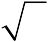 Множестводействительныхчисел;представлениедействительныхчиселбесконечнымидесятичнымидробями.Сравнениедействительныхчисел.Координатнаяпрямая.Изображениечиселточкамикоординатнойпрямой.Числовыепромежутки.Измерения,приближения,оценки.Размерыобъектовокружающегомира(отэлементарныхчастицдоВселенной),  длительностьпроцессов  вокружающеммире.Выделениемножителя—степенидесятивзаписичисла.Приближённоезначениевеличины,точностьприближения.Округлениенатуральныхчиселидесятичныхдробей.Прикидкаиоценкарезультатоввычислений.Алгебраическиевыражения.Буквенныевыражения(выраженияспеременными).Числовоезначениебуквенноговыражения.Допустимыезначенияпеременных.Подстановкавыраженийвместопеременных.Преобразованиебуквенныхвыраженийнаосновесвойстварифметическихдействий.Равенствобуквенныхвыражений.Тождество.Степеньснатуральнымпоказателемиеёсвойства.Одночленыимногочлены.Степеньмногочлена.Сложение,вычитание,умножениемногочленов.Формулысокращённогоумножения:квадратсуммыиквадратразности.Формуларазностиквадратов.Преобразованиецелоговыражениявмногочлен.Разложениемногочленовнамножители.Многочленысоднойпеременной.Кореньмногочлена.Квадратныйтрёхчлен;разложениеквадратноготрёхчленанамножители.Алгебраическаядробь.Основноесвойствоалгебраическойдроби.Сложение,вычитание,умножение,делениеалгебраическихдробей.Степеньсцелымпоказателемиеёсвойства.Рациональныевыраженияиихпреобразования.Доказательствотождеств.Квадратныекорни.Свойстваарифметическихквадратныхкорнейиихприменениекпреобразованиючисловыхвыраженийивычислениям.Уравнения.Уравнениесоднойпеременной.Кореньуравнения.Свойствачисловыхравенств.Равносильностьуравнений.Линейноеуравнение.Квадратноеуравнение:формулакорнейквадратногоуравнения.ТеоремаВиета.Решениеуравнений,сводящихсяклинейнымиквадратным.Примерырешенияуравненийтретьейичетвёртойстепеней.Решениедробно-рациональныхуравнений.Уравнениесдвумяпеременными.Линейноеуравнениесдвумяпеременными,примерырешенияуравненийвцелыхчислах.Системауравненийсдвумяпеременными.Равносильностьсистем.Системыдвухлинейныхуравненийсдвумяпеременными;решениеподстановкойисложением.Примерырешениясистемнелинейныхуравненийсдвумяпеременными.Решениетекстовыхзадачалгебраическимспособом.Декартовыкоординатынаплоскости.Графическаяинтерпретацияуравнениясдвумяпеременными.Графиклинейногоуравнениясдвумяпеременными;угловойкоэффициентпрямой; условиепараллельностипрямых.Графикипростейших нелинейных уравнений:парабола,гипербола,окружность.Графическаяинтерпретациясистемуравненийсдвумяпеременными.Неравенства.Числовыенеравенстваиихсвойства.Неравенствосоднойпеременной.Равносильностьнеравенств.Линейныенеравенствасоднойпеременной.Квадратныенеравенства.Системынеравенствсоднойпеременной.Функции.Примерызависимостей;прямаяпропорциональность;обратнаяпропорциональность.Заданиезависимостейформулами;вычисленияпоформулам.Зависимостимеждувеличинами.Примерыграфиковзависимостей,отражающихреальныепроцессы.Числовыефункции.Понятиефункции,областьпримененияиобластьзначенияфункции.Способызаданияфункции.Графикфункции.Свойствафункции,ихотражениенаграфике.Функции,описывающиепрямуюиобратнуюпропорциональныезависимости,ихграфикиисвойства.Линейнаяфункция,еёграфикисвойства.Квадратичнаяфункция,еёграфикисвойства.Степенныефункцииснатуральнымипоказателями2и3,ихграфикии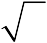 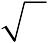 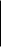 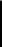 свойства.Графикифункцийyx, y3x,y x.Числовыепоследовательности.Понятиечисловойпоследовательности.Заданиепоследовательностирекуррентнойформулойиформулойn-гочлена.Арифметическаяигеометрическаяпрогрессии.Формулыn-гочленаарифметическойигеометрическойпрогрессий,суммыпервыхп-хчленов.Изображениечленоварифметическойигеометрическойпрогрессийточкамикоординатнойплоскости.Линейныйиэкспоненциальныйрост.Сложныепроценты.Описательнаястатистика.Представлениеданныхввидетаблиц,диаграмм,графиков.Случайнаяизменчивость.Статистическиехарактеристикинабораданных:среднееарифметическое,медиана,наибольшееинаименьшеезначения,размах.Представлениеовыборочномисследовании.Случайныесобытияивероятность.Понятиеослучайномопытеислучайномсобытии.Частотаслучайногособытия.Статистическийподходкпонятиювероятности.Вероятностипротивоположныхсобытий.Достоверныеиневозможныесобытия.Равновозможностьсобытий.Классическоеопределениевероятности.Комбинаторика.Решениекомбинаторныхзадачпереборомвариантов.Комбинаторноеправилоумножения.Перестановкиифакториал.Нагляднаягеометрия.Наглядныепредставленияофигурах наплоскости:прямая,отрезок,луч,угол,ломаная,многоугольник,окружность,круг.Четырёхугольник,прямоугольник,квадрат.Треугольник,видытреугольников.Правильныемногоугольники.Взаимноерасположениедвухпрямых,двухокружностей,прямойиокружности.Изображениегеометрическихфигуриихконфигураций.Длина отрезка, ломаной.Периметрмногоугольника.Единицыизмерениядлины.Измерениедлиныотрезка,построениеотрезказаданнойдлины.Видыуглов.Градусная мераугла.Измерениеипостроениеугловспомощьютранспортира.Биссектрисаугла.Понятиеплощадифигуры; единицыизмеренияплощади.Площадьпрямоугольника,квадрата.Приближённоеизмерениеплощадифигурнаклетчатойбумаге.Равновеликиефигуры.Разрезаниеисоставлениегеометрическихфигур.Наглядныепредставленияопространственныхфигурах:куб,параллелепипед,призма,пирамида,шар,сфера,конус,цилиндр.Изображениепространственныхфигур.Примерысечений.Многогранники.Правильныемногогранники.Примерыразвёртокмногогранников,цилиндраиконуса.Изготовлениемоделейпространственныхфигур.Понятиеобъёма;единицыобъёма.Объёмпрямоугольногопараллелепипеда,куба.Понятиеоравенствефигур.Центральная,осеваяизеркальнаясимметрии.Изображениесимметричныхфигур.Геометрическиефигуры.Прямыеиуглы.Точка,прямая,плоскость.Отрезок,луч.Угол.Видыуглов.Вертикальныеисмежныеуглы.Биссектрисаугла.Параллельныеипересекающиесяпрямые.Перпендикулярныепрямые.Теоремыопараллельностииперпендикулярностипрямых.Перпендикуляринаклоннаякпрямой.Серединныйперпендикуляркотрезку.Геометрическое местоточек.Свойства биссектрисыуглаисерединногоперпендикуляракотрезку.Треугольник.Высота,медиана,биссектриса,средняялиниятреугольника.Равнобедренныеиравносторонниетреугольники;свойстваипризнакиравнобедренноготреугольника.Признакиравенстватреугольников.Неравенствотреугольника.Соотношениямеждусторонамииугламитреугольника.Суммаугловтреугольника.Внешниеуглытреугольника.ТеоремаФалеса.Подобиетреугольников.Признакиподобиятреугольников.ТеоремаПифагора.Синус,косинус,тангенс,котангенсострогоуглапрямоугольноготреугольникаиугловот0до180,приведениекостромууглу.Решениепрямоугольныхтреугольников.Основноетригонометрическоетождество.Формулы,связывающиесинус,косинус,тангенс,котангенсодногоитогожеугла.Решениетреугольников:теоремакосинусовитеоремасинусов.Замечательныеточкитреугольника.Четырёхугольник.Параллелограмм,егосвойстваипризнаки.Прямоугольник,квадрат,ромб,ихсвойстваипризнаки.Трапеция,средняялиниятрапеции.Многоугольник.Выпуклыемногоугольники.Суммаугловвыпуклогомногоугольника.Правильныемногоугольники.Окружностьикруг.Дуга,хорда.Сектор,сегмент.Центральныйугол,вписанныйугол;величинавписанногоугла.Взаимноерасположениепрямойиокружности,двухокружностей.Касательнаяисекущаякокружности,ихсвойства.Вписанныеиописанныемногоугольники.Окружность,вписаннаявтреугольник,иокружность,описаннаяоколотреугольника.Вписанныеиописанныеокружностиправильногомногоугольника.Геометрическиепреобразования.Понятие  оравенствефигур.Понятие  одвижении:осевая ицентральнаясимметрии,параллельныйперенос,поворот.Понятие оподобиифигуригомотетии.Решениезадачнавычисление,доказательствоипостроениесиспользованиемсвойствизученныхфигур.Измерениегеометрическихвеличин.Длинаотрезка.Расстояниеотточкидопрямой.Расстояниемеждупараллельнымипрямыми.Периметрмногоугольника.Длинаокружности,числоπ,длинадугиокружности.Градуснаямераугла,соответствиемеждувеличинойцентральногоуглаидлинойдугиокружности.Понятиеплощадиплоскихфигур. Равносоставленныеи равновеликиефигуры. Площадьпрямоугольника.Площадипараллелограмма,треугольникаитрапеции.Площадьмногоугольника.Площадькругаиплощадьсектора.Соотношениемеждуплощадямиподобныхфигур.Решениезадачнавычислениеидоказательствосиспользованиемизученныхформул.Координаты.Уравнениепрямой.Координатысерединыотрезка.Формуларасстояниямеждудвумяточкамиплоскости.Уравнениеокружности.Векторы.Длина(модуль)вектора.Равенствовекторов.Коллинеарныевекторы.Координатывектора.Умножениевектораначисло,суммавекторов,разложениевектораподвумнеколлинеарнымвекторам.Скалярноепроизведениевекторов.Теоретико-множественныепонятия.Множество,элементмножества.Заданиемножествперечислениемэлементов,характеристическимсвойством.Стандартныеобозначениячисловыхмножеств.Пустоемножествоиегообозначение.Подмножество.Объединениеипересечениемножеств.ИллюстрацияотношениймеждумножествамиспомощьюдиаграммЭйлера—Венна.Элементылогики.Определение.Аксиомыитеоремы.Доказательство.Доказательствоотпротивного.Теорема,обратнаяданной.Примериконтрпример.Понятиеоравносильности,следовании,употреблениелогическихсвязокесли...,то,втомитольковтомслучае,логическиесвязкии, или.Математикависторическомразвитии.Историяформированияпонятиячисла:натуральныечисла,дроби,недостаточностьрациональныхчиселдлягеометрическихизмерений,иррациональныечисла.Старинныесистемызаписичисел.ДробивВавилоне,Египте,Риме.Открытиедесятичныхдробей.Старинныесистемымер.Десятичныедробииметрическаясистемамер.Появлениеотрицательныхчиселинуля.Л.Магницкий.Л.Эйлер.Зарождениеалгебрывнедрахарифметики.Ал-Хорезми.Рождениебуквеннойсимволики.П.Ферма.Ф.Виет.Р.Декарт.Историявопросаонахожденииформулкорнейалгебраическихуравнений,неразрешимостьврадикалахуравненийстепени,большейчетырёх.Н.Тарталья, Дж.Кардано,Н.X.Абель. Э. Галуа.Изобретениеметодакоординат,позволяющегопереводитьгеометрическиеобъектынаязыкалгебры.Р.ДекартиП.Ферма.Примерыразличныхсистемкоординатнаплоскости.ЗадачаЛеонардоПизанского(Фибоначчи)окроликах,числаФибоначчи.Задачаошахматнойдоске.Истокитеориивероятностей:страховоедело,азартныеигры.П.ФермаиБ.Паскаль.Я.Бернулли.А. Н.Колмогоров.Отземлемериякгеометрии.Пифагориегошкола.Фалес.Архимед.Построенияспомощьюциркуляилинейки.Построениеправильныхмногоугольников.Трисекцияугла.Квадратуракруга.Удвоениекуба.Историячислаπ.Золотоесечение.«Начала»Евклида.Л.Эйлер.Н.И.Лобачевский.Историяпятогопостулата.Софизм,парадоксы.ИнформатикаИнформацияиспособыеёпредставления.Слово«информация»вобыденнойречи.Информациякакобъект(данные)икакпроцесс(информирование).Термин«информация»(данные)вкурсеинформатики.Описаниеинформацииприпомощитекстов.Язык.Письмо.Знак.Алфавит.Символ(«буква»).Расширенныйалфавитрусскогоязыка(знакипрепинания,цифры,пробел).Количествословданнойдлиныв данномалфавите.Понятие«многоинформации»невозможнооднозначноописатькороткимтекстом.Разнообразиеязыковиалфавитов.Неполнотатекстовогоописаниямира.Литературные инаучныетексты.Понятиеомоделировании(вширокомсмысле)привосприятиимирачеловеком.Кодированиетекстов.Кодоваятаблица.Представлениетекстоввкомпьютерах.Вседанныевкомпьютере—текстывдвоичномалфавите.Двоичныйалфавит.АзбукаМорзе.Двоичныекодысфиксированнойдлинойкодовогослова(8,16,32).Количествосимволов,представимыхвтакихкодах.Понятиеовозможностизаписилюбоготекстовогосообщениявдвоичномвиде.Примерыкодов.КодКОИ-8.ПредставлениеостандартеЮникод.ЗначениестандартовдляИКТ.Знакомствосдвоичнойзаписьюцелыхчисел.Записьнатуральныхчиселвпределах256.Нетекстовые(аудиовизуальные)  данные(картины,устнаяречь,музыка,кино).Возможностьдискретного(символьного)представленияаудиовизуальныхданных.Понятиеонеобходимостиколичественногоописанияинформации.Размер(длина)текстакакмераколичестваинформации.Недостаткитакогоподходасточкизренияформализацииобыденногопредставленияоколичествеинформации:нерассматриваетсявопрос«новизны»информации;неучитываетсявозможностьописанияодногоявленияразличнымитекстамиизависимостьотвыбораалфавитаиспособакодирования.Битибайт—единицыразмерадвоичныхтекстов,производныеединицы.Понятиеоносителяхинформации,используемыхвИКТ,ихисториииперспективахразвития.Видыпамятисовременныхкомпьютеров.Оперативнаяивнешняяпамять.Представлениеохарактерныхобъёмахоперативнойпамятисовременныхкомпьютеровивнешнихзапоминающихустройств.ПредставлениеотемпахростаэтиххарактеристикпомереразвитияИКТ.Сетевоехранениеданных.Понятиефайла.Типыфайлов.Характерныеразмерыфайловразличныхтипов—текстовых(страницапечатноготекста,«ВойнаиМир»,БСЭ),видео,файлыданныхкосмическихнаблюдений,файлыданныхприматематическоммоделированииидр.Основыалгоритмическойкультуры.Понятиеисполнителя.Обстановка(средаобитания)исполнителя.Возможныесостоянияисполнителя.Допустимыедействияисполнителя,системакоманд,конечностьнаборакоманд.Необходимостьформальногоописаниявозможныхсостоянийалгоритмаиобстановки,вкоторойоннаходится,атакжедействийисполнителя.Примерыисполнителей.Построениемоделейреальныхобъектовипроцессовввидеисполнителей.Понятиеалгоритмакакописанияповеденияисполнителяпризаданныхначальныхданных(начальнойобстановке).Алгоритмическийязык—формальныйязыкдлязаписиалгоритмов.Программа—записьалгоритманаалгоритмическомязыке.Непосредственноеипрограммноеуправлениеисполнителем.Неветвящиеся(линейные)программы.Утверждения(условия).Истинностьутверждений.Логическиезначения,логическиеоперацииилогическиевыражения.Проверкаистинностиутвержденийисполнителем.Алгоритмическиеконструкции,связанныеспроверкойусловий:ветвление(условныйоператор)иповторение(операторыциклавформе«пока»и«длякаждого»).Понятиевспомогательногоалгоритма.Понятиевеличины(переменной).Типывеличин:целые,вещественные,символьные,строковые(литеральные),логические.Знакомствостабличнымивеличинами(массивами).Знакомствосграфами,деревьями,списками,символьнымистроками.Понятиеометодахразработкипрограмм(пошаговоевыполнение,отладка,тестирование).Использованиепрограммныхсистемисервисов.Устройствокомпьютера.Основныекомпонентысовременногокомпьютера.Процессор,оперативнаяпамять,внешниезапоминающиеустройства,средствакоммуникации,монитор.Гигиенические,эргономическиеитехническиеусловияэксплуатациисредствИКТ.Компьютерныевирусы.Антивируснаяпрофилактика.Файл.Каталог(директория).Файловаясистема.Основныеоперацииприработесфайлами:создатьфайл,удалитьфайл,скопироватьфайл.Оперированиекомпьютернымиинформационнымиобъектамив наглядно-графическойформе:  создание,именование,сохранение,удалениеобъектов,организацияихсемейств.Архивированиеиразархивирование.Обработкатекстов.Текстовыйредактор.Созданиеструктурированноготекста.Проверкаправописания,словари.Ссылки.Выделениеизменений.Включениевтекстграфическихииныхинформационныхобъектов.Деловаяпереписка,учебнаяпубликация,коллективнаяработа.Динамические(электронные)таблицы. Использованиеформул.Составлениетаблиц.Построениеграфиковидиаграмм.Понятиеосортировке(упорядочивании)данных.Гипертекст.Браузеры.Компьютерныеэнциклопедииикомпьютерныесловари.Средствапоискаинформации.Работавинформационномпространстве.Получение,передача,сохранение,преобразованиеииспользованиеинформации.Необходимостьприменениякомпьютеровдляобработкиинформации.РольинформациииИКТвжизничеловекаиобщества.Основныеэтапыразвитияинформационнойсреды.Получениеинформации.Представлениеозадачепоискаинформациивфайловойсистеме,базеданных,Интернете.Запросыпоодномуинесколькимпризнакам.Решениеинформационно-поисковыхзадач.Поисковыемашины.Постановкавопросаодостоверностиполученнойинформации,оеёподкреплённостидоказательствами.Знакомствосвозможнымиподходамикоценкедостоверностиинформации(оценканадёжностиисточника,сравнениеданныхизразныхисточниковивразныемоментывремениит. п.).Передачаинформации.Источникиприёмникинформации.Основныепонятия,связанныеспередачейинформации(каналсвязи,скоростьпередачиинформациипоканалусвязи,пропускнаяспособностьканаласвязи).Организациявзаимодействиявинформационнойсреде:электроннаяпереписка,чат,форум,телеконференция,сайт.Понятиемоделиобъекта,процессаилиявления.Математическая(компьютерная)модель.Еёотличияотсловесного(литературного)описанияобъектаилипроцесса.Примернаясхемаиспользованияматематических(компьютерных)моделейприрешениинаучно-техническихзадач:построениематематическоймодели,еёпрограммнаяреализация,проведениекомпьютерногоэксперимента,анализегорезультатов.Личнаяинформация.Основныесредствазащитыличнойинформации,предусмотренныекомпьютернымитехнологиями.Организацияличногоинформационногопространства.ПримерыпримененияИКТ:связь,информационныеуслуги,научно-техническиеисследования,управлениеипроектирование,анализданных,образование(дистанционноеобучение,образовательныеисточники).ТенденцииразвитияИКТ(суперкомпьютеры,мобильныевычислительныеустройства).СтандартывсфереинформатикииИКТ.Правовинформационнойсфере.  Базовыепредставления о правовыхаспектахиспользования компьютерныхпрограммиработывсетиИнтернет.ФизикаФизикаифизическиеметодыизученияприродыФизика—наукаоприроде.Наблюдениеиописаниефизическихявлений.Измерениефизическихвеличин.Международнаясистемаединиц.Научныйметодпознания.Наукаитехника.Механическиеявления.КинематикаМеханическоедвижение.Траектория.Путь—скалярнаявеличина.Скорость—векторнаявеличина.Модульвектораскорости.Равномерноепрямолинейноедвижение.Относительностьмеханическогодвижения.Графики зависимостипути и модуляскоростиотвременидвижения.Ускорение—векторнаявеличина. Равноускоренноепрямолинейноедвижение. Графикизависимостипутиимодуляскоростиравноускоренногопрямолинейногодвиженияотвременидвижения.Равномерноедвижениепоокружности.Центростремительноеускорение.ДинамикаИнерция.Инертностьтел.ПервыйзаконНьютона.Взаимодействиетел.Масса—скалярнаявеличина.Плотностьвещества.Сила—векторнаявеличина.ВторойзаконНьютона.ТретийзаконНьютона.Движениеисилы.Силаупругости.Силатрения.Силатяжести.Законвсемирноготяготения.Центртяжести.Давление.Атмосферноедавление.ЗаконПаскаля.ЗаконАрхимеда.УсловиеплаванияУсловияравновесиятвёрдоготела.Законысохраненияимпульсаимеханическойэнергии.МеханическиеколебанияиволныИмпульс.Законсохраненияимпульса.Реактивноедвижение.Кинетическаяэнергия.Работа.Потенциальнаяэнергия.Мощность.Законсохранениямеханическойэнергии.Простыемеханизмы.Коэффициентполезногодействия(КПД).Возобновляемыеисточникиэнергии.Механическиеколебания.Резонанс.Механическиеволны.Звук.Использованиеколебанийвтехнике.СтроениеисвойствавеществаСтроениевещества.Опыты,доказывающиеатомноестроениевещества.Тепловоедвижениеивзаимодействиечастицвещества.Агрегатныесостояниявещества.Свойствагазов,жидкостейитвёрдыхтел.ТепловыеявленияТепловоеравновесие.Температура.Внутренняяэнергия.Работаитеплопередача.Видытеплопередачи.Количествотеплоты.Испарениеиконденсация.Кипение.Влажностьвоздуха.Плавлениеикристаллизация.Законсохраненияэнергиивтепловыхпроцессах.Преобразованияэнергиивтепловыхмашинах.КПДтепловоймашины.Экологическиепроблемытеплоэнергетики.ЭлектрическиеявленияЭлектризациятел.Электрическийзаряд.Двавидаэлектрическихзарядов.Законсохраненияэлектрическогозаряда.Электрическоеполе.Напряжение.Конденсатор.Энергияэлектрическогополя.Постоянныйэлектрическийток.Силатока.Электрическоесопротивление.Электрическоенапряжение.Проводники,диэлектрикииполупроводники.ЗаконОмадляучасткаэлектрическойцепи.Работаимощностьэлектрическоготока.ЗаконДжоуля—Ленца.Правилабезопасностиприработесисточникамиэлектрическоготока.МагнитныеявленияПостоянныемагниты.Взаимодействиемагнитов.Магнитноеполе.Магнитноеполетока.Действиемагнитногополянапроводникстоком.Электродвигательпостоянноготока.Электромагнитнаяиндукция.Электрогенератор.Трансформатор.ЭлектромагнитныеколебанияиволныЭлектромагнитныеколебания.Электромагнитныеволны.Влияниеэлектромагнитныхизлученийнаживыеорганизмы.Принципырадиосвязиителевидения.Свет—электромагнитнаяволна.Прямолинейноераспространениесвета.Отражениеипреломлениесвета.Плоскоезеркало.Линзы.Фокусное расстояниеиоптическая силалинзы.Оптическиеприборы.Дисперсиясвета.КвантовыеявленияСтроениеатома.Планетарнаямодельатома.КвантовыепостулатыБора.Линейчатыеспектры.Атомноеядро.Составатомногоядра.Ядерныесилы.Дефектмасс.Энергиясвязиатомныхядер.Радиоактивность.Методырегистрацииядерныхизлучений.Ядерныереакции.Ядерныйреактор.Термоядерныереакции.Влияниерадиоактивныхизлученийнаживыеорганизмы.Экологическиепроблемы,возникающиеприиспользованииатомныхэлектростанций.СтроениеиэволюцияВселеннойГеоцентрическаяи гелиоцентрическаясистемымира. Физическая природанебесных телСолнечнойсистемы.ПроисхождениеСолнечнойсистемы.ФизическаяприродаСолнцаизвёзд.СтроениеВселенной.ЭволюцияВселенной.БиологияЖивыеорганизмыБиологиякакнаука.Рольбиологиивпрактическойдеятельностилюдей.Разнообразиеорганизмов. Отличительныепризнакипредставителейразныхцарствживойприроды.Методыизученияживыхорганизмов: наблюдение,измерение, эксперимент.Клеточноестроениеорганизмов.Правилаработывкабинетебиологии,сбиологическимиприборамииинструментами.Бактерии.Многообразиебактерий.Рольбактерийвприродеижизничеловека.Бактерии—возбудителизаболеваний.Мерыпрофилактикизаболеваний,вызываемыхбактериями.Грибы.Многообразиегрибов,ихрольвприродеижизничеловека.Съедобныеиядовитыегрибы.Оказаниеприёмовпервойпомощиприотравлениигрибами.Лишайники.Рольлишайниковвприродеижизничеловека.Вирусы—неклеточныеформы.Заболевания,вызываемыевирусами.Мерыпрофилактикизаболеваний.Растения.Клетки,тканииорганырастений.Процессыжизнедеятельности:обменвеществ ипревращениеэнергии,питание,фотосинтез,дыхание,удалениепродуктовобмена,транспортвеществ.Регуляцияпроцессовжизнедеятельности.Движения.Рост,развитиеиразмножение.Многообразиерастений,принципыихклассификации.Водоросли,мхи,папоротники,голосеменныеипокрытосеменныерастения.Значениерастенийвприродеижизничеловека.Важнейшиесельскохозяйственныекультуры.Ядовитыерастения.Охранаредкихиисчезающихвидоврастений.Основныерастительныесообщества.Усложнениерастенийвпроцессеэволюции.Животные.Строениеживотных.Процессыжизнедеятельностииихрегуляцияуживотных.Размножение,ростиразвитие.Поведение.Раздражимость.Рефлексы.Инстинкты.Многообразие(типы,классыхордовых)животных,ихрольвприродеижизничеловека.Сельскохозяйственныеидомашниеживотные.Профилактиказаболеваний,вызываемыхживотными.Усложнениеживотныхвпроцессеэволюции.Приспособлениякразличнымсредамобитания.Охранаредкихиисчезающихвидовживотных.ЧеловекиегоздоровьеЧеловекиокружающаясреда.Природнаяисоциальнаясредаобитаниячеловека.Защитасредыобитаниячеловека.Общиесведенияоборганизмечеловека.Месточеловекавсистемеорганическогомира.Чертысходстваиразличийчеловекаиживотных.Строениеорганизмачеловека:клетки,ткани,органы,системыорганов.Методыизученияорганизмачеловека.Опораидвижение. Опорно-двигательнаясистема. Профилактикатравматизма.Значениефизическихупражненийикультурытрудадля формированияскелетаимускулатуры.Перваяпомощьпритравмахопорно-двигательнойсистемы.Транспортвеществ.Внутренняя средаорганизма, значениееёпостоянства.Кровеноснаяилимфатическаясистемы.Кровь.Группыкрови.Лимфа.Переливаниекрови.Иммунитет.Антитела.Аллергическиереакции.Предупредительныепрививки.Лечебныесыворотки.Строениеиработасердца.Кровяноедавлениеипульс. Приёмыоказанияпервойпомощиприкровотечениях.Дыхание.Дыхательнаясистема.Строениеоргановдыхания.Регуляциядыхания.Газообменвлёгкихитканях.Гигиенаоргановдыхания.Заболеванияоргановдыханияиихпредупреждение.Приёмыоказанияпервойпомощиприотравленииугарнымгазом,спасенииутопающего.Инфекционныезаболеванияимерыихпрофилактики.Вредтабакокурения.Питание. Пищеварение.Пищеварительнаясистема.Нарушенияработыпищеварительнойсистемыиихпрофилактика.Обменвеществипревращенияэнергииворганизме.Пластическийиэнергетическийобмен.Обменводы,минеральныхсолей,белков,углеводовижиров.Витамины.Рациональноепитание.Нормыирежимпитания.Покровытела.Строениеифункциикожи.Ролькоживтерморегуляции.Уходзакожей,волосами,ногтями.Приёмыоказания первой помощипритравмах,ожогах,обморожениях иихпрофилактика.Закаливаниеорганизма.Выделение.Строениеифункциивыделительнойсистемы.Заболеванияоргановмочевыделительнойсистемыиихпредупреждение.Размножениеиразвитие.Половыежелезыиполовыеклетки.Половоесозревание.Инфекции,передающиесяполовымпутём,ихпрофилактика.ВИЧ-инфекцияиеёпрофилактика.Наследственныезаболевания.Медикогенетическоеконсультирование.Оплодотворение,внутриутробноеразвитие.Беременность. Вредноевлияниенаразвитиеорганизмакурения,употребленияалкоголя,наркотиков.Роды.Развитиепослерождения.Органычувств.Строениеифункцииоргановзренияислуха. Нарушениязренияислуха,ихпредупреждение.Вестибулярныйаппарат.Мышечноеикожноечувства.Обоняние.Вкус.Нейрогуморальнаярегуляцияпроцессовжизнедеятельностиорганизма.Нервнаясистема.Рефлексирефлекторнаядуга.Эндокриннаясистема.Гормоны,механизмыихдействиянаклетки.Нарушениядеятельностинервнойиэндокриннойсистемиихпредупреждение.Поведениеипсихикачеловека. Безусловныерефлексыиинстинкты.Условныерефлексы. Особенностиповедения человека.Речь.Мышление.Внимание.Память.Эмоцииичувства.Сон.Темпераментихарактер.Способностииодарённость.Межличностныеотношения.Рольобученияивоспитаниявразвитииповеденияипсихикичеловека.Здоровый образжизни.Соблюдениесанитарно-гигиенических норми правилздоровогообразажизни.Укреплениездоровья:аутотренинг,закаливание,двигательнаяактивность.Влияниефизическихупражненийнаорганыисистемыорганов.Факторыриска:стрессы,гиподинамия,переутомление,переохлаждение.Вредныеиполезныепривычки,ихвлияниенасостояниездоровья.ОбщиебиологическиезакономерностиОтличительныепризнакиживыхорганизмов.Особенностихимическогосоставаживыхорганизмов:неорганическиеиорганическиевещества,ихрольворганизме.Клеточноестроениеорганизмов.Строениеклетки:ядро,клеточнаяоболочка,плазматическаямембрана,цитоплазма,пластиды,митохондрии,вакуоли.Хромосомы.Многообразиеклеток.Обменвеществипревращенияэнергии—признакживыхорганизмов.Рольпитания,дыхания,транспортавеществ,удаленияпродуктовобменавжизнедеятельностиклеткииорганизма.Ростиразвитиеорганизмов.Размножение.Бесполоеиполовоеразмножение.Половыеклетки.Оплодотворение.Наследственностьиизменчивость—свойстваорганизмов.Наследственнаяиненаследственнаяизменчивость.Системаиэволюцияорганическогомира.Вид—основнаясистематическаяединица.Признакивида.Ч.Дарвин—основоположникученияобэволюции.Движущиевидыэволюции:наследственнаяизменчивость,борьбазасуществование,естественныйотбор.Результатыэволюции:многообразиевидов,приспособленностьорганизмовксредеобитания.Взаимосвязиорганизмовиокружающейсреды.Среда—источниквеществ,энергиииинформации.Влияниеэкологическихфакторовнаорганизмы.Экосистемнаяорганизацияживойприроды.Экосистема.Взаимодействияразныхвидоввэкосистеме(конкуренция,хищничество,симбиоз,паразитизм).Пищевыесвязивэкосистеме.Круговоротвеществипревращенияэнергии.Биосфера—глобальнаяэкосистема.В.И.Вернадский —основоположникученияобиосфере.Границыбиосферы.Распространениеирольживоговеществавбиосфере.Рольчеловекавбиосфере.Экологическиепроблемы.Последствиядеятельностичеловекавэкосистемах.ХимияОсновныепонятияхимии(уровеньатомно-молекулярныхпредставлений)Предметхимии.Методыпознания в химии:наблюдение,эксперимент,измерение.Источникихимическойинформации:химическаялитература,Интернет.Чистыевеществаисмеси.Очисткавеществ.Простыеисложныевещества.Металлыинеметаллы. Химический элемент, атом, молекула.Знаки химическихэлементов. Химическаяформула.Валентностьхимическихэлементов.Составлениеформулбинарныхсоединенийповалентностиатомовхимическихэлементовиопределениевалентностиатомовхимическихэлементовпоформуламбинарныхсоединений.Относительнаяатомнаямасса.Относительнаямолекулярнаямасса.Физическиеявленияихимическиереакции.Признакииусловияпротеканияхимическихреакций.Законсохранениямассывеществприхимическихреакциях.Химическиеуравнения.Основныеклассынеорганическихсоединений.Номенклатуранеорганическихвеществ.Оксиды.Оксидыметалловинеметаллов.Вода.Очисткаводы.Аэрацияводы.Взаимодействиеводысоксидамиметалловинеметаллов.Кислоты,классификацияисвойства:взаимодействиесметаллами,оксидамиметаллов.Основания,классификацияисвойства:взаимодействиесоксидаминеметаллов,кислотами.Амфотерность.Кислотно-основныеиндикаторы.Соли.Средниесоли.Взаимодействиесолейсметаллами,кислотами,щелочами.Связьмеждуосновнымиклассаминеорганическихсоединений.Первоначальныепредставленияоестественныхсемействах(группах)химическихэлементов:щелочныеметаллы,галогены.Периодическийзакони   периодическаясистемахимическихэлементовД.И.Менделеева.СтроениевеществаПериодическийзакон.Историяоткрытияпериодическогозакона.Значениепериодическогозаконадляразвитиянауки.Периодическаясистемакак естественно-научнаяклассификацияхимическихэлементов.Табличнаяформа представленияклассификациихимических элементов.Структуратаблицы«ПериодическаясистемахимическихэлементовД.И.Менделеева».Физическийсмыслпорядкового(атомного)номера,номерапериодаиномерагруппы(дляэлементов   А-групп).Строениеатома:ядроиэлектроннаяоболочка.Составатомныхядер:протоныинейтроны.Изотопы.Зарядатомногоядра,массовоечислоиотносительнаяатомнаямасса.Электроннаяоболочкаатома.Электронныеслоиатомовэлементовмалыхпериодов.Химическаясвязь.Электроотрицательностьатомов.Ковалентнаянеполярнаяиполярнаясвязь.Ионнаясвязь.Валентность,степеньокисления,зарядиона.МногообразиехимическихреакцийКлассификацияхимическихреакций:реакциисоединения,разложения,замещения,обмена,экзотермические,эндотермические,окислительно-восстановительные,необратимые,обратимые.Скоростьхимическихреакций.Факторы,влияющиенаскоростьхимическихреакций.Растворы.Электролитическаядиссоциация.Электролитыинеэлектролиты.Катионыианионы.Диссоциациясолей,кислотиоснованийвводныхрастворах.Реакцииионногообменаврастворахэлектролитов.МногообразиевеществОбщаяхарактеристиканеметалловнаосновеихположениявпериодическойсистеме.Закономерностиизмененияфизическихихимическихсвойствнеметаллов—простыхвеществ,ихводородныхсоединений,высшихоксидовикислородсодержащихкислотнапримереэлементоввторогоитретьегопериодов.Общаяхарактеристикаметалловнаосновеихположениявпериодическойсистеме.Закономерностиизмененияфизическихи химическихсвойствметаллов—простыхвеществ,ихоксидовигидроксидовнапримереэлементоввторогоитретьегопериодов.ЭкспериментальнаяхимияНаизучениеэтого разделаневыделяетсяконкретноевремя,посколькухимическийэкспериментявляетсяобязательнойсоставнойчастьюкаждогоизразделовпрограммы.Разделениелабораторногоэкспериментанапрактическиезанятияилабораторныеопытыиуточнениеихсодержанияпроводятсяавторамирабочихпрограммпохимиидляосновнойшколы.Вариантконкретизациихимическогоэкспериментаираспределенияегопоучебнымтемамприведёнвпримерномтематическомпланировании.ИзобразительноеискусствоРольискусстваихудожественнойдеятельностичеловекавразвитиикультуры.Истокиисмыслискусства.Искусствоимировоззрение.Народноетрадиционноеискусство.Рольизобразительнойсимволикиитрадиционныхобразоввразвитиикультуры.Историческиеэпохиихудожественныестили.Целостностьвизуальногообразакультуры.Рольхудожественнойдеятельностичеловекавосвоениимира.Выражениевпроизведенияхискусствапредставленийомире,явленияхжизнииприроды.Отражениевискусствеизменчивостиэстетическогообразачеловекавразныеисторическиеэпохи.Храмоваяживописьизодчество.Художественно-эстетическоезначениеисторическихпамятников.Рольвизуально-пространственныхискусстввформированииобразаРодины.Художественныйдиалогкультур.Пространственно-визуальноеискусстворазныхисторическихэпохинародов.Особенностисредстввыразительности вхудожественныхкультурахнародовЗападаиВостока.Основныехудожественныестилиинаправлениявискусстве.Великиемастерарусскогоиевропейскогоискусства.Крупнейшиехудожественныемузеимира.Рольискусствавсозданииматериальнойсредыжизничеловека.Рольискусстваворганизациипредметно-пространственнойсредыжизничеловека.Искусствовсовременноммире.Изобразительноеискусство,архитектура,дизайнвсовременноммире.Изобразительнаяприродавизуальныхискусств,ихрольвсовременноммире.Рольмузеявсовременнойкультуре.Духовно-нравственныепроблемыжизнииискусства.Выражениевобразахискусстванравственногопоискачеловечества,нравственноговыбораотдельногочеловека.Традиционныйисовременныйукладсемейной жизни,отражённыйвискусстве.Образымира,защитыОтечествавжизниивискусстве.Народныепраздники,обрядывискусствеивсовременнойжизни.Взаимоотношениямеждународами,  междулюдьмиразныхпоколенийвжизниивискусстве.Спецификахудожественногоизображения.Художественныйобраз—основаицельлюбогоискусства.Условностьхудожественногоизображения.Реальностьифантазиявискусстве.СредствахудожественнойвыразительностиХудожественныематериалыихудожественныетехники.Материалыживописи,графики,скульптуры.Художественныетехники.Композиция.Композиция—главноесредствовыразительностихудожественногопроизведения.Раскрытиевкомпозициисущностипроизведения.Пропорции.Линейнаяивоздушнаяперспектива.Контраствкомпозиции.Цвет.Цветовыеотношения.Колориткартины.Напряжённостьинасыщенностьцвета.Светицвет.Характермазка.Линия,штрих,пятно.Линия,штрих,пятноихудожественныйобраз.Передачаграфическимисредствамиэмоциональногосостоянияприроды,человека,животного.Объёмиформа.Передачанаплоскостиивпространствемногообразныхформпредметногомира.  Трансформацияистилизацияформ.Взаимоотношениеформы  ихарактера.Ритм.Рольритмавпостроениикомпозициивживописиирисунке,архитектуре,декоративно-прикладномискусстве.Изобразительныевидыискусства.Живопись,графика,скульптура.Особенностихудожественногообразавразныхвидахискусства.Портрет,пейзаж,натюрморт;бытовой,исторический,анималистическийжанры.Сюжетисодержаниевпроизведенииискусства.Изображениепредметногомира.Рисунокснатуры,попредставлению.Исторические,мифологическиеибиблейскиетемывизобразительномискусстве.Опытхудожественноготворчества.Конструктивныевидыискусства.Архитектураидизайн.Рольискусстваворганизациипредметно-пространственнойсредыжизничеловека.Единствохудожественногоифункциональноговархитектуреидизайне.Архитектурныйобраз.Архитектура—летописьвремён.Видыдизайна.Промышленныйдизайн.Индустриямоды.Архитектурныйиландшафтныйдизайн.Проектнаякультура.Проектированиепространственнойипредметнойсреды.Графическийдизайн,арт-дизайн.Компьютернаяграфикаианимация.Декоративно-прикладныевидыискусства.Народноеискусство.Истокидекоративно-прикладногоискусства.Семантикаобразавнародномискусстве.Орнаментиегопроисхождение.Видыорнамента.Стилизацияизнаковыйхарактердекоративногообраза.Материалыдекоративно-прикладногоискусства.Украшениевжизнилюдей,егофункциивжизниобщества.Изображениевсинтетическихиэкранныхвидахискусстваихудожественнаяфотография.Визуально-пространственныевидыискусстваиихзначениевжизнилюдей.Роль изначение изобразительногоискусствавсинтетическихвидах творчества.Художниквтеатре.Изобразительнаяприродаэкранныхискусств.Телевизионноеизображение,егоособенностиивозможности.Созданиехудожественногообразавискусствефотографии.МузыкаМузыкакаквидискусства.Основымузыки:интонационно-образная,жанровая,стилевая.Интонация вмузыкекак звуковоевоплощениехудожественныхидейи средоточиесмысла.Музыкавокальная,симфоническаяитеатральная;вокально-инструментальнаяикамерно-инструментальная. Музыкальноеискусство:историческиеэпохи,стилевыенаправления,национальныешколыиихтрадиции,творчество выдающихсяотечественныхизарубежныхкомпозиторов.Искусствоисполнительскойинтерпретациивмузыке(вокальнойиинструментальной).Взаимодействиеивзаимосвязьмузыкисдругимивидамиискусства(литература,изобразительноеискусство).Композитор—поэт—художник;родствозрительных,музыкальныхилитературныхобразов;общностьиразличиявыразительныхсредствразныхвидовискусства.Воздействиемузыкиначеловека,еёрольвчеловеческомобществе.Музыкальноеискусствокаквоплощениежизненнойкрасотыижизненнойправды.Преобразующаясиламузыкикаквидаискусства.Музыкальныйобразимузыкальнаядраматургия.Всеобщностьмузыкальногоязыка.Жизненноесодержаниемузыкальных образов,иххарактеристикаипостроение,взаимосвязьиразвитие.Лирическиеидраматические,романтическиеигероическиеобразыидр.Общиезакономерностиразвитиямузыки:сходствоиконтраст.Противоречиекакисточникнепрерывногоразвитиямузыкиижизни.Разнообразиемузыкальныхформ:двухчастные итрёхчастные,вариации,рондо,сюиты,сонатно-симфоническийцикл.Воплощениеединствасодержанияихудожественнойформы.Взаимодействиемузыкальныхобразов,драматургическоеиинтонационноеразвитиенапримерепроизведенийрусскойизарубежноймузыкиотэпохиСредневековьядорубежаXIX—XX вв.:духовнаямузыка(знаменныйраспевигригорианскийхорал),западноевропейскаяирусскаямузыкаXVII—XVIIIвв.,зарубежнаяирусскаямузыкальнаякультураXIXв.(основныестили,жанрыихарактерныечерты,спецификанациональныхшкол).Музыкавсовременноммире:традициииинновации.Народноемузыкальноетворчествокакчастьобщейкультурынарода.Музыкальныйфольклорразныхстран:истокииинтонационноесвоеобразие,образцытрадиционныхобрядов.Русскаянароднаямузыка:песенноеиинструментальноетворчество(характерныечерты,основныежанры,темы,образы).Народно-песенныеистокирусскогопрофессиональногомузыкальноготворчества.Этническаямузыка.Музыкальнаякультурасвоегорегиона.ОтечественнаяизарубежнаямузыкакомпозиторовXXв.,еёстилевоемногообразие(импрессионизм,неофольклоризминеоклассицизм). Музыкальноетворчествокомпозиторовакадемическогонаправления.Джазисимфоджаз.Современнаяпопулярнаямузыка:авторскаяпесня,электроннаямузыка,рок-музыка(рок-опера,рок-н-ролл,фолк-рок,арт-рок),мюзикл,диско-музыка.Информационно-коммуникационныетехнологиивмузыке.Современнаямузыкальнаяжизнь.Выдающиесяотечественныеизарубежныеисполнители,ансамблиимузыкальныеколлективы.Пение:соло,дуэт,трио,квартет,ансамбль,хор;аккомпанемент,acapella.Певческиеголоса:сопрано,меццо-сопрано,альт,тенор,баритон,бас.Хоры:народный,академический.Музыкальныеинструменты:духовые,струнные,ударные,современныеэлектронные.Видыоркестра:симфонический,духовой,камерный,народныхинструментов,эстрадно-джазовыйоркестр.ТехнологияСодержаниекурса«Технология»определяетсяобразовательнымучреждениемсучётомрегиональныхособенностей,материально-техническогообеспечения,атакжеиспользованияследующихнаправленийиразделовкурса:ИндустриальныетехнологииТехнологииобработкиконструкционныхиподелочныхматериаловТехнологииручнойобработкидревесиныидревесныхматериалов.Технологиимашиннойобработкидревесиныидревесныхматериалов.Технологииручнойобработкиметалловиискусственныхматериалов.Технологиимашиннойобработкиметалловиискусственныхматериалов.Технологиихудожественно-прикладнойобработкиматериалов.ЭлектротехникаЭлектромонтажныеисборочныетехнологии.Электротехническиеустройствасэлементамиавтоматики.Бытовыеэлектроприборы.ТехнологииведениядомаКулинарияСанитарияигигиена.Физиологияпитания.Блюдаизяиц,бутерброды,горячиенапитки.Блюдаизовощей.Блюдаизмолокаикисломолочныхпродуктов.Блюдаизрыбыиморепродуктов.Блюдаизптицы.Блюдаизмяса.Блюдаизкруп,бобовыхимакаронныхизделий.Заправочныесупы.Изделияизтеста.Сервировкастола.Этикет.Приготовлениеобедавпоходныхусловиях.СозданиеизделийизтекстильныхиподелочныхматериаловСвойстватекстильныхматериалов.Элементымашиноведения.Конструированиешвейныхизделий.Моделированиешвейныхизделий.Технологияизготовленияшвейныхизделий.Выполнениеобразцовручныхстежков,строчекишвов.ХудожественныеремёслаДекоративно-прикладноеискусство.Основыкомпозицииизаконывосприятияцветаприсозданиипредметовдекоративно-прикладногоискусства.Лоскутноешитьё.Росписьткани.Вязаниекрючком.Вязаниенаспицах.СельскохозяйственныетехнологииТехнологиирастениеводстваТехнологиивыращиванияовощныхицветочно-декоративныхкультур.Технологиивыращиванияплодовыхиягодныхкультур.Технологиивыращиваниярастенийрассаднымспособомивзащищённомгрунте.Организацияпроизводствапродукциирастениеводстванапришкольномучасткеивличномподсобномхозяйстве.Профессиональноеобразованиеипрофессиональнаякарьера.ТехнологииживотноводстваОсновыптицеводства.Выращиваниемолоднякасельскохозяйственнойптицы.Основымолочногоскотоводства.Кролиководство.Организациядомашнейилишкольнойживотноводческоймини-фермы.Профессиональноеобразованиеипрофессиональнаякарьера.Технологииисследовательской,опытническойипроектнойдеятельностиИсследовательскаяисозидательнаядеятельность.СовременноепроизводствоипрофессиональноесамоопределениеСферыпроизводства,профессиональноеобразованиеипрофессиональ-наякарьера.ФизическаякультураЗнанияофизическойкультуреИсторияфизическойкультуры.Олимпийскиеигрыдревности.ВозрождениеОлимпийскихигриолимпийскогодвижения.ИсториязарожденияолимпийскогодвижениявРоссии.ОлимпийскоедвижениевРоссии(СССР).ВыдающиесядостиженияотечественныхспортсменовнаОлимпийскихиграх.Краткаяхарактеристикавидовспорта,входящихвпрограммуОлимпийскихигр.Физическаякультуравсовременномобществе.Организация	и	проведение	пеших	туристских	походов.	Требования	к	техникебезопасностиибережноеотношениекприроде(экологическиетребования).Физическаякультура(основныепонятия).Физическоеразвитиечеловека.Физическаяподготовкаи еёсвязьс укреплениемздоровья,развитиемфизическихкачеств.Организация и планированиесамостоятельныхзанятий по развитиюфизическихкачеств.Техническаяподготовка.Техникадвиженийиеёосновныепоказатели.Всестороннееигармоничноефизическоеразвитие.Адаптивнаяфизическаякультура.Спортивнаяподготовка.Здоровьеиздоровыйобразжизни.Профессионально-прикладнаяфизическаяподготовка.Физическая культура человека.Режим дня,его основное содержание и правилапланирования.Закаливаниеорганизма.Правилабезопасностиигигиеническиетребования.Влияние занятийфизическойкультуройна формированиеположительныхкачествличности.Проведениесамостоятельныхзанятийпокоррекцииосанкиителосложения.Восстановительныймассаж.Проведениебанныхпроцедур.Доврачебнаяпомощьвовремязанятийфизическойкультуройиспортом.Способыдвигательной(физкультурной)деятельностиОрганизация и проведениесамостоятельныхзанятий физическойкультурой.Подготовкакзанятиямфизическойкультурой.Выборупражненийисоставлениеиндивидуальныхкомплексовдляутреннейзарядки,физкультминуток,физкультпауз(подвижныхперемен).Планированиезанятийфизическойкультурой.Проведениесамостоятельныхзанятийприкладнойфизическойподготовкой.Организациядосугасредствамифизическойкультуры.Оценка	эффективности	занятий	физической	культурой.	Самонаблюдение	исамоконтроль.Оценкаэффективностизанятийфизкультурно-оздоровительнойдеятельностью.Оценкатехникидвижений,способывыявленияиустраненияошибоквтехникевыполнения(техническихошибок).Измерениерезервоворганизмаисостоянияздоровьяспомощьюфункциональныхпроб.ФизическоесовершенствованиеФизкультурно-оздоровительнаядеятельность.Оздоровительныеформызанятийврежимеучебногодняиучебнойнедели.Индивидуальныекомплексы адаптивной(лечебной)и корригирующейфизическойкультуры.Спортивно-оздоровительнаядеятельностьсобщеразвивающейнаправленностьюГимнастикасосновамиакробатики.Организующиекомандыиприёмы.Акробатическиеупражненияикомбинации.Ритмическаягимнастика(девочки).Опорныепрыжки.Упражненияикомбинациинагимнастическомбревне(девочки).Упражненияикомбинациинагимнастическойперекладине(мальчики).Упражненияикомбинациинагимнастическихбрусьях:упражнениянапараллельныхбрусьях(мальчики);упражнениянаразновысокихбрусьях(девочки).Лёгкаяатлетика.Беговыеупражнения.Прыжковыеупражнения.Метаниемалогомяча.Лыжныегонки.Передвиженияналыжах.Подъёмы,спуски,повороты,торможения.Спортивныеигры.Баскетбол.Играпоправилам.Волейбол.Играпоправилам.Футбол.Играпоправилам.Прикладно-ориентированнаяподготовка.Прикладно-ориентированныеупражнения.Упражненияобщеразвивающейнаправленности.Общефизическаяподготовка.Гимнастика с основамиакробатики. Развитиегибкости,координациидвижений,силы,выносливости.Лёгкаяатлетика.Развитиевыносливости,силы,быстроты,координациидвижений.Лыжныегонки.Развитиевыносливости,силы,координациидвижений,быстроты.Баскетбол.Развитиебыстроты,силы,выносливости,координациидвижений.Футбол.Развитиебыстроты,силы,выносливости.ОсновыбезопасностижизнедеятельностиОсновыбезопасностиличности,обществаигосударстваОсновыкомплекснойбезопасностиОбеспечениеличнойбезопасностивповседневнойжизни.Пожарнаябезопасность.Безопасностьнадорогах.Безопасностьвбыту.Безопасностьнаводоёмах.Экологияибезопасность.Опасныеситуациисоциальногохарактера.Обеспечениебезопасностиприактивномотдыхевприродныхусловиях.Подготовкакактивномуотдыхунаприроде.Активныйотдыхнаприродеибезопасность.Дальний(внутренний)ивыезднойтуризм,мерыбезопасности.Обеспечениебезопасностиприавтономномсуществованиичеловекавприроднойсреде.Обеспечениеличнойбезопасностиприугрозетеррористическогоакта.Наиболееопасныетеррористическиеакты.Правилаповеденияпривозможнойопасностивзрыва.Обеспечениебезопасностивслучаезахватавзаложникиилипохищения.Обеспечениебезопасностивчрезвычайныхситуацияхприродного,техногенногоисоциальногохарактера.Чрезвычайныеситуацииприродногохарактера.Чрезвычайныеситуациитехногенногохарактера.Современныйкомплекспроблембезопасностисоциальногохарактера.ЗащитанаселенияРоссийскойФедерацииотчрезвычайныхситуацийОрганизациязащитынаселенияотчрезвычайныхситуаций.Правовыеосновыобеспечениязащитынаселенияотчрезвычайныхситуаций.Организационныеосновыпозащитенаселениястраныотчрезвычайныхситуациймирногоивоенноговремени.Основныемероприятия,проводимыевРоссийскойФедерации,позащитенаселенияотчрезвычайныхситуаций.ОсновыпротиводействиятерроризмуиэкстремизмувРоссийскойФедерацииЭкстремизмитерроризм—чрезвычайныеопасностидляобществаигосударства.Основныепричинывозникновениятерроризмаиэкстремизма.Противодействиетерроризмувмировомсообществе.Нормативно-правоваябазапротиводействиятерроризму, экстремизмуинаркотизмувРоссийскойФедерации.ПоложенияКонституцииРоссийскойФедерации.СтратегиянациональнойбезопасностиРоссийскойФедерациидо2020года.КонцепцияпротиводействиятерроризмувРоссийскойФедерации.СодержаниезаконовРоссийскойФедерацииопротиводействиитерроризмуиэкстремистскойдеятельности.Национальныйантитеррористическийкомитет(НАК).ДеятельностьФедеральнойслужбыРоссийскойФедерациипоконтролюзаоборотомпонаркотиков(ФСКНРоссии)поостановкеразвитиянаркосистемы,изменениюнаркоситуации,ликвидациифинансовойбазынаркомафии.Профилактиканаркозависимости.ОрганизационныеосновысистемыпротиводействиятерроризмуиэкстремизмувРоссийскойФедерации.Рольправоохранительныхоргановисиловыхструктурвборьбестерроризмомипроявлениямиэкстремизма.Контртеррористическаяоперация.УчастиеВооружённыхсилРоссийскойФедерациивборьбестерроризмом.Духовно-нравственныеосновыпротиводействиятерроризмуиэкстремизму.Рольнравственной позициии выработкаличных качестввформированииантитеррористическогоповедения.Влияниеуровнякультурывобластибезопасностижизнедеятельностинаформированиеантитеррористическогоповедения.Профилактикатеррористическойдеятельности.Ответственностьнесовершеннолетнихзаантиобщественноеповедениеизаучастиевтеррористическойиэкстремистскойдеятельности.УголовныйкодексРоссийскойФедерации обответственностизаантиобщественноеповедение,участиевтеррористическойиэкстремистскойдеятельности.Наказаниезаучастиевтеррористическойиэкстремистскойдеятельности.Обеспечениеличной безопасностипри угрозетеррористическогоакта.Взрывы вместахмассовогоскоплениялюдей.Захватвоздушныхи морских судов,автомашини другихтранспортных средствиудерживаниевнихзаложников.Правилаповеденияпривозможнойопасностивзрыва.Правилабезопасногоповедения,есливзрывпроизошёл.Мерыбезопасностивслучаепохищенияилизахватавзаложники.Обеспечениебезопасностипризахватесамолёта.Правилаповеденияприперестрелке.ОсновымедицинскихзнанийиздоровогообразажизниОсновыздоровогообразажизниЗдоровыйобразжизнииегосоставляющие.Основныепонятияоздоровьеиздоровомобразежизни.Составляющиездоровогообразажизни.Факторы, разрушающиездоровье. Вредныепривычки иихвлияниеназдоровье.Ранниеполовыесвязииихотрицательныепоследствиядляздоровьячеловека.Правовыеаспектывзаимоотношенияполов.Семьявсовременномобществе.ОсновымедицинскихзнанийиоказаниепервоймедицинскойпомощиОказаниепервой медицинскойпомощи. Перваямедицинскаяпомощьи правила еёоказания.Перваямедицинскаяпомощьпринеотложныхсостояниях.Правилаоказанияпервоймедицинскойпомощипринеотложныхсостояниях.Перваямедицинскаяпомощьпримассовыхпоражениях.Комплекспростейшихмероприятийпооказаниюпервоймедицинскойпомощипримассовыхпоражениях2.3. Программа воспитания и социализации обучающихся   на уровне  основного общего образованияПояснительная записка 	Программа воспитания и социализации обучающихся на ступени основного общего образования  (далее Программа) разработана в соответствии Федеральным Законом «Об образовании  в РФ»,  федеральным государственным образовательным стандартом основного общего образования. Разработанные материалы основаны на Требованиях к результатам освоения основных образовательных программ основного общего образования, Концепции духовно-нравственного воспитания и развития, программы формирования и развития универсальных учебных действий. Обеспечена преемственность с программой духовно-нравственного развития и воспитания обучающихся на начальной ступени общего образования, а также согласованность с программой духовно-нравственного развития и воспитания обучающихся на основной ступени общего образования.В Программе определены задачи, ценности, содержание, планируемые результаты, а также формы воспитания и социализации обучающихся, взаимодействия с семьей, учреждениями дополнительного образования.Программа социализации обучающихся на ступени основного общего образования учитывает возрастные особенности обучающихся и основные жизненные задачи возраста, отечественные воспитательные традиции, базовые российские ценности, с учетом современных социокультурных условий развития детства в современной России.Программа социальной деятельности обучающихся на ступени основного общего образования содержит следующие разделы:цели и задачи социализации обучающихся на ступени основного общего образования; планируемые результаты социализации обучающихся;организационно-методические подходы и принципы социализации обучающихся на ступени основного общего образования;основные формы педагогической поддержки социализации  средствами учебно-воспитательной, общественной, коммуникативной и трудовой деятельности;критерии, показатели эффективности деятельности образовательного учреждения по психолого-педагогической поддержке социализации обучающихся;методику и инструментарий мониторинга социализации обучающихся.12.1. Организационно-методические подходы и принципы социализации   учащихсяДанная программа основывается на Требованиях к результатам освоения основных образовательных программ основного общего образования, концепции духовно-нравственного развития, программы формирования и развития универсальных учебных действий. Возможность ее успешной реализации в высокой степени зависит от того, насколько полно  на начальной ступени общего образования у обучающихся были  развиты такие личностные качества, как  готовность и способность  к саморазвитию, мотивированность  к учению и познанию, а также сформированы исходные ценностно-смысловые установки, отражающие их индивидуально-личностные позиции, начальные  социальные компетентности,  основы российской гражданской идентичности.Кроме того, предполагается, что в начальной школе учащимися освоены  универсальные учебные действия (познавательные, регулятивные и коммуникативные), а в ходе изучения учебных предметов приобретен опыт  специфической для каждой предметной области деятельности по получению нового знания, его преобразованию и применению, а также система основополагающих элементов научного знания, лежащая в основе современной научной картины мира.Не менее важным позитивным фактором  при реализации данной программы является  возможность опоры на результаты, достигнутые на начальной ступени общего образования  в духовно-нравственном развитии обучающихся. К моменту начала реализации данной программы образовательное учреждение уже в течение четырех лет вело целенаправленную работу по духовно-нравственному развитию, воспитанию и социализации юных российских граждан XXI века,   достигнутые результаты  следует рассматривать как стартовую площадку для осуществления ее следующего этапа.  Образовательному учреждению рекомендуется соотнести свои результаты с контрольными, заявленными Программой духовно-нравственного развития, воспитания и социализации обучающихся на ступени начального общего образования (см. таблицу 1), поскольку для успешной деятельности в этой сфере на ступени  основной школы важны все указанные позиции:  без их достаточного освоения невозможно введение новых, связанных с расширением и усложнением духовно-нравственного мира подростка 12-15-летнего возраста.  Результаты духовно-нравственного развития  воспитания и социализации  младших школьниковТеперь, на этапе интенсивного взросления,  исключительно важно продолжить и расширить деятельность, направленную  на  приобщение подростков к ценностям семьи, родной и иных  значимых этнокультурных и социокультурных (включая конфессиональные) групп и сообществ, а также к  общечеловеческим ценностям в контексте формирования у подростков гражданской  российской идентичности, воспитания у них осознанной и ответственной  любви к Родине и уважения к культурно-историческому наследию и достоянию ее многонационального народа.Последовательная и полная реализация системой образования этих принципов означает, что все граждане, получившие образование, сами становятся их носителями. Однако это может произойти только в том случае, если система образования проведет данную работу строго адресно,  исчерпывающе полно и всестороннее зная  базовые характериологические особенности как своих воспитанников, так и того пространства, в котором осуществляется их социализация. Это исключительно важно, поскольку этот сложнейший и многомерный процесс центрируется, в конечном счете,  на  подростке, переживающем в этом возрасте (12-15 лет) глубочайшую гормональную перестройку,  влияющую на  все сферы жизнедеятельности организма и существенно изменяющую характер его социально-психологических связей и отношений с внешней средой. Как известно, именно на  начало этого  возрастного периода  приходится  бурный рост показателей правонарушений и преступности (в том числе на этно-национальной почве), употребление табака,  алкоголя, а несколько позже – наркотиков.   Именно в этом возрасте у некоторых подростков начинается  активная и беспорядочная половая жизнь. Именно в этом возрасте подростки начинают создавать свои «субкультурные сообщества», нередко асоциального и криминального толка. Нет сомнений, что характер и интенсивность подобных проявлений напрямую связаны с издержками их предшествующей социализации, с качеством  уже усвоенных духовно-нравственных идеалалов и ориентиров (и их извращенных форм).  А завершение этого периода  знаменуется  для каждого девятиклассника   первым в его жизни социальным самоопределением:  продолжать  ли получение полного общего образования в школе или выбрать  иную образовательную траекторию, поступив  в  учреждение начального или среднего профессионального образования. Речь идет о выборе человеком собственного будущего, и очень многое здесь также зависит, помимо много прочего, именно от качества его социализации.Социализацию в качестве  категории общественного бытия  можно определить как процесс операционального овладения индивидом  набором  программ деятельности и поведения, характерных для культурных традиций,  существующих в актуальном для него жизненном пространстве, а также усвоение им (интериоризация) выражающих эти традиции   знаний, ценностей и норм (в том числе конфессиональных), необходимых для взаимодействия и сотрудничества с носителями  иных традиций на основе толерантности и межкультурного  (в том числе межэтнического) диалога.Важно понимать, что  на финальном  отрезке  подросткового возраста  (14-15 лет) происходит бурное предъявление индивидом  обществу своих качеств, почти латентно складывавшихся в течение  более чем десятилетней социализации в семье, детском саду, школе и социуме. Подросток нуждается в общественном признании накопленного к этому времени своего жизненного   опыта и  требовательно  предпринимает первую в жизни сознательную попытку социального самоутверждения. Он ощущает  силу и право открыто и во всей полноте продемонстрировать  своё отношение к миру – через поступки, суждения и выбор поведенческих стратегий.  Ступень основного общего образования, таким образом, принимает взрослеющего человека в драматический момент перехода многих до поры скрытых  процессов его становления в явные. Именно на эту ступень приходится момент  взрывоподобной «самопрезентации» подростка в качестве юного взрослого.Но не только подросток,  –  само общее образование находится  сегодня в состоянии глубоких качественных перемен. Будучи живым государственно-общественным организмом,  оно, образно говоря, тоже переживает своеобразный период социализации. Этот процесс обусловлен множеством факторов, действующих как в самом современном российском образовательном пространстве, так и вне его: в мире  происходит становление постиндустриального информационного общества,  и  возникают совершенно новые  социально-экономические, социокультурные и иные реалии, требующие от образования нового отношения к обучающимся – прежде всего,  как к субъектам-носителям человеческого капитала, способным к самоопределению и саморазвитию в условиях, которых в реальности еще нет и судить о которых сегодня можно только прогнозно. Есть и еще один корпус объективных факторов, исключительно важных для понимания проблемной области социализации подростков. Это –   многомерность самого цивилизационного пространства России, в разных своих  частях по-разному реагирующего на такие объективные вызовы эпохи, как глобализация, свободная циркуляция информационных и миграционных потоков, повышение  конкурентоспособности человеческого капитала, столкновение традиционности и новационности во всех областях жизни и связанные с этим межпоколенные разрывы в социально-культурных  нормах и системах ценностей. И система образования призвана найти и использовать  такие формы и методы детских и детско-взрослых  деятельностей, которые  обеспечили бы процесс  формирования индивидуальности, максимально адекватной задачам самоактуализации и самореализации молодых людей  в этих непростых, порой крайне противоречивых обстоятельствах. Поэтому исключительно важно  как можно полнее учитывать  индивидуальные вариации типов личности обучающихся,   обусловленные как  различием врожденных психологических особенностей и задатков, так и  многообразием конкретно-частных  реакций на реальные и возможные социальные ситуации. Из сказанного с непреложностью следует, что социализация обучающихся на ступени основного общего образования – не некая изолированная деятельность, искусственно привнесенная в образовательный процесс. Она  осуществляется всюду – и при освоении академических дисциплин,  и в развитии у обучающихся универсальных компетентностей,  и  в их собственном поведении во всевозможных  внеучебных  деятельностях.  Она осуществляется просто в жизни ребенка. Именно в степени развитости  у подростков способности к рефлексии оснований  собственной  деятельности и собственных отношений к действительности фиксируется  критическая точка как их социализации в целом, так  и важнейшие критерии оценки ее эффективности. Многие  из них  определяются  именно зрелостью их социальных представлений и компетентностей, воплощаемых в поведении..  При реализации программы социализации на ступени основного общего образования необходимо постоянно иметь в виду и такой фактор, как доверие подростков к педагогам и другим лицам, общающихся с ними и участвующих в совместной деятельности. Чувство доверия младших к старшему строится не только на искренней озабоченности воспитателя судьбами подростков, но и на убедительности для них его жизненного опыта, на его способности ставить себя на  место  каждого из них и в доверительном диалоге обсуждать все возможные сценарии развития конкретных актуальных ситуаций. Важно учитывать,  что собственный социальный и социально-культурный опыт подростков ограничен, а нередко и драматически  деформирован, вследствие чего они часто априори  резко негативно настроены к «душеспасительным разговорам». Это значит, что от воспитателя, претендующего на роль «значимого взрослого»,  помимо обширной эрудиции (в том числе общекультурной и психологической),  требуется высочайший педагогический профессионализм, включающий весь диапазон средств вербальной и невербальной коммуникации. А главное – он должен испытывать чувство отеческой любви к внимающим ему младшим современникам, глубоко сознавая, что им придется жить в огромном, очень сложном и непредсказуемо  меняющемся мире.  Цели и задачи программы воспитанияи социализации обучающихся на уровне основного общего образованияЦелями социализацииобучающихся на ступени основного  общего образования, исходя  из приоритета личности перед группой и коллективом, являются:  обогащение и совершенствование человеческой сущности подростков посредством  социально-педагогической и социально-культурной поддержки их собственных усилий, направленных на  обретение  своей личностной, гражданской и социокультурной идентичности; обретение воспитанниками способности  операционально владеть набором программ деятельности и поведения, характерных для актуальной социокультурной традиции и перспектив ее развития, а также усвоение (интериоризация) ими тех знаний, ценностей и норм, которые эти традиции выражают.   Задачей  социализации обучающихся на ступени основного  общего образования выступают развитие их способности:согласовывать самооценки и притязания с возможностями их  реализации в  наличной  социальной среде;  уметь создавать социально-приемлемые  условия для такой реализации.Учитывая исключительную социокультурную важность данной Программы для оценки результативности и эффективности деятельности всего образовательного учреждения,  правомочно рассматривать прогресс обучающихся,  достигнутый в этой сфере,  как реальное достижение участвовавших в этой деятельности педагогов, Они приобретают неоспоримое (публично подтвержденное) право претендовать на  материальное поощрение из стимулирующей части фонда оплаты труда. И что особенно важно – причины этого поощрения прозрачны и понятны не только педагогическому коллективу, но всем ученикам и их родителям. Кроме того, эти педагоги получают дополнительный убедительный аргумент при прохождении аттестации на более высокую  категорию.  В случае же, если такая деятельность будет успешно осуществляться образовательным учреждением преемственно, год за годом, то  это  может и должно стать сильной позицией при прохождении  им  процедуры государственной аккредитации. Основные направления, ценностные установки воспитания и социализации обучающихся,  структура и содержание программывоспитания и социализацииСодержанием воспитания и социализации обучающихся на ступени основного общего образования являются ценности, хранимые в культурных, семейных, религиозных, этнических, социальных традициях и передаваемые от поколения к поколению. Традиционными источниками нравственности являются следующие ценности:патриотизм (любовь к России, к своему народу, к своей малой родине; служение Отечеству);социальная солидарность (свобода личная и национальная; доверие к людям, институтам государства и гражданского общества; справедливость, милосердие, честь, достоинство);гражданственность (правовое государство, гражданское общество, долг перед Отечеством, старшим поколением и семьей, закон и правопорядок, межэтнический мир, свобода совести и вероисповедания);человечность (мир во всем мире, принятие и уважение многообразия культур и народов мира, равенство и независимость народов и государств мира, международное сотрудничество);честь;достоинство;свобода (личная и национальная);доверие (к людям, институтам государства и гражданского общества);семья (любовь и верность, здоровье, достаток, почитание родителей, забота о старших и младших, забота о продолжении рода);любовь (к близким, друзьям, школе и действия во благо их);дружба;здоровье (физическое и душевное, психологическое, нравственное, личное, близких и общества, здоровый образ жизни);труд и творчество (творчество и созидание, целеустремленность и настойчивость, трудолюбие, бережливость);наука (познание, истина, научная картина мира, экологическое сознание);традиционные российские религии. Учитывая светский характер обучения в государственных и муниципальных школах, ценности традиционных российских религий присваиваются школьниками в виде системных культурологических представлений о религиозных идеалах;искусство и литература (красота, гармония, духовный мир человека, нравственный выбор, смысл жизни, эстетическое развитие);природа (жизнь, родная земля, заповедная природа, планета Земля).Процесс перехода базовых ценностей в личностные ценностные смыслы и ориентиры требует включения ребенка в процесс открытия для себя смысла той или иной ценности, определения собственного отношения к ней, формирования опыта созидательной реализации этих ценностей на практике.Структура и содержание программыОсновные направления духовно-нравственного воспитания осуществляются через уклад школьной жизни, который организован педагогическим коллективом, родителями, учреждениями дополнительного образования, и включают различные виды деятельности детей: урочную, внеурочную, внеклассную, внешкольную, семейную, на основе базовых национальных ценностей, традиционных моральных норм, национальных духовных традиций народов России.Урочная деятельность. Урок - место разнообразных коллективных действий, переживаний, накопления опыта нравственных взаимоотношений. На уроках дети приучаются к самостоятельной работе, для успешного осуществления необходимо соотносить свои действия и действия других, научиться слушать и понимать своих товарищей, сопоставлять свои знания со знаниями остальных, отстаивать мнение, помогать другим и самому принимать помощь. На уроках дети коллективно   переживают чувство радости от самого процесса получения новых знаний, огорчение от неудач, ошибок. В воспитательном отношении все учебные предметы, изучаемые в школе, важны. Разнообразие предметов дает возможность каждому ребенку проявить в учении сильную сторону своей индивидуальности.Внеурочная деятельность, в соответствии со Стандартом,  определена следующими направлениями развития личности, реализуемыми через систему дополнительного образования школы:-  Спортивно – оздоровительное- Духовно-нравственное- Общеинтеллектуальное- Социальное - ОбщекультурноеОсновные формы внеурочной деятельности: экскурсии, олимпиады, соревнования, общественно- полезные практические занятия.Основные направления и формы педагогической поддержки социализации средствами учебно-воспитательной, общественной, коммуникативной и трудовой деятельностина ступени основного общего образованияОсновные направления  социализации  обучающихсяПроцесс социализации  по своей природе тотален (происходит постоянно и воздействует на человека во всех отношениях). Поэтому назначение Программы социализации – привнести в этот процесс  вектор направляемой и относительно социально контролируемой социализации и этим помочь молодому человеку понять, как он сам может управлять своей социализацией в дальнейшем, сознательно выстраивая  собственный баланс между своей адаптированностью к обществу (имеется в виду мера согласованности самооценок и притязаний человека с его возможностями в  реалиях наличной  социальной среды) и обособленностью от общества (имеются в виду ценностная, психологическая, эмоциональная и поведенческая автономии личности)Социальное проектирование подростков как ведущая форма социализации подростков	Социальное проектирование важное направление в деятельности подростковой школы и включает в себя социальную пробу, социальную практику и социальный проект.	Под социальной пробой понимают такой вид социального взаимодействия, в ходе которого подросток получает и присваивает информацию о социальных объектах и явлениях, получает и осознает опыт своего социального взаимодействия. Как правило, место социальных проб в основной школе есть учебный предмет  обществознание.	Социальная практика – это, во-первых, процесс освоения, отработки социальных навыков и, во-вторых, познание не внешней, демонстрируемой, заявляемой стороны социальной действительности, а внутренней, сущностной, часто скрытой и неочевидной. Такую социальную практику подростки могут пройти при реализации  социальных проектов.	Социальный проект – предполагает создание в ходе осуществления проекта нового, ранее не существовавшего, как минимум в ближайшем социальном окружении, социально значимого продукта. Этот продукт деятельности является средством разрешения противоречия между социальной трудностью, проблемой, воспринимаемой как личностно значимая, и потребностью личности, а сама деятельность – мостом, связывающим социум и личность.Освоение социальной практики предполагает получение опыта социальной пробы в заданной теме (прежде чем отрабатывать социальные навыки на этапе социальной практики, в ходе социальной пробы необходимо получить опыт социального взаимодействия; прежде чем узнавать «изнанку жизни», необходимо познакомиться и с ее видимой стороной); реализация социального проекта предполагает включение в качестве проектных шагов, отдельных элементов действия в рамках социальной пробы или практики. Для освоения подростком социальной практики или социального проекта как вида деятельности не обязательно содержательное единство осуществляемых этапов. Таким образом, проба, практика и проект могут существовать как взаимодополняющие, опосредующие виды деятельности, но могут существовать и как самостоятельные, конечные, завершенные, в зависимости от целей и содержания деятельности.	Социальное проектирование – цельное комплексное явление, и ее элементы содержательно, логически и структурно связаны друг с другом. В ходе социальной пробы происходит познание социальной действительности, в ходе социальной практики –проблематизация того, что было познано на этапе пробы, а в ходе проектной деятельности – преобразование социального объекта, явления, ситуации.Объектом деятельности в ходе социального проектирования могут выступать:социальные явления («социальные негативы» – курение, наркомания, сквернословие, алкоголизм);социальные отношения (отношение к старикам, к молодежи, к детям; отношение к клиенту, к потребителю, к заказчику; политическое взаимодействие, влияние, др.);социальные институты (органы власти и управления, политическая партия, школа, больница, магазин, почта, парикмахерская и др.);социальная среда: ландшафт в целом (городской, сельский), социальный ландшафт (пандусы, остановки, реклама, места отдыха, выгула собак, игровые площадки, внешний вид и обустройство стадиона и т.п.)	Субъектами социальной пробы, практики и проекта становятся подростки и взрослые, вовлеченные в проектирование. Как и любая другая деятельность, социальное проектирование не может быть освоено подростком вдруг, одномоментно. Навыки межличностного взаимодействия, приобретенные подростком в других видах деятельности, умение и способность к продуктивной деятельности, общий уровень психического развития – те критерии, качественные характеристики которых, с одной стороны, являются показателями степени готовности подростка к социальному проектированию, а с другой – базой, основой проектирования. Поэтапное прохождение через пробу, практику и проект формирует внутрипредшествующей деятельности предпосылки для развития следующей. Параллельнос этим должна быть специально организована учебная деятельность подростка,целью которой является освоение содержания понятия «социальноепроектирование» и основных навыков его проведения.	Ожидаемыми  результатами социального проектирования могут стать: повышенная социальная активность учащихся, их готовность принять личное практическое участие в улучшении социальной ситуации в местном сообществе; готовность органов местного самоуправления выслушать доводы воспитанников и принять их предложения по улучшению социальной ситуации; реальный вклад учащихся в изменение социальной ситуации в местном сообществе. Положительные изменения в сознании детей и подростков, повышение уровня общей культуры воспитанников; наличие у членов проектных групп сформированных навыков коллективной работы по подготовке и реализации собственными силами реального социально полезного дела;изменение общественного мнения, увеличения числа жителей, готовых лично включиться в практическую деятельность по улучшению социальной ситуации в местном сообществе.Принципы и особенности организации содержания воспитанияи социализации обучающихсяна ступени основного общего образованияПрограмма воспитания и социализации обучающихся на ступени основного общего образования направлена на формирование морально-нравственного, личностно развивающего, социально открытого уклада школьной жизни. Категория «уклад школьной жизни» является базовой для организации пространства духовно-нравственного развития обучающегося, его эффективной социализации и своевременного взросления.Уклад школьной жизни – это процесс формирования жизни обучающихся, организуемый педагогическим коллективом гимназии при активном и согласованном участии семьи, общественных организаций, учреждений дополнительного образования, культуры и спорта, традиционных российских религиозных организаций.В основе Программы воспитания и социализации обучающихся на ступени основного общего и организуемого в соответствии с ней нравственного уклада школьной жизни лежат перечисленные ниже принципы:принцип ориентации на идеал,принцип следования нравственному примеру,принцип диалогического общения,принцип полисубъектности воспитания,принцип системно-деятельностной организации воспитания.Совместная деятельность МБОУ, семьи и общественностиСовместная деятельность школы и семьи.Духовно-нравственное развитие и воспитание обучающихся на ступени основного общего образования осуществляются не только образовательным учреждением, но и семьей. Взаимодействие образовательного учреждения и семьи имеет решающее значение для организации нравственного уклада жизни обучающегося.Основные формы взаимодействия школы и семьи по направлениям :1. Воспитание гражданственности, патриотизма, уважения к правам, свободам и обязанностям человекапосещение семей, в которых есть (или были) ветераны войны;привлечение родителей к подготовке и проведению праздников, мероприятий;изучение семейных традиций;организация и проведение семейных встреч, конкурсов и викторин;организация совместных экскурсий в музей;совместные проекты.2. Воспитание социальной ответственности и компетентностиоформление информационных стендов;тематические общешкольные родительские собрания;участие родителей в работе управляющего совета школы;организация субботников по благоустройству территории;участие родителей в конкурсах, акциях, проводимых в школе;индивидуальные консультации (психологическая, логопедическая, педагогическая и медицинская помощь);изучение мотивов и потребностей родителей.3. Воспитание трудолюбия, сознательного, творческого отношения к образованию, труду и жизни, подготовка к сознательному выбору профессииучастие родителей в ярмарке сельскохозяйственной продукции «Дары осени»;участие родителей в субботниках по благоустройству территории гимназии;организация экскурсий на производственные предприятия с привлечением родителей;совместные проекты с родителями «Зеленая столица», конкурс «Домик для птиц»;организация встреч-бесед с родителями – людьми различных профессий, прославившихся своим трудом, его результатами;участие в коллективно-творческих делах по подготовке трудовых праздников.4. Воспитание нравственных чувств, убеждений, этического сознанияоформление информационных стендов;тематические общешкольные родительские собрания;участие родителей в работе управляющего совета школы;организация субботников по благоустройству территории;организация и проведение совместных праздников, экскурсионных походов, посещение театров, музеев:-  праздник («Осенняя ярмарка», «День Учителя», «День матери», «Масленица»,  и др.);участие родителей в конкурсах, акциях, проводимых в школе («Ветеран живет рядом», «Несем людям радость» и др.);индивидуальные консультации (психологическая, логопедическая, педагогическая и медицинская помощь);изучение мотивов и потребностей родителей.5. Воспитание экологической культуры, культуры здорового и безопасного образа жизниродительские собрания по профилактике употребления ПАВ, сквернословия, детского дорожно-транспортного травматизма;беседы  об информационной безопасности и духовном здоровье детей; укреплении детско-родительских отношений, создании безопасной и благоприятной обстановки в семье; о безопасности детей в лесу, на водоемах; по профилактике внутрисемейных конфликтов;консультации психолога, логопеда, учителя физической культуры по вопросам здоровьесбереженияобучающихся;распространение буклетов для родителей по актуальным вопросам;совместный праздник для детей и родителей «Мама, папа, я – спортивная семья».тематические классные родительские собрания;совместные проекты с родителями «Школьный двор», конкурс «Кормушка»;привлечение родителей для совместной работы во внеурочное время.6. Воспитание ценностного отношения к прекрасному, формирование основ эстетической культуры — эстетическое воспитаниеучастие в коллективно-творческих делах;совместные проекты;привлечение родителей к подготовке и проведению праздников, мероприятий;организация и проведение семейных встреч, конкурсов и викторин;совместные посещения с родителями музеев;участие родителей в конкурсах, акциях, проводимых в школе;участие в художественном оформлении классов, школы к праздникам, мероприятиямОсновные формы повышения педагогической культуры родителей (законных представителей) обучающихсяЛекция: форма, подробно раскрывающая сущность той или иной проблемы воспитания. Главное в лекции – анализ явлений, ситуаций.Родительская конференция предусматривает расширение, углубление и закрепление знаний о воспитании детей. Отличительной особенностью конференции является то, что она принимает определенные решения или намечает мероприятия по заявленной проблеме.Практикум: форма выработки у родителей педагогических умений по воспитанию детей, эффективному расширению возникающих педагогических ситуаций, тренировка педагогического мышления у родителей.Открытые уроки: цель – ознакомление родителей с новыми программами по предмету, методикой преподавания, требованиями учителя. Такие уроки позволяют избежать многих конфликтов, вызванных незнанием и непониманием родителями специфики учебной деятельности.Индивидуальные тематические консультации: обмен информацией, дающей реальное представление о школьных делах и поведении ребенка, его проблемах (особенности здоровья ребенка, увлечения и интересы детей, поведенческие реакции, особенности характера, учебная мотивация, моральные ценности семьи и т.д.).Посещение семьи: индивидуальная работа педагога с родителями, знакомство с условиями жизни.Родительское собрание: форма анализа, осмысления на основе данных педагогической науки опыта воспитания.Общешкольные родительские собрания проводятся два раза в год. Цель: знакомство с нормативно-правовыми документами о школе, основными направлениями, задачами, итогами работы;Классные родительские собрания проводятся четыре-пять раз в год. Цель: обсуждение задач учебно-воспитательной работы класса, планирование воспитательной работы, определение путей тесного сотрудничества семьи и школы, рассмотрение актуальных педагогических проблем.Родительские вечера: форма работы, которая прекрасно сплачивает родительский коллектив. Темы родительских вечеров могут быть самыми разнообразными. Главное, они должны учить слушать и слышать друг друга, самого себя, свой внутренний голос.Родительские ринги: одна из дискуссионных форм общения родителей и формирования родительского коллектива. Родительский ринг готовится в виде ответов на вопросы по педагогическим проблемам. Вопросы выбирают сами родители.Критерии, показатели эффективности деятельности образовательного учрежденияпо психолого-педагогической поддержке социализации обучающихсяна ступени основного общего образованияЭффективность психолого-педагогической поддержки социализации учащихся может быть определена по сумме критериев, каждый из которых фиксирует ту или иную важную сторону этого процесса.	Одним из ключевых следует считать степень развитости речевого общения подростков, что  предполагает: наличие большого запаса слов, образность и правильность речи; логичность построения и изложения высказывания; точное восприятие устного слова и точную передачу идей партнеров своими словами; умение выделять из услышанного существо дела; корректно ставить вопросы; краткость и точность формулировок ответов на вопросы партнеров.Достаточно простого экспертного наблюдения за манерой поведения группы общающихся подростков, вслушивания  в используемую ими лексику,  чтобы понять, насколько они социально культурны, насколько усвоено ими понимание того, что взаимодействие – это  диалог, требующий терпимости и к идеям, и к мелким недостаткам партнера, умения слушать и говорить, уважая собеседника. Другим не менее важным показателем эффективности психолого-педагогических усилий воспитателей выступает степень развитости у учащихся  способности к конструктивному и продуктивному сотрудничеству в достижении общей цели. Сам выбор форм, в которых осуществляется трудовое взаимодействие подростков в той или иной коллективной деятельности (учебной, творческой, исследовательской и др.), есть исключительно чуткий критерий для оценки результатов социализации. В современном российском обществе, как и во всех обществах, переживающих период быстрого и  резкого  социального расслоения,  усиления  миграционных процессов и роста криминалитета, подростково-молодежная среда  демонстрирует рост интолерантности, ксенофобии и  агрессивности, а с другой стороны – социального равнодушия к происходящему. Эффективная социализация помогает юному гражданину осознать  себя как социально ответственной личности с отчетливой общественной позицией. Отсюда – такой комплексный критерий, как толерантность подросткового сообщества, культуросообразность  его развития. Понятно, что комплексность этого критерия предопределена разнообразием тех площадок диалога, на которых формируется толерантность и которые сами нуждаются в целенаправленной психолого-педагогической поддержке.  	Как уже отмечалось, важнейшим результатом социализации является становление критически мыслящей, саморазвивающейся личности. Подросток, находящийся на этапе перехода в эту ответственно осознаваемую  им личностную автономию,  не может не иметь установки на самообразование, на самостоятельный поиск источников, помогающих ему расширять,  уточнять и – главное – усложнять (т.е. делать более объемными, многомерными) свои представления о самом себе и о мире. Такова природа еще одного из важнейших критериев – включенность подростков в процесс самообразования и наличие системы мер по психолого-педагогической поддержке и стимулированию этого процесса со стороны образовательного учреждения.Переход подростка к самообразованию есть не просто проявление тенденции к самостоятельности  в учении.  Этот шаг знаменует момент возникновения у него нового  отношения  к себе: потребность  в  экспертной оценке  своих достижений, повышение внутренней уверенности в своих умениях, личностное проявление и признание этого проявления  сверстниками и взрослыми; пробуждение активного взаимодействования и экспериментирования (в культурных формах!) с миром  социальных отношений. Именно поэтому закономерно выдвижение таких критериев, как степень развитости следующих направлений деятельности :совместной распределенной учебной деятельности в личностно ориентированных формах (включающих возможность  самостоятельного  планирования и целеполагания, возможность проявить свою индивидуальность, выполнять «взрослые» функции – контроля, оценки, дидактической организации материала и пр.);совместной распределенной проектной деятельности, ориентированной на получение социально значимого продукта;исследовательской деятельности в ее разных формах, в том числе осмысленное экспериментирование с природными объектами, социальное экспериментирование, направленное на выстраивание отношений с окружающими  людьми, тактики  собственного поведения;творческой деятельности (художественной, технической и др. видах деятельности);спортивной деятельности, направленной на построение образа себя, позитивное самоизменение.Мониторинг эффективности реализации образовательным учреждениемпрограммы воспитания и социализации обучающихся Поскольку предметом деятельности и главным субъектом Программы социализации является становящийся человек во всей его многомерности (личностно-индивидуальной, гражданской, социально-культурной и мн.др.), то мониторингу,  в идеале,  подлежат его жизнедеятельностные проявления в каждом из этих измерений. Эти проявления суть не что иное, как система его  отношений к самому себе, обществу и  природе. В интегрированном виде эта система отношений предстает перед воспитателями (учителями, родителями) и просто «чужими людьми»  в виде поведения человека в различных ситуациях. Это очень важный момент: гражданская и личностная зрелость человека не имеет и не может иметь собственной, «независимой», шкалы оценок: оценивание всегда происходит в той системе  норм, которая принята в данном сообществе. Отсюда –  всё многообразие таких систем: они свои  у разных этносов,  конфессий, и т.д. Они разные и у разных людей. Поэтому так важно при разработке Программы социализации условиться об исходной поведенческой матрице, которую участники образовательного процесса  принимают в качестве некоторого  стандарта приемлемости, своего рода ватерлинии, переход которой будет означать выход индивидуального поведения за пределы одобряемой общественным мнением легитимности.  Речь идет фактически  об установлении изначальных «правил игры» и об их доведении до главных ее субъектов – до самих обучающихся. Они должны не только знать и понимать мотивацию организуемого образовательным учреждением процесса их социализации, но и (сразу или постепенно) принять ее как свою собственную. Без субъектной включенности подростков в Программу, без становления их в качестве экспертов по мониторингу изменений, происходящих в их собственной социальной сфере, Программа полностью обесценится, а ее «реализация»  превратится в набор формальных мероприятий,  ведущим  к  результатам, прямо противоположным задуманным и дискредитирующим идею. Таким образом, ход мониторинга Программы (а равно ее результаты и эффекты) должны оценивать обе группы ее участников: и сами подростки,  и взрослые (учителя, воспитатели, родители). При этом периодические открытые совместные обсуждения происходящих перемен (их глубины, характера, индивидуального и общественного значения и т.п.) следует рассматривать как важнейший элемент рефлексии программной деятельности. Собственно говоря, именно здесь и формулируются оценочные суждения, которые, по взаимному согласию, можно фиксировать либо в виде персональных характеристик, либо в качестве личных достижений для пополнения своего портфолио, либо в виде благодарностей, вынесенных не от имени администрации, а от имени всего детско-взрослого «программного сообщества».  Разумеется, речь при этом может идти исключительно о качественном оценивании  индивидуального «продвижения» каждого подростка  относительно самого себя; никакие «баллы», «проценты» и другие подобные измерители считаются неприемлемыми. Здесь важно сделать существенную оговорку относительно ограничений и рисков,  относящихся к процессу мониторинга процесса социализации подростков.  Главная из объективных причин таких ограничений и рисков  – уже упомянутая выше ограниченность и фрагментарность социального и социокультурного опыта подростков, порой  их полное незнание или искаженное представление о многих важных процессах, явлениях и событиях «большой» истории и культуры, принципах и механизмах, действовавших и действующих во «взрослом мире».Важно понимать, что социальное  становление подростка происходит «здесь и сейчас», в его актуальном, реальном  жизненном пространстве, общение с которым еще не обогатило его ни критическим опытом освоения этого пространства: о нем  у него нет еще даже хотя бы тех элементарных знаний, которые школьники получают в старших классах. Их «заменяют», чаще всего, случайные, стихийно усваиваемые суждения родителей и друзей, образы, транслируемые СМИ, обывательские стереотипы и  предрассудки. Поэтому в ходе мониторинга  Программы социализации необходим тщательный анализ этого «фона» –  без его учета невозможно определить ни степень, ни качество продвижения.  В противном случае неизбежен дисбаланс в деятельности многочисленных участников процесса  социализации  подростков и, как следствие, резкое снижение ее результативности и эффективности Программы в целом.    К ограничениям и рискам следует отнести также особенности психологии подростков на ступени основного общего образования: они взрослеют стремительно и неравномерно.  В этом отношении, как известно, отмечаются существенные психологические, интеллектуально-познавательные и многие другие различия между возрастными группами 12-14 и 15-16 лет. Отсюда – требование к максимальной индивидуализации всех видов деятельности, предусматриваемых данной Программой,  недопустимость предъявления подросткам завышенных ожиданий и общения с ними на  еще недоступном им «языке». При этом ясно, что, видя  свой стратегический результат в  социально активном,  личностно ответственном,  культурном и успешном члене общества,    социализация детей и подростков не может осуществляться без непосредственного участия  граждански мотивированных представителей местного сообщества (прежде всего родителей обучающихся).  В этом смысле развитие общественного управления образованием на уровне общеобразовательного учреждения, муниципалитета и региона, формирование на каждом из них экспертного сообщества по проблемам социализации подрастающих поколений  выступает еще одним категорически необходимым условием эффективности усилий в этой сфере.Мониторинг представляет собой систему диагностических исследований, направленных на комплексную оценку результатов эффективности реализации образовательным учреждением Программы воспитания и социализации обучающихся.В качестве основных показателей и объектов исследования эффективности реализации образовательным учреждением Программы воспитания и социализации обучающихся выступают:1. Особенности развития личностной, социальной, экологической, трудовой (профессиональной) и здоровьесберегающей культуры обучающихся.2. Социально-педагогическая среда, общая психологическая атмосфера и нравственный уклад школьной жизни в образовательном учреждении.3. Особенности детско-родительских отношений и степень включённости родителей (законных представителей) в образовательный и воспитательный процесс.Основные принципы организации мониторинга эффективности реализации образовательным учреждением Программы воспитания и социализации обучающихся:— принцип системности предполагает изучение планируемых результатов развития обучающихся в качестве составных (системных) элементов общего процесса воспитания и социализации обучающихся;— принцип личностно-социально-деятельностного подхода ориентирует исследование эффективности деятельности образовательного учреждения на изучение процесса воспитания и социализации обучающихся в единстве основных социальных факторов их развития — социальной среды, воспитания, деятельности личности, её внутренней активности;— принцип объективности предполагает формализованность оценки (независимость исследования и интерпретации данных) и предусматривает необходимость принимать все меры для исключения пристрастий, личных взглядов, предубеждений, корпоративной солидарности и недостаточной профессиональной компетентности специалистов в процессе исследования;— принцип детерминизма (причинной обусловленности) указывает на обусловленность, взаимодействие и влияние различных социальных, педагогических и психологических факторов на воспитание и социализацию обучающихся;— принцип признания безусловного уважения прав предполагает отказ от прямых негативных оценок и личностных характеристик обучающихся.Образовательное учреждение должно соблюдать моральные и правовые нормы исследования, создавать условия для проведения мониторингаэффективности реализации образовательным учреждением Программы воспитания и социализации обучающихся.Методологический инструментарий мониторингавоспитания и социализации обучающихсяМетодологический инструментарий мониторинга воспитания и социализации обучающихся предусматривает использование следующих методов:Тестирование (метод тестов) — исследовательский метод, позволяющий выявить степень соответствия планируемых и реально достигаемых результатов воспитания и социализации обучающихся путём анализа результатов и способов выполнения обучающимися ряда специально разработанных заданий.Опрос — получение информации, заключённой в словесных сообщениях обучающихся.    Виды опроса:• анкетирование — эмпирический социально-психологический метод получения информации на основании ответов обучающихся на специально подготовленные вопросы анкеты;• интервью — вербально-коммуникативный метод, предполагающий проведение разговора между исследователем и обучающимися по заранее разработанному плану;  • беседа — диалог между исследователем и учащимися с целью получения сведений об особенностях процесса воспитания и социализации обучающихся.Психолого-педагогическое наблюдение — описательный психолого-педагогический метод исследования, заключающийся в целенаправленном восприятии и фиксации особенностей, закономерностей развития и воспитания обучающихся.  Особо следует выделить психолого-педагогический эксперимент как основной метод исследования воспитания и социализации обучающихся.В рамках мониторинга психолого-педагогическое исследование предусматривает внедрение в педагогическую практику комплекса различных самостоятельных эмпирических методов исследования, направленных на оценку эффективности работы образовательного учреждения по воспитанию и социализации обучающихся.Основной целью исследования является изучение динамики процесса воспитания и социализации обучающихся в условиях специально-организованной воспитательной деятельности (разработанная школой Программа).В рамках психолого-педагогического исследования следует выделить три этапа:Этап 1. Контрольный этап исследования (диагностический срез)ориентирован на сбор данных социального и психолого-педагогического исследований до реализации образовательным учреждением Программы воспитания и социализации обучающихся.Этап 2. Формирующий этап исследования предполагает реализацию образовательным учреждением основных направлений Программы воспитания и социализации обучающихся.Этап 3. Интерпретационный этап исследования ориентирован на сбор данных социального и психолого-педагогического исследований после реализации образовательным учреждением Программы воспитания и социализации обучающихся. Заключительный этап предполагает исследование динамики воспитания и социализации обучающихся.Для изучения динамики процесса воспитания и социализации обучающихся и эффективности реализуемой школой программы результаты исследования, полученные в рамках контрольного этапа эксперимента (до апробирования основных направлений воспитательной программы), изучаются в сравнении с экспериментальными данными интерпретационного этапа исследования (после апробирования основных направлений воспитательной программы). Таким образом, при описании динамики процесса воспитания и социализации подростков используются результаты контрольного и интерпретационного этапов исследования.Критериями эффективности реализации учебным учреждением воспитательной и развивающей программы является динамика основных показателей воспитания и социализации обучающихся:1. Динамика развития личностной, социальной, экологической, трудовой (профессиональной) и здоровьесберегающей культуры обучающихся.2. Динамика (характер изменения) социальной, психолого-педагогической и нравственной атмосферы в образовательном учреждении.3. Динамика детско-родительских отношений и степени включённости родителей (законных представителей) в образовательный и воспитательный процесс.Необходимо указать критерии, по которым изучается динамика процесса воспитания и социализации обучающихся.1. Положительная динамика (тенденция повышения уровня нравственного развития обучающихся) — увеличение значений выделенных показателей воспитания и социализации обучающихся на интерпретационном этапе по сравнению с результатами контрольного этапа исследования (диагностический).2. Инертность положительной динамики подразумевает отсутствие характеристик положительной динамики и возможное увеличение отрицательных значений показателей воспитания и социализации обучающихся на интерпретационном этапе по сравнению с результатами контрольного этапа исследования (диагностический);3. Устойчивость (стабильность) исследуемых показателей духовно-нравственного развития, воспитания и социализации обучающихся на интерпретационном и контрольным этапах исследования.                                   Планируемые результаты программы воспитанияи социализации обучающихся  на ступени основного общего образованияКаждое из основных направлений духовно-нравственного развития и воспитания школьников должно обеспечивать присвоение ими соответствующих ценностей, формирование знаний, начальных представлений, опыта эмоционально-ценностного постижения действительности и общественного действия в контексте становления идентичности (самосознания) гражданина России.В результате реализации программы воспитания и социализации обучающихся на ступени основного общего образования должно обеспечиваться достижение обучающимися:воспитательных результатов – тех духовно-нравственных приобретений, которые получил школьник вследствие участия в той или иной деятельности (например, приобрел, участвуя в каком-либо мероприятии, некое знание о себе и окружающих, опыт самостоятельного действия, пережил и прочувствовал нечто как ценность).эффекта – последствия результата, то, к чему привело достижение результата (развитие школьника как личности, формирование его компетентности, идентичности и т.д.).При этом учитывается, что достижение эффекта – развитие личности обучающегося, формирование его социальной компетентности и т.д. становится возможным благодаря воспитательной деятельности педагога, других субъектов духовно-нравственного развития и воспитания (семьи, друзей, ближайшего окружения, общественности, СМИ и т.п.), а также собственным усилиям самого обучающегося.Воспитательные результаты и эффекты деятельности школьников распределяются по трем уровням.Первый уровень результатов – приобретение школьником социальных знаний (об общественных нормах, устройстве общества, социально одобряемых и неодобряемых формах поведения в обществе и т.п.), первичного понимания социальной реальности и повседневной жизни. Для достижения данного уровня результатов особое значение имеет взаимодействие ученика со своими учителями (в основном и дополнительном образовании) как значимыми для него носителями положительного социального знания и повседневного опыта.Второй уровень результатов – получение школьником опыта переживания и позитивного отношения к базовым ценностям общества, ценностного отношения к социальной реальности в целом. Для достижения данного уровня результатов особое значение имеет взаимодействие обучающихся между собой на уровне класса, школы, т.е. в защищенной, дружественной просоциальной среде, в которой ребенок получает (или не получает) первое практическое подтверждение приобретенных социальных знаний, начинает их ценить (или отвергает).Третий уровень результатов – получение школьником опыта самостоятельного общественного действия. Только в самостоятельном общественном действии юный человек действительно становится (а не просто узнает о том, как стать) гражданином, социальным деятелем, свободным человеком. Для достижения данного уровня результатов особое значение имеет взаимодействие школьника с представителями различных социальных субъектов за пределами школы, в открытой общественной среде.С переходом от одного уровня результатов к другому существенно возрастают воспитательные эффекты:- на первом уровне воспитание приближено к обучению, при этом предметом воспитания как учения являются не столько научные знания, сколько знания о ценностях;- на третьем уровне создаются необходимые условия для участия обучающихся в нравственно-ориентированной социально значимой деятельности.Таким образом, знания о ценностях переводятся в реально действующие, осознанные мотивы поведения, значения ценностей присваиваются обучающимися и становятся их личностными смыслами, духовно-нравственное развитие школьников достигает относительной полноты.Переход от одного уровня воспитательных результатов к другому должен быть последовательным, постепенным.Достижение трех уровней воспитательных результатов обеспечивает появление значимых эффектов воспитания и социализации детей – формирование у школьников коммуникативной, этической, социальной, гражданской компетентности и социокультурной идентичности в ее национально-государственном, этническом, религиозном, тендерном и других аспектах.Таким образом, программа воспитания и социализации обучающихся на ступени основного общего образования направлена на создание модели выпускника второй ступени обучения.Модель выпускника  на уровне основного общего образования:– подросток, освоивший общеобразовательные программы основного общего образования;–  подросток, который приобрел необходимые знания и навыки жизни в обществе, профессиональной среде, владеющий навыками коммуникации;– подросток с устойчивой потребностью в самореализации и самовоспитании;– подросток, знающий свои гражданские права и умеющий их реализовывать;– подросток, умеющий уважать свое и чужое достоинство;– подросток, обладающий запасом духовных и нравственных качеств, таких как: великодушие, порядочность, честность, милосердие, сострадание, готовность прийти на помощь другим людям;– подросток, любящий свою семью.План реализации программы воспитания и социализации обучающихся2.4. ПРОГРАММА КОРРЕКЦИОННОЙ РАБОТЫПояснительная запискаПрограмма коррекционной работы  создана на основе требований Федерального государственного образовательного стандарта. Программа коррекционной работы направлена на коррекцию недостатков психического и (или) физического развития обучающихся с ограниченными возможностями здоровья, преодоление трудностей в освоении основной образовательной программы основного общего образования, оказание помощи и поддержки детям данной категории.Дети с ограниченными возможностями - это дети, имеющие различные отклонения психического или физического плана, которые обусловливают нарушения общего развития, не позволяющие детям вести полноценную жизнь. В Концепции модернизации российского образования четко обозначена мысль о том, что «дети с ограниченными возможностями здоровья должны обеспечиваться медико-социальным сопровождением и специальными условиями для обучения в общеобразовательной школе по месту жительства». Право ребенка с ограниченными возможностями здоровья на получение образования по месту жительства может быть реализовано путем организации интегрированного обучения их с нормально развивающимися сверстниками.Условия для обучения детей с ОВЗ в общеобразовательных классах должны обеспечиваться индивидуальным психолого-медико-педагогическим сопровождением.Вопрос о выборе образовательного и реабилитационного маршрута ребенка с ограниченными возможностями здоровья, в том числе об определении формы и степени его интеграции в образовательную среду, решается на школьном психолого-медико-педагогическом консилиуме, исходя из потребностей, особенностей развития и возможностей ребенка, с непосредственным участием его родителей (законных представителей).Деятельность ПМПк определяется Положением о ПМПк.Специалисты ПМПк:осуществляют психолого-медико-педагогическое обследование детей с ОВЗ;разрабатывают индивидуально-ориентированные коррекционно-развивающие программы, индивидуальные образовательные маршруты с целью коррекции имеющихся проблем в обучении и развитии;проводят коррекционно-развивающие занятия (индивидуальные, групповые), тренинговые занятия;организуют работу Школ для родителей, имеющих детей с особыми потребностями; обеспечивают их консультативной поддержкой.Педагог-психолог выявляет особенности их интеллектуального развития, личностных и поведенческих реакций, проводит групповые и индивидуальные занятия, направленные на нормализацию эмоционально-волевой сферы, формирование продуктивных способов мыслительной деятельности, а также на исправление возможных нарушений общения и поведения; оказывает методическую помощь учителям; развивать психолого-педагогическую компетентность педагогов и родителей.Учителя,  работающие  с детьми с особыми образовательными потребностями,  проводят систематическое углубленное изучение обучающихся с целью выявления их индивидуальных особенностей и определения направлений развивающей работы, фиксируют динамику развития обучающихся, ведут учет освоения ими общеобразовательных программ.При интегрированном обучении для детей с ОВЗ разрабатываются индивидуальные учебные планы на основе базисного учебного плана специального (коррекционного) образовательного учреждения соответствующего вида и отдельные рабочие программы по каждому учебному предмету учебного плана на основе примерных программ, рекомендованных для обучения ребенка, и на основании федеральных государственных образовательных стандартов. Для проведения коррекционных и развивающих занятий в учебном плане предусматриваются часы за счет части учебного плана, формируемого участниками образовательного процесса, либо за счет реализации программ дополнительного образования интеллектуально-познавательной  и развивающей направленности. Например, программы спецкурсов:«Программа психолого-педагогического сопровождения адаптационного периода учеников 5-ых классов в условиях опережающего введения ФГОС основного общего образования», автор: А.С. Жартун. «Логоритмика в школе», авторы: Н.К. Андреева, А.С. Жартун, Ю.В. Пашкова (программа прошла экспертизу в рамках областного конкурса 2012 годапрограммно-методических материалов «Психолого-педагогическое сопровождение в условиях образовательного учреждения», заняв III место);Программа«Музыкальная релаксация как способ саморегуляции», авторы: А.С. Жартун и Боева Н.В. Основные этапы практического индивидуального 
психолого-медико-педагогического сопровождения 
интегрируемого ребенка в общеобразовательном учрежденииВыявление и анализ проблем и причин отклонений у ребенка (на уровне школьного психолого-педагогического консилиума).Определение возможности интеграции конкретного ребенка, условий и форм интеграции.Составление плана интегрированного обучения, включая:определение вида и объема необходимой коррекционной помощи (образовательной, медицинской и др.);частота, время и место оказания специальной коррекционной помощи специалистов;оказание дополнительной специальной помощи.Проведение предварительной коррекционной работы, направленной на подготовку к интегрированному обучению (в условиях общеобразовательной школы (ПМПк):  с ребенком и его родителями;  с родителями, обучающимися и педагогами массовой школы.Разработка индивидуальных коррекционных программ в зависимости от уровня знаний, возможностей и способностей ребенка (ПМПк общеобразовательной школы).Систематическое сопровождение образовательного процесса в условиях интеграции.Анализ результатов выполнения рекомендаций всеми участниками процесса интеграции.Для детей выстраивается корреционно-развивающая работа, направленная на постепенное увеличение меры самостоятельности, подчинение своей деятельности поставленной цели при организующей, стимулирующей помощи взрослого; переключение учащихся на практическую деятельность с предметами или на другие облегченные задания, подкрепляющие их веру в собственные силы.Необходимым условием организации успешного обучения и воспитания детей с ограниченными возможностями здоровья в образовательных учреждениях общего типа является создание адаптивной среды, позволяющей обеспечить их полноценную интеграцию и личностную самореализацию. Программа коррекционной работы обеспечивает:выявление и удовлетворение особых образовательных потребностей обучающихся с ограниченными возможностями здоровья при освоении ими основной образовательной программы и их дальнейшую интеграцию в образовательном учреждении; реализацию комплексного индивидуально ориентированного психолого-медико-педагогического сопровождения в условиях образовательного процесса всех обучающихся с особыми образовательными потребностями с учётом состояния здоровья и особенностей психофизического развития (в соответствии с рекомендациями психолого-медико-педагогической комиссии);создание специальных условий воспитания, обучения обучающихся с ограниченными возможностями здоровья, безбарьерной среды жизнедеятельности и учебной деятельности; использование специальных учебных и дидактических пособий; соблюдение допустимого уровня нагрузки, определяемого с привлечением медицинских работников;проведение групповых и индивидуальных коррекционных занятий;Целевая направленность программы заключается в разработке и обосновании основных положений, направленных на оказание помощи детям с ограниченными возможностями здоровья в освоении основной образовательной программы общего образования.Основу данной программы составляют принципиальные положения:коррекционная работа включается во все направления деятельности образовательного учреждения;содержание коррекционной работы – это программа оптимальной педагогической, психологической и медицинской поддержки обучающихся, направленной на преодоление и ослабление недостатков психического и физического развития обучающихся с ограниченными возможностями здоровья.Цель программы коррекционной работы школы – организация работы педагогов и специалистов образовательного учреждения в направлении создания оптимальных психолого-педагогических условий для обеспечения коррекции недостатков в физическом и (или) психическом развитии обучающихся с ограниченными возможностями здоровья и оказания помощи детям этой категории в освоении основной образовательной программы начального общего образования. Корректировка некоторых недостатков физического развития осуществляется также в рамках Программы формирования культуры здорового и безопасного образа жизни.Методические принципы построения образовательного процесса, направленные на обеспечение освоения обучающимися с ОВЗ основной образовательной программы, включают:усиление практической направленности изучаемого материала; выделение сущностных признаков изучаемых явлений; опору на жизненный опыт обучающегося; опору на объективные внутренние связи в содержании изучаемого материала как в рамках одного предмета, так и между предметами;соблюдение в определении объема изучаемого материала принципа необходимости и достаточности;введение в содержание учебных программ коррекционных разделов, предусматривающих активизацию познавательной деятельности, усвоенных ранее знаний и умений обучающихся, формирование школьно-значимых функций, необходимых для решения учебных задач.Реализация программы осуществляется на основе следующих принципов:комплексности: при составлении плана работы по коррекции здоровья каждого обучающегося учитываются его медицинские показатели (школьный медсестра); результаты психологической (школьный психолог) и педагогической (учитель) диагностик; достоверности: оценка предпосылок и причин возникающих трудностей с учетом социального статуса обучающегося, семьи, условий обучения и воспитания; гуманистической направленности: опора на потенциальные возможности обучающегося, учёт его интересов и потребностей; создание ситуаций успеха в учении, общении со сверстниками и взрослыми; педагогической целесообразности: интеграция усилий педагогического коллектива (учитель, врач, психолог, заместитель директора по УВР, курирующий вопросы организации обучения учащихся с ограниченными возможностями здоровья на дому, заместитель директора по ПП и др.) и родителей.Существенной чертой коррекционно-развивающего образовательного процесса является индивидуально-групповая и индивидуально ориентированная работа, направленная на коррекцию индивидуальных проблем развития обучающегося.Система индивидуально ориентированных коррекционных мероприятийСпециальные условия обучения и воспитания обучающихся с ОВЗПланируемые результаты коррекционной работыРезультатом коррекции развития обучающихся с ОВЗ может считаться не столько успешное освоение ими основной образовательной программы, сколько освоение жизненно значимых компетенций:развитие адекватных представлений о собственных возможностях и ограничениях, о насущно необходимом жизнеобеспечении, способности вступать в коммуникацию со взрослыми по вопросам медицинского сопровождения и созданию специальных условий для пребывания в школе, своих нуждах и правах в организации обучения;овладение социально-бытовыми умениями, используемыми в повседневной жизни; овладение навыками коммуникации; дифференциация и осмысление картины мира и ее временно-пространственной организации;осмысление своего социального окружения и освоение соответствующих возрасту системы ценностей и социальных ролей.Содержание мониторингадинамики развития обучающихся с ОВЗКритерии и показатели динамики развития обучающихсяс ОВЗ напрямую связаны с компетенциями, жизненно значимыми для обучающихся с ОВЗРаздел 3.  Организационный.3.1 Учебный план основного общего образованияПояснительная записка  к учебному плану для   5 класса    при введении ФГОС основного общего образования на 2014-15 учебный годУчебный план для 5 класса  разрабатывается в соответствии с приказом Минобразования и науки РФ «1897 от 17 декабря 2010 года  "Об утверждении федерального государственного образовательного стандарта основного общего образования"На основании приказа  № 393  от 21.03.2014г. Департамента  образования  и молодежной  политики  Орловской области  «О региональном базисном учебном плане общеобразовательных учреждений Орловской области на 2014-2015 учебный год»  в 2014-15 учебном году  5 класс будет работать в штатном режиме по ФГОС ООО.   Учебный план    для 5 классов соответствует базисному учебному плану ФГОС ООО и состоит из двух частей: обязательной части и части, формируемой участниками образовательного процесса, включающей внеурочную деятельность.В целях   обеспечения индивидуальных потребностей обучающихся учебный план предусматривает время:- на увеличение учебных часов, отводимых  на изучение отдельных  обязательных предметов;- на введение  учебных курсов, обеспечивающих   различные интересы обучающихся;- на внеурочную деятельность.В 5 классе закладываются   основы системного изучения русского языка, овладения ведущими учебными  и метапредметными компетенциями. Содержание образовательной программы по русскому языку  в 5 классе  отличается достаточной сложностью и новизной для обучающихся. В целях успешного овладения обучающимися содержанием  образовательной программы по русскому языку увеличено количество часов на изучение курса русского языка в 5 классе с 5 до 6 часов в неделю за счет части базисного учебного плана, формируемой участниками образовательного процесса.Компонент образовательного учреждения  в  5 классе  представлен:Дополнительным  часом  по математике с целью  формирования способности к интеллектуальной деятельности, пространственного воображения, математической речи, развитие математических  знаний и умений для решения учебно-познавательных и практических задач.Введением  предмета «Литература родного края»  (1 час) с целью:  углубить представления учащихся о культурных традициях родного края, творчестве писателей-земляков, совершенствовать навыки анализа художественного текста, навыки исследовательской деятельности, раскрыть нравственное значение художественных произведений, привить вкус к художественному слову.	Промежуточная аттестация в  5  классе проводится по предметам учебного плана в следующих формах:Учебный план основного  общего образования обеспечен УМК  и списком учебников рекомендованным  Приказом Министерства образования и науки Российской Федерации       от 31.03.2014 № .Москва  «Об утверждении федерального перечня учебников, рекомендуемых к использованию при реализации имеющих государственную аккредитацию образовательных программ начального общего, основного общего, среднего общего образования».Основное общее образованиеУчебный план для 5 классана 2015 -16 учебный год (ФГОС  ООО)Учебный план внеурочной деятельностиУчебный план для 5 класса  разрабатывается в соответствии с приказом Минобразования и науки РФ «1897 от 17 декабря 2010 года  "Об утверждении федерального государственного образовательного стандарта основного общего образования"На основании приказа  № 393  от 21.03.2014г. Департамента  образования  и молодежной  политики  Орловской области  «О региональном базисном учебном плане общеобразовательных учреждений Орловской области на 2014-2015 учебный год»  в 2014-15 учебном году  5 класс будет работать в штатном режиме по ФГОС ООО.   Учебный план    для 5 классов соответствует базисному учебному плану ФГОС ООО и состоит из двух частей: обязательной части и части, формируемой участниками образовательного процесса, включающей внеурочную деятельность.Внеурочная деятельность в соответствии с требованиями Стандарта организуется по основным направлениям развития личности (духовно-нравственное, социальное, общеинтеллектуальное, общекультурное, спортивно-оздоровительное).  Организация занятий  по этим направлениям является неотъемлемой частью  образовательного процесса школы.  Содержание занятий во внеурочной деятельности формируется с учётом пожеланий обучающихся и их родителей (законных представителей). При организации внеурочной деятельности школа использует возможности учреждения. Принципы чередования  учебной и внеурочной деятельности в рамках реализации основной образовательной программы  основного общего образования определяется школой ежедневно.Внеурочная деятельность в 5 классе представлена следующими направлениями:Спортивно-оздоровительноеКружок «Спортландия»с целью: укрепление здоровья ,содействие физическому развитию, развитие двигательных (кондиционных и координационных) способностей,  обучения жизненно важным двигательным умениям и навыкам, приобретение необходимых знаний в области физической культуры и спорта.ОбщеинтеллектуальноеКружок «В мире информатики»  с целью:формирования ИКТ-компетенции, формирование общеучебных умений и навыков на основе средств и методов информатики и ИКТ, в том числе  овладение умениями работать с различными видами информации, самостоятельно планировать и осуществлять индивидуальную и коллективную информационную деятельность, представлять и оценивать ее результаты.Кружок «Природа вокруг нас» с целью: расширение представления об окружающем мире ,экологических знаний; повышение культуры взаимоотношений с окружающей средой – природной и социальной;научить методам и приемам исследовательской работы.Духовно-нравственноекружок «Русский фольклор» с целью:  духовно-нравственного развития школьника  средствами традиций народной культуры, знакомство со  славянскими обычаями, обрядами, верованиями.Основное общее образованиеУчебный план для 5 классана 2014 -15 учебный год (ФГОС  ООО)Расписание  занятий    внеурочной деятельности в 2014-15 учебном году5 класс3.2. Система условий реализации основной образовательной программы основного общего образования      Система условий реализации основной образовательной программы является частью организационного раздела основной образовательной программы (п.3.2) и тесно связана со всеми составными частями ООП ООО, так как обеспечивает достижение планируемых результатов освоения основной образовательной программы. Без создания условий,  соответствующих ФГОС,  невозможна реализация в полном объёме программы развития УУД, программ отдельных учебных предметов и курсов, программы воспитания и социализации, программы коррекционной работы, учебного плана образовательного учреждения.В соответствии с требованиями Стандарта раздел основной образовательной программы образовательного учреждения, характеризующий систему условий, содержит: описание имеющихся условий: кадровых, психолого-педагогических, финансовых, материально-технических, информационно-методических;обоснование необходимых изменений в имеющихся условиях в соответствие с приоритетами основной образовательной программы основного общего образования образовательного учреждениясетевой график (дорожную карту) по формированию необходимой системы условийКадровые условияреализации основной образовательнойпрограммы основного общего образованияМБОУ-Хотимль-Кузменковская СОШ укомплектовано кадрами, имеющими необходимую квалификацию для решения задач, определённых основной образовательной программой образовательного учреждения, способными к инновационной профессиональной деятельности.        82% педагогов имеет высшее профессиональное образование.         Из  10 педагогов, работающих в 5 – 9 классов, 3  аттестованы на высшую квалификационную категорию, 4 – на первую, 2 на вторую категорию.  2 педагога имеют  почётные звания МОиН РФ.         Стаж работы – от 6 до 37 лет.Кадровое обеспечение реализации основной образовательнойпрограммы основного общего образования         Таким образом, в настоящее время в учреждении штаты полностью укомплектованы.План-график повышения квалификации работников образовательного учреждения в условиях введения СтандартаОжидаемый результат повышения квалификации — профессиональная готовность работников образования к реализации ФГОС:• обеспечение оптимального вхождения работников образования в систему ценностей современного образования;• принятие идеологии ФГОС общего образования;• освоение новой системы требований к структуре основной образовательной программы, результатам её освоения и условиям реализации, а также системы оценки итогов образовательной деятельности обучающихся;• овладение учебно-методическими и информационно- методическими ресурсами, необходимыми для успешного решения задач ФГОС.Организация методической работы3.2.2. Психолого-педагогические условияреализации основной образовательнойпрограммы основного общего образованияТребованиями Стандарта к психолого-педагогическим условиям реализации основной образовательной программы основного общего образования являются (п. 25 Стандарта):обеспечение преемственности содержания и форм организации образовательного процесса по отношению к начальной ступени общего образования с учётом специфики возрастного психофизического развития обучающихся, в том числе особенностей перехода из младшего школьного возраста в подростковый;формирование и развитие психолого-педагогической компетентности участников образовательного процесса;обеспечение вариативности направлений и форм, а также диверсификации уровней психолого-педагогического сопровождения участников образовательного процесса.3.2.3. Финансовые условия  реализации основной образовательной программы основного общего образованияФинансовое обеспечение реализации основной образовательной программы основного общего образования опирается на исполнение расходных обязательств, обеспечивающих конституционное право граждан на бесплатное и общедоступное общее образование. Объём действующих расходных обязательств отражается в задании учредителя по оказанию государственных (муниципальных) образовательных услуг в соответствии с требованиями федеральных государственных образовательных стандартов общего образования.         Задание учредителя обеспечивает соответствие показателей объёмов и качества предоставляемых образовательным учреждением услуг (выполнения работ) с размерами направляемых на эти цели средств бюджета.       Финансовое обеспечение задания учредителя по реализации основной образовательной программы основного общего образования осуществляется на основе смешанного финансирования: затраты на оплату труда покрывает региональный бюджет, затраты, связанные с содержанием зданий — муниципальный.      Расчётный  норматив используется на  следующие расходы на год:расходы связанные с приобретением учебно-наглядных пособий, рассчитываются из количества обучающихся.расходы, непосредственно связанные с обеспечением образовательного процесса (приобретение учебно-наглядных пособий, технических средств обучения, расходных материалов, канцелярских товаров, оплату услуг связи в части расходов, связанных с подключением к информационной сети Интернет и платой за пользование этой сетью);иные хозяйственные нужды и другие расходы, связанные с обеспечением образовательного процесса (обучение, повышение квалификации педагогического и административно-управленческого персонала образовательных учреждений, командировочные расходы и др.), за исключением расходов на содержание зданий и коммунальных расходов, осуществляемых из местных бюджетов.      В соответствии с расходными обязательствами органов местного самоуправления по организации предоставления общего образования в расходы местных бюджетов  также включаются расходы, связанные с организацией подвоза обучающихся к образовательному учреждению и развитием сетевого взаимодействия для реализации основной образовательной программы общего образования.В связи с требованиями Стандарта при расчёте регионального финансирования должны учитываться затраты рабочего времени педагогических работников образовательных учреждений на урочную и внеурочную деятельность, включая все виды работ (учебная, воспитательная методическая и т. п.), входящие в трудовые обязанности конкретных педагогических работников. Формирование фонда оплаты труда образовательного учреждения осуществляется в пределах объёма средств образовательного учреждения на текущий финансовый год, определённого в соответствии с количеством классов -комплектов (так как школа малокомплектная), для администрации -  с количеством обучающихся (с  соответствующими поправочными коэффициентами), и отражается в плане финансово-хозяйственной деятельности образовательного учреждения.Справочно: в соответствии с установленным порядком финансирования оплаты труда работников образовательных учреждений:фонд оплаты труда образовательного учреждения состоит из базовой части и стимулирующей части. Рекомендуемый диапазон стимулирующей доли фонда оплаты труда — до 20%. Значение стимулирующей доли определяется общеобразовательным учреждением самостоятельно;базовая часть фонда оплаты труда обеспечивает гарантированную заработную плату руководителей, педагогических работников, непосредственно осуществляющих образовательный процесс, учебно-вспомогательного и младшего обслуживающего персонала образовательного учреждения;рекомендуемое оптимальное значение объёма фонда оплаты труда педагогического персонала — 70% от общего объёма фонда оплаты труда. Значение или диапазон фонда оплаты труда педагогического персонала определяется самостоятельно общеобразовательным учреждением;общая часть фонда оплаты труда обеспечивает гарантированную оплату труда педагогического работника, исходя из количества проведённых им учебных часов. оплаты труда  учебно-вспомогательного и обслуживающего персонала состоит из базовой ставки и оплаты доМРОТ, фонд оплаты труда определяется и выплачивается из муниципального бюджета.      Размеры, порядок и условия осуществления стимулирующих выплат определяются в локальных правовых актах образовательного учреждения и (или) в коллективном договоре. В локальных правовых актах о стимулирующих выплатах должны быть определены критерии и показатели результативности и качества, разработанные в соответствии с требованиями ФГОС к результатам освоения основной образовательной программы основного общего образования. В них включаются: динамика учебных достижений обучающихся, активность их участия во внеурочной деятельности; использование учителями современных педагогических технологий, в том числе здоровьесберегающих; участие в методической работе, распространение передового педагогического опыта; повышение уровня профессионального мастерства и др. Образовательное учреждение самостоятельно определяет:соотношение базовой и стимулирующей части фонда оплаты труда;соотношение фонда оплаты труда педагогического, административно-управленческого и учебно-вспомогательного персонала; соотношение общей и специальной частей внутри базовой части фонда оплаты труда;порядок распределения стимулирующей части фонда оплаты труда в соответствии с локальными актами школы.       В распределении стимулирующей части фонда оплаты труда предусматривается участие органов самоуправления (управляющего  Совета ОУ).Для обеспечения требований Стандарта на основе проведённого анализа материально-технических условий реализации основной образовательной программы основного общего образованияобразовательное учреждение должно:1) проводить  экономический расчёт стоимости обеспечения требований Стандарта по каждой позиции;2) устанавливать  предмет закупок, количество и стоимость пополняемого оборудования, а также работ для обеспечения требований к условиям реализации ООП;3) определять величину затрат на обеспечение требований к условиям реализации ООП;4) соотносить необходимые затраты с  графиком внедрения Стандарта основной ступени и определяет распределение по годам освоения средств на обеспечение требований к условиям реализации ООП в соответствии с ФГОС;5) определять объём финансирования, обеспечивающий реализацию внеурочной деятельности обучающихся, включённой в основную образовательную программу образовательного учреждения;3.2.4. Материально-технические условия реализации основной образовательной программы основного общего образования        Материально-технические условия реализации основной образовательной программы основного общего образования должны обеспечивать:1) возможность достижения обучающимися установленных Стандартом требований к результатам освоения основной образовательной программы основного общего образования;2) соблюдение:санитарно-гигиенических норм образовательного процесса (требования к водоснабжению, канализации, освещению, воздушно-тепловому режиму, размещению и архитектурным особенностям здания образовательного учреждения, его территории, отдельным помещениям, средствам обучения, учебному оборудованию;требований к санитарно-бытовым условиям (оборудование гардеробов, санузлов, мест личной гигиены);требований к социально-бытовым условиям (оборудование в учебных кабинетах и , лабораториях рабочих мест учителя и каждого обучающегося; учительской с рабочей зоной и местами для отдыха; комнат психологической разгрузки; административных кабинетов (помещений); помещений для питания обучающихся, хранения и приготовления пищи, а также, при необходимости, транспортное обеспечение обслуживания обучающихся);требований пожарной и электробезопасности;требований охраны здоровья обучающихся и охраны труда работников образовательных учреждений;требований к транспортному обслуживанию обучающихся;требований к организации безопасной эксплуатации спортивных сооружений, спортивного инвентаря и оборудования, используемого в общеобразовательных учреждениях;своевременных сроков и необходимых объемов текущего и капитального ремонта;3)  доступность (возможность для беспрепятственного доступа обучающихся с ограниченными возможностями здоровья и инвалидов к объектам инфраструктуры образовательного учреждения).Здание образовательного учреждения, набор и размещение помещений для осуществления образовательного процесса, активной деятельности, отдыха, питания и медицинского обслуживания обучающихся, их площадь, освещенность и воздушно-тепловой режим, расположение и размеры рабочих, учебных зон и зон для индивидуальных занятий должны обеспечивать возможность безопасной и комфортной организации всех видов учебной и внеурочной деятельности для всех участников образовательного процесса.       Образовательное учреждение, реализующее основную образовательную программу основного общего образования, должно иметь необходимые для обеспечения образовательной (в том числе детей инвалидов и детей с ограниченными возможностями здоровья), административной и хозяйственной деятельности:учебные кабинеты с автоматизированными рабочими местами обучающихся и педагогических работников, лекционные аудитории;помещения для занятий учебно-исследовательской и проектной деятельностью, моделированием и техническим творчеством (лаборатории и мастерские), музыкой, хореографией и изобразительным искусством;лингафонные кабинеты, обеспечивающие изучение иностранных языков;информационно-библиотечные центры с рабочими зонами, оборудованными читальными залами и книгохранилищами, обеспечивающими сохранность книжного фонда, медиатекой;музыкальный зал, спортивные сооружения (стадион, спортивную площадку,  оснащенные игровым, спортивным оборудованием и инвентарем), автогородок;помещения для питания обучающихся, а также для хранения и приготовления пищи, обеспечивающие возможность организации качественного горячего питания, в том числе горячих завтраков;административные и иные помещения, оснащенные необходимым оборудованием, в том числе для организации учебного процесса с детьми-инвалидами и детьми с ограниченными возможностями здоровья;гардеробы, санузлы;полные комплекты технического оснащения и оборудования всех предметных областей и внеурочной деятельности, включая расходные материалы и канцелярские принадлежности (бумага для ручного и машинного письма, картриджи, инструменты письма (в тетрадях и на доске), изобразительного искусства, технологической обработки и конструирования, химические реактивы, носители цифровой информации);мебель, офисное оснащение и хозяйственный инвентарь.      Образовательные учреждения самостоятельно за счет выделяемых бюджетных средств и привлеченных в установленном порядке дополнительных финансовых средств должны обеспечивать оснащение образовательного процесса на  уровне основного общего образования.       Материально-техническое оснащение образовательного процесса должно обеспечивать возможность:реализации индивидуальных образовательных планов обучающихся, осуществления их самостоятельной образовательной деятельности;включения обучающихся в проектную и учебно-исследовательскую деятельность, проведения наблюдений и экспериментов, в том числе с использованием: учебного лабораторного оборудования; цифрового (электронного) и традиционного измерения, включая определение местонахождения; виртуальных лабораторий, вещественных и виртуально-наглядных моделей и коллекций основных математических и естественнонаучных объектов и явлений;художественного творчества с использованием ручных, электрических и ИКТ-инструментов и таких материалов, как бумага, ткань, нити для вязания и ткачества, пластик, различные краски, глина, дерево, реализации художественно-оформительских и издательских проектов, натурной и рисованной мультипликации;создания материальных и информационных объектов с использованием ручных и электроинструментов, применяемых в избранных для изучения распространенных технологиях (индустриальных, сельскохозяйственных, технологиях ведения дома, информационных и коммуникационных технологиях), и таких материалов, как дерево, пластик, металл, бумага, ткань, глина;формирования личного опыта применения универсальных учебных действий в экологически ориентированной социальной деятельности, развитие экологического мышления и экологической культуры;проектирования и конструирования, в том числе моделей с цифровым управлением и обратной связью, с использованием конструкторов; управления объектами; программирования;наблюдений, наглядного представления и анализа данных; использования цифровых планов и карт, спутниковых изображений;физического развития, систематических занятий физической культурой и спортом, участия в физкультурно-спортивных и оздоровительных мероприятиях;исполнения, сочинения и аранжировки музыкальных произведений с применением традиционных народных и современных инструментов и цифровых технологий;занятий по изучению правил дорожного движения с использованием игр, оборудования, а также компьютерных технологий;размещения продуктов познавательной, учебно-исследовательской и проектной деятельности обучающихся в информационно-образовательной среде образовательного учреждения;проектирования и организации своей индивидуальной и групповой деятельности, организации своего времени с использованием ИКТ; планирования учебного процесса, фиксирования его реализации в целом и отдельных этапов (выступлений, дискуссий, экспериментов);обеспечения доступа в школьной библиотеке к информационным ресурсам Интернета, учебной и художественной литературе, коллекциям медиа-ресурсов на электронных носителях, к множительной технике для тиражирования учебных и методических тексто-графических и аудиовидеоматериалов, результатов творческой, научно-исследовательской и проектной деятельности обучающихся;планирования учебного процесса, фиксации его динамики, промежуточных и итоговых результатов;проведения массовых мероприятий, собраний, представлений; досуга и общения обучающихся с возможностью для массового просмотра кино- и видеоматериалов, организации сценической работы, театрализованных представлений, обеспеченных озвучиванием, освещением и мультимедиа сопровождением;выпуска школьных печатных изданий, работы школьного телевидения;организации качественного горячего питания, медицинского обслуживания и отдыха обучающихся.Все указанные виды деятельности должны быть обеспечены расходными материалами.Материально-техническое обеспечение и оснащенность  образовательного процесса Территория школы благоустроена, ограждена забором , освещена  по периметру.  Для занятий физической культурой и спортом созданы имеется: спортзал (), игровая площадка ,стадион (). Имеется достаточное количество спортивного инвентаря и оборудования для занятий физической культурой и спортом  в урочное   и  внеурочное время. В тренажерном зале имеется: скамейка для брюшного пресса, скамейка для отжимания лежа, бицепс-машина.  Учебно-материальная база, условия для занятий физкультурой и спортом  способствуют реализации программы по физической культуре. Соотношение   компьютер -обучающийся  составляет  5 (1 компьютер на 5  обучающихся). В школе имеется библиотека.      Библиотека школы укомплектована в достаточной мере художественной и справочной литературой для разных возрастов обучающихся.  Имеется один компьютер, но без выхода в интернет.    Обучающиеся  уровня основного общего образования  обеспечиваются  учебниками из регионального бюджета по мере введения ФГОС. Имеются  УМК, соответствующие требованиям ФГОС второго поколения.Книжный фонд – 22809 экз.В том числе: Учебники –   11573 экз.Научно-методическая литература – 3987 экз.Справочники, словари, энциклопедии –612 экз.Художественная литература – 6637 экз.Подписные периодические издания:а) газета «Владикавказ»б) журналы – «Вестник образования», «Завуч школы».В школе созданы условия для досуговой деятельности и дополнительного образования (музей, спортзал, музыкальный кабинет,  кабинет информатики и ИКТ, кабинет технологии, тренажерный зал, школьный автобус, наличие школьного радиоузла, музыкальных инструментов(караоке, баян, пианино), акустической системы для проведения праздников и вечеров).Наличие спортивного инвентаря в школеТаким образом, материально-техническая база учреждения соответствует санитарно-гигиеническим нормам и требованиям пожарной безопасности.  Охрана труда работников школы соответствует нормам.       В школе имеются   учебные кабинеты  для обучающихся 5-9 классов, спортивный зал,  спортивный стадион, столовая, музыкальный  зал. Учебные кабинеты достаточно оснащены   ТСО, компьютерными и информационно-коммуникационными средствами. Недостаточно оборудования для выполнения практической части программ по физике и достаточное количество химических реактивов для выполнения практической части программ по химии на уровне основного общего образования.В школе имеются условия для успешных занятий обучающихся спортом, т.к. это способствует пропаганде здорового образа жизни. Спортивный зал для обучающихся   находится на первом этаже, его площадь составляет 218 кв.м.  Имеется необходимость  в приобретении кабинетов : географии, физики, математики, ОБЖ в соответствии с современными требованиями.3.2.5. Информационно-методические условия реализации основной образовательной программы основного общего образования       В соответствии с требованиями Стандарта информационно-методические условия реализации основной образовательной программы общего образования обеспечиваются современной информационно-образовательной средой.Под информационно-образовательной средой (или ИОС) понимается открытая педагогическая система, сформированная на основе разнообразных информационных образовательных ресурсов, современных информационно-телекоммуникационных средств и педагогических технологий, направленных на формирование творческой, социально активной личности, а также компетентность участников образовательного процесса в решении учебно-познавательных и профессиональных задач с применением информационно-коммуникационных технологий (ИКТ-компетентность), наличие служб поддержки применения ИКТ.Создаваемая в образовательном учреждении ИОС строится в соответствии со следующей иерархией:- единая информационно-образовательная среда страны;- единая информационно-образовательная среда региона;- информационно-образовательная среда образовательного учреждения;- предметная информационно-образовательная среда;- информационно-образовательная среда УМК;- информационно-образовательная среда компонентов УМК;- информационно-образовательная среда элементов УМК.Основными элементами ИОС являются:- информационно-образовательные ресурсы в виде печатной продукции;- информационно-образовательные ресурсы на сменных оптических носителях;- информационно-образовательные ресурсы Интернета;- вычислительная и информационно-телекоммуникационная инфраструктура;Необходимое для использования ИКТ оборудование должно отвечать современным требованиям и обеспечивать использование ИКТ:- в учебной деятельности;- во внеурочной деятельности;- в исследовательской и проектной деятельности;- при измерении, контроле и оценке результатов образования;- в административной деятельности, включая дистанционное взаимодействие всех участников образовательного процесса, в том числе в рамках дистанционного образования, а также дистанционное взаимодействие образовательного учреждения с другими организациями социальной сферы и органами управления.Учебно-методическое и информационное оснащение образовательного процесса должно обеспечивать возможность:- реализации индивидуальных образовательных планов обучающихся, осуществления их самостоятельной образовательной деятельности;- ввода русского и иноязычного текста, распознавания сканированного текста; создания текста на основе расшифровки аудиозаписи; использования средств орфографического и синтаксического контроля русского текста и текста на иностранном языке; редактирования и структурирования текста средствами текстового редактора;- записи и обработки изображения (включая микроскопические, телескопические и спутниковые изображения) и звука при фиксации явлений в природе и обществе, хода образовательного процесса; переноса информации с нецифровых носителей (включая трёхмерные объекты) в цифровую среду (оцифровка, сканирование);- создания и использования диаграмм различных видов (алгоритмических, концептуальных, классификационных, организационных, хронологических, родства и др.), специализированных географических (в ГИС) и исторических карт; создания виртуальных геометрических объектов, графических сообщений с проведением рукой произвольных линий;- организации сообщения в виде линейного или включающего ссылки сопровождения выступления, сообщения для самостоятельного просмотра, в том числе видеомонтажа и озвучивания видеосообщений;- выступления с аудио-, видео- и графическим экранным сопровождением;- вывода информации на бумагу и т. п. и в трёхмерную материальную среду (печать);- информационного подключения к локальной сети и глобальной сети Интернет, входа в информационную среду учреждения, в том числе через Интернет, размещения гипермедиасообщений в информационной среде образовательного учреждения;- поиска и получения информации;- использования источников информации на бумажных и цифровых носителях (в том числе в справочниках, словарях, поисковых системах);- вещания (подкастинга), использования носимыхаудиовидеоустройств для учебной деятельности на уроке и вне урока;- общения в Интернете, взаимодействия в социальных группах и сетях, участия в форумах, групповой работы над сообщениями (вики);-  включения обучающихся в проектную и учебно-исследовательскую деятельность, проведения наблюдений и экспериментов, в том числе с использованием: учебного лабораторного оборудования, цифрового (электронного) и традиционного измерения, включая определение местонахождения; виртуальных лабораторий, вещественных и виртуально-наглядных моделей и коллекций основных математических и естественно-научных объектов и явлений;- исполнения, сочинения и аранжировки музыкальных произведений с применением традиционных народных и современных инструментов и цифровых технологий, использования звуковых и музыкальных редакторов, клавишных и кинестетических синтезаторов;- художественного творчества с использованием ручных, электрических и ИКТ-инструментов, реализации художественно-оформительских и издательских проектов, натурной и рисованной мультипликации;- создания материальных и информационных объектов с использованием ручных и электроинструментов, применяемых в избранных для изучения распространённых технологиях (индустриальных, сельскохозяйственных, технологиях ведения дома, информационных и коммуникационных технологиях);- проектирования и конструирования, в том числе моделей с цифровым управлением и обратной связью, с использованием конструкторов; управления объектами; программирования;- занятий по изучению правил дорожного движения с использованием игр, оборудования, а также компьютерных тренажёров;- размещения продуктов познавательной, учебно-исследовательской и проектной деятельности обучающихся в информационно-образовательной среде образовательного учреждения;- проектирования и организации индивидуальной и групповой деятельности, организации своего времени с использованием ИКТ; планирования учебного процесса, фиксирования его реализации в целом и отдельных этапов (выступлений, дискуссий, экспериментов);- обеспечения доступа в школьной библиотеке к информационным ресурсам Интернета, учебной и художественной литературе, коллекциям медиаресурсов на электронных носителях, множительной технике для тиражирования учебных и методических тексто-графических и аудиовидеоматериалов, результатов творческой, научно-исследовательской и проектной деятельности обучающихся;- проведения массовых мероприятий, собраний, представлений; досуга и общения обучающихся с возможностью для массового просмотра кино- и видеоматериалов, организации сценической работы, театрализованных представлений, обеспеченных озвучиванием, освещением и мультимедиасопровождением;— выпуска школьных печатных изданий, работы школьного телевидения.Информационное обеспечение перехода ОУ на ФГОС основного общего образованияЗаключение.    Таким образом, в результате группового проекта образовательного учреждения  разработана одна из составных частей  основной образовательной программы основного общего образования — система условий реализации ООП ООО, приобретён опыт командной работы, направленной на подготовку к введению ФГОС ООО, выявлены и проанализированы основные проблемы.В качестве задач на ближайшую перспективу мы выдвигаем следующие:завершить повышение квалификации педагогических работников учреждения по программам «Введение ФГОС ООО в деятельность образовательного учреждения» и «Организационно-методические условия введения ФГОС ООО»;разработать и утвердить основную образовательную программу основного общего образования;определить список учебников и учебных пособий, используемых в образовательном процессе в соответствии с ФГОС основного общего образования;привести в соответствие с требованиями ФГОС ООО Устав образовательного учреждения, его локальные акты (положения, инструкции и т.д.);разработать локальные акты, регламентирующие установление заработной платы работников образовательного учреждения, в том числе стимулирующие надбавки и доплаты, порядок и размеры премирования в соответствии с новой системой оплаты труда;определить оптимальную модель организации образовательного процесса, обеспечивающую реализацию внеурочной деятельности обучающихся.     Перечисленные выше задачи не требуют больших материальных затрат и могут быть решены собственными силами учреждения.     Наиболее трудно решаемой проблемой  является  обеспечение необходимых материально-технических условий реализации ООП ООО, требующих больших финансовых вложений на государственном уровне.Литература:О плане действий по модернизации общего образования на 2011 - 2015 годы [Электронный ресурс].https://docs.google.com/document/d/1qCRZVwj87-F5v7ZNCG5hOEjJsuUMixhbo5Bmdrxle1s/edit?pli=1#!Федеральная целевая программа развития образования на 2011–2015 гг. [Электронный ресурс]. http://www.fcpro.ru/ Концепция долгосрочного социально-экономического развития Российской Федерации на период до 2020 года. http://base.garant.ru/194365/Федеральный государственный образовательный стандарт основного общего образования. – М.: Просвещение, 2011; http://standart.edu.ru/Федеральный закон от 29.12.2012  №273-ФЗ «Об образовании в Российской Федерации»; http://xn--80abucjiibhv9a.xn--p1ai/документы/2974Примерная основная образовательная программа образовательного учреждения. Основная школа/ Научные руководители — член-корреспондент РАО А. М. Кондаков, академик РАО Л. П. Кезина;СанПиН 2.4.2. 2821 – 10 «Санитарно-эпидемиологические требования к условиям и организации обучения в общеобразовательных учреждениях» (утверждены постановлением Главного государственного санитарного врача Российской Федерации от 29.12.2010 г. № 189, зарегистрированы в Минюсте России 3.03.2011 г., регистрационный номер 19993);Федеральные требования к образовательным учреждениям в части минимальной оснащенности учебного процесса и оборудования учебных помещений (утверждены приказом Минобрнауки России от 4.10.2010 г. № 986, зарегистрированы в Минюсте России 3.02.2011 г., регистрационный номер 19682);Письмо Министерства образования и науки РФ от 24.11.2011 № МД-1552 / 03 «Об оснащении общеобразовательных учреждений учебным и учебно-лабораторным оборудованием»;Постановление Правительства Вологодской области № 199 от 25.02.2013 г. «О комплексе мер по модернизации системы общего образования в Вологодской области»;Постановление Правительства Вологодской области № 201 от 25.02.2013 г. «Об утверждении плана мероприятий («дорожной карты») «Изменения, направленные на повышение эффективности образования» на 2013 -  .г.»;Дорожная карта» Вологодского муниципального района «Изменения, направленные на повышение эффективности образования» на 2013-.Примерная основная образовательная программа образовательного учреждения. Основная школа / сост. Е.С. Савинов. – М.: Просвещение, 2011. – 454с.Рекомендации по оснащению общеобразовательных  учреждений учебным и учебно-лабораторным  оборудованием, необходимым для реализации федерального государственного образовательного стандарта основного общего образования, организации проектной деятельности, моделирования и технического творчества обучающихся: письмо Минобрнауки России от 24 ноября . № МД – 1552/03Блок 1. Учебно-организационные действияБлок 1. Учебно-организационные действияСамооценка (2 – всегда, 1 – редко, 0 – не владею)Умею ставить учебную задачуПонимаю последовательность действийСравниваю полученные результаты с учебной задачейОцениваю свою деятельностьОцениваю деятельность одноклассниковПравильно оформляю работы и веду тетрадиСпланируй на предстоящий год те действия, которые тебе кажутся наиболее важными (обведи порядковый номер в таблице)Спланируй на предстоящий год те действия, которые тебе кажутся наиболее важными (обведи порядковый номер в таблице)Спланируй на предстоящий год те действия, которые тебе кажутся наиболее важными (обведи порядковый номер в таблице)Блок 2. Учебно-информационные действияБлок 2. Учебно-информационные действияСамооценка (2 – всегда, 1 – редко, 0 – не владею)Работаю с учебникомРаботаю с дополнительной информациейСоставляю на основании текста таблицы, схемы, графикиОсуществляю наблюдение за объектом в соответствии с алгоритмомВладею различными видами пересказаРазличаю повествование, рассуждение, описаниеСпланируй на предстоящий год те действия, которые тебе кажутся наиболее важными (обведи порядковый номер в таблице)Спланируй на предстоящий год те действия, которые тебе кажутся наиболее важными (обведи порядковый номер в таблице)Спланируй на предстоящий год те действия, которые тебе кажутся наиболее важными (обведи порядковый номер в таблице)Блок 3. Учебно-логические действияБлок 3. Учебно-логические действияСамооценка (2 – всегда, 1 – редко, 0 – не владею)Умею выделять главное в учебной статье или текстеСоставляю простой план к статье или план действийСравниваю факты, явления, события по заданным критериямДаю определение по существенным признакамВысказываю суждения и подтверждаю их фактамиОбобщаю, подытоживаю информациюСпланируй на предстоящий год те действия, которые тебе кажутся наиболее важными (обведи порядковый номер в таблице)Спланируй на предстоящий год те действия, которые тебе кажутся наиболее важными (обведи порядковый номер в таблице)Спланируй на предстоящий год те действия, которые тебе кажутся наиболее важными (обведи порядковый номер в таблице)Блок 4. Учебно-коммуникативные действияБлок 4. Учебно-коммуникативные действияСамооценка (2 – всегда, 1 – редко, 0 – не владею)Умею высказывать свои сужденияЗадаю уточняющие вопросыСлушаю другихРаспределяю работу при совместной деятельностиУчаствую в учебном диалогеОрганизовываю работу в группеСпланируй на предстоящий год те действия, которые тебе кажутся наиболее важными (обведи порядковый номер в таблице)Спланируй на предстоящий год те действия, которые тебе кажутся наиболее важными (обведи порядковый номер в таблице)Спланируй на предстоящий год те действия, которые тебе кажутся наиболее важными (обведи порядковый номер в таблице)КритерийУровни сформированности навыков проектной деятельностиУровни сформированности навыков проектной деятельностиКритерийБазовыйПовышенныйСамостоятельное приобретение знаний и решение проблемРабота в целом свидетельствует о способности самостоятельно с опорой на помощь руководителя ставить проблему и находить пути её решения; продемонстрирована способность приобретать новые знания и/или осваивать новые способы действий, достигать более глубокого понимания изученногоРабота в целом свидетельствует о способности самостоятельно ставить проблему и находить пути её решения; продемонстрировано свободное владение логическими операциями, навыками критического мышления, умение самостоятельно мыслить; продемонстрирована способность на этой основе приобретать новые знания и/или осваивать новые способы действий, достигать более глубокого понимания проблемыЗнание предметаПродемонстрировано понимание содержания выполненной работы. В работе и в ответах на вопросы по содержанию работы отсутствуют грубые ошибкиПродемонстрировано свободное владение предметом проектной деятельности. Ошибки отсутствуютРегулятивные действияПродемонстрированы навыки определения темы и планирования работы.Работа доведена до конца и представлена комиссии;некоторые этапы выполнялись под контролем и при поддержке руководителя. При этом проявляются отдельные элементы самооценки и самоконтроля обучающегосяРабота тщательно спланирована и последовательно реализована, своевременно пройдены все необходимые этапы обсуждения и представления. Контроль и коррекция осуществлялись самостоятельноКоммуникацияПродемонстрированы навыки оформления проектной работы и пояснительной записки, а также подготовки простой презентации. Автор отвечает на вопросыТема ясно определена и пояснена. Текст/сообщение хорошо структурированы. Все мысли выражены ясно, логично, последовательно, аргументированно. Работа/сообщение вызывает интерес. Автор свободно отвечает на вопросыклассы По видам проектов По видам проектов По видам проектов По содержанию По содержанию По количеству участников По длительности По длительности По дидактической цели По дидактической цели                      Обеспечение индивидуальной траектории развития обучающихся                     Обеспечение индивидуальной траектории развития обучающихся                     Обеспечение индивидуальной траектории развития обучающихся                     Обеспечение индивидуальной траектории развития обучающихся                     Обеспечение индивидуальной траектории развития обучающихся                     Обеспечение индивидуальной траектории развития обучающихся                     Обеспечение индивидуальной траектории развития обучающихся                     Обеспечение индивидуальной траектории развития обучающихся                     Обеспечение индивидуальной траектории развития обучающихся                     Обеспечение индивидуальной траектории развития обучающихся                     Обеспечение индивидуальной траектории развития обучающихся5-6- классы 5-6- классы Информационно-поисковый Практико-ориентированный Творческий Игровой Социальный МонопредметныйМонопредметныйПарный, малогрупповой, групповойПарный, малогрупповой, групповойПарный, малогрупповой, групповойОбеспечение индивидуальной траектории развития обучающихсяОбеспечение индивидуальной траектории развития обучающихсяОбеспечение индивидуальной траектории развития обучающихсяОбеспечение индивидуальной траектории развития обучающихсяОбеспечение индивидуальной траектории развития обучающихсяОбеспечение индивидуальной траектории развития обучающихсяОбеспечение индивидуальной траектории развития обучающихсяОбеспечение индивидуальной траектории развития обучающихсяОбеспечение индивидуальной траектории развития обучающихсяОбеспечение индивидуальной траектории развития обучающихсяОбеспечение индивидуальной траектории развития обучающихся7-9 классы Информационно-поисковый Практико-ориентированный Творческий Игровой Социальный Исследовательский Информационно-поисковый Практико-ориентированный Творческий Игровой Социальный Исследовательский Информационно-поисковый Практико-ориентированный Творческий Игровой Социальный Исследовательский МонопредметныйМонопредметныйИндивидуальный Парный, малогрупповой, групповойУрок Краткосрочный В течение года Урок Краткосрочный В течение года Поддержка мотивации Обучение методам проектной деятельности Реализации личностного потенциала обучающихсяПоддержка мотивации Обучение методам проектной деятельности Реализации личностного потенциала обучающихсяНаправления развития Обучающийсянаучится Обучающийсяполучит возможность научиться Средства, приемы и методы Личностное самоопределение Определять круг собственных интересов и склонностей Проектировать индивидуальный образовательный маршрут в одном или нескольких предметах Выстраивание субъект-субъектных отношений, создание ситуации успеха, обеспечение выбора курсов ,элективов т.п. Реализация оценивания на критериальной основе. Включение в деятельность разноуровневых заданий. Организация стартовой и рефлексивной фаз года. Внедрение проектной и учебно-исследовательской деятельности в образовательный процесс. Создание условий для апробации новых «социальных ролей». Работа с портфолио ученика Развитие Я-КонцепцииРефлексировать свои сильные и слабые стороны Рефлексировать свои сильные и слабые стороны Выстраивание субъект-субъектных отношений, создание ситуации успеха, обеспечение выбора курсов ,элективов т.п. Реализация оценивания на критериальной основе. Включение в деятельность разноуровневых заданий. Организация стартовой и рефлексивной фаз года. Внедрение проектной и учебно-исследовательской деятельности в образовательный процесс. Создание условий для апробации новых «социальных ролей». Работа с портфолио ученика СмыслообразованиеПонимать смысл учения, развития, творчества. Сформировать ценность познания, активной жизненной позиции. Выстраивание субъект-субъектных отношений, создание ситуации успеха, обеспечение выбора курсов ,элективов т.п. Реализация оценивания на критериальной основе. Включение в деятельность разноуровневых заданий. Организация стартовой и рефлексивной фаз года. Внедрение проектной и учебно-исследовательской деятельности в образовательный процесс. Создание условий для апробации новых «социальных ролей». Работа с портфолио ученика Мотивация Осознание отдельных мотивов Сформировать иерархию мотивов Выстраивание субъект-субъектных отношений, создание ситуации успеха, обеспечение выбора курсов ,элективов т.п. Реализация оценивания на критериальной основе. Включение в деятельность разноуровневых заданий. Организация стартовой и рефлексивной фаз года. Внедрение проектной и учебно-исследовательской деятельности в образовательный процесс. Создание условий для апробации новых «социальных ролей». Работа с портфолио ученика Нравственно-этическое оценивание Оценивать чужие и свои поступки с разных точек зрения Адекватно оценивать чужие и свои поступки с разных точек зрения Выстраивание субъект-субъектных отношений, создание ситуации успеха, обеспечение выбора курсов ,элективов т.п. Реализация оценивания на критериальной основе. Включение в деятельность разноуровневых заданий. Организация стартовой и рефлексивной фаз года. Внедрение проектной и учебно-исследовательской деятельности в образовательный процесс. Создание условий для апробации новых «социальных ролей». Работа с портфолио ученика Способ оценки Экспертные листы педагогов и результаты защиты портфолио школьниками Экспертные листы педагогов и результаты защиты портфолио школьниками Экспертные листы педагогов и результаты защиты портфолио школьниками К 9 классу:К 9 классу:К 9 классу:К 9 классу:Компоненты учебной деятельности Выпускник научится Выпускник получит возможность научиться Средства, приемы и методы Целеполагание Ставить и для себя новые задачи в познавательной деятельности и учебе,проектировать индивидуальный образовательный маршрут Самостоятельно определять цели своего обучения; формулировать цели задачи саморазвития, построения жизненных планов во временной перспективе формулировать сразу несколько учебных задач в перспективе, Организация учебной деятельности на уроке. Наличие задачи, требующей поиска. Организация индивидуальных образовательных маршрутов. Обеспечение возможности рассмотрения учебного материала с учетом разных интересов « под разными углами зрения». Осуществление проектной деятельности в урочной и внеурочной деятельности. Планирование и прогнозирование  Самостоятельно анализировать условия достижения цели на новом материале.Осознанно выбирать наиболее эффективные способы решения учебных и познавательных задач корректировать план в соответствии с изменяющимися условиями Прогнозировать собственные трудности и способы их преодоления. Основам прогнозирования как предвидения будущих событий и развития процесса. Выделять альтернативные способы достижения цели, выбирать наиболее эффективные; Определять собственные возможности решения учебно- практической и учебно-познавательной задачи. Обеспечение самостоятельности в выборе способов решения учебной задачи. Сохранение стартовой фазы совместной постановки и планирования задач года. Составление Карты знаний- продвижения в предмете. Контроль Основам саморегуляции в учебной и познавательной деятельности, эмоциональных состояний Основам саморегуляции в учебной и познавательной деятельности, эмоциональных состояний Основам саморегуляции в учебной и познавательной деятельности, эмоциональных состояний Владеть самоконтролем, способностью к принятию решений, управлять своим поведением и деятельностью, направленной на достижение поставленных целей. Рефлексивные сочинения, отчеты по результатам деятельности. Оценка Оценка Осуществление познавательной рефлексии в отношении действий по решению учебных и познавательных задач. Системная работа 
с портфолио ученика. Системная работа 
с портфолио ученика. Системная работа 
с портфолио ученика. Способом фиксации 
динамики развития 
являются Способом фиксации 
динамики развития 
являются Способом фиксации 
динамики развития 
являются Способом фиксации 
динамики развития 
являются Оценочные листы выполнения персонального исследования (процесса и результата) Оценочные листы выполнения персонального исследования (процесса и результата) НаправленностькоммуникацииВыпускникнаучитсяВыпускникнаучитсяВыпускник получитвозможностьнаучитьсяВыпускник получитвозможностьнаучитьсяСредства, приемы иметодыМонологическиеФормулироватьсобственнуюпозициюУстанавливать исравнивать разныеточки зрения, прежде чем приниматьрешение и делатьвыборАдекватноиспользовать речьдля планирования ирегуляции своейдеятельностиВладетьмонологическими иформами речи всоответствии ссинтаксическими играмматическими нормами родногоязыка.ФормулироватьсобственнуюпозициюУстанавливать исравнивать разныеточки зрения, прежде чем приниматьрешение и делатьвыборАдекватноиспользовать речьдля планирования ирегуляции своейдеятельностиВладетьмонологическими иформами речи всоответствии ссинтаксическими играмматическими нормами родногоязыка.Аргументироватьсобственнуюпозицию, отстаиватьее не враждебнымдля оппонентов образом,координировать ее спозициямипартнеров всотрудничестве привыработке общегорешения., пониматьразные мнения иинтересы.Осуществлятькоммуникативнуюрефлексию какосознание основанийсобственныхдействий и действийпартнеров Адекватноиспользовать речьдля планирования ирегуляциисовместной и своейдеятельностиФормулироватьясный и четкийответ, включающийанализпоставленныхвопросов либоописаниевозможныхнаправлений дляразмышленияАргументироватьсобственнуюпозицию, отстаиватьее не враждебнымдля оппонентов образом,координировать ее спозициямипартнеров всотрудничестве привыработке общегорешения., пониматьразные мнения иинтересы.Осуществлятькоммуникативнуюрефлексию какосознание основанийсобственныхдействий и действийпартнеров Адекватноиспользовать речьдля планирования ирегуляциисовместной и своейдеятельностиФормулироватьясный и четкийответ, включающийанализпоставленныхвопросов либоописаниевозможныхнаправлений дляразмышленияПланирование уроковс учетом принциповорганизациисовместнойдеятельности:принципаиндивидуальноговклада;позиционногопринципа, прикотором важностолкновение икоординация разныхпозиций.Написаниесочинений-рассужденийпублицистического,научного стиля наразных предметах.Использованиеметода « письменнаядискуссия».Коммуникации в диалоге и полилоге. Коммуникации в диалоге и полилоге. Организовывать ипланировать учебное сотрудничество сучителем исверстниками,определять цели ифункции участников,способывзаимодействия.Работать в группе-способствоватьпродуктивнойкооперации,удерживать цели,функции участников,способывзаимодействия.Организовывать ипланировать учебное сотрудничество сучителем исверстниками,определять цели ифункции участников,способывзаимодействия.Работать в группе-способствоватьпродуктивнойкооперации,удерживать цели,функции участников,способывзаимодействия.Продуктивно разрешатьконфликты наоснове учетаинтересов и позицийвсех участников,поиска и оценкиальтернативныхспособовразрешенияконфликтов,Брать на себяинициативу ворганизациисовместногодействия(деловоелидерство)Участвовать и вестидискуссию,выслушивать ипониматьразличные точкизрений,поддерживатьдиалогуточняющимивопросами,развивать темуобсуждения,оформлять выводыдискуссии.Совместноеопределениепроблемы ивытекающих из неезадач.Использование в ходесовместногоисследования метода« мозговой атаки», «круглого стола».Обсуждение методовисследования,способов оформленияконечныхрезультатов,Определениеобразовательногопространства дляпрезентацииполучаемыхрезультатов,Организацияпроектнойдеятельностишкольников запределами учебногосодержания(социальное имежпредметноепроектирование)Проведениекоммуникативныхтренингов.Этапы проектной и исследовательской деятельности Этапы проектной и исследовательской деятельности Выпускник научиться Выпускник получит возможность научиться Выпускник получит возможность научиться средства, приемы и методы Постановка проблемы и аргументация ее актуальности Постановка проблемы и аргументация ее актуальности Распознавать и ставить вопросы, ответы на которые могут быть получены в рамках организации исследовательской деятельности на межпредметном материале. Самостоятельно задумывать учебное исследование Самостоятельно задумывать учебное исследование Наличие в содержании уроков и занятий задачи, требующей исследовательского поиска для ее решения, интегрированного знания на уроке. Стимулирование обучающихся к задаванию вопросов, выявлению противоречий. Во внеурочной деятельности предоставление обучающимся свободы в выборе направлений проектной и исследовательской деятельности. Использование на уроке и внеурочной деятельности таких методов как «мозговой штурм» т.п. Предоставление для решений задач с недоопределенными данными. Изучение методов проектно-исследовательской деятельности на занятиях элективного курса «Основы исследовательской деятельности» Применение и анализ на уроке эмпирических способов исследования. Выполнение проектных заданий, аналогии, опровержение, контрпример. Естественно – научные методы и приемы. Использовать математические модели, устанавливать границы применимости модели, теории; Методы, характерных для социальных и исторических наук: сравнительное историческое описание, использование статических данные, их интерпретация. Формулировка гипотезы исследования и раскрытие замысла Формулировка гипотезы исследования и раскрытие замысла В условиях «мозгового штурма» мыслить творчески, генерировать идеи. Проектировать способы проверки гипотезы. Самостоятельно формулировать проблемное поле, гипотезу или несколько гипотез перед началом работы. Самостоятельно формулировать проблемное поле, гипотезу или несколько гипотез перед началом работы. Наличие в содержании уроков и занятий задачи, требующей исследовательского поиска для ее решения, интегрированного знания на уроке. Стимулирование обучающихся к задаванию вопросов, выявлению противоречий. Во внеурочной деятельности предоставление обучающимся свободы в выборе направлений проектной и исследовательской деятельности. Использование на уроке и внеурочной деятельности таких методов как «мозговой штурм» т.п. Предоставление для решений задач с недоопределенными данными. Изучение методов проектно-исследовательской деятельности на занятиях элективного курса «Основы исследовательской деятельности» Применение и анализ на уроке эмпирических способов исследования. Выполнение проектных заданий, аналогии, опровержение, контрпример. Естественно – научные методы и приемы. Использовать математические модели, устанавливать границы применимости модели, теории; Методы, характерных для социальных и исторических наук: сравнительное историческое описание, использование статических данные, их интерпретация. планирование исследовательской работы Планировать этапы социального проекта в совместно-распределенной деятельности, составлять сложный план проекта в совместной деятельности. Планировать этапы социального проекта в совместно-распределенной деятельности, составлять сложный план проекта в совместной деятельности. Планировать этапы социального проекта в совместно-распределенной деятельности, составлять сложный план проекта в совместной деятельности. Планировать этапы социального проекта, самостоятельно составлять сложный план проекта .Наличие в содержании уроков и занятий задачи, требующей исследовательского поиска для ее решения, интегрированного знания на уроке. Стимулирование обучающихся к задаванию вопросов, выявлению противоречий. Во внеурочной деятельности предоставление обучающимся свободы в выборе направлений проектной и исследовательской деятельности. Использование на уроке и внеурочной деятельности таких методов как «мозговой штурм» т.п. Предоставление для решений задач с недоопределенными данными. Изучение методов проектно-исследовательской деятельности на занятиях элективного курса «Основы исследовательской деятельности» Применение и анализ на уроке эмпирических способов исследования. Выполнение проектных заданий, аналогии, опровержение, контрпример. Естественно – научные методы и приемы. Использовать математические модели, устанавливать границы применимости модели, теории; Методы, характерных для социальных и исторических наук: сравнительное историческое описание, использование статических данные, их интерпретация. Собственное проведение исследования с поэтапным контролем и коррекцией результатов работы Выбирать и использовать методы, релевантные рассматриваемой проблеме. Использовать математические методы: таких как абстракция и идеализация, доказательство от противного, доказательство по Выбирать и использовать методы, релевантные рассматриваемой проблеме. Использовать математические методы: таких как абстракция и идеализация, доказательство от противного, доказательство по Выбирать и использовать методы, релевантные рассматриваемой проблеме. Использовать математические методы: таких как абстракция и идеализация, доказательство от противного, доказательство по Использовать такие математические методы и приемы как перебор логических возможностей, математическое моделирование. Естественно - научные методы: (абстрагирование от привходящих фактов, проверка Наличие в содержании уроков и занятий задачи, требующей исследовательского поиска для ее решения, интегрированного знания на уроке. Стимулирование обучающихся к задаванию вопросов, выявлению противоречий. Во внеурочной деятельности предоставление обучающимся свободы в выборе направлений проектной и исследовательской деятельности. Использование на уроке и внеурочной деятельности таких методов как «мозговой штурм» т.п. Предоставление для решений задач с недоопределенными данными. Изучение методов проектно-исследовательской деятельности на занятиях элективного курса «Основы исследовательской деятельности» Применение и анализ на уроке эмпирических способов исследования. Выполнение проектных заданий, аналогии, опровержение, контрпример. Естественно – научные методы и приемы. Использовать математические модели, устанавливать границы применимости модели, теории; Методы, характерных для социальных и исторических наук: сравнительное историческое описание, использование статических данные, их интерпретация. на совместимость с другими известными фактами). Методы, характерные для социальных и исторических наук: (анкетирование, моделирование, поиск исторических образцов) Осознавать свою ответственность за достоверность полученных знаний, за качество выполненного проекта или учебного исследования. на совместимость с другими известными фактами). Методы, характерные для социальных и исторических наук: (анкетирование, моделирование, поиск исторических образцов) Осознавать свою ответственность за достоверность полученных знаний, за качество выполненного проекта или учебного исследования. на совместимость с другими известными фактами). Методы, характерные для социальных и исторических наук: (анкетирование, моделирование, поиск исторических образцов) Осознавать свою ответственность за достоверность полученных знаний, за качество выполненного проекта или учебного исследования. учебных проектов и исследований на уроке и внеурочной деятельности. Наличие в содержании уроков и занятий задачи, требующей исследовательского поиска для ее решения, интегрированного знания на уроке. Стимулирование обучающихся к задаванию вопросов, выявлению противоречий. Во внеурочной деятельности предоставление обучающимся свободы в выборе направлений проектной и исследовательской деятельности. Использование на уроке и внеурочной деятельности таких методов как «мозговой штурм» т.п. Предоставление для решений задач с недоопределенными данными. Изучение методов проектно-исследовательской деятельности на занятиях элективного курса «Основы исследовательской деятельности» Применение и анализ на уроке эмпирических способов исследования. Выполнение проектных заданий, аналогии, опровержение, контрпример. Естественно – научные методы и приемы. Использовать математические модели, устанавливать границы применимости модели, теории; Методы, характерных для социальных и исторических наук: сравнительное историческое описание, использование статических данные, их интерпретация. Оформление результатов работы как конечного продукта Выбирать способ презентации адекватно результатам работы как конечного продукта Выбирать способ презентации адекватно результатам работы как конечного продукта Выбирать способ презентации адекватно результатам работы как конечного продукта Выбирать способ презентации адекватно результатам работы как конечного продукта Наличие в содержании уроков и занятий задачи, требующей исследовательского поиска для ее решения, интегрированного знания на уроке. Стимулирование обучающихся к задаванию вопросов, выявлению противоречий. Во внеурочной деятельности предоставление обучающимся свободы в выборе направлений проектной и исследовательской деятельности. Использование на уроке и внеурочной деятельности таких методов как «мозговой штурм» т.п. Предоставление для решений задач с недоопределенными данными. Изучение методов проектно-исследовательской деятельности на занятиях элективного курса «Основы исследовательской деятельности» Применение и анализ на уроке эмпирических способов исследования. Выполнение проектных заданий, аналогии, опровержение, контрпример. Естественно – научные методы и приемы. Использовать математические модели, устанавливать границы применимости модели, теории; Методы, характерных для социальных и исторических наук: сравнительное историческое описание, использование статических данные, их интерпретация. Представление результатов исследования Отличать факты от суждения, мнений, критически относиться к суждениям, мнениям, оценкам, реконструировать их основания Использовать для представления результатов медиа устройства. Отличать факты от суждения, мнений, критически относиться к суждениям, мнениям, оценкам, реконструировать их основания Использовать для представления результатов медиа устройства. Отличать факты от суждения, мнений, критически относиться к суждениям, мнениям, оценкам, реконструировать их основания Использовать для представления результатов медиа устройства. Использовать различные средства представления результатов. Принимать участие в обсуждении результатов исследования, проекта. Выступать в роли оппонента, содокладчика, члена жюри; быть готовым к диалоговой форме представления результатов. Наличие в содержании уроков и занятий задачи, требующей исследовательского поиска для ее решения, интегрированного знания на уроке. Стимулирование обучающихся к задаванию вопросов, выявлению противоречий. Во внеурочной деятельности предоставление обучающимся свободы в выборе направлений проектной и исследовательской деятельности. Использование на уроке и внеурочной деятельности таких методов как «мозговой штурм» т.п. Предоставление для решений задач с недоопределенными данными. Изучение методов проектно-исследовательской деятельности на занятиях элективного курса «Основы исследовательской деятельности» Применение и анализ на уроке эмпирических способов исследования. Выполнение проектных заданий, аналогии, опровержение, контрпример. Естественно – научные методы и приемы. Использовать математические модели, устанавливать границы применимости модели, теории; Методы, характерных для социальных и исторических наук: сравнительное историческое описание, использование статических данные, их интерпретация. Способ оценки Способ оценки Способ оценки Способ оценки анализ оценочных листов процесса и результата проектно-исследовательской деятельности подростка анализ оценочных листов процесса и результата проектно-исследовательской деятельности подростка Ученик научится Ученик научится Получит возможность научиться Средства, приемы и формы работы Средства, приемы и формы работы Поиск информации и понимание прочитанногоОриентироваться в содержании текстов разных стилей и понимать их целостный смысл; сопоставлять основные текстовые и внетекстовые компоненты:  обнаруживать соответствие между частью текста и его общей идеей,  объяснять назначение карты, рисунка, графика, таблицы и т.д. Находить в тексте требуемую информацию: сопоставлять формы выражения информации в запросе и в самом тексте, устанавливать, являются ли они тождественными или синонимическими. Решать учебно-познавательные и учебно-практические задачи, требующие полного и критического понимания текста:  определять назначение разных видов текстов;  различать темы и подтемы специального и научного текста; прогнозировать последовательность изложения идей сопоставлять разные точки зрения и разные источники информации по заданной теме;  выполнять смысловоесвертывание выделенных фактов и мыслей;  формировать на основе текста систему аргументов для обоснования  определенной позиции.Ориентироваться в содержании текстов разных стилей и понимать их целостный смысл; сопоставлять основные текстовые и внетекстовые компоненты:  обнаруживать соответствие между частью текста и его общей идеей,  объяснять назначение карты, рисунка, графика, таблицы и т.д. Находить в тексте требуемую информацию: сопоставлять формы выражения информации в запросе и в самом тексте, устанавливать, являются ли они тождественными или синонимическими. Решать учебно-познавательные и учебно-практические задачи, требующие полного и критического понимания текста:  определять назначение разных видов текстов;  различать темы и подтемы специального и научного текста; прогнозировать последовательность изложения идей сопоставлять разные точки зрения и разные источники информации по заданной теме;  выполнять смысловоесвертывание выделенных фактов и мыслей;  формировать на основе текста систему аргументов для обоснования  определенной позиции.Составление аннотации к текстам, подбор эпиграфов к тексту, подбор заглавия, тезирование, реферирование; анализ эпизода художественного и публицистического текстов, устное иллюстрирование и сопоставление разных иллюстраций к одному тексту, составление и анализ графиков, схем, таблиц; экспертная оценка результатов работы с текстом, взаимопроверка, самопроверка, выбор правильного ответа из нескольких предложенных; комментирование текста, постановка вопроса-предположения; составление разного вида планов, преобразование простого плана в сложный, ранжирование тем, заявленных в тексте; антиципация изложения, антиципация содержания текста; реферирование, составление сводных таблиц; составление резюме, аннотаций, разные виды «сжатия» текста; тезирование, составление тезисного плана Составление аннотации к текстам, подбор эпиграфов к тексту, подбор заглавия, тезирование, реферирование; анализ эпизода художественного и публицистического текстов, устное иллюстрирование и сопоставление разных иллюстраций к одному тексту, составление и анализ графиков, схем, таблиц; экспертная оценка результатов работы с текстом, взаимопроверка, самопроверка, выбор правильного ответа из нескольких предложенных; комментирование текста, постановка вопроса-предположения; составление разного вида планов, преобразование простого плана в сложный, ранжирование тем, заявленных в тексте; антиципация изложения, антиципация содержания текста; реферирование, составление сводных таблиц; составление резюме, аннотаций, разные виды «сжатия» текста; тезирование, составление тезисного плана Преобразование и интерпретация информации Преобразование и интерпретация информации Преобразовывать текст, переходя от одного представления данных к другому. Интерпретировать текст:  сравнивать и  противопоставлять заключенную в тексте информацию разного характера;  выводить заключение о намерении автора или главной мысли текста; Выявлять имплицитную информацию текста на основе анализа подтекста( использованных языковых средств и структуры текста) Выявлять имплицитную информацию текста на основе анализа подтекста( использованных языковых средств и структуры текста) работа с таблицами, схемами, графиками, иллюстрациями, создание электронных презентаций сопоставительный анализ эпизодов, фрагментов текста, составление граф-схемы; анализ заглавий, поиск ключевых (опорных) слов и выражений, синквейн; составление комментария к тексту, композиционный, стилистический и лингвистический анализ. Оценка информации Оценка информации Откликаться на содержание текста: связывать информацию, обнаруженную в тексте, со знаниями из других источников. Откликаться на форму текста: оценивать не только содержание текста, но и его форму, в целом мастерство его исполнения. На основе имеющихся знаний, жизненного опыта подвергать сомнению достоверность имеющейся информации, обнаруживать недостоверность информации, пробелы в информации и находить пути восполнения этих пробелов. В процессе работы с одним или несколькими источниками выявлять содержащуюся в них противоречивую информацию находить способы проверки противоречивой информации, определять достоверную информацию в случае наличия противоречивой или конфликтной ситуации. находить способы проверки противоречивой информации, определять достоверную информацию в случае наличия противоречивой или конфликтной ситуации. «диалог с текстом», подбор аргументации, сопоставительный анализ; анализ изобразительно-выразительных средств языка; вопросный план к тексту, создание проблемной ситуации«диалог с текстом», реферирование работа с учебной книгой, справочниками и другими информационными источниками, включая СМИ и ресурсы Интернета ФГОСООО(результаты,ожидаемыев9классе)Результаты,ожидаемыев5-6классахФормы,обеспечивающиеполучениерезультатовФормы,обеспечивающиеполучениерезультатовОбращениесустройствамиИКТОбращениесустройствамиИКТОбращениесустройствамиИКТОбращениесустройствамиИКТВыпускникнаучится:подключатьустройстваИКТкэлектрическимиинформационнымсетям,использоватьаккумуляторы;соединятьустройстваИКТ(блокикомпьютера,устройствасетей,принтер,проектор,сканер,измерительныеустройстваит.д.)сиспользованиемпроводныхибеспроводных технологий;правильно включать и выключать устройства ИКТ, входить в операционную систему и завершать работу с ней, выполнять базовые действия с экранными объектами (перемещение курсора, выделение, прямое перемещение, запоминание и вырезание);Учащиеся научатся правильно включать и выключать устройства ИКТ, входить в операционную систему и завершать работу с ней, выполнять базовые действия с экранными объектами (перемещение курсора, выделение, прямое перемещение, запоминание и вырезание);Урочная («Информатика	и ИКТ»), внеурочная и внешкольная деятельность.Урочная («Информатика	и ИКТ»), внеурочная и внешкольная деятельность.осуществлять информационное подключение к локальной сети и глобальной сети Интернет;входить в информационную среду образовательного учреждения, в том числе через Интернет, размещать в информационной среде различные информационные объекты;Учащиеся научатся по определённому  алгоритму  входить в информационную среду образовательного учреждения,  в том числе через Интернет.Урочная («Информатика	и ИКТ»).Урочная («Информатика	и ИКТ»).выводить информацию на бумагу, правильно обращаться с расходными материалами;Учащиеся научатся выводить информацию на бумагу с помощью различных видов принтеров, правильно обращаться с расходными материаламиУрочная («Информатика	и ИКТ»).Урочная («Информатика	и ИКТ»).соблюдать требования техники безопасности, гигиены,  эргономики и ресурсосбережения при работе с устройствами ИКТ, в частности учитывающие специфику работы с различными экранами.Учащиеся научатся соблюдать требования техники безопасности и гигиены при работе с различными техническими устройствами.Урочная («Информатика	и ИКТ»), внеурочная и внешкольная деятельность.Урочная («Информатика	и ИКТ»), внеурочная и внешкольная деятельность.Выпускник получит возможность научиться:осознавать и использовать в практической деятельности основные психологические особенности восприятия информации человеком.По	окончании	6	класса	ученик получит возможность научиться:использовать безопасные для органов зрения, нервной системы, опорно - двигательного аппарата, эргономичные приёмы работы с компьютером и другими средствами ИКТ;•осознавать и использовать в практической деятельности особенности восприятия информации человеком.ФиксацияизображенийизвуковФиксацияизображенийизвуковФиксацияизображенийизвуковФиксацияизображенийизвуковВыпускникнаучится:осуществлятьфиксациюизображенийизвуковвходепроцессаобсуждения,проведенияэксперимента,природногопроцесса,фиксациюходаирезультатовпроектнойдеятельности;Учащиесянаучатсяосуществлятьвидеоифотосъемку,аудиозаписьвходепроцессаобсуждения,проведенияэксперимента,природногопроцесса,фиксациюходаирезультатовпроектнойдеятельности.Проектнаядеятельность.Урочнаядеятельность	врамках	предметов«Искусство»,«Русский	язык»,«ИностранныйПроектнаядеятельность.Урочнаядеятельность	врамках	предметов«Искусство»,«Русский	язык»,«Иностранныйязык», «Физическая культура»,«География»,«Биология», а также во внеурочной деятельности.язык», «Физическая культура»,«География»,«Биология», а также во внеурочной деятельности.учитывать смысл и содержание деятельности при организации фиксации, выделять для фиксации отдельные элементы объектов и процессов, обеспечивать качество фиксации существенных элементов;Учащиеся научатся описывать по определённому алгоритму объект или процесс наблюдения, записывать аудиовизуальную и числовую информацию о нём, используя инструменты ИКТ.Проектная деятельность. Урочная деятельность рамках предметов«Искусство»,«Русский	язык»,«Иностранный язык»,	«Физическая культура»,«География»,«Биология», а также во внеурочной деятельности.Проектная деятельность. Урочная деятельность рамках предметов«Искусство»,«Русский	язык»,«Иностранный язык»,	«Физическая культура»,«География»,«Биология», а также во внеурочной деятельности.•выбирать технические средства ИКТ для фиксации изображений и звуков в соответствии с поставленной целью;Учащиеся научатся выбирать технические средства (видео и аудио) и программное обеспечение для фиксации изображений и звуков в соответствии с поставленной целью.проводить обработку цифровых фотографий с использованием возможностей специальных               компьютерныхинструментов,  создавать презентации на основе цифровых фотографий;Учащиеся научатся проводить обработку цифровых фотографий с использованием возможностей специальных компьютерных инструментов, создавать презентации на основе цифровых фотографий.Проектная деятельность. Урочная деятельность рамках предметов«Искусство»,«Русский         язык»,«Информатика»,«Физическая культура»,«География»,«Биология», а также во внеурочной деятельности.Проектная деятельность. Урочная деятельность рамках предметов«Искусство»,«Русский         язык»,«Информатика»,«Физическая культура»,«География»,«Биология», а также во внеурочной деятельности.проводить обработку цифровых звукозаписей с использованием возможностей специальных               компьютерныхинструментов,	проводитьтранскрибирование	цифровых звукозаписей;осуществлять видеосъёмку и проводить монтаж отснятого материала с использованием возможностей                 специальныхКлуб « Юный кинорежиссер»Клуб « Юный кинорежиссер»компьютерных инструментов.Выпускник получит возможность научиться:различать творческую и техническую фиксацию звуков и изображений;использовать возможности ИКТ в творческой деятельности, связанной с искусством;осуществлять трёхмерное сканирование.По окончании 6 класса ученик получит возможность научиться:рисовать изображения на графическом планшете;•сканировать рисунки и тексты;•различать творческую и техническую фиксацию звуков и изображений;использоватьвозможности ИКТ в творческой деятельности, связанной с искусством;Создание виртуальныхэкскурсийй к учебным предметам и внеурочной деятельностиСоздание виртуальныхэкскурсийй к учебным предметам и внеурочной деятельностиСозданиеписьменныхсообщенийСозданиеписьменныхсообщенийСозданиеписьменныхсообщенийСозданиеписьменныхсообщенийВыпускникнаучится:создаватьтекстнарусскомязыкесиспользованиемслепогодесятипальцевогоклавиатурногописьма;Учащиесяприобретутумениясоздаватьвтекстовыхредакторахтекстнарусскомязыке.Урочная(врамкахпредметов«Русскийязык»,«Иностранныйязык»,«Литература»,«История»),внеурочнаяипроектнаядеятельность.Урочная(врамкахпредметов«Русскийязык»,«Иностранныйязык»,«Литература»,«История»),внеурочнаяипроектнаядеятельность.сканироватьтекстиосуществлятьраспознаваниесканированноготекста;Учащиесяприобретутуменияиспользоватьпрограммураспознаваниясканированноготекстанарусскомязыке.Урочная(врамкахпредметов«Русскийязык»,«Иностранныйязык»,«Литература»,«История»),внеурочнаяипроектнаядеятельность.Урочная(врамкахпредметов«Русскийязык»,«Иностранныйязык»,«Литература»,«История»),внеурочнаяипроектнаядеятельность.осуществлятьредактированиеиструктурированиетекставсоответствиисегосмысломсредствамитекстовогоредактора;Учащиеся	приобретут		уменияследовать	основным	правиламоформления	текста;	использоватьполуавтоматическийорфографический		контроль;использовать,добавлятьиудалятьссылкивсообщенияхразноговида.Урочная(врамкахпредметов«Русскийязык»,«Иностранныйязык»,«Литература»,«История»),внеурочнаяипроектнаядеятельность.Урочная(врамкахпредметов«Русскийязык»,«Иностранныйязык»,«Литература»,«История»),внеурочнаяипроектнаядеятельность.создаватьтекстнаосноверасшифровкиаудиозаписи,втомчисленесколькихучастниковобсуждения,осуществлятьписьменное смысловое резюмирование высказываний в ходе обсуждения;использовать	средстваорфографического  и синтаксического контроля русского текста и текста на иностранном языке.Выпускник получит возможность научиться:создавать	текст	наиностранном языке с использованием слепого десятипальцевого клавиатурного письма;использовать компьютерные инструменты, упрощающие расшифровку аудиозаписей.По окончании 6 класса ученик получит возможность научиться:•создавать	иредактировать в различных текстовых редакторах текст на русском языке и английском языке;•использовать программу распознавания сканированного текста на русском языке;•набирать текст с использованием слепого десятипальцевого письма.СозданиеграфическихобъектовСозданиеграфическихобъектовСозданиеграфическихобъектовСозданиеграфическихобъектовВыпускникнаучится:создаватьразличныегеометрическиеобъектысиспользованиемвозможностейспециальныхкомпьютерныхинструментов;Учащиесяприобретутумениясоздаватьразличныегеометрическиеобъектысиспользованиемвозможностейспециальныхкомпьютерныхинструментовипрограмм;Урочная	(врамках	предметов«Информатика	иИКТ»,	«История»,«Обществознание»,«География»,«Математика»),внеурочная	ипроектнаядеятельность.Урочная	(врамках	предметов«Информатика	иИКТ»,	«История»,«Обществознание»,«География»,«Математика»),внеурочная	ипроектнаядеятельность.создавать			диаграммыразличныхвидов(алгоритмические,концептуальные,классификационные,организационные,родства и др.)всоответствии	с	решаемымизадачами;Учащиесяприобретутумениясоздаватьпростейшиедиаграммывтекстовыхредакторахиредактироватьих.Урочная	(врамках	предметов«Информатика	иИКТ»,	«История»,«Обществознание»,«География»,«Математика»),внеурочная	ипроектнаядеятельность.Урочная	(врамках	предметов«Информатика	иИКТ»,	«История»,«Обществознание»,«География»,«Математика»),внеурочная	ипроектнаядеятельность.создаватьспециализированныекартыидиаграммы:географические,хронологические;создаватьграфическиеобъектыпроведениемрукойпроизвольныхлинийсиспользованиемспециализированныхкомпьютерныхинструментовиустройств.Учащиеся		научатсясоздавать	рисунки		сиспользованиемспециализированныхкомпьютерных	инструментов(планшет).Урочная(врамкахпредметов«ИнформатикаиИКТ»,«Искусство»),внеурочнаяипроектнаядеятельность.Урочная(врамкахпредметов«ИнформатикаиИКТ»,«Искусство»),внеурочнаяипроектнаядеятельность.Выпускник	получит возможность научиться:создавать мультипликационные фильмы;создавать виртуальные модели трёхмерных объектов.По окончании 6 класса	ученик получит возможность научиться:создавать различные геометрические объекты с использованием возможностей специальных компьютерных инструментов и программ;создавать диаграммы в текстовых редакторах и редактировать их.СозданиемузыкальныхизвуковыхсообщенийСозданиемузыкальныхизвуковыхсообщенийСозданиемузыкальныхизвуковыхсообщенийСозданиемузыкальныхизвуковыхсообщенийВыпускникнаучится:использовать	звуковые	имузыкальныередакторы;использовать	клавишные	икинестетическиесинтезаторы;использовать	программызвукозаписиимикрофоны.Выпускникполучитвозможностьнаучиться:использоватьмузыкальныередакторы,клавишныеикинетическиесинтезаторыдлярешениятворческихзадач.Создание,восприятиеииспользованиегипермедиасообщенийСоздание,восприятиеииспользованиегипермедиасообщенийСоздание,восприятиеииспользованиегипермедиасообщенийСоздание,восприятиеииспользованиегипермедиасообщенийВыпускникнаучится:организовыватьсообщенияввиделинейногоиливключающегоссылкипредставлениядлясамостоятельногопросмотрачерезбраузер;Учащиесяприобретутуменияорганизовыватьсообщенияввиде линейногопредставлениядлясамостоятельногопросмотрачерезредакторпрезентаций.Урочная(врамкахпредметов«ИнформатикаиИКТ»,«Литература»,«Русскийязык»,«Иностранныйязык»,«Искусство»),внеурочнаяипроектнаядеятельность.Урочная(врамкахпредметов«ИнформатикаиИКТ»,«Литература»,«Русскийязык»,«Иностранныйязык»,«Искусство»),внеурочнаяипроектнаядеятельность.работать	с  особыми  видамисообщений:				диаграммами(алгоритмические,		концептуальные,классификационные,организационные,	родства		и	др.),картами			(географические,хронологические)и спутниковымифотографиями,	в		том	числе	всистемах					глобальногопозиционирования;Учащиеся	приобретутумениясоздаватьдиаграммы.Урочная(врамкахпредметов«Технология»,«Литература»,«Русскийязык»,«Иностранныйязык»,«Искусство»),внеурочнаяипроектнаядеятельность.Урочная(врамкахпредметов«Технология»,«Литература»,«Русскийязык»,«Иностранныйязык»,«Искусство»),внеурочнаяипроектнаядеятельность.проводитьдеконструкциюсообщений,выделениевнихструктуры,элементовифрагментов;Учащиесяприобретутуменияготовитьипроводитьпрезентацию:создаватьпланпрезентации,выбиратьаудиовизуальнуюподдержку, Кружок « Мастер презентаций2 _ создание  интерактивных презентаций с  ИКТ -технологийиспользованием  современных  Кружок « Мастер презентаций2 _ создание  интерактивных презентаций с  ИКТ -технологийиспользованием  современных писать	пояснения	и	тезисы	для презентации;использовать при восприятии сообщений внутренние и внешние ссылки;формулировать вопросы к сообщению, создавать краткое описание сообщения; цитировать фрагменты сообщения;Учащиеся  приобретут умения формулировать вопросы к сообщению, создавать краткое описание сообщения; цитировать фрагменты сообщения.Урочная (в рамках предметов«Информатика и ИКТ»,«Литература»,«Русский язык»,«Иностранный язык», «Искусство»), внеурочная и проектная деятельность.Урочная (в рамках предметов«Информатика и ИКТ»,«Литература»,«Русский язык»,«Иностранный язык», «Искусство»), внеурочная и проектная деятельность.избирательно относиться к информации в окружающем информационном пространстве, отказываться от потребления ненужной информации.Выпускник получит возможность научиться:проектировать дизайн сообщений в соответствии с задачами и средствами доставки;понимать  сообщения, используя при их восприятии внутренние и внешние ссылки, различные инструменты поиска, справочные источники (включая двуязычные).По	окончании	6	класса	ученик получит возможность научиться:организовывать сообщения в виде линейного представления для самостоятельного   просмотра через редактор презентаций;проектировать дизайн сообщений в соответствии с задачами и средствами доставки;формулировать вопросы к сообщению, создавать краткое описание сообщения; цитировать фрагменты сообщения;понимать сообщения, используя при их восприятии внутренние и внешние ссылки, различные инструменты поиска, справочные источники (включая двуязычные).КоммуникацияисоциальноевзаимодействиеКоммуникацияисоциальноевзаимодействиеКоммуникацияисоциальноевзаимодействиеКоммуникацияисоциальноевзаимодействиеВыпускникнаучится:выступать	саудиовидеоподдержкой,включаявыступлениепереддистанционнойаудиторией;Учащиесяприобретутумениявыступатьпереддистанционнойаудиториейспомощьюаудиовидеоподдержки.Урочнаярамкахпредметов)внеурочнаядеятельность(ввсехиучаствоватьвобсуждении(аудиовидеофорум,текстовыйфорум) сиспользованиемвозможностейИнтернета;Учащиеся			приобретутумения	участия	в		различныхонлайн-конференциях,аудиовидеофорумах		и	др.	сУрочнаярамкахпредметов)внеурочная(ввсехииспользованиемИнтернет.деятельностьиспользоватьвозможностиэлектроннойпочтыдляинформационногообмена;Учащиесянаучатсяорганизовыватьэлектроннуюпочту,атакжепередаватьразличнуюинформациюспомощьюэлектроннойпочты.Урочная		(врамках	всехпредметов)		ивнеурочнаядеятельностьвестиличныйдневник(блог)сиспользованиемвозможностейИнтернета;осуществлятьобразовательноевзаимодействиевинформационномпространствеобразовательногоучреждения(получениеивыполнениезаданий,получениекомментариев,совершенствованиесвоейработы,формированиепортфолио);Учащиесянаучатсяразмещатьсообщениевинформационнойобразовательнойсредеобразовательногоучреждения;Результатыдостигаютсяврамкахвсехпредметов,атакжевовнеурочнойдеятельности.соблюдатьнормыинформационнойкультуры,этикииправа;суважениемотноситьсякчастнойинформациииинформационнымправамдругихлюдей.Учащиесяпознакомятсяснормамиинформационнойкультуры,этикииправаинаучатсясоблюдатьэтинормы.Результатыдостигаютсяврамкахвсехпредметов,атакжевовнеурочнойдеятельности.Выпускникполучитвозможностьнаучиться:взаимодействоватьвсоциальныхсетях,работатьвгруппенадсообщением(вики);участвоватьвфорумахвсоциальныхобразовательныхсетях;взаимодействоватьспартнёрамисиспользованиемвозможностейИнтернета(игровоеитеатральноевзаимодействие).Поокончании6классаученикполучитвозможностьнаучиться:пользоватьсяосновнымисредствамителекоммуникации;участвоватьвколлективнойкоммуникативнойдеятельностивинформационнойобразовательнойсреде,фиксироватьходирезультатыобщениянаэкранеивфайлах;взаимодействоватьвсоциальныхсетях,работатьвгруппенадсообщением(вики);размещатьсообщениевинформационнойобразовательнойсредеобразовательногоучреждения;•взаимодействоватьспартнёрамисиспользованиемвозможностейИнтернета(игровоеитеатральноевзаимодействие).ПоискиорганизацияхраненияинформацииПоискиорганизацияхраненияинформацииПоискиорганизацияхраненияинформацииВыпускникнаучится:использоватьразличныеприёмыпоискаинформациивИнтернете,поисковыесервисы,строитьзапросыдляпоискаинформации      и      анализироватьУчащиесяприобретутуменияиспользоватьразличныеприёмыпоискаинформациивИнтернете,поисковыесервисы,строитьзапросыдляпоискаинформации     и     анализироватьУрочная(врамкахпредметов«История»,«Литература»,«ИнформатикаиИКТ»),внеурочнаяирезультатыпоиска;результатыпоиска;проектнаядеятельность.использоватьприёмыпоискаинформациинаперсональномкомпьютере,винформационнойсредеучрежденияивобразовательномпространстве;Учащиесяприобретутуменияиспользоватьприёмыпоискаинформациинаперсональномкомпьютере,винформационнойсредеучрежденияивобразовательномпространстве.Урочная(врамкахпредметов«История»,«Литература»,«ИнформатикаиИКТ»),внеурочнаяипроектнаядеятельность.использоватьразличныебиблиотечные,втомчислеэлектронные,каталогидляпоисканеобходимыхкниг;Учащиесяприобретутуменияиспользоватьразличныебиблиотечные,втомчислеэлектронные,каталогидляпоисканеобходимыхкниг.Урочная(врамкахпредметов«История»,«Литература»,«ИнформатикаиИКТ»),внеурочнаяипроектнаядеятельность.искатьинформациювразличныхбазахданных,создавать изаполнятьбазыданных,вчастностииспользоватьразличныеопределители;Учащиесяприобретутуменияискатьинформациювразличныхбазахданных,создаватьизаполнятьбазыданных.Урочная(врамкахпредметов«История»,«Литература»,«ИнформатикаиИКТ»),внеурочнаяипроектнаядеятельность.формироватьсобственноеинформационноепространство:создаватьсистемыпапокиразмещатьвнихнужныеинформационныеисточники,размещатьинформациювИнтернете.Учащиесяприобретутуменияформироватьсобственноеинформационноепространство:создаватьсистемыпапокиразмещатьвнихнужныеинформационныеисточникиУрочная(врамкахпредметов«История»,«Литература»,«ИнформатикаиИКТ»),внеурочнаяипроектнаядеятельность.Выпускникполучитвозможностьнаучиться:создаватьизаполнятьразличныеопределители;использоватьразличныеприёмыпоискаинформациивИнтернетевходеучебнойдеятельности.По	окончании	6	класса	ученикполучитвозможностьнаучиться:искатьинформациювсоответствующихвозрастуцифровыхсловаряхисправочниках,базахданных,контролируемомИнтернете,системепоискавнутрикомпьютера;•составлятьсписокиспользуемыхинформационныхисточников(втомчислесиспользованиемссылок);Анализинформации,математическаяобработкаданныхвисследованииАнализинформации,математическаяобработкаданныхвисследованииАнализинформации,математическаяобработкаданныхвисследованииВыпускникнаучится:вводитьрезультатыизмеренийидругиецифровыеданныедляихобработки,в        томчислеУчащиесяприобретутумениявводитьрезультатыизмеренийидругиецифровыеданные дляих обработки, в томПреимущественноврамкахестественныхнаук,предметовстатистическойивизуализации;числе	статистической	ивизуализации(диаграммы).«Обществознание»,«Математика».строить	математическиемодели;проводитьэкспериментыиисследованияввиртуальныхлабораторияхпоестественнымнаукам,математикеиинформатике.Выпускникполучитвозможностьнаучиться:проводитьестественно-научныеисоциальныеизмерения,вводитьрезультатыизмеренийидругихцифровыхданныхиобрабатыватьих,втомчислестатистическииспомощьювизуализации;анализироватьрезультатысвоейдеятельностиизатрачиваемыхресурсов.Поокончании6классаученикполучитвозможностьнаучиться:проводитьнесложныеестественно-научныеисоциальныеизмерения,вводитьрезультатыизмеренийидругихцифровыхданныхиобрабатыватьих,втомчислестатистическииспомощьювизуализации.Моделирование,проектированиеиуправлениеМоделирование,проектированиеиуправлениеМоделирование,проектированиеиуправлениеВыпускникнаучится:моделировать	сиспользованием	виртуальныхконструкторов;конструироватьимоделироватьсиспользованиемматериальныхконструкторовскомпьютернымуправлениемиобратнойсвязью;моделировать	сиспользованием	средствпрограммирования;УчащиесяпознакомятсяссредойпрограммированияBasicинаучатьсясоздаватьпростейшиемоделиспомощьюэтойсреды.Урочная(врамкахестественныхнаук,предметов«Математика»,«Информатика	иИКТ»,«Обществознание»),внеурочная	ипроектнаядеятельность.проектироватьиорганизовыватьсвоюиндивидуальнуюигрупповуюдеятельность,организовыватьсвоёвремясиспользованиемИКТ.Учащиесяприобретутуменияпроектироватьиорганизовыватьсвоюиндивидуальнуюигрупповуюдеятельность,организовывать своёвремясиспользованиемИКТУрочная(врамкахестественныхнаук,предметов«Математика»,«Информатика	иИКТ»,«Обществознание»),внеурочная	ипроектнаядеятельность.Выпускник	получитвозможностьнаучиться:проектироватьвиртуальныеиреальные	объекты	и	процессы,использовать			системыавтоматизированногопроектирования.По	окончании	6	класса	ученикполучитвозможностьнаучиться:создаватьмоделисиспользованиемсредыпрограммирования.Элементы ИКТ-грамотностиОбучающийсянаучиться Обучающийсянаучиться Обучающийсянаучиться Обучающийсянаучиться Обучающийсянаучиться Обучающийсянаучиться Обучающийсяполучит возможность научиться Обучающийсяполучит возможность научиться Средства, приемы и методы Средства, приемы и методы Средства, приемы и методы Обращение с устройствами ИКТ, как с электроустройствами, передающими информацию по проводам и в эфире, и обрабатывающими информацию, взаимодействующими с человеком, обеспечивающими внешнее представление информации и коммуникацию между людьми:  знать назначение основных устройств компьютера;  подключать устройства ИКТ к электрической сети;  включать и выключать устройств ИКТ, входить в операционную систему;  выполнять базовые действия с экранными объектами;  соблюдать требования техники безопасности при работе с устройствами ИКТ.  знать назначение основных устройств компьютера;  подключать устройства ИКТ к электрической сети;  включать и выключать устройств ИКТ, входить в операционную систему;  выполнять базовые действия с экранными объектами;  соблюдать требования техники безопасности при работе с устройствами ИКТ.  знать назначение основных устройств компьютера;  подключать устройства ИКТ к электрической сети;  включать и выключать устройств ИКТ, входить в операционную систему;  выполнять базовые действия с экранными объектами;  соблюдать требования техники безопасности при работе с устройствами ИКТ.  знать назначение основных устройств компьютера;  подключать устройства ИКТ к электрической сети;  включать и выключать устройств ИКТ, входить в операционную систему;  выполнять базовые действия с экранными объектами;  соблюдать требования техники безопасности при работе с устройствами ИКТ.  знать назначение основных устройств компьютера;  подключать устройства ИКТ к электрической сети;  включать и выключать устройств ИКТ, входить в операционную систему;  выполнять базовые действия с экранными объектами;  соблюдать требования техники безопасности при работе с устройствами ИКТ.  знать назначение основных устройств компьютера;  подключать устройства ИКТ к электрической сети;  включать и выключать устройств ИКТ, входить в операционную систему;  выполнять базовые действия с экранными объектами;  соблюдать требования техники безопасности при работе с устройствами ИКТ.  выводить информацию на бумагу и в трехмерную материальную среду (печать).  выводить информацию на бумагу и в трехмерную материальную среду (печать). Выполнение практических заданий на уроках информатики и ИКТ и на уроках технологии; Выполнение практических домашних заданий; Выполнение индивидуального творческого проекта. Выполнение практических заданий на уроках информатики и ИКТ и на уроках технологии; Выполнение практических домашних заданий; Выполнение индивидуального творческого проекта. Выполнение практических заданий на уроках информатики и ИКТ и на уроках технологии; Выполнение практических домашних заданий; Выполнение индивидуального творческого проекта. Фиксация, запись изображений и звуков, их обработка  работать с цифровым фотоаппаратом;  просматривать графические файлы;  вставлять в документы графические объекты.  работать с цифровым фотоаппаратом;  просматривать графические файлы;  вставлять в документы графические объекты.  работать с цифровым фотоаппаратом;  просматривать графические файлы;  вставлять в документы графические объекты.  работать с цифровым фотоаппаратом;  просматривать графические файлы;  вставлять в документы графические объекты.  работать с цифровым фотоаппаратом;  просматривать графические файлы;  вставлять в документы графические объекты.  работать с цифровым фотоаппаратом;  просматривать графические файлы;  вставлять в документы графические объекты.  сканировать и сохранять изображения;  выполнять цифровую звукозапись, цифровую видеосъемку.  сканировать и сохранять изображения;  выполнять цифровую звукозапись, цифровую видеосъемку. Выполнение практических заданий на уроках информатики и ИКТ. Включение работы со звуком в уроки искусства, русского и иностранного языка. Организация внеурочных занятий Организация конкурсов компьютерной графики. Участие в различных конкурсах. Выполнение практических заданий на уроках информатики и ИКТ. Включение работы со звуком в уроки искусства, русского и иностранного языка. Организация внеурочных занятий Организация конкурсов компьютерной графики. Участие в различных конкурсах. Выполнение практических заданий на уроках информатики и ИКТ. Включение работы со звуком в уроки искусства, русского и иностранного языка. Организация внеурочных занятий Организация конкурсов компьютерной графики. Участие в различных конкурсах. Создание письменных текстов Создание письменных текстов Создание письменных текстов Создание письменных текстов Создание письменных текстов  вводить и сохранять русский и английский текст;  редактировать текста;  выполнять простейшее форматирование текса:  вводить и сохранять русский и английский текст;  редактировать текста;  выполнять простейшее форматирование текса:  использовать средства орфографического и синтаксического контроля русского текста и текста на иностранном языке;  создавать тексты, содержащие таблицы, формулы, графические объекты.  использовать средства орфографического и синтаксического контроля русского текста и текста на иностранном языке;  создавать тексты, содержащие таблицы, формулы, графические объекты.  использовать средства орфографического и синтаксического контроля русского текста и текста на иностранном языке;  создавать тексты, содержащие таблицы, формулы, графические объекты. Выполнение практических заданий на уроках информатики и ИКТ. Выполнение домашних заданий по различным предметам в электронном виде. Выполнение индивидуального творческого проекта. Выполнение практических заданий на уроках информатики и ИКТ. Выполнение домашних заданий по различным предметам в электронном виде. Выполнение индивидуального творческого проекта. Создание графических объектов Создание графических объектов Создание графических объектов Создание графических объектов Создание графических объектов  создавать и сохранять графические объекты с помощью простого растрового графического редактора;  создавать виртуальные модели трехмерных объектов.  создавать и сохранять графические объекты с помощью простого растрового графического редактора;  создавать виртуальные модели трехмерных объектов.  создавать и редактировать растровые и векторные изображения;  создавать  диаграммы.  создавать и редактировать растровые и векторные изображения;  создавать  диаграммы.  создавать и редактировать растровые и векторные изображения;  создавать  диаграммы. Выполнение практических заданий на уроках информатики и ИКТ. Выполнение домашних заданий по различным предметам в электронном виде. Выполнение индивидуального творческого проекта. Выполнение практических заданий на уроках информатики и ИКТ. Выполнение домашних заданий по различным предметам в электронном виде. Выполнение индивидуального творческого проекта. Создание музыкальных и звуковых объектов Создание музыкальных и звуковых объектов Создание музыкальных и звуковых объектов Создание музыкальных и звуковых объектов  использовать музыкальные и звуковые редакторы  использовать музыкальные и звуковые редакторы  использовать музыкальные и звуковые редакторы  использовать музыкальные и звуковые редакторы Организация внеурочных занятий Организация внеурочных занятий Создание сообщений (гипермедиа) Создание сообщений (гипермедиа) Создание сообщений (гипермедиа) Создание сообщений (гипермедиа) создавать иорганизовыватьинформационныеобъекты различныхвидов; цитировать и использовать внешние ссылки. создавать иорганизовыватьинформационныеобъекты различныхвидов; цитировать и использовать внешние ссылки. создавать иорганизовыватьинформационныеобъекты различныхвидов; цитировать и использовать внешние ссылки. создавать иорганизовыватьинформационныеобъекты различныхвидов; цитировать и использовать внешние ссылки. Выполнение домашних заданий по различным предметам в электронном виде. Поиск информации. Выполнение индивидуального творческого проекта. Выполнение домашних заданий по различным предметам в электронном виде. Поиск информации. Выполнение индивидуального творческого проекта. Восприятие, понимание и использование сообщений (гипермедиа)  понимать сообщения, используя при восприятии внутренние и внешние ссылки, инструменты поиска, справочные источники;  формулировать вопросы к сообщению;  описывать сообщения (краткое содержание, автор, форма и т. д.);  работать с особыми видами сообщений: диаграммами, таблицами, схемами.  понимать сообщения, используя при восприятии внутренние и внешние ссылки, инструменты поиска, справочные источники;  формулировать вопросы к сообщению;  описывать сообщения (краткое содержание, автор, форма и т. д.);  работать с особыми видами сообщений: диаграммами, таблицами, схемами.  понимать сообщения, используя при восприятии внутренние и внешние ссылки, инструменты поиска, справочные источники;  формулировать вопросы к сообщению;  описывать сообщения (краткое содержание, автор, форма и т. д.);  работать с особыми видами сообщений: диаграммами, таблицами, схемами.  понимать сообщения, используя при восприятии внутренние и внешние ссылки, инструменты поиска, справочные источники;  формулировать вопросы к сообщению;  описывать сообщения (краткое содержание, автор, форма и т. д.);  работать с особыми видами сообщений: диаграммами, таблицами, схемами.  понимать сообщения, используя при восприятии внутренние и внешние ссылки, инструменты поиска, справочные источники;  формулировать вопросы к сообщению;  описывать сообщения (краткое содержание, автор, форма и т. д.);  работать с особыми видами сообщений: диаграммами, таблицами, схемами.  понимать сообщения, используя при восприятии внутренние и внешние ссылки, инструменты поиска, справочные источники;  формулировать вопросы к сообщению;  описывать сообщения (краткое содержание, автор, форма и т. д.);  работать с особыми видами сообщений: диаграммами, таблицами, схемами. избирательно относиться к информации, отбирать необходимую информацию; избирательно относиться к информации, отбирать необходимую информацию; избирательно относиться к информации, отбирать необходимую информацию; Через урочную и внеурочную работу с различными видами информацииЧерез урочную и внеурочную работу с различными видами информацииКоммуникация и социальное взаимодействие Коммуникация и социальное взаимодействие Коммуникация и социальное взаимодействие  посылать письма, сообщения, отвечать на письма;  взаимодействовать в играх;  взаимодействовать в социальных группах и сетях;  осуществлять образовательное взаимодействие (получение и выполнение заданий, формирование портфолио);  посылать письма, сообщения, отвечать на письма;  взаимодействовать в играх;  взаимодействовать в социальных группах и сетях;  осуществлять образовательное взаимодействие (получение и выполнение заданий, формирование портфолио);  посылать письма, сообщения, отвечать на письма;  взаимодействовать в играх;  взаимодействовать в социальных группах и сетях;  осуществлять образовательное взаимодействие (получение и выполнение заданий, формирование портфолио);  посылать письма, сообщения, отвечать на письма;  взаимодействовать в играх;  взаимодействовать в социальных группах и сетях;  осуществлять образовательное взаимодействие (получение и выполнение заданий, формирование портфолио);  выступать с аудио-видео поддержкой;  участвовать в обсуждении (видео-аудио, текст);  участвовать в дистанционных олимпиадах.  выступать с аудио-видео поддержкой;  участвовать в обсуждении (видео-аудио, текст);  участвовать в дистанционных олимпиадах.  выступать с аудио-видео поддержкой;  участвовать в обсуждении (видео-аудио, текст);  участвовать в дистанционных олимпиадах. Внеурочная деятельность Внеурочная деятельность Поиск информации Поиск информации Поиск информации  использовать поиск информации в документе;  использовать поисковые серверы для поиска информации в Интернете.  использовать поиск информации в документе;  использовать поисковые серверы для поиска информации в Интернете.  использовать поиск информации в документе;  использовать поисковые серверы для поиска информации в Интернете.  использовать поиск информации в документе;  использовать поисковые серверы для поиска информации в Интернете.  использовать язык запросов при поиске необходимой информации в Интернете.  использовать язык запросов при поиске необходимой информации в Интернете.  использовать язык запросов при поиске необходимой информации в Интернете. Выполнение практических заданий на уроках информатики и ИКТ. Выполнение домашних заданий по различным предметам. Работа над проектами. Выполнение практических заданий на уроках информатики и ИКТ. Выполнение домашних заданий по различным предметам. Работа над проектами. Организация хранения информации Организация хранения информации Организация хранения информации  использовать библиотечные каталоги для поиска необходимых книг;  работать с элементами графического интерфейса операционной системы;  использовать библиотечные каталоги для поиска необходимых книг;  работать с элементами графического интерфейса операционной системы;  использовать библиотечные каталоги для поиска необходимых книг;  работать с элементами графического интерфейса операционной системы;  использовать библиотечные каталоги для поиска необходимых книг;  работать с элементами графического интерфейса операционной системы;  описывать сообщения;  формировать собственное информационное пространство (создание системы папок и размещение в ней нужных информационных источников)  описывать сообщения;  формировать собственное информационное пространство (создание системы папок и размещение в ней нужных информационных источников)  описывать сообщения;  формировать собственное информационное пространство (создание системы папок и размещение в ней нужных информационных источников) Выполнение практических заданий на уроках информатики и ИКТ. Использование компьютера для решения образовательных и личных задач. Выполнение практических заданий на уроках информатики и ИКТ. Использование компьютера для решения образовательных и личных задач. Анализ информации, математическая обработка данных Анализ информации, математическая обработка данных  вводитьрезультатыизмерений идругих цифровыхданных и ихобрабатывать. строитьматематическиемодели; вводитьрезультатыизмерений идругих цифровыхданных и ихобрабатывать. строитьматематическиемодели; вводитьрезультатыизмерений идругих цифровыхданных и ихобрабатывать. строитьматематическиемодели; вводитьрезультатыизмерений идругих цифровыхданных и ихобрабатывать. строитьматематическиемодели; проводитьестественнонаучные исоциальныеизмерения; соединятьсредствацифровой ивидео фиксации; исследоватьматематическиемодели спомощьюкомпьютерногоэксперимента; работать ввиртуальныхлабораториях. проводитьестественнонаучные исоциальныеизмерения; соединятьсредствацифровой ивидео фиксации; исследоватьматематическиемодели спомощьюкомпьютерногоэксперимента; работать ввиртуальныхлабораториях. проводитьестественнонаучные исоциальныеизмерения; соединятьсредствацифровой ивидео фиксации; исследоватьматематическиемодели спомощьюкомпьютерногоэксперимента; работать ввиртуальныхлабораториях. проводитьестественнонаучные исоциальныеизмерения; соединятьсредствацифровой ивидео фиксации; исследоватьматематическиемодели спомощьюкомпьютерногоэксперимента; работать ввиртуальныхлабораториях. проводитьестественнонаучные исоциальныеизмерения; соединятьсредствацифровой ивидео фиксации; исследоватьматематическиемодели спомощьюкомпьютерногоэксперимента; работать ввиртуальныхлабораториях.Выполнение практических заданий на уроках информатики и ИКТ, математики. Моделирование и проектирование. Управление Моделирование и проектирование. Управление  моделировать сиспользованиемвиртуальныхконструкторов; конструировать,моделировать сиспользованиемматериальныхконструкторов скомпьютернымуправлением иобратной связью; проектироватьвиртуальные иреальные объектыи процессы. проектировать иорганизовыватьсвоюиндивидуальную игрупповуюдеятельности,организовыватьсвое времени сиспользованиемИКТ моделировать сиспользованиемвиртуальныхконструкторов; конструировать,моделировать сиспользованиемматериальныхконструкторов скомпьютернымуправлением иобратной связью; проектироватьвиртуальные иреальные объектыи процессы. проектировать иорганизовыватьсвоюиндивидуальную игрупповуюдеятельности,организовыватьсвое времени сиспользованиемИКТ моделировать сиспользованиемвиртуальныхконструкторов; конструировать,моделировать сиспользованиемматериальныхконструкторов скомпьютернымуправлением иобратной связью; проектироватьвиртуальные иреальные объектыи процессы. проектировать иорганизовыватьсвоюиндивидуальную игрупповуюдеятельности,организовыватьсвое времени сиспользованиемИКТ моделировать сиспользованиемвиртуальныхконструкторов; конструировать,моделировать сиспользованиемматериальныхконструкторов скомпьютернымуправлением иобратной связью; проектироватьвиртуальные иреальные объектыи процессы. проектировать иорганизовыватьсвоюиндивидуальную игрупповуюдеятельности,организовыватьсвое времени сиспользованиемИКТ моделировать сиспользованиемвиртуальныхконструкторов; конструировать,моделировать сиспользованиемматериальныхконструкторов скомпьютернымуправлением иобратной связью; проектироватьвиртуальные иреальные объектыи процессы. проектировать иорганизовыватьсвоюиндивидуальную игрупповуюдеятельности,организовыватьсвое времени сиспользованиемИКТ моделировать с использованиемсредствпрограммирования; моделировать с использованиемсредствпрограммирования; моделировать с использованиемсредствпрограммирования; моделировать с использованиемсредствпрограммирования;Внеурочная деятельность. Работа над проектами. класс Познавательные Познавательные Познавательные Регулятивные Регулятивные Регулятивные Личностные Личностные Коммуникативные Коммуникативные Коммуникативные Работа с текстом Работа с текстом Работа с текстом ИКТ-Компетентность 5 Методика ГИТ Методика ГИТ Методика ГИТ Методика сформированности компонентов учебной деятельности (Репкина-Заика) Анализ процесса выполнения проекта или учебного исследования ( оценочные листы) Методика сформированности компонентов учебной деятельности (Репкина-Заика) Анализ процесса выполнения проекта или учебного исследования ( оценочные листы) Методика сформированности компонентов учебной деятельности (Репкина-Заика) Анализ процесса выполнения проекта или учебного исследования ( оценочные листы) Уровень развития учебной и познавательной мотивации. Уровень самооценки подростков Уровень развития учебной и познавательной мотивации. Уровень самооценки подростков Анализ взаимодействия подростков в групповой работе на уроках и внеурочной деятельности. Анализ результатов письменной дискуссии Анализ взаимодействия подростков в групповой работе на уроках и внеурочной деятельности. Анализ результатов письменной дискуссии Анализ взаимодействия подростков в групповой работе на уроках и внеурочной деятельности. Анализ результатов письменной дискуссии Комплексные работы по предметным областям. Комплексные работы по предметным областям. Комплексные работы по предметным областям. Выполнение работ с использованием информационных технологий Выполнение комплексной итоговой работы в образовательной области филология Анализ презентации проекта или учебного исследования ( оценочные листы) Выполнение комплексной итоговой работы в образовательной области филология Анализ презентации проекта или учебного исследования ( оценочные листы) Выполнение комплексной итоговой работы в образовательной области филология Анализ презентации проекта или учебного исследования ( оценочные листы) Выполнение комплексной итоговой работы в образовательной области филология Анализ презентации проекта или учебного исследования ( оценочные листы) Выполнение комплексной итоговой работы в образовательной области филология Анализ презентации проекта или учебного исследования ( оценочные листы) Выполнение комплексной итоговой работы в образовательной области филология Анализ презентации проекта или учебного исследования ( оценочные листы) Выполнение комплексной итоговой работы в образовательной области филология Анализ презентации проекта или учебного исследования ( оценочные листы) Выполнение комплексной итоговой работы в образовательной области филология Анализ презентации проекта или учебного исследования ( оценочные листы) Выполнение комплексной итоговой работы в образовательной области филология Анализ презентации проекта или учебного исследования ( оценочные листы) Выполнение комплексной итоговой работы в образовательной области филология Анализ презентации проекта или учебного исследования ( оценочные листы) Выполнение комплексной итоговой работы в образовательной области филология Анализ презентации проекта или учебного исследования ( оценочные листы) Выполнение комплексной итоговой работы в образовательной области филология Анализ презентации проекта или учебного исследования ( оценочные листы) Выполнение комплексной итоговой работы в образовательной области филология Анализ презентации проекта или учебного исследования ( оценочные листы) Выполнение комплексной итоговой работы в образовательной области филология Анализ презентации проекта или учебного исследования ( оценочные листы) Выполнение комплексной итоговой работы в образовательной области филология Анализ презентации проекта или учебного исследования ( оценочные листы) Выполнение комплексной итоговой работы в образовательной области филология Анализ презентации проекта или учебного исследования ( оценочные листы) 6 6 6 Анализ процесса и результатов индивидуальной проектной деятельности подростка Анализ процесса и результатов индивидуальной проектной деятельности подростка Анализ процесса и результатов индивидуальной проектной деятельности подростка Анализ процесса и результатов индивидуальной проектной деятельности подростка Анализ процесса и результатов индивидуальной проектной деятельности подростка Методика оценки ценностных ориентаций подростков (Степанов-Григорьев) Методика оценки ценностных ориентаций подростков (Степанов-Григорьев) Методика оценки ценностных ориентаций подростков (Степанов-Григорьев) Методика оценки ценностных ориентаций подростков (Степанов-Григорьев) Методика оценки ценностных ориентаций подростков (Степанов-Григорьев) Анализ процесса и результатов проектной деятельности ( как индивидуальной , так и групповой) Анализ процесса и результатов проектной деятельности ( как индивидуальной , так и групповой) Анализ процесса и результатов проектной деятельности ( как индивидуальной , так и групповой) Выполнение комплексной итоговой работы в естественно-математической образовательной области Анализ презентации проекта или учебного исследования ( оценочные листы) Выполнение комплексной итоговой работы в естественно-математической образовательной области Анализ презентации проекта или учебного исследования ( оценочные листы) Выполнение комплексной итоговой работы в естественно-математической образовательной области Анализ презентации проекта или учебного исследования ( оценочные листы) Выполнение комплексной итоговой работы в естественно-математической образовательной области Анализ презентации проекта или учебного исследования ( оценочные листы) Выполнение комплексной итоговой работы в естественно-математической образовательной области Анализ презентации проекта или учебного исследования ( оценочные листы) Выполнение комплексной итоговой работы в естественно-математической образовательной области Анализ презентации проекта или учебного исследования ( оценочные листы) Выполнение комплексной итоговой работы в естественно-математической образовательной области Анализ презентации проекта или учебного исследования ( оценочные листы) Выполнение комплексной итоговой работы в естественно-математической образовательной области Анализ презентации проекта или учебного исследования ( оценочные листы) Выполнение комплексной итоговой работы в естественно-математической образовательной области Анализ презентации проекта или учебного исследования ( оценочные листы) Выполнение комплексной итоговой работы в естественно-математической образовательной области Анализ презентации проекта или учебного исследования ( оценочные листы) Выполнение комплексной итоговой работы в естественно-математической образовательной области Анализ презентации проекта или учебного исследования ( оценочные листы) Выполнение комплексной итоговой работы в естественно-математической образовательной области Анализ презентации проекта или учебного исследования ( оценочные листы) Выполнение комплексной итоговой работы в естественно-математической образовательной области Анализ презентации проекта или учебного исследования ( оценочные листы) Выполнение комплексной итоговой работы в естественно-математической образовательной области Анализ презентации проекта или учебного исследования ( оценочные листы) Выполнение комплексной итоговой работы в естественно-математической образовательной области Анализ презентации проекта или учебного исследования ( оценочные листы) Выполнение комплексной итоговой работы в естественно-математической образовательной области Анализ презентации проекта или учебного исследования ( оценочные листы) 7 7 7 7 7 Методики сформированности мыслительных операций (Ясюкова, Кеттелл и т.п.) Методики сформированности мыслительных операций (Ясюкова, Кеттелл и т.п.) Методики сформированности мыслительных операций (Ясюкова, Кеттелл и т.п.) Методики сформированности мыслительных операций (Ясюкова, Кеттелл и т.п.) Методики сформированности мыслительных операций (Ясюкова, Кеттелл и т.п.) Методики сформированности мыслительных операций (Ясюкова, Кеттелл и т.п.) Анализ процесса и результатов проектно-исследовательской деятельности в урочной и внеурочной деятельности. ( оценочные листы) Анализ процесса и результатов проектно-исследовательской деятельности в урочной и внеурочной деятельности. ( оценочные листы) Анализ процесса и результатов проектно-исследовательской деятельности в урочной и внеурочной деятельности. ( оценочные листы) Анализ процесса и результатов проектно-исследовательской деятельности в урочной и внеурочной деятельности. ( оценочные листы) Анализ процесса и результатов проектно-исследовательской деятельности в урочной и внеурочной деятельности. ( оценочные листы) 8 8 8 8 8 8 8 8 Анализ проектно-исследовательской деятельности Анализ проектно-исследовательской деятельности Анализ проектно-исследовательской деятельности Анализ проектно-исследовательской деятельности Анализ проектно-исследовательской деятельности Анализ проектно-исследовательской деятельности Анализ проектно-исследовательской деятельности Анализ проектно-исследовательской деятельности 9 9 Методика Аэмтхауэра(структура интеллекта) Методика Аэмтхауэра(структура интеллекта) Методика Аэмтхауэра(структура интеллекта) Методика Аэмтхауэра(структура интеллекта) Анализ проектно-исследовательской деятельности Анализ проектно-исследовательской деятельности Анализ проектно-исследовательской деятельности Анализ проектно-исследовательской деятельности Методика оценки ценностных ориентаций подростков (Степанов-Григорьев) Методика оценки ценностных ориентаций подростков (Степанов-Григорьев) Методика оценки ценностных ориентаций подростков (Степанов-Григорьев) Методика оценки ценностных ориентаций подростков (Степанов-Григорьев) Анализ процесса и результата выполнения индивидуального проекта. Анализ процесса и результата выполнения индивидуального проекта. 1Воспитание гражданственности, патриотизма, уважения к правам, свободам и обязанностям человека:• ценностное отношение к России, своему народу, своему краю, отечественному культурно-историческому наследию, государственной символике, законам Российской Федерации, русскому и родному языку, народным традициям, старшему поколению;• элементарные представления об институтах гражданского общества, о государственном устройстве и социальной структуре российского общества, наиболее значимых страницах истории страны, об этнических традициях и культурном достоянии своего края, о примерах исполнения гражданского и патриотического долга;• первоначальный опыт постижения ценностей гражданского общества, национальной истории и культуры;• опыт ролевого взаимодействия и реализации гражданской, патриотической позиции;• опыт социальной и межкультурной коммуникации;• начальные представления о правах и обязанностях человека, гражданина, семьянина, товарища.2Воспитание нравственных чувств и этического сознания:• начальные представления о моральных нормах и правилах нравственного поведения, в том числе об этических нормах взаимоотношений в семье, между поколениями, этносами, носителями разных убеждений, представителями различных социальных групп;• нравственно-этический опыт взаимодействия со сверстниками, старшими и младшими детьми, взрослыми в соответствии с общепринятыми нравственными нормами;• уважительное отношение к традиционным религиям;• неравнодушие к жизненным проблемам других людей,сочувствие к человеку, находящемуся в трудной ситуации;• способность эмоционально реагировать на негативные появления в детском обществе и обществе в целом, анализировать нравственную сторону своих поступков и поступковдругих людей;• уважительное отношение к родителям (законным представителям), к старшим, заботливое отношение к младшим;• знание традиций своей семьи и образовательного учреждения, бережное отношение к ним.3Воспитание трудолюбия, творческого отношения к учению, труду, жизни:• ценностное отношение к труду и творчеству, человеку труда, трудовым достижениям России и человечества, трудолюбие;• ценностное и творческое отношение к учебному труду;• элементарные представления о различных профессиях;• первоначальные навыки трудового творческого сотрудничества со сверстниками, старшими детьми и взрослыми;• осознание приоритета нравственных основ труда, творчества, создания нового;• первоначальный опыт участия в различных видах общественно полезной и личностно значимой деятельности;• потребности и начальные умения выражать себя в различных доступных и наиболее привлекательных для ребёнка видах творческой деятельности;• мотивация к самореализации в социальном творчестве, познавательной и практической, общественно полезной деятельности.4Воспитание ценностного отношения к природе, окружающей среде     (экологическое воспитание):• ценностное отношение к природе;• первоначальный опыт эстетического, эмоционально-нравственного отношения к природе;• элементарные знания о традициях нравственно-этического отношения к природе в культуре народов России, нормах экологической этики;• первоначальный опыт участия в природоохранной деятельности в школе, на пришкольном участке, по месту жительства;• личный опыт участия в экологических инициативах, проектах.5Воспитание ценностного отношения к прекрасному, формирование представлений об эстетических идеалах и ценностях (эстетическое воспитание):• первоначальные умения видеть красоту в окружающем мире;• первоначальные умения видеть красоту в поведении, поступках людей;• элементарные представления об эстетических и художественных ценностях отечественной культуры;• первоначальный опыт эмоционального постижения народного творчества, этнокультурных традиций, фольклора народов России;• первоначальный опыт эстетических переживаний, наблюдений эстетических объектов в природе и социуме, эстетического отношения к окружающему миру и самому себе;• первоначальный опыт самореализации в различных видах творческой деятельности, формирование потребности и умения выражать себя в доступных видах творчества;• мотивация к реализации эстетических ценностей в пространстве образовательного учреждения и семьи.НаправлениеЦенностиСодержаниеПримерные виды деятельности и формы занятийПланируемые результаты1 направление: воспитание социальной ответственности и компетентностиПравовое государство, демократическое государство, социальное государство, закон и правопорядок, социальная компетентность, социальная ответственность, служение Отечеству, ответственность за настоящее и будущее своей страны);• осознанное принятие роли гражданина, знание гражданских прав и обязанностей, приобретение первоначального опыта ответственного гражданского поведения;• усвоение позитивного социального опыта, образцов поведения подростков и молодёжи в современном мире;• освоение норм и правил общественного поведения, психологических установок, знаний и навыков, позволяющих обучающимся успешно действовать в современном обществе;• приобретение опыта взаимодействия, совместной деятельности и общения со сверстниками, старшими и младшими, взрослыми, с реальным социальным окружением в процессе решения личностных и общественно значимых проблем;• осознанное принятие основных социальных ролей, соответствующих подростковому возрасту:— социальные роли в семье: сына (дочери), брата (сестры), помощника, ответственного хозяина (хозяйки), наследника (наследницы);— социальные роли в классе: лидер — ведомый, партнёр, инициатор, референтный в определённых вопросах, руководитель, организатор, помощник, собеседник, слушатель;— социальные роли в обществе: гендерная, член определённой социальной группы, потребитель, покупатель, пассажир, зритель, спортсмен, читатель, сотрудник и др.;• формирование собственного конструктивного стиля общественного поведения.Активно участвуют в улучшении  школьной среды, доступных сфер жизни окружающего социума.Овладевают формами и методами самовоспитания: самокритика, самовнушение, самообязательство, самопереключение, эмоционально-мысленный перенос в положение другого человека.Активно и осознанно участвуют в разнообразных видах и типах отношений в основных сферах своей жизнедеятельности: общение, учёба, игра, спорт, творчество, увлечения (хобби).Приобретают опыт и осваивают основные формы учебного сотрудничества: сотрудничество со сверстниками и с учителями.Активно участвуют в организации, осуществлении и развитии школьного самоуправления: участвуют в принятии решений руководящих органов образовательного учреждения; решают вопросы, связанные с самообслуживанием, поддержанием порядка, дисциплины, дежурства и работы в школе; контролируют выполнение обучающимися основных прав и обязанностей; защищают права обучающихся на всех уровнях управления школой и т. д.Разрабатывают на основе полученных знаний и активно участвуют в реализации посильных социальных проектов — проведении практических разовых мероприятий или организации систематических программ, решающих конкретную социальную проблему школы, городского или сельского поселения.Учатся реконструировать (в форме описаний, презентаций, фото- и видеоматериалов и др.) определённые ситуации, имитирующие социальные отношения в ходе выполнения ролевых проектов.• позитивное отношение, сознательное принятие роли гражданина;• умение дифференцировать, принимать или не принимать информацию, поступающую из социальной среды, СМИ, Интернета, исходя из традиционных духовных ценностей и моральных норм;• первоначальные навыки практической деятельности в составе различных социокультурных групп конструктивной общественной направленности;• сознательное понимание своей принадлежности к социальным общностям (семья, классный и школьный коллектив, сообщество городского или сельского поселения, неформальные подростковые общности и др.), определение своего места и роли в этих сообществах;• знание о различных общественных и профессиональных организациях, их структуре, целях и характере деятельности;• умение вести дискуссию по социальным вопросам, обосновывать свою гражданскую позицию, вести диалог и достигать взаимопонимания;• умение самостоятельно разрабатывать, согласовывать со сверстниками, учителями и родителями и выполнять правила поведения в семье, классном и школьном коллективах;• умение моделировать простые социальные отношения, прослеживать взаимосвязь прошлых и настоящих социальных событий, прогнозировать развитие социальной ситуации в семье, классном и школьном коллективе, городском или сельском поселении;• ценностное отношение к мужскому или женскому гендеру (своему социальному полу), знание и принятие правил полоролевого поведения в контексте традиционных моральных норм.2 направление: воспитание гражданственности, патриотизма, уважения к правам, свободам и обязанностям человекаЛюбовь к России, своему народу, своему краю, служение Отечеству, правовое государство, гражданское общество, закон и правопорядок, поликультурный мир, свобода личная и национальная, доверие к людям, институтам государства и гражданского обществарасширение и углубление практических   представлений о формальных и неформальных нормах и отношениях, определяющих состояние местного социума;  о возможностях участия граждан в общественном управлении, практическое знакомство с их деятельностью в родной школе, поселении, муниципалитете; с учетом возрастных и познавательных способностей – знакомство с механизмами реализации на уровне своего социума (муниципалитета) норм федерального и регионального законодательства, компетенций органов власти и управления различных уровней; практикоориентированные  представления о правах и обязанностях гражданина России; непосредственное знакомство с реализацией этих прав на примере старших членов семьи и других  взрослых, принадлежащих различным социальным и социокультурным стратам;   развитие интереса к общественным явлениям и превращение его  в значимую личностно-гражданскую  потребность, понимание активной роли человека в обществе, в том числе через персональное участие в доступных проектах и акциях; введение в кругозор подростков таких документов, как Всеобщая декларация прав человека и Европейская конвенция о защите прав человека и основных свобод; развитие представлений  о политическом устройстве Российского государства, его институтах, их роли в жизни общества, о его важнейших законах; посильное введение представлений об участии России в системе международных политических и культурных организаций (ООН, ЮНЕСКО, Совет Европы и др.);  углубление представлений о народах России, их  общей исторической судьбе и  единстве; одновременно -  расширение представлений о народах ближнего зарубежья (как входивших в состав Российской империи и СССР, так и никогда не входивших – особенно Японии, Китая, Ирана, Турции);  расширение и углубление  представлений о национальных героях и важнейших событиях  истории России и её народов (особенно о тех событиях, которые отмечаются как  народные, государственные или важнейшие религиозные праздники); развитие личной и коллективной социальной активности (участие в делах класса, школы, семьи, села, города; открытое аргументированное высказывание своей позиции по различным спорным или социально негативным ситуациям;  утверждение отношения к родному и  русскому языкам (если последний не является родным) как к величайшей ценности, являющейся важнейшей частью духовно-нравственного наследия и достояния; осознание родного и русского языков как сокровищницы средств современной коммуникации; осознание в этом контексте значения владения иностранными языками; сознательное овладение ими как универсальным средством продуктивного взаимодействия с другими людьми в различных культурных пространствах;  развитие ценностного  отношение к родной культуре;  понимание ее связей и взаимовлияний с другими культурами на протяжении прошлых эпох и в настоящее время;  развитие способности видеть и понимать включенность родной и других культур в расширяющийся межкультурный диалог; понимать принципиальные критерии оценок позитивности или негативности этого взаимодействия. выяснение и обсуждение вместе с разновозрастными группами подростков и заинтересованными представителями соответствующих социальных структур особенностей социально-экономического и социально-культурного состояния социума, причин трудностей его развития, роли различных объективных и субъективных факторов в этом процессе и возможностей участия молодёжи в улучшения ситуации; выяснение и обсуждение вместе с разновозрастными группами подростков их поведенческих предпочтений (в языке, одежде, музыке, манере общения и т.д.)  с целью их (предпочтений) «десакрализации» и  перевода в открытое культурное  пространство с целью критического осмысления их позитивных и негативных ценностных оснований;    исследовательская работа с последующими дискуссиями об основаниях, по которым люди  относят тех или иных деятелей к категории героев, считают их выдающимися, замечательными и т.д.  Особо ценным было бы выяснение обстоятельств, по которым один и тот же человек в разные эпохи то считался  великим героем или политиком,  то лишался этого «звания»; краеведческая работа по выявлению и сохранению мест памяти, могил (особенно братских),  забота о памятниках и т.п.;  публичные презентации о славных людях данной местности, региона, России, рода человеческого; система дискуссий о ценности «простой» человеческой жизни;  знакомство с сохранившимися  народными традициями и ремеслами;выявление их культурно-исторической основы,  обсуждение их роли и ценности в современной жизни, их значения  для самих носителей этих традиций и юных поколений и т.п.; участие в традиционных действиях (обрядах) и (посильно) в ремесленном  производстве (дерево, глина, роспись и  др.);  подготовка публичных презентаций по этой деятельности; систематическое проведение дискуссий с носителями различных взглядов и традиций относительно духовно-нравственных ценностей прошлого и современности в контексте образовательной программы школы; вынесение этой проблематики в школьные, местные и региональные СМИ; подготовка подростками собственных публикаций.  разработка и оформление стендов, посвященных исторической эволюции символики Российского государства и конкретного субъекта Федерации; возможная подготовка специальных презентаций по подобным историческим процессам в других государствах (например, США, Великобритании, Франции, Германии, Италии и др.).  Очень полезным было бы сопоставление текстов государственных гимнов различных стран в разные исторические эпохи, народных, государственных и религиозных праздников с публичными презентациями.  Участвуют во встречах и беседах с выпускниками своей школы, знакомятся с биографиями выпускников, явивших собой достойные примеры гражданственности и патриотизма.- ценностное отношение к России, своему народу, своему краю, отечественному культурно-историческому наследию, государственной символике, законам Российской Федерации, русскому и родному языку, народным традициям, старшему поколению;•элементарные представления об институтах гражданского общества, о государственном устройстве и социальной структуре российского общества, наиболее значимых страницах истории страны, об этнических традициях и культурном достоянии своего края, о примерах исполнения гражданского и патриотического долга;•первоначальный опыт постижения ценностей гражданского общества национальной истории и культуры;опыт ролевого взаимодействия и реализации гражданской, патриотической позиции;•опыт социальной и межкультурной коммуникации;•знания о правах и обязанностях человека, гражданина, семьянина, товарища.3 направление: воспитание нравственных чувств, убеждений, этического сознаниянравственный выбор; жизнь и смысл жизни; справедливость; милосердие; честь; достоинство; уважение родителей; уважение достоинства другого человека, равноправие, ответственность, любовь и верность; забота о старших и младших; свобода совести и вероисповедания; толерантность, представление о светской этике, вере, духовности, религиозной жизни человека, ценностях религиозного мировоззрения, формируемое на основе межконфессионального диалога; духовно-нравственное развитие личности• сознательное принятие базовых национальных российских ценностей;• любовь к школе, своему посёлку, народу, России, к героическому прошлому и настоящему нашего Отечества; желание продолжать героические традиции многонационального российского народа;• понимание смысла гуманных отношений; понимание высокой ценности человеческой жизни; стремление строить свои отношения с людьми и поступать по законам совести, добра и справедливости;• понимание значения религиозных идеалов в жизни человека и общества, нравственной сущности правил культуры поведения, общения и речи, умение выполнять их независимо от внешнего контроля;• понимание значения нравственно-волевого усилия в выполнении учебных, учебно-трудовых и общественных обязанностей; стремление преодолевать трудности и доводить начатое дело до конца;• умение осуществлять нравственный выбор намерений, действий и поступков; готовность к самоограничению для достижения собственных нравственных идеалов; стремление вырабатывать и осуществлять личную программу самовоспитания;• понимание и сознательное принятие нравственных норм взаимоотношений в семье; осознание значения семьи для жизни человека, его личностного и социального развития, продолжения рода;• отрицательное отношение к аморальным поступкам, проявлениям эгоизма и иждивенчества, равнодушия, лицемерия, грубости, оскорбительным словам и действиям, нарушениям общественного порядка.исследование этических норм поведения различных местных социальных (социокультурных) и этнокультурных страт и сообществ в XIX –XX веках (например, дворян, купечества, офицерства, крестьян); сопоставление этих норм с ныне принятыми, обсуждение причин эволюции и оценка возникшей картины; посещения открытых заседаний местного суда, на которых рассматриваются дела, имеющие «выход»  на данную проблематику и последующее обсуждение услышанного;ознакомление по желанию обучающихся и с согласия родителей (законных представителей) с деятельностью традиционных религиозных организаций (путём проведения экскурсий в места богослужения, добровольного участия в подготовке и проведении религиозных праздников, встреч с религиозными деятелями);написание эссе на нравственно-этические темы на материалах конкретных сообществ (семьи, подростковой дворовой группы (субкультурнойтусовки), класса и т.д. (при условии анонимности) и последующее обсуждение затронутых в тексте проблем; посещение и последующее обсуждение спектакля или фильма, затрагивающего нравственно-этические вопросы; установление и коллективное принятие в качестве общей нормы этически осмысленных взаимоотношений в коллективе класса (образовательного учреждения в целом),  что предполагает   овладение навыками вежливого, приветливого, внимательного отношения к сверстникам, старшим и младшим детям, взрослым, взаимной поддержке;участию в коллективных играх, приобретение опыта совместной деятельности;посильное участие в делах благотворительности, милосердия, в оказании помощи нуждающимся, заботе о животных, других живых существах, природе;- расширяют положительный опыт общения со сверстниками противоположного пола в учёбе, общественной работе, отдыхе, спорте, активно участвуют в подготовке и проведении бесед о дружбе, любви, нравственных отношениях;- получают системные представления о нравственных взаимоотношениях в семье, расширяют опыт позитивного взаимодействия в семье (в процессе проведения бесед о семье, о родителях и прародителях, открытых семейных праздников, выполнения и презентации совместно с родителями творческих проектов, проведения других мероприятий, раскрывающих историю семьи, воспитывающих уважение к старшему поколению, укрепляющих преемственность между поколениями).• ценностное отношение к школе, городу, народу, России, к героическому прошлому и настоящему нашего Отечества; • чувство дружбы к представителям всех национальностей Российской Федерации;• умение сочетать личные и общественные интересы, дорожить своей честью, честью своей семьи, школы;  установление дружеских взаимоотношений в коллективе, основанных на взаимопомощи и взаимной поддержке;• уважение родителей,  уважительное отношение к старшим, доброжелательное отношение к сверстникам и младшим;• знание традиций своей семьи и школы, бережное отношение к ним;• понимание значения религиозных идеалов в жизни человека и общества, роли традиционных религий в развитии Российского государства; • понимание нравственной сущности правил культуры поведения, общения и речи, умение преодолевать конфликты в общении;• готовность сознательно выполнять правила для обучающихся, понимание необходимости самодисциплины;• готовность к самоограничению для достижения собственных нравственных идеалов; стремление вырабатывать и осуществлять личную программу самовоспитания;• выработка волевых черт характера, способность ставить перед собой общественно значимые цели, желание участвовать в их достижении, способность объективно оценивать себя;• умение устанавливать со сверстниками другого пола дружеские, гуманные, искренние отношения, стремление к честности и скромности   во взаимоотношениях; • сознательное принятие нравственных норм взаимоотношений в семье; осознание значения семьи для жизни человека; • понимание взаимосвязи физического, нравственного (душевного) и социально-психологического (здоровья семьи и школьного коллектива) здоровья человека, влияния нравственности человека на его жизнь, здоровье, благополучие.• понимание возможного негативного влияния на морально-психологическое состояние человека компьютерных игр, кино, телевизионных передач, рекламы; умение противодействовать разрушительному влиянию информационной среды.4 направление: воспитание экологической культуры, культуры здорового и безопасного образа жизнижизнь во всех её проявлениях; экологическая безопасность; экологическая грамотность; физическое, физиологическое, репродуктивное, психическое, социально-психологическое, духовное здоровье; экологическая культура; экологически целесообразный здоровый и безопасный образ жизни; ресурсосбережение; экологическая этика; экологическая ответственность; социальное партнёрство для улучшения экологического качества окружающей среды; устойчивое развитие общества в гармонии с природой• присвоение эколого-культурных ценностей и ценностей здоровья своего народа, народов России как одно из направлений общероссийской гражданской идентичности;• умение придавать экологическую направленность любой деятельности, проекту, демонстрировать экологическое мышление и экологическую грамотность в разных формах деятельности;• понимание взаимной связи здоровья, экологического качества окружающей среды и экологической культуры человека; осознание единства и взаимовлияния различных видов здоровья человека: физического (сила, ловкость, выносливость), физиологического(работоспособность, устойчивость к заболеваниям), психического (умственная работоспособность, эмоциональное благополучие), социально-психологического (способность справиться со стрессом, качество отношений с окружающими людьми); репродуктивное (забота о своём здоровье как будущего родителя); духовного (иерархия ценностей); их зависимости от экологической культуры, культуры здорового и безопасного образа жизни человека;• интерес к прогулкам на природе, подвижным играм, участию в спортивных соревнованиях, туристическим походам, занятиям в спортивных секциях, военизированным играм;• представления о факторах окружающей природно-социальной среды, негативно влияющих на здоровье человека; способах их компенсации, избегания, преодоления;• способность прогнозировать последствия деятельности человека в природе, оценивать влияние природных и антропогенных факторов риска на здоровье человека;• опыт самооценки личного вклада в ресурсосбережение, сохранение качества окружающей среды, биоразнообразия, экологическую безопасность;• осознание социальной значимости идей устойчивого развития; готовность участвовать в пропаганде идей образования для устойчивого развития;• знание основ законодательства в области защиты здоровья и экологического качества окружающей среды и выполнение его требований;• овладение способами социального взаимодействия по вопросам улучшения экологического качества окружающей среды, устойчивого развития территории, экологического здоровьесберегающего просвещения населения;• профессиональная ориентация с учётом представлений о вкладе разных профессий в решение проблем экологии, здоровья, устойчивого развития общества;• развитие экологической грамотности родителей, населения, привлечение их к организации общественно значимой экологически ориентированной деятельности;• устойчивая мотивация к выполнению правил личной и общественной гигиены и санитарии; рациональной организации режима дня, питания; занятиям физической культурой, спортом, туризмом; самообразованию; труду и творчеству для успешной социализации;• опыт участия в физкультурно-оздоровительных, санитарно-гигиенических мероприятиях, экологическом туризме;• резко негативное отношение к курению, употреблению алкогольных напитков, наркотиков и других психоактивных веществ (ПАВ);• отрицательное отношение к лицам и организациям, пропагандирующим курение и пьянство, распространяющим наркотики и другие ПАВ.Получают представления о здоровье, здоровом образе жизни, природных возможностях человеческого организма, их обусловленности экологическим качеством окружающей среды, о неразрывной связи экологической культуры человека и его здоровья (в ходе бесед, просмотра учебных фильмов, игровых и тренинговых программ, уроков и внеурочной деятельности).Участвуют в пропаганде экологически сообразного здорового образа жизни — проводят беседы, тематические игры, театрализованные представления для младших школьников, сверстников, населения. Просматривают и обсуждают фильмы, посвящённые разным формам оздоровления.Учатся экологически грамотному поведению в школе, дома, в природной и городской среде: организовывать экологически безопасный уклад школьной и домашней жизни, бережно расходовать воду, электроэнергию, утилизировать мусор, сохранять места обитания растений и животных (в процессе участия в практических делах, проведения экологических акций, ролевых игр, школьных конференций, уроков технологии, внеурочной деятельности).Участвуют в проведении школьных спартакиад, эстафет, экологических и туристических слётов, экологических лагерей, походов по родному краю. Ведут краеведческую, поисковую, экологическую работу в местных и дальних туристических походах и экскурсиях, путешествиях и экспедициях.Участвуют в практической природоохранительной деятельности, в деятельности школьных экологических центров, лесничеств, экологических патрулей; создании и реализации коллективных природоохранных проектов.Составляют правильный режим занятий физической культурой, спортом, туризмом, рацион здорового питания, режим дня, учёбы и отдыха с учётом экологических факторов окружающей среды и контролируют их выполнение в различных формах мониторинга.Учатся оказывать первую доврачебную помощь пострадавшим.Получают представление о возможном негативном влиянии компьютерных игр, телевидения, рекламы на здоровье человека (в рамках бесед с педагогами, школьными психологами, медицинскими работниками, родителями).Приобретают навык противостояния негативному влиянию сверстников и взрослых на формирование вредных для здоровья привычек, зависимости от ПАВ (научиться говорить «нет») (в ходе дискуссий, тренингов, ролевых игр, обсуждения видеосюжетов и др.).Участвуют на добровольной основе в деятельности детско-юношеских общественных экологических организаций, мероприятиях, проводимых общественными экологическими организациями.Проводят школьный экологический мониторинг, включающий:• систематические и целенаправленные наблюдения за состоянием окружающей среды своей местности, школы, своего жилища;• мониторинг состояния водной и воздушной среды в своём жилище, школе, населённом пункте;• выявление источников загрязнения почвы, воды и воздуха, состава и интенсивности загрязнений, определение причин загрязнения;• разработку проектов, снижающих риски загрязнений почвы, воды и воздуха, например проектов по восстановлению экосистемы ближайшего водоёма (пруда, речки, озера и пр.).Разрабатывают и реализуют учебно-исследовательские и просветительские проекты по направлениям: экология и здоровье, ресурсосбережение, экология и бизнес и др.• ценностное отношение к жизни во всех её проявлениях, качеству окружающей среды, своему здоровью, здоровью родителей, членов своей семьи, педагогов, сверстников;• осознание ценности экологически целесообразного, здорового и безопасного образа жизни, взаимной связи здоровья человека и экологического состояния окружающей его среды;• начальный опыт участия в пропаганде экологически целесообразного поведения, в создании экологически безопасного уклада школьной жизни;• экологическое мышление и экологическую грамотность в разных формах деятельности;• знание единства и взаимовлияния различных видов здоровья человека, их обусловленности внутренними и внешними факторами;• знание   правил экологического поведения, вариантов здорового образа жизни;• знание норм и правил экологической этики, законодательства в области экологии и здоровья;• знание традиций нравственно-этического отношения к природе и здоровью в культуре народов России;• знание глобальной взаимосвязи и взаимозависимости природных и социальных явлений;• умение выделять ценность экологической культуры, экологического качества окружающей среды, здоровья, здорового и безопасного образа жизни как целевой приоритет при организации собственной жизнедеятельности, при взаимодействии с людьми; адекватно использовать знания о позитивных и негативных факторах, влияющих на здоровье человека;• умение анализировать изменения в окружающей среде и прогнозировать последствия этих изменений для природы и здоровья человека;• умение устанавливать причинно-следственные связи возникновения и развития явлений в экосистемах;• умение строить свою деятельность и проекты с учётом создаваемой нагрузки на социоприродное окружение;• знания об оздоровительном влиянии экологически чистых природных факторов на человека;• формирование личного опыта здоровьесберегающей деятельности;• знания о возможном негативном влиянии компьютерных игр, телевидения, рекламы на здоровье человека;• резко негативное отношение к курению, употреблению алкогольных напитков, наркотиков и других психоактивных веществ (ПАВ); отрицательное отношение к лицам и организациям, пропагандирующим курение и пьянство, распространяющим наркотики и другие ПАВ;• отрицательное отношение к загрязнению окружающей среды, расточительному расходованию природных ресурсов и энергии; • умение противостоять негативным факторам, способствующим ухудшению здоровья;• понимание важности физической культуры и спорта для здоровья человека, его образования, труда и творчества, всестороннего развития личности;• знание и выполнение санитарно-гигиенических правил, соблюдение здоровьесберегающего режима дня;• умение рационально организовать физическую и интеллектуальную деятельность, оптимально сочетать труд и отдых, различные виды активности в целях укрепления физического, духовного и социально-психологического здоровья;• проявление интереса к прогулкам на природе, подвижным играм, участию в спортивных соревнованиях, туристическим походам, занятиям в спортивных секциях, военизированным играм;• формирование опыта участия в общественно значимых делах по охране природы и заботе о личном здоровье и здоровье окружающих людей;• овладение умением сотрудничества (социального партнёрства), связанного с решением местных экологических проблем и здоровьем людей;• опыт участия в разработке и реализации учебно-исследовательских комплексных проектов с выявлением в них проблем экологии и здоровья и путей их решения.5 направление: воспитание трудолюбия, сознательно го, творческого отношения к образованию, труду и жизни, подготовка к сознательному выбору профессиинаучное знание, стремление к познанию и истине, научная картина мира, нравственный смысл учения и самообразования, интеллектуальное развитие личности; уважение к труду и людям труда; нравственный смысл труда, творчество и созидание; целеустремлённость и настойчивость, бережливость, выбор профессиипостепенное текстуальное знакомство с действующими перечнями  профессий  и специальностей начального  и среднего профессионального образования с целью соотнесения с ними собственных интересов, склонностей, возможностей и жизненных перспектив;  осознание на этой основе универсальной ценности получаемого общего образования и «образования-через-всю-жизнь»; изучение и обсуждение вместе с разновозрастными группами подростков типичных профессиональных жизненных сценариев,  возможных благодаря образовательным возможностям, предоставляемым  образовательными учреждениями начального и среднего профессионального образования своего и соседних регионов;усвоение ценностного отношения к результатам человеческого труда, составляющим всю среду обитания, все достижения науки и искусства, техники и технологии;  все великие духовно-нравственные прорывы в понимании сущности человека и человечества; приобретение опыта собственного участия в различных коллективных работах, в том числе в разработке и реализации учебных и внеучебных проектов; развитие на этой основе проектных, экспертных и иных компетентностей, требующих личной дисциплинированности, последовательности,  настойчивости, самообразования и др.; личностное усвоение установки на нетерпимость к лени,  небрежности,  незавершенности дела, к  небережливому отношению к результатам человеческого труда независимо от того, в какую историческую эпоху этот труд был совершен; безусловное уважение к любому честно трудящемуся человеку; способность к признательному восхищению теми, кто занимается творчеством – созданием прежде не бывшего: изобретательством, творчеством в сфере науки, архитектуры, литературы, музыки и других видов искусства и пр.; поощрение и поддержка самообразования посредством Интернета, занятий в библиотеках, музеях, лекториях и т.п. Участвуют в подготовке и проведении «Недели науки, техники и производства», конкурсов научно-фантастических проектов, вечеров неразгаданных тайн.Ведут дневники экскурсий, походов, наблюдений по оценке окружающей среды.Участвуют в олимпиадах по учебным предметам, изготавливают учебные пособия для школьных кабинетов, руководят техническими и предметными кружками, познавательными играми обучающихся младших классов.             На основе знакомства с действующими перечнями  профессий  и специальностей начального  и среднего профессионального образования и заинтересованного обсуждения выделяются те виды (или области) деятельности, которые привлекли внимание того или иного подростка (группы подростков). Далее следует последовательный ряд мероприятий: посещение (если возможно) соответствующего учебного заведения, профильного предприятия или учреждения, приглашение для углубленного разговора специалистов по выбранному направлению подготовки, студентов и выпускников и т.д.;организация общения с профессионально успешными людьми с целью обсуждения роли полученного образования (общего, профессионального, постпрофессионального, самообразования и т.д.)  и универсальных компетентностей в этом успехе; особо ценно, если таким профессионально успешным человеком окажется кто-либо из старших родственников учащихся данного образовательного учреждения, а также выпускники,  показавшие;достойные примеры высокого профессионализма, творческого отношения к труду и жизни;  полезным может стать проведение сюжетно-ролевых экономических игр, создание игровых;ситуаций по мотивам различных профессий, проведения внеурочных мероприятий (праздники труда, ярмарки, конкурсы, города мастеров, организации детских фирм и т. д.), а также организация публичных самопрезентаций подростков «Мир моих увлечений»; участие подростков в проектной деятельности, которая возможна  по всем направлениям данной Программы, в том числе в тех, которые связаны с практическим (творческим) применением  знаний, полученных при изучении учебных предметов (в частности, в рамках предмета «Технология»); приобретение  опыта участия в различных видах общественно полезной, собственно творческой  или исследовательской деятельности возможно на базе и взаимодействующих с «родным» образовательным учреждением учреждений дополнительного образования, других социальных институтов (занятие народными промыслами, музейная,  природоохранительная деятельность, работа творческих и учебно-производственных мастерских, трудовые акции, деятельность школьных производственных фирм, других трудовых и творческих общественных объединений).• понимание необходимости научных знаний для развития личности и общества, их роли в жизни, труде, творчестве;• понимание нравственных основ образования;• начальный опыт применения знаний в труде, общественной жизни, в быту;• умение применять знания, умения и навыки для решения проектных и учебно-исследовательских задач;• самоопределение в области своих познавательных интересов;• умение организовать процесс самообразования, творчески и критически работать с информацией из разных источников;• начальный опыт разработки и реализации индивидуальных и коллективных комплексных учебно-исследовательских проектов; умение работать со сверстниками в проектных или учебно-исследовательских группах;• понимание важности непрерывного образования и самообразования в течение всей жизни;• осознание нравственной природы труда, его роли в жизни человека и общества, в создании материальных, социальных и культурных благ;• знание и уважение трудовых традиций своей семьи, трудовых подвигов старших поколений;• умение планировать трудовую деятельность, рационально использовать время, информацию и материальные ресурсы, соблюдать порядок на рабочем месте, осуществлять коллективную работу, в том числе при разработке и реализации учебных и учебно-трудовых проектов;• начальный опыт участия в общественно значимых делах;• навыки трудового творческого сотрудничества со сверстниками, младшими детьми и взрослыми;• знания о разных профессиях и их требованиях к здоровью, морально-психологическим качествам, знаниям и умениям человека;• сформированность первоначальных профессиональных намерений и интересов;• общие представления о трудовом законодательстве.6 направление: воспитание ценностного отношения к прекрасному, формирование основ эстетической культуры -эстетическое воспитаниекрасота, гармония, духовный мир человека, самовыражение личности в творчестве и искусстве, эстетическое развитие личностиразвитие представлений о душевной и физической красоте человека, а равно – о его разрушительных возможностях; о своеобразии критериев человеческой красоты у разных народов и в разные исторические эпохи; представления об эволюции этих представлений на примере европейской моды от античности до наших дней;   продолжение формирования чувства прекрасного; практическое развитие умения видеть красоту природы, труда и творчества; развитие способности отличать подлинное искусство от его суррогатов; постепенное введение подростков в мир античного, романского, готического, классического и т.д. искусства, включая авангард и модерн ХХ века и художественный язык современного искусства; параллельно – освоение основ художественного наследия родной, русской и иных важнейших культурно-художественных  и религиозно-художественных традиций: японской, китайской, индийской, арабской (исламской), христианской, буддийской и др.;поощрение и поддержка собственных занятий подростков художественным творчеством в различных областях (включая моду,  дизайн собственного жилища и территории дома и школы и др.).  Получают представления об эстетических идеалах и художественных ценностях культур народов России (в ходе изучения учебных предметов, встреч с представителями творческих профессий, экскурсий на художественные производства, к памятникам зодчества и на объекты современной архитектуры, ландшафтного дизайна и парковых ансамблей, знакомства с лучшими произведениями искусства в музеях, на выставках, по репродукциям, учебным фильмам).Знакомятся с эстетическими идеалами, традициями художественной культуры родного края, с фольклором и народными художественными промыслами (в ходе изучения учебных предметов, в системе экскурсионно-краеведческой деятельности, внеклассных мероприятий, включая шефство над памятниками культуры вблизи школы, посещение конкурсов и фестивалей исполнителей народной музыки, художественных мастерских, театрализованных народных ярмарок, фестивалей народного творчества, тематических выставок).Знакомятся с местными мастерами прикладного искусства, наблюдают за их работой, участвуют в беседах «Красивые и некрасивые поступки», «Чем красивы люди вокруг нас» и др., обсуждают прочитанные книги, художественные фильмы, телевизионные передачи, компьютерные игры на предмет их этического и эстетического содержания.Получают опыт самореализации в различных видах творческой деятельности, развивают умения выражать себя в доступных видах и формах художественного творчества на уроках художественного труда и в системе учреждений дополнительного образования.Участвуют вместе с родителями в проведении выставок семейного художественного творчества, музыкальных вечеров, в экскурсионно-краеведческой деятельности, реализации культурно - досуговых программ, включая посещение объектов художественной культуры с последующим представлением в образовательном учреждении своих впечатлений и созданных по мотивам экскурсий творческих работ.Участвуют в оформлении класса и школы, озеленении пришкольного участка, стремятся внести красоту в домашний быт.• ценностное отношение к прекрасному;• понимание искусства как особой формы познания и преобразования мира;• способность видеть и ценить прекрасное в природе, быту, труде, спорте и творчестве людей, общественной жизни;• опыт эстетических переживаний, наблюдений эстетических объектов в природе и социуме, эстетического отношения к окружающему миру и самому себе;• представление об искусстве народов России;• опыт эмоционального постижения народного творчества, этнокультурных традиций, фольклора народов России;• интерес к занятиям творческого характера, различным видам искусства, художественной самодеятельности;• опыт самореализации в различных видах творческой деятельности, умение выражать себя в доступных видах творчества;• опыт реализации эстетических ценностей в пространстве школы и семьи.Направление деятельностиВозрастная категорияВозрастная категорияОтветственныеНаправление деятельности5 – 7 классы8, 9 классыОтветственныеВоспитание гражданственности, патриотизма, уважения к правам, свободам и обязанностям человекаЕдиные классные часы: «Моя родина»«Я - гражданин России»«Уроки Конституции»Единые классные часы: «Моя родина»«Я -  гражданин России»«Главный закон нашей страны»«Я в ответе за все»Классные руководители,социальные педагоги, старшая вожатая.Воспитание гражданственности, патриотизма, уважения к правам, свободам и обязанностям человекаУроки мужества:«Пионеры-герои»«Ими гордится страна»Уроки мужества:«Герои Победы»«Мой гражданский долг»«Великий подвиг народа»«Полководцы России»Классные руководители,социальные педагоги, старшая вожатая.Воспитание гражданственности, патриотизма, уважения к правам, свободам и обязанностям человекаКонкурсы:«Военно – патриотическая песня» «Символика Российской Федерации »Конкурсы:«Военно – патриотическая песня»»«Его величество Закон»«Армейская неделя»«А ну-ка, парни!»Учителя ИЗО, педагоги ДО, социальные педагоги, классные руководители, старшая вожатая.Воспитание гражданственности, патриотизма, уважения к правам, свободам и обязанностям человекаАкции:«Ветеран живет рядом»«Поможем солдату»Акции:«Ветеран живет рядом»«Поможем солдату»Классные руководители,старшая вожатая.Воспитание гражданственности, патриотизма, уважения к правам, свободам и обязанностям человекаМесячники:- спортивно массовой обороны, посвященный Дню Защитника Отечества- «Вахта Памяти»Месячники:- спортивно массовой обороны, посвященный Дню Защитника Отечества- «Вахта Памяти»Педагоги ДО, социальные педагоги, классные руководители,старшая вожатая, учителя физкультуры, педагог-организатор ОБЖВоспитание гражданственности, патриотизма, уважения к правам, свободам и обязанностям человекаПраздники:«Здравствуй, школа!» «Посвящение в пятиклассники»Праздники:«Здравствуй, школа!» «Последний звонок»Администрация, старшие вожатые, педагоги ДО, классные руководителиВоспитание гражданственности, патриотизма, уважения к правам, свободам и обязанностям человекаЭкскурсии«Памятные места нашего города»Экскурсии«Моя будущая профессия»Классные руководителиВоспитание гражданственности, патриотизма, уважения к правам, свободам и обязанностям человекаПосещение краеведческого музея.Посещение краеведческого музея.Педагоги ДОВоспитание гражданственности, патриотизма, уважения к правам, свободам и обязанностям человекаВстречи с ветеранами, представителями различных организаций, интересными людьмиВстречи с ветеранами, представителями различных организаций, интересными людьмиАдминистрация, педагог- организатор, педагоги ДО, классные руководителиВоспитание социальной ответственности и компетентностиЕдиные классные часы«Мой выбор» «Телефон доверия»Единые классные часы«Мой выбор»«Телефон доверия»Социальный педагог, классные руководители, учителя-предметникиВоспитание социальной ответственности и компетентностиКлассные часы, часы общения, призванные сформировать у обучающихся позитивные социальные установкиКлассные часы, часы общения, призванные сформировать у обучающихся позитивные социальные установкиСоциальный педагог, классные руководители, педагог-психологВоспитание социальной ответственности и компетентностиПраздники:«День именинника»«Новогодняя сказка»«Рыцарский турнир»«Мисс «Весна»Праздники:«Чайная церемония»«Новогоднее шоу»«День мужества и красоты»Классные руководители, старшая вожатая, педагоги ДОВоспитание социальной ответственности и компетентностиСоздание социально-значимых проектов«Школьный двор»«Кормушка»Создание социально-значимых проектов«Доброта спасёт мир»Классные руководители, старшая вожатая, педагоги ДОВоспитание социальной ответственности и компетентностиШкола вожатогоДетская организация «Орлята»Школа активаСовет старшеклассниковСтаршие вожатыеВоспитание социальной ответственности и компетентностиКонкурсы«Моя будущая профессия»Конкурсы«Моя будущая профессия»«Портфолио»Классные руководители, старшие вожатые, учителя-предметникиВоспитание социальной ответственности и компетентностиРейды«Внешний вид»«Мой портфель»«Начало дня»Рейды«Внешний вид»«Мой портфель»«Начало дня»старшая вожатая, совет старшеклассниковВоспитание нравственных чувств и этического сознанияКлассные часы, часы общения на морально – нравственную тематикуКлассные часы, часы общения на морально – нравственную тематикуБиблиотекарь, классные руководители.Воспитание нравственных чувств и этического сознанияЭкскурсии, выставки, посещение библиотеки, музея п. Тульского и г. Майкопа Экскурсии, выставки, посещение библиотеки, музея п. Тульского и г. МайкопаПедагог- организатор, классные руководители.Воспитание нравственных чувств и этического сознанияАкции:«Герои живут рядом» «От сердца к сердцу»Акции:«Герои живут рядом» «От сердца к сердцу»старшая вожатая, классные руководители.Воспитание нравственных чувств и этического сознанияПраздники:День МатериДень пожилого человекаДень УчителяНовый годВечер встречи выпускниковМеждународный женский деньПраздники:День МатериДень пожилого человекаДень УчителяНовый годВечер встречи выпускниковМеждународный женский деньАдминистрация,старшая вожатая, педагоги ДО, классные руководители, социальные педагоги.Воспитание нравственных чувств и этического сознанияКонкурсы:- творческих работ- чтецов- сочиненийКонкурсы:- творческих работ- чтецов- проектов- сочиненийПедагог- организатор, педагоги ДО, классные руководители, социальный педагог.Воспитание экологической культуры, культуры здорового и безопасного образа жизниРабота спортивных секцийРабота спортивных секцийПедагоги ДО.Воспитание экологической культуры, культуры здорового и безопасного образа жизниСпартакиада школьниковСпартакиада школьниковУчителя физкультуры, классные руководители, педагоги ДО.Воспитание экологической культуры, культуры здорового и безопасного образа жизниФизкультминутки, динамические переменыФизкультминутки, динамические переменыКлассные руководители, учителя-предметники, физорги классовВоспитание экологической культуры, культуры здорового и безопасного образа жизниКлассные часы, направленные на формирование здорового жизненного стиля обучающихсяКлассные часы, направленные на формирование здорового жизненного стиля обучающихсяУчителя физкультуры, классные руководители.Воспитание экологической культуры, культуры здорового и безопасного образа жизниИгры: «Веселые старты»«Папа, мама, я спортивная семья»«Народные забавы»Игры: «Малые олимпийские игры»«Зимние забавы»Учителя физкультуры, классные руководители, педагоги ДО.Воспитание экологической культуры, культуры здорового и безопасного образа жизниКонкурсы:«Самый спортивный класс»«Лучший спортсмен года»«Походная песня»Конкурсы:«Самый спортивный класс»«Лучший спортсмен года»«Походная песня»Администрация, старшие вожатые, учителя физической культурыВоспитание экологической культуры, культуры здорового и безопасного образа жизниРейды: «Чистый класс»«Внешний вид»Рейды: «Чистый класс»«Внешний вид»Старшие вожатые, классные руководителиВоспитание экологической культуры, культуры здорового и безопасного образа жизниОрганизация  взаимодействия: ЦРБОрганизация взаимодействия: ЦРБСоциальный педагогВоспитание экологической культуры, культуры здорового и безопасного образа жизниТуристические походыТуристические походыКлассные руководители.Воспитание экологической культуры, культуры здорового и безопасного образа жизниВстречи со спортсменами, тренерамиВстречи со спортсменами, тренерамиКлассные руководители, учителя физкультуры, старшая вожатая.Воспитание экологической культуры, культуры здорового и безопасного образа жизниЕдиные классные часы:«День леса»«День Земли»«Урок экологии»Единые классные часы:«День леса»«День Земли»«Урок экологии»Классные руководители.Воспитание экологической культуры, культуры здорового и безопасного образа жизниАкции:«Красота спасет мир» (посадка кустарников деревьев, цветов и  комнатных растений)«Очистим планету от мусора»«Зелёная волна» «Покормите птиц зимой»«Мы за чистый посёлок»Акции:«Красота спасет мир» (посадка кустарников деревьев, цветов и  комнатных растений)«Очистим планету от мусора»«Зелёная волна» «Покормите птиц зимой» «Мы за чистый посёлок»Классные руководители, старшая вожатая.Воспитание экологической культуры, культуры здорового и безопасного образа жизниКонкурсы:- творческих работ «Мир в капле воды»Конкурсы:- творческих работ «Мир в капле воды»Классные руководители, старшие вожатые, педагоги ДО, учителя начальных классов.Воспитание трудолюбия, сознательного, творческого отношения к образованию, труду и жизни, подготовка к сознательному выбору профессииВстречи с представителями разных профессийКлассные руководителиВоспитание трудолюбия, сознательного, творческого отношения к образованию, труду и жизни, подготовка к сознательному выбору профессииЭкскурсии на предприятияЭкскурсии на предприятия, в профессиональные учебные заведенияКлассные руководителиВоспитание трудолюбия, сознательного, творческого отношения к образованию, труду и жизни, подготовка к сознательному выбору профессииКлассные часы:«Труд наших родных»«Профессия, которую я выбираю»Классные часы:«Какие специалисты нужны на рынке труда»«Как стать профессионально успешным человеком»Классные руководителиВоспитание трудолюбия, сознательного, творческого отношения к образованию, труду и жизни, подготовка к сознательному выбору профессииНеделя профориентацииАдминистрация, педагог-психолог, старшая вожатая, социальный педагог, классные руководители, учителя-предметникиВоспитание трудолюбия, сознательного, творческого отношения к образованию, труду и жизни, подготовка к сознательному выбору профессииКонкурсы:- творческих работ- проектовКонкурсы:- творческих работ- проектов- эссеСтаршие вожатые, педагоги ДО, классные руководители, учителя технологии.Воспитание трудолюбия, сознательного, творческого отношения к образованию, труду и жизни, подготовка к сознательному выбору профессииВыставка творческих работ воспитанников ДО, внеурочной деятельностиВыставка творческих работ воспитанников ДО, внеурочной деятельностиУчителя технологии.Воспитание трудолюбия, сознательного, творческого отношения к образованию, труду и жизни, подготовка к сознательному выбору профессииРабота кружков ДО, внеурочной деятельностиРабота кружков ДО, внеурочной деятельностиПедагоги ДОВоспитание трудолюбия, сознательного, творческого отношения к образованию, труду и жизни, подготовка к сознательному выбору профессииАкции:«Школьный двор»Акции:«Школьный двор»Старшие вожатые, классные руководители.Воспитание трудолюбия, сознательного, творческого отношения к образованию, труду и жизни, подготовка к сознательному выбору профессииДежурство по школе и классуДежурство по школе и классуКлассные руководители.Воспитание ценностного отношения к прекрасному, формирование представлений об эстетических идеалах и ценностях (эстетическое воспитание).Классные часы по эстетическому воспитаниюКлассные часы по эстетическому воспитаниюКлассные руководителиВоспитание ценностного отношения к прекрасному, формирование представлений об эстетических идеалах и ценностях (эстетическое воспитание).Художественное оформление помещенийХудожественное оформление помещенийКлассные руководители, педагог- организатор.Воспитание ценностного отношения к прекрасному, формирование представлений об эстетических идеалах и ценностях (эстетическое воспитание).Праздники: «Масленица»«Рождественские встречи»«Пасхальные традиции»Праздники: «Масленица»«Рождественские встречи»«Пасхальные традиции»Классные руководители, педагог- организатор, педагоги ДОВоспитание ценностного отношения к прекрасному, формирование представлений об эстетических идеалах и ценностях (эстетическое воспитание).Выставки - конкурсы:- пасхальных яиц- газет- рисунков, плакатов- поделок- букетовВыставки - конкурсы:- пасхальных яиц- газет- рисунков, плакатов- поделок- букетовКлассные руководители, педагог- организатор, педагоги ДОВоспитание ценностного отношения к прекрасному, формирование представлений об эстетических идеалах и ценностях (эстетическое воспитание).ЭкскурсииЭкскурсииКлассные руководителиВоспитание ценностного отношения к прекрасному, формирование представлений об эстетических идеалах и ценностях (эстетическое воспитание).Работа кружков ДО, внеурочной деятельностиРабота  кружков ДО, внеурочной деятельностиПедагоги ДОВоспитание ценностного отношения к прекрасному, формирование представлений об эстетических идеалах и ценностях (эстетическое воспитание).Фестивали песенФестивали песенКлассные руководители, старшие вожатые, педагоги ДОУрочныемероприятияВнеурочныемероприятияВнешкольныемероприятияВнешкольныемероприятияЗадачимероприятийОбщеразвивающие задачи индивидуально ориентированных занятий – повышение уровня общего, сенсорного, интеллектуального развития, памяти, внимания, коррекции зрительно-моторных и оптико-пространственных нарушений, общей и мелкой моторики.Задачи предметной направленности – подготовка к восприятию трудных тем учебной программы, восполнение пробелов предшествующего обучения и т.д.Общеразвивающие задачи индивидуально ориентированных занятий – повышение уровня общего, сенсорного, интеллектуального развития, памяти, внимания, коррекции зрительно-моторных и оптико-пространственных нарушений, общей и мелкой моторики.Задачи предметной направленности – подготовка к восприятию трудных тем учебной программы, восполнение пробелов предшествующего обучения и т.д.Общеразвивающие задачи индивидуально ориентированных занятий – повышение уровня общего, сенсорного, интеллектуального развития, памяти, внимания, коррекции зрительно-моторных и оптико-пространственных нарушений, общей и мелкой моторики.Задачи предметной направленности – подготовка к восприятию трудных тем учебной программы, восполнение пробелов предшествующего обучения и т.д.Общеразвивающие задачи индивидуально ориентированных занятий – повышение уровня общего, сенсорного, интеллектуального развития, памяти, внимания, коррекции зрительно-моторных и оптико-пространственных нарушений, общей и мелкой моторики.Задачи предметной направленности – подготовка к восприятию трудных тем учебной программы, восполнение пробелов предшествующего обучения и т.д.Содержание коррекционныхмероприятийРазвитие основных мыслительных операцийРазвитие различных видов мышленияРасширение представлений об окружающем мире и обогащение словаряСовершенствование движений и сенсомоторного развитияСовершенствование движений и сенсомоторного развитияКоррекция отдельных сторон психической деятельностиРасширение представлений об окружающем мире и обогащение словаряРазвитие речи, овладение техникой речиРазвитие различных видов мышленияСовершенствование движений и сенсомоторного развитияКоррекция отдельных сторон психической деятельностиРасширение представлений об окружающем мире и обогащение словаряРазвитие речи, овладение техникой речиРазвитие различных видов мышленияКоррекция нарушений в развитии эмоционально-личностной сферыРасширение представлений об окружающем мире и обогащение словаряРазвитие речи, овладение техникой речиРазвитие различных видов мышленияФормы работыигровые ситуации, упражнения, задачикоррекционные приемы и методы обученияэлементы изотворчества, хореографиивалеопаузы, минуты отдыхаиндивидуальнаяработаиспользование развивающих программ спецкурсов контроль межличностных взаимоотношенийдополнительные задания и помощь учителявнеклассные занятиякружки и спортивные секциииндивидуально ориентированные занятиякультурно-массовые мероприятия индивидуальная работа школьные праздники экскурсии и ролевые игры литературные вечера социальные проектысубботники коррекционные занятия по формированию навыков игровой и коммуникативной деятельности, по формированию социально-коммуникативных навыков общения, по коррекции речевого развития, по развитию мелкой моторики, по развитию общей моторики, по социально-бытовому обучению, по физическому развитию и  укреплению здоровья, по формированию навыков пространственной ориентировки, по формированию и развитию зрительного восприятия.внеклассные занятиякружки и спортивные секциииндивидуально ориентированные занятиякультурно-массовые мероприятия индивидуальная работа школьные праздники экскурсии и ролевые игры литературные вечера социальные проектысубботники коррекционные занятия по формированию навыков игровой и коммуникативной деятельности, по формированию социально-коммуникативных навыков общения, по коррекции речевого развития, по развитию мелкой моторики, по развитию общей моторики, по социально-бытовому обучению, по физическому развитию и  укреплению здоровья, по формированию навыков пространственной ориентировки, по формированию и развитию зрительного восприятия.консультации специалистов ЛФКпосещение учреждений дополнительного образования(творческие кружки, спортивные секции)занятия в центрах диагностики, реабилитации и коррекциипоездки, путешествия, походы, экскурсииобщение с родственникамиобщение с друзьямиДиагностическая направленностьНаблюдение и педагогическая характеристика основного учителя,  оценка зоны ближайшего развития обучающегосяМедицинское обследование, заключение психолого-медико-педагогической комиссии (ПМПК)КоррекционнаянаправленностьИспользование развивающих  программ спецкурсов.Стимуляция активной деятельности самого учащегосяОрганизация коррекционных занятий, индивидуально ориентированных занятий; занятия со специалистами, соблюдение режима дня, смены труда и отдыха, полноценное питание. Соблюдение режима дня, смена интеллектуальной деятельности на эмоциональную и двигательную, изотворчество, хореография,логоритмика, занятия ЛФК, общее развитие обучающегося, его кругозора, речи, эмоций и т.д.Профилактическая направленностьСистематические валеопаузы, минуты отдыха, смена режима труда и отдыха; сообщение учащемуся важных объективных сведений обокружающем мире, предупреждение негативных тенденций развития личностиСмена интеллектуальной деятельности на эмоциональную и двигательную и т.п., контакты со сверстниками, педагогами, специалистами школыСоциализация и интеграция в общество обучающегося.Стимуляция общения обучающегося.Посещение занятийв системе дополнительного образования по интересу илиформировать через занятия его интересы.Проявление родительской любви и родительских чувств, заинтересованность родителей в делах обучающегося.РазвивающаянаправленностьИспользование учителем элементов коррекционных технологий, специальныхпрограмм, проблемных форм обучения, элементов коррекционно-развивающего обучения.Организация часов общения, групповых и индивидуальныхкоррекционных занятий, занятия с психологом, соблюдение режимадняПосещение учреждений культуры и искусства, выезды наприроду, путешествия, чтение книг, общение с разными(по возрасту, по религиозным взглядам, по образу жизни)людьми, посещение спортивныхсекций, кружков и т.п.Ответственные за индивидуально ориентированныемероприятияУчителя-предметникиУчителя-предметникиПсихологШкольные работникиБиблиотекарьРодители, семьяПсихологПедагоги дополнительного образованияОсобенностьобучающегося (диагноз)Характерные особенности развития обучающихсяРекомендуемые условия обучения и воспитанияОбучающиеся с задержкой психического развития1) снижение работоспособности;2) повышенная истощаемость;3) неустойчивость внимания;4) более низкий уровень развития восприятия;5) недостаточная продуктивность произвольной памяти;6) отставание в развитии всех форм мышления;7) дефекты звукопроизношения;8) своеобразное поведение;9) бедный словарный запас;10) низкий навык самоконтроля;11) незрелость эмоционально-волевой сферы;12) ограниченный запас общих сведений ипредставлений;13) слабая техника чтения;14) неудовлетворительный навык каллиграфии;15) трудности в счёте, решении задачСоответствие темпа, объема и сложности учебной программы реальным познавательным возможностям обучающегося, уровню развития его когнитивной сферы, уровню подготовленности, то есть уже усвоенным знаниям и навыкам. Целенаправленное развитие общеинтеллектуальной деятельности (умение осознавать учебные задачи, ориентироваться в условиях, осмысливать информацию).Сотрудничество с взрослыми, оказание педагогом необходимой помощи обучающемуся с учетом его индивидуальных проблем. Индивидуальная дозированная помощь ученику, решение диагностических задач. Развитие у обучающегося чувствительности к помощи, способности воспринимать и принимать помощь.Щадящий режим работы, соблюдение валеологических требований.Создание у неуспевающего ученика чувства защищенности и эмоционального комфорта.Личная поддержка ученика учителями школы.Обучающиеся с легкой степенью умственной отсталости, в том числе с проявлениями аутизма (по желанию родителей и в силу другихобстоятельств)  могут учиться в общеобразовательной школеХарактерно недоразвитие:1) познавательных интересов: они меньшеиспытывают потребность в познании, «простоне хотят ничего знать»;2) недоразвитие, часто глубокое, всех сторонпсихической деятельности;3) моторики;4) уровня мотивированности и потребностей;5) всех компонентов устной речи, касающихсяфонетико-фонематической и лексико-грамматической сторон; возможны все виды речевых нарушений;6) мыслительных процессов, мышления – медленно формируются обобщающие понятия, неформируется словесно-логическое и абстрактное мышление; медленно развивается словарьи грамматический строй речи;7) всех видов продуктивной деятельности;8) эмоционально-волевой сферы;9) восприятий, памяти, внимания1. Развитие всех психических функций и познавательной деятельности в процессе воспитания, обучения и коррекция их недостатков.2. Формирование правильного поведения.3. Трудовое обучение и подготовка к посильным видам труда.4. Бытовая ориентировка и социальная адаптация – как итог всей работы.5. Комплексный характер коррекционных мероприятий (совместная работа психиатра, если это необходимо, психолога, педагога и родителей).6. Поддержание спокойной рабочей и домашней обстановки (с целью снижения смены эмоций, тревоги и дискомфорта).7. Использование метода отвлечения, позволяющего снизить интерес к аффективным формам поведения.8. Поддержание всех контактов (в рамках интереса и активности самого обучающегося).9. Стимулирование произвольной психической активности, положительных эмоций.10. Развитие сохранных сторон психики и преобладающих интересов, целенаправленной деятельности.11. Применение различных методов, способствующих развитию мелкой моторики и произвольных движений (ритмика, гимнастика, ручной труд, спорт, бытовые навыки)Обучающиеся с отклонениями в психической сфере(состоящие на учете у психиатра,психопатолога и др.)1) повышенная раздражительность;2) двигательная расторможенность в сочетании со сниженной работоспособностью;3) проявление отклонений в характере во всехжизненных ситуациях;4) социальная дезадаптация.Проявления невропатии у обучающихся:1) повышенная нервная чувствительность ввиде склонности к проявлениям аффекта, эмоциональным расстройствам и беспокойствам;2) нервнаяослабленность в виде общей невыносливости, быстрой утомляемости приповышенной нервно-психической нагрузке, атакже при шуме, духоте, ярком свете;3) нарушения сна, уменьшенная потребность вдневном сне;4) вегетососудистые дистонии (головные боли,ложный круп, бронхиальная астма, повышен-ная потливость, озноб, сердцебиение);5) соматическаяослабленность (ОРЗ, тонзиллиты, бронхиты и т.п.)6) диатезы;7) психомоторные, конституционально обусловленные нарушения (энурез, тики, заика-ния и др.)1. Продолжительность коррекционных занятий с одним учеником или группой не должна превышать 20 минут.2. В группу можно объединять по 3-4 ученика с одинаковыми пробелами в развитии и усвоении школьной программы или сходными затруднения-ми в учебной деятельности.3. Учёт возможностей обучающегося при организации коррекционных занятий: задание должно лежать в зоне умеренной трудности, но быть доступным.4. Увеличение трудности задания пропорционально возрастающим возможностям обучающегося.5. Создание ситуации достижения успеха на индивидуально-групповом занятии в период, когда обучающийся ещё не может получить хорошуюоценку на уроке.6. Использование системы условной качественно-количественной оценки достижений обучающегося.Обучающиеся с нарушениями речи1) речевое развитие не соответствует возрастуговорящего;2) речевые ошибки не являются диалектизма-ми, безграмотностью речи и выражениемнезнания языка;3) нарушения речи связаны с отклонениями вфункционировании психофизиологическихмеханизмов речи;4) нарушения речи носят устойчивый характер, самостоятельно не исчезают, а закрепляются;5) речевое развитие требует определённогологопедического воздействия;6) нарушения речи оказывают отрицательноевлияние на психическое развитие обучающегося1. Обязательная работа с логопедом.2. Создание и поддержка развивающего речевого пространства.3. Соблюдение своевременной смены труда и отдыха (расслабление речевого аппарата).4. Пополнение активного и пассивного словарного запаса.5. Сотрудничество с родителями обучающегося (контроль за речью дома, выполнение заданий логопеда).6. Корректировка и закрепление навыков грамматически правильной речи (упражнения на составление словосочетаний, предложений, коротких текстов).7. Формирование адекватного отношения обучающегося к речевому нарушению.8. Стимулирование активности обучающегося в исправлении речевых ошибок.Обучающиеся с нарушениями зрения(слабовидящие обучающиеся)1) основное средство познания окружающегомира – осязание, слух, обоняние, др. чувства(переживает свой мир в виде звуков, тонов,ритмов, интервалов);2) развитие психики имеет свои специфические особенности;3) процесс формирования движений задержан;4) затруднена оценка пространственных признаков (местоположение, направление, расстояние, поэтому трудности ориентировки впространстве);5) тенденция к повышенному развитию памяти (проявляется субъективно и объективно);6) своеобразие внимания (слуховое концентрированное внимание);7) обостренное осязание – следствие иного,чем у зрячих, использования руки (палецникогда не научит слепого видеть, но видетьслепой может своей рукой);8) особенности эмоционально-волевой сферы(чувство малоценности, неуверенности и слабости, противоречивость эмоций, неадекватность воли;1. Обеспечение дифференцированного и специализированного подхода к обучающемуся (знание индивидуальных особенностей функционирования зрительной системы ученика).2. Правильная позиция ученика (при опоре на остаточное зрение сидеть обучающийся должен на первой парте в среднем ряду, при опоре на осязание и слух за любой партой).3. Охрана и гигиена зрения (повышенная общая освещенность (не менее 1000 люкс), освещение на рабочем месте (не менее 400–500 люкс); дляобучающихся, страдающих светобоязнью, установить светозатемнители, расположить рабочее место, ограничивая попадание прямого света; ограничение времени зрительной работы, непрерывная зрительная нагрузка не должна превышать 15–20 минут у слабовидящих учеников и 10–20 минут для учеников с глубоким нарушением зрения; расстояние от глаз ученика до рабочей поверхности должно быть не менее ; работать с опорой на осязание или слух.9) индивидуальные особенности работоспособности, утомляемости, скорости усвоения информации (зависит от характера поражения зрения, личных особенностей, степени дефекта), отсюда ограничение возможности заниматься некоторым видами деятельности;10) обеднённость опыта обучающихся и отсутствие за словом конкретных представлений, так как знакомство с объектами внешнего мира лишь формально-словесное;11) особенности общения: многие обучающиеся не умеют общаться в диалоге, так как они не слушают собеседника.12) низкий темп чтения и письма;13) быстрый счёт, знание больших стихов,умение петь, находчивость;14) страх, вызванный неизвестным и непознанным в мире зрячих (нуждаются в специальной ориентировки и знакомстве)9) индивидуальные особенности работоспособности, утомляемости, скорости усвоения информации (зависит от характера поражения зрения, личных особенностей, степени дефекта), отсюда ограничение возможности заниматься некоторым видами деятельности;10) обеднённость опыта обучающихся и отсутствие за словом конкретных представлений, так как знакомство с объектами внешнего мира лишь формально-словесное;11) особенности общения: многие обучающиеся не умеют общаться в диалоге, так как они не слушают собеседника.12) низкий темп чтения и письма;13) быстрый счёт, знание больших стихов,умение петь, находчивость;14) страх, вызванный неизвестным и непознанным в мире зрячих (нуждаются в специальной ориентировки и знакомстве)7. При работе с опорой на зрение записи на доске должны быть насыщенными и контрастными, буквы крупными, в некоторых случаях они должны дублироваться раздаточным материалом.8. Создание благоприятного психологического климата в коллективе, усиление педагогического руководства поведением не только обучающегося с нарушением зрения, но и всех окружающих людей, включая педагогов разного профиля.9. Взаимодействие учителя с тифлопедагогом, психологом, офтальмологом и родителями.Обучающиеся с нарушением поведения, с эмоционально-волевыми расстрой-ствами, с ошибками воспитания (обучающиеся с девиантным и деликвент-ным поведение, социально-запущенные обучающиеся, обучающиеся изсоциально-неблагополучных семей)1) наличие отклоняющегося от нормы поведения;2) имеющиеся нарушения поведения трудноисправляются и корригируются;3) частая смена состояния, эмоций;4) слабое развитие силы воли;5) обучающиеся особенно нуждаются в индивидуальном подходе со стороны взрослых ивнимании коллектива сверстников1. Осуществление ежедневного, постоянного контроля как родителей, так и педагогов, направленного на формирование у обучающихся самостоятельности, дисциплинированности.2. Терпение со стороны взрослого, сохранение спокойного тона при общении с обучающимся (не позволять кричать, оскорблять обучающегося, добиваться его доверия).3. Взаимосотрудничество учителя и родителей в процессе обучения (следить, не образовался ли какой-нибудь пробел в знаниях, не переходить к изучению нового материала, не бояться оставить обучающегося на второй год, пока он не усвоил пройденное).4. Укрепление физического и психического здоровья обучающегося.5. Развитие общего кругозора обучающегося (посещать театры, цирк, выставки, концерты, путешествовать, выезжать на природу).6. Своевременное определение характера нарушений обучающегося, поискэффективных путей помощи.7. Чёткое соблюдение режима дня (правильное чередование периодов труда и отдыха).8. Ритмичный повтор определённых действий, что приводит к закреплению условно-рефлекторной связи и формированию желательного стереотипа.9. Заполнение всего свободного времени заранее спланированными мероприятиями (ввиду отсутствия умений организовывать своё свободное время), планирование дня поминутно.10. Формирование социально приемлемых форм поведения и трудовых навыков.11. Чёткие и короткие инструкции, контроль выполнения заданий (усложнять задания по ходу коррекционных мероприятий).12. Чередование различных видов деятельности (ввиду малой привлекательности для таких обучающихся интеллектуального труда его необходимо чередовать с трудовой или художественной деятельностью).13. Общественно значимый характер деятельности, которая должна занимать большую часть времени, что позволяет снизить пристрастие этих обучающихся к разрушению.14. Объединение обучающихся в группы и коллектив.1. Осуществление ежедневного, постоянного контроля как родителей, так и педагогов, направленного на формирование у обучающихся самостоятельности, дисциплинированности.2. Терпение со стороны взрослого, сохранение спокойного тона при общении с обучающимся (не позволять кричать, оскорблять обучающегося, добиваться его доверия).3. Взаимосотрудничество учителя и родителей в процессе обучения (следить, не образовался ли какой-нибудь пробел в знаниях, не переходить к изучению нового материала, не бояться оставить обучающегося на второй год, пока он не усвоил пройденное).4. Укрепление физического и психического здоровья обучающегося.5. Развитие общего кругозора обучающегося (посещать театры, цирк, выставки, концерты, путешествовать, выезжать на природу).6. Своевременное определение характера нарушений обучающегося, поискэффективных путей помощи.7. Чёткое соблюдение режима дня (правильное чередование периодов труда и отдыха).8. Ритмичный повтор определённых действий, что приводит к закреплению условно-рефлекторной связи и формированию желательного стереотипа.9. Заполнение всего свободного времени заранее спланированными мероприятиями (ввиду отсутствия умений организовывать своё свободное время), планирование дня поминутно.10. Формирование социально приемлемых форм поведения и трудовых навыков.11. Чёткие и короткие инструкции, контроль выполнения заданий (усложнять задания по ходу коррекционных мероприятий).12. Чередование различных видов деятельности (ввиду малой привлекательности для таких обучающихся интеллектуального труда его необходимо чередовать с трудовой или художественной деятельностью).13. Общественно значимый характер деятельности, которая должна занимать большую часть времени, что позволяет снизить пристрастие этих обучающихся к разрушению.14. Объединение обучающихся в группы и коллектив.Жизненно значимыекомпетенцииТребования к результатамРазвитие адекватных представлений о собственных возможностях и ограничениях, о насущно необходимом жизнеобеспечении, способности вступать в коммуникацию совзрослыми по вопросам медицинского сопровождения исозданию специальных условий для пребывания в школе, своих нуждах и правах в организации обученияУмение адекватно оценивать свои силы, понимать, что можно и чего нельзя.Умение пользоваться личными адаптивными средствами в разных ситуациях.Понимание того, что пожаловаться и попросить о помощи при проблемах в жизнеобеспечении – это нормально и необходимо.Умение адекватно выбрать взрослого и обратиться к нему за помощью, точно описать возникшую проблему, иметь достаточный запасфраз и определений.Готовность выделять ситуации, когда требуется привлечение родителей, умение объяснять учителю (работнику школы) необходимостьсвязаться с семьей.Умение обратиться к взрослым при затруднениях в учебном процессе, сформулировать запрос о специальной помощиОвладение социально-бытовыми умениями, используемыми в повседневной жизниСтремление к самостоятельности и независимости в быту и помощи другим людям в быту.Овладение навыками самообслуживания: дома и в школе.Умение включаться в разнообразные повседневные дела.Умение принимать посильное участие, брать на себя ответственность в каких-то областях домашней жизни.Представления об устройстве школьной жизни.Умение ориентироваться в пространстве школы, в расписании занятий.Готовность попросить о помощи в случае затруднений.Готовность включаться в разнообразные повседневные школьные дела и принимать в них посильное участие, брать на себя ответственность.Понимание значения праздника дома и в школе, того, что праздники бывают разными.Стремление порадовать близких.Стремление участвовать в подготовке и проведении праздникаОвладение навыками коммуникацииУмение решать актуальные жизненные задачи, используя коммуникацию как средство достижения цели (вербальную, невербальную).Умение начать и поддержать разговор, задать вопрос, выразить свои намерения, просьбу, пожелание, опасения, завершить разговор.Умение корректно выразить отказ и недовольство, благодарность, сочувствие и т.д.Умение получать и уточнять информацию от собеседника.Освоение культурных форм выражения своих чувств.Расширение круга ситуаций, в которых обучающийся может использовать коммуникацию как средство достижения цели.Умение передать свои впечатления, соображения, умозаключения так, чтобы быть понятым другим человеком.Умение принимать и включать в свой личный опыт жизненный опыт других людей.Умение делиться своими воспоминаниями, впечатлениями и планами с другими людьмиДифференциация и осмысление картины мира и её временно-пространственнойорганизацииАдекватность бытового поведения обучающегося с точки зрения опасности/безопасности и для себя, и для окружающих; сохранности окружающей предметной и природной среды.Использование вещей в соответствии с их функциями, принятым порядком и характером наличной ситуации.Расширение и накопление знакомых и разнообразно освоенных мест за пределами дома и школы: двор, дача, лес, парк, речка, городские и загородные достопримечательности и др.Активность во взаимодействии с миром, понимание собственной результативности.Накопление опыта освоения нового при помощи экскурсий и путешествий.Умение накапливать личные впечатления, связанные с явлениями окружающего мира, упорядочивать их во времени и пространстве.Умение устанавливать взаимосвязь порядка природного и уклада собственной жизни в семье и в школе, вести себя в быту сообразноэтому пониманию.Умение устанавливать взаимосвязь порядка общественного и уклада собственной жизни в семье и в школе, соответствовать этому порядку.Прогресс в развитии любознательности, наблюдательности, способности замечать новое, задавать вопросы, включаться в совместную со взрослым исследовательскую деятельность.Осмысление своего социального окружения и освоение соответствующих возрасту системы ценностей и социальных ролей Умение адекватно использовать принятые в окружении обучающегося социальные ритуалы.Умение корректно выразить свои чувства, отказ, недовольство, благодарность, сочувствие, намерение, просьбу, опасение.Знание правил поведения в разных социальных ситуациях с людьми разного статуса.Умение проявлять инициативу, корректно устанавливать и ограничивать контакт.Умение не быть назойливым в своих просьбах и требованиях, быть благодарным за проявление внимания и оказание помощи.Умение применять формы выражения своих чувств соответственно ситуации социального контакта.Расширение круга освоенных социальных контактов.Критерии и показателиУровни(отмечаются индивидуально для каждого учащегося)Уровни(отмечаются индивидуально для каждого учащегося)Уровни(отмечаются индивидуально для каждого учащегося)Критерии и показателиВидимые изменения(высокий уровень)Изменениянезначительные(средний уровень)Изменения непроизошли(низкий уровень)Дифференциация и осмысление картины мира:интересуется окружающим миром природы, культуры, замечает новое, задаёт вопросывключается в совместную со взрослым исследовательскую деятельностьадекватно ведёт себя в быту с точки зрения опасности/безопасности и для себя, и для окружающихиспользует вещи в соответствии с их функциями, принятым порядком и характером наличной ситуацииОвладение навыками коммуникации:реагирует на обращенную речь и просьбыпонимает и адекватно реагирует на речь окружающихначинает, поддерживает и завершает разговоркорректно выражает отказ и недовольство, благодарность, сочувствие и т.д.передаёт свои впечатления, соображения, умозаключения так, чтобы быть понятым другим человеком.делится своими воспоминаниями, впечатлениями и планами с другими людьмислышит свои речевые ошибки и старается их исправлятьзамечает ошибки в речи одноклассниковОсмысление своего социального окружения:доброжелателен и сдержан в отношениях с одноклассникамиуважительно относится к взрослым (учителям, родителям, т.д.)достаточно легко устанавливает контакты и взаимоотношениясоблюдает правила поведения в школемотив действий – не только «хочу», но и «надо»принимает и любит себячувствует себя комфортно с любыми людьми любого возраста, с одноклассникамиПоследовательное формирование произвольныхпроцессов:умеет концентрировать внимание,может удерживать на чем-либо свое вниманиеиспользует различные приемы запоминанияучится продумывать и планировать свои действияспособен к саморегуляции и адекватной самооценки своих поступковуправляет своими эмоциями, поведением, действиямидоводит до конца начатое делознает цель своих действий и поступковстарается выполнять все задания и просьбы учителя.Название предметаФорма проведения промежуточной аттестацииПериодичность промежуточной аттестацииЛитературатест1 разВ конце учебного годаРусский языкДиктант1 разВ конце учебного годаИностранный язык (английский)Контрольная работа1 разВ конце учебного годаМатематикаКонтрольная работа1 разВ конце учебного годаБиологияТест1 разВ конце учебного годаГеографияТест1 разВ конце учебного годаИсторияТест1 разВ конце учебного годаОбществознаниеТест1 разВ конце учебного годаТехнологияТест1 разВ конце учебного годаИзобразительное искусствотест1 разВ конце учебного годаМузыкаЗащита проекта1 разВ конце учебного годаФизическая культураПоказатели физической подготовленности учащихся1 разВ конце учебного годаОсновы безопасности жизнедеятельностиТест1 разВ конце учебного годаЛитература  родного краяЗащита проекта1 разВ конце учебного годаПредметные области классыУчебные предметыКоличество часов в неделюВсего Предметные области классыУчебные предметыВсего Обязательная часть Обязательная часть Обязательная часть Обязательная часть Филология Русский язык66Филология Литература33Филология Иностранный язык33Математика и информатикаМатематика 55Общественно-научные предметыИстория22Общественно-научные предметыГеография 11Естественно- научные предметыБиология 11Искусство Музыка11Искусство Изобразительное искусство11Технология Технология 22Физическая культура33Осетинский язык22Итого Итого 3030Часть формируемая участниками образовательного процессаЧасть формируемая участниками образовательного процессаЧасть формируемая участниками образовательного процессаЧасть формируемая участниками образовательного процессаФилологияЛитература родного края22Итого Итого 22Всего Всего 3232Предметные области классыУчебные предметыКоличество часов в неделюВсего Предметные области классыУчебные предметыВсего Внеурочная деятельность Внеурочная деятельность Внеурочная деятельность Внеурочная деятельность Общеинтеллектуальное«В мире информатики»22Общеинтеллектуальное«Природа вокруг нас»11Духовно-нравственное «Русский фольклор»11Спортивно-оздоровительное«Спортландия»11Всего Всего 55ПонедельникПонедельникПонедельник13.55-14.40«В мире информатики»Тиникаева Д.Р..ВторникВторникВторник13.55-14.40«Природа вокруг нас»Кусова И.К.СредаСредаСреда14.55-15.40«В мире математики»              Аношина Е.А.ЧетвергЧетвергЧетверг13.55-14.40«Русский фольклор»Сикорская В.В.СубботаСубботаСуббота13.55-14.40«Спортландия»Царукаев М.П.Долж-ностьДолжностные обязанностиКоличество работников Уровень квалификации работников Уровень квалификации работников ИмеетсяТребования к уровню квалификацииФактическийРуково-дительобразова-тельногоучрежде-нияОбеспечивает системную образовательную и административно-хозяйственную работу образовательного учреждения1Высшее профессиональное образование по направлениям подготовки «Государственное и муниципальное управление», «Менеджмент», «Управление персоналом» и стаж работы на педагогических должностях не менее 5 лет либо высшее профессиональное образование и дополнительное профессиональное образование в области государственного и муниципального управления или менеджмента и экономики и стаж работы на педагогических или руководящих должностях не менее 5 лет.Высшее профессиональное образование, стаж работы на педагогических должностях –  37 лет, на руководящих – 17 лет.Методист Координирует работу преподавателей, воспита-телей, разработку учебно-методической и иной документации. Обеспечивает совершенствование методов организации обра-зовательного процесса. Осуществляет контроль за качеством образовательного процесса1Высшее профессиональное образование по направлениям подготовки «Государственное и муниципальное управление», «Менеджмент», «Управление персоналом» и стаж работы на педагогических должностях не менее 5 лет либо высшее профессиональное образование и дополнительное профессиональное образование в области государственного и муниципального управления или менеджмента и экономики и стаж работы на педагогических или руководящих должностях не менее 5 лет.Высшее  образование , стаж работы на педагогических должностях – 22 лет, на руководящих – 3 лет.УчительПедагог-органи-заторОсуществляет обучение и воспитание обучающихся, способствует формирова-нию общей культуры личности, социализации, осознанного выбора и освоения образовательных программ.Содействует развитию личности, талантов и способностей, формированию общей культуры обучающихся, расширению социальной сферы в их воспитании. Проводит воспитательные и иные мероприятия. Организует работу дет-ских клубов, кружков, секций и других объеди-нений, разнообразную де-ятельность обучающихся и взрослых81Высшее профессиональное образо-вание или среднее профессиональное образование по направлению подго-товки «Образование и педагогика» или в области, соответствующей преподавае-мому предмету, без предъявления требований к стажу работы либо высшее профессиональное образование или среднее профессиональное образование и дополнительное профессиональное образование по направлению деятель-ности в образовательном учреждении Высшее профессиональное образование или среднее профессиональное образование по направлению подготовки «Образование и педагогика» либо в области, соответствующей профилю работы, без предъявления требований к стажу работы.100% учителей имеет высшее профессиональное образо-ваниеСоциаль-ныйпедагогОсуществляет комплекс мероприятий по воспита-нию, образованию, разви-тию и социальной защите личности в учреждениях, организациях и по месту жительства обучающихся1 (совместитель на 0, 5 ставки)Высшее профессиональное образо-вание или среднее профессиональное образование по направлениям подготовки «Образование и педагогика», «Социальная педагогика» без предъявления требований к стажу работы.Высшее профессиональное образованиеПедагог-психологОсуществляет профессио-нальную деятельность, на-правленную на сохранение психического, соматичес-кого и социального благо-получия обучающихся1 (совместитель на 0,25 ставки)Высшее профессиональное образование или среднее профессиональное образование по направлению подготовки «Педагогика и психология» либо высшее профессиональное образование или среднее профессиональное образование и дополнительное профессиональное образование по направлению подготовки «Педагогика и психология» без предъявления требований к стажу работы.Пройдена переподготовка по направлению «Совершенствование психолого-педагогического сопровождения  участников образовательного процесса»Педагогдополни-тельногообразова-нияОсуществляет дополни-тельное образование обучающихся в соответствии с образовательной программой, развивает их разнообразную творческую деятельность6 (совместители)Высшее профессиональное или среднее профессиональное образование в области, соответствующей профилю кружка, секции, студии, клубного и иного детского объединения либо высшее профессиональное образование или среднее профессиональное образование и дополнительное профессиональное образование по направлению «Образование и педагогика» без предъявления требований к стажу работы.Пройдена переподготовка по направлению «Профессиональная адаптация педагогов   дополнительного образования  детей в образовательных учреждениях»Препода-ватель-организа-тор основ безопасности жизне деятель-ностиОсуществляет обучение и воспитание обучающихся с учётом специфики курса ОБЖ. Организует, планирует и проводит учебные, в том числе факультативные и внеурочные, занятия, используя разнообразные формы, приёмы, методы и средства обучения1 (совместитель)Высшее профессиональное образование и профессиональная подготовка по направлению подготовки «Образование и педагогика» или ГО без предъявления требований к стажу работы либо, среднее профессиональное образование по направлению подготовки «Образование и педагогика» или ГО и стаж работы по специальности не менее 3 лет, либо среднее профессиональное (военное) образование и дополнительное профессиональное образование в области образования и педагогики и стаж работы по специальности не менее 3 летВысшее профессиональное образование, подготовка по ГОПедагог-библиотекарьОбеспечивает доступ обучающихся к инфор-мационным ресурсам, участвует в их духовно-нравственном воспитании, профориентации и социализации, содействует формированию информа-ционной компетентности обучающихся.11 (совместитель на 0,25 ставки)Высшее или среднее профессиональное образование по специальности «Библиотечно-информационная деятельность».Среднее специальное образование Главный бухгалтерВыполняет работу по ведению бухгалтерского учёта имущества, обязательств и хозяйственных операций.1Высшее профессиональное (экономическое) образование без предъявления требований к стажу работы или среднее профессиональное (экономическое) образование и стаж работы в должности бухгалтера не менее 3 лет. Бухгалтер: среднее профессиональное (экономическое) образование без предъявления требований к стажу работы или специальная подготовка по установленной программе и стаж работы по учёту и контролю не менее 3 лет.Высшее профессиональное образование(чет и аудит) , стаж работы -19 года в должности бухгалтераДолжности педагогических работниковФИОСроки/формы повышения квалификации и тематикаСроки/формы повышения квалификации и тематикаСроки/формы повышения квалификации и тематикаСроки/формы повышения квалификации и тематикаСроки/формы повышения квалификации и тематикаСроки/формы повышения квалификации и тематикаСроки/формы повышения квалификации и тематикаСроки/формы повышения квалификации и тематикаДолжности педагогических работниковФИО2014г.2015г.2016г.2017г.2018г.2019г.2020г.2020г.Руководитель образова-тельногоучрежденияБыкова Р.В.++методистБурлакова М.В.++УчителяФедюшина Е.А.Карнюшина Т.И.Никитина Т.Ю.Ершова О.В.Алехина О.А.Хлебникова В.Д.Федотенкова Т.Н.Копанева Т.А.Изоткина Л.С.«ФГОС  ООО: содержание и механизмы реализации»  (2012)+++++++++Педагог-организаторЕршова О.В.++Социальный педагогФедотенкова   Т.Н.++Педагог-психологАлехина О.А.+МероприятиеСроки исполненияОтветственныеПоведение итогов, обсуждение результатов1.Семинары, посвященные содержанию и ключевым особенностям ФГОС.«Отличительные особенности стандартов первого и второго поколения»«Преемственность ФГОС начального и основного общего образования»«Развитие УУД в основной школе»«Особенности системы оценивания при работе по ФГОС»«Рабочая программа по предмету: требования к структуре, содержанию, оформлению»«Организация внеурочной деятельности при реализации ФГОС ООО»......методистСовещания при директоре, заседания методсовета.Приказы. Резолюции.2.Тренинги для педагогов с целью выявления и соотнесения собственной профессиональной позиции с целями и задачами ФГОС.   ЕжегодноПедагог-психологПрограммы самообразования3.Заседания методического объединений учителей по проблемам введения ФГОС.С . ежегоднометодистЗаседания педагогического и методического советов. Приказы, инструкции, рекомендации…4.Участие педагогов в разработке разделов и компонентов основной образовательной программы образовательного учреждения.Разделы: Целевой                Содержательный                ОрганизационныйДо декабря .До мая .До августа 2014Команда педагогов, работающих в 5-9 классахПрограммы, рекомендации…Презентации…6. Участие педагогов в разработке и апробации оценки эффективности работы в условиях внедрения ФГОС и НСОТ. ЕжегодноДиректор школыЗаседания педагогического совета. Приказы, инструкции, рекомендации…7. Участие педагогов в проведении мастер-классов, круглых столов, стажерских площадок, «открытых» уроков, внеурочных занятий и мероприятий по отдельным направлениям введения и реализации ФГОС. ЕжегодноМетодист Решения педагогического совета, рекомендации инструктивные письма, публикации , приказы.Основные направления психолого-педагогического сопровожденияИндивидуальный уровеньГрупповой уровеньНа уровне классаНа уровне школы1. Сохранение и укрепление психологического здоровья- проведение индивидуальных консультаций с учащимися, педагогами и родителями- индивидуальная коррекционная работа с учащимися специалистов психолого-педагогической службы- проведение диагностических мероприятий- профилактика школьнойдезадаптации (на этапе перехода в основную школу)- проведение тренингов, организация тематических и профилактических занятий,- проведение тренингов с педагогами по профилактике эмоционального выгорания, проблеме профессиональной деформации- проведение тренинговых занятий, организация тематических классных часов;- проведение диагностических мероприятий с учащимися;- проведение релаксационных и динамических пауз в учебное время.- проведение общешкольных лекториев для родителей обучающихся- проведение мероприятий, направленных на профилактику жестокого и противоправного обращения с детьми2. Формирование ценности здоровья и безопасности образа жизни- индивидуальная профилактическая работа специалистов психолого-педагогической службы с учащимися;- консультативная деятельность психолого-педагогической службы.- проведение групповой профилактической работы, направленной на формирование ценностного отношения обучающихся к своему здоровью- организация тематических занятий, диспутов по проблеме здоровья и безопасности образа жизни- диагностика ценностных ориентаций обучающихся- проведение лекториев для родителей и педагогов- сопровождение общешкольных тематических занятий3. Развитие экологической культуры- оказание консультативной помощи педагогам по вопросам организации тематических мероприятий- организация профилактической деятельности с учащимися- мониторинг сформированности экологической культуры обучающихся-организация и сопровождение тематических мероприятий, направленных на формирование экологического самосознания обучающихся (в различных формах, таких как социальные проекты, акции и т.д.)4. Выявление и поддержка одаренных детей- выявление детей с признаками одаренности- создание условий для раскрытия потенциала одаренного обучающегося- психологическая поддержка участников олимпиад- индивидуализация и дифференциация обучения- индивидуальная работа с родителями (по мере необходимости)- разработка ИОМ обучающихся- проведение тренинговой работы с одаренными детьми- проведение диагностических мероприятий с обучающимися класса- консультативной помощи педагогам- содействие в построении педагогами ИОМ одаренного обучающегося- проведение тематических лекториев для родителей и педагогов5. Формирование коммуникативных навыков в разновозрастной среде и среде сверстников- диагностика сферы межличностных отношений и общения;- консультативная помощь детям, испытывающим проблемы в общении со сверстниками, с родителями.- проведение групповых тренингов, направленных на установление контакта (тренинг развития мотивов межличностных отношений)- организация тематических и профилактических занятий;- проведение тренинговых занятий, организация тематических классных часов; - проведение диагностических мероприятий с обучающимися класса- консультативной помощи педагогам; - проведение тематических лекториев для родителей и педагогов6. Обеспечение осознанного и ответственного выбора дальнейшей профессиональной сферы деятельности- проведение индивидуальных консультаций с учащимися, педагогами и родителями по теме «Выбор будущей профессии»;-  оказание консультативной помощи педагогам по вопросам организации тематических профориентационных мероприятий-проведение коррекционно-развивающих занятий; -факультативы «Психолого-педагогическое сопровождение выпускников» («Выбор будущей профессии»)- проведение диагностических профориентационных мероприятий с обучающимися класса;-организация информационной работы с  обучающимися, направленной на ознакомление с ситуацией на рынке труда, с профессиональными учреждениями начального, среднего и высшего образования.- консультативной помощи педагогам;-организация и сопровождение тематических мероприятий, направленных на формирование осознанного выбора будущей профессии; - проведение лекториев для родителей и педагогов7. Мониторинг возможностей и способностей обучающихся- диагностика психического развития (познавательной сферы  обучаемости школьников, диагностика индивидуально-типологических особенностей, диагностика эмоционально-личностной сферы школьников и т.д.)-  групповая диагностика психического развития (познавательной сферы  обучаемости школьников, диагностика индивидуально-типологических особенностей, диагностика эмоционально-личностной сферы школьников и т.д.)диагностика- коррекционно-развивающие занятия с обучающимися (коррекция познавательных процессов и развитие интеллектуальных способностей школьников и т.д.)-коррекционно-профилактическая работа с педагогами и родителями;-консультативно-просветительская работа со всеми участниками образовательного процесса.8. Выявление и поддержка детей с особыми образовательными потребностями- диагностика, направленная на выявление детей с особыми образовательными потребностями;- оказание консультативной помощи педагогам по работе с детьми с особыми образовательными потребностями.-консультативно-просветительская работа со всеми участниками образовательного процесса;Здания школыПомещения, используемые для УВПТСО Здание школы  (двухэтажное здание) – 6543м236 кабинетов из них:музыки ()- 1информатики и  ИКТ (48 м2)- 1ОБЖ- 1  с системой  «Диалог - М»русскийязык и литература - 2;география - 1;математика - 2;химии и биологии - 2;технологии - 1;физики - 1;начальныеклассы – 10истории -1- учебно-производственные мастерские (60 м2)- столовая (47м2) Пианино-2Видеокамера-1Музыкальный центр-1Цветной телевизор-3Сканер-2Цифровой фотоаппарат-1Ксерокс-2Мультимедийный проектор – 8Синтезатор –1Интерактивная доска-7Компьютер- 20Ноутбук-25№п/пНаименование спортивного инвентаряКоличество (шт.)2Щит баскетбольный24Конь гимнастический прыжковый 15Козел гимнастический 16Канат для лазания 27Гимнастические скамейки 69Скакалки 2110Мячи волейбольные 1011Мячи футбольные 812Мячи для метания 514Мячи б/б215Обруч.алюм1016Дартс320Насос с иглой121Турник навесной229Стойка волейбольная 131Маты гимнастические паралоновые432Сетка в/б 140Шахматы с доской 441Свисток 246Рулетка 349Сетка б/б460Обручи пластм.10МероприятияСрокиОтветственныйОжидаемый результатИзучение  общественного мнения по вопросам введения новых стандартов и внесения возможных дополнений в содержание основной образовательной программы начального  и основного общего образования, в том числе через сайт образовательного учреждения В течение годаМетодистПедагог-организаторПринятие мер для возможной коррекции организации ОПРазработка плана информирования общественности о введении ФГОС основного общего образования через средства массовой информации, официальный сайт школыОктябрь.Ответственный за работу сайта школыРазмещение материалов на сайте школы Организация доступа работников школы к электронным образовательным ресурсам ИнтернетВ течение срока реализацииУчитель информатикиСоздание условий для оперативной ликвидации профессиональных затруднений и организация взаимодействияПодготовка информационных, мультимедийных материалов для работы с педагогами, учащимися, родителями по содержанию ФГОС ОООСентябрь -декабрь2014–2015 гг.методист,учителя-предметники, классные руководителиОрганизация разъяснительной работы среди родительской общественности:-Проведение заседаний Совета школы, родительских собраний по вопросам, связанным с содержанием новых ФГОС ООО, планированием и организацией деятельности По плануДиректор, классные руководителиИнформирование родителей о ходе и результатах внедренияФГОС ОООИнформирование общественности, всех заинтересованных лиц о подготовке к введению нового ФГОС ООО посредством использования ресурсов сайта школы Постоянно2013-2015 гг.Ответственный за работу школьного сайтаИнформирование общественности о ходе и результатах внедрения ФГОС ОООИспользование  электронного документооборота в образовательном процессе С 2015г.Директор школыОперативный доступ к информации  для различных категорий пользователейОбеспечение публичной отчетности о ходе и результатах введения ФГОС ОООЕжегодноДиректор школыИнформирование общественности о ходе и результатах внедрения ФГОС ООО